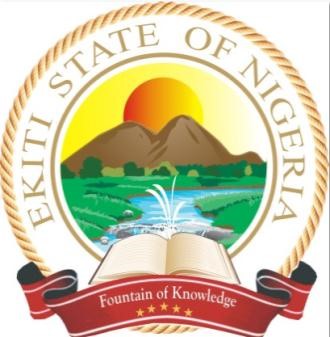 EKITI STATE OF NIGERIA2016APPROVED BUDGETOVERVIEW OF  2016 APPROVED BUDGETPREPARED BY: MINISTRY OF BUDGET AND ECONOMIC PLANNING (UDRF):451-1200 -	COMMUNITY DEVELOPMENT DEPARTMENTGRANTS TO PARASTATALS AND TERTIARY INSTITUTIONSPREPARED BY: MINISTRY OF BUDGET AND ECONOMIC PLANNING HEAD 434 - CONSOLIDATED REVENUE FUNDS CHARGES                                                                   EKITI STATE OF NIGERIAEKITI STATE 2016 APPROVED BUDGET TABLE OF CONTENTSS/NS/NMinistry / Department REVISED ESTIMATES 2015  ACTUAL REV/EXP. JAN - DEC. 2015  ACTUAL REV/EXP. JAN - DEC. 2015  ACTUAL REV/EXP. JAN - DEC. 2015  ACTUAL REV/EXP. JAN - DEC. 2015  ACTUAL REV/EXP. JAN - DEC. 2015  APPROVED ESTIMATES 2016  % Distribution  % Distribution  % Distribution  % Distribution  % Distribution AREVENUEREVENUEREVENUEA1Fedaral Allocation                             30,948,303,542.35                 25,166,811,012.07                  25,166,811,012.07                  25,166,811,012.07                  25,166,811,012.07                  25,166,811,012.07                            26,456,276,585.9439%39%39%A2Internally Generated Revenue (Including Parastatals)                               9,465,427,095.47    7,640,681,327.76     7,640,681,327.76                              9,865,566,893.32 15%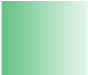 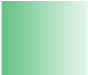  15% 15% 15% 15%A3VAT                               6,660,360,510.48                  7,217,080,765.79                   7,217,080,765.79                   7,217,080,765.79                   7,217,080,765.79                   7,217,080,765.79                              5,850,000,000.00	9%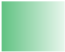 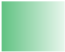 	9%	9%	9%	9%ATotal Revenue:               47,074,091,148.30            40,024,573,105.62            40,024,573,105.62            40,024,573,105.62            40,024,573,105.62            40,024,573,105.62              42,171,843,479.266363%%%B	RECURRENT EXPENDITUREB	RECURRENT EXPENDITUREB	RECURRENT EXPENDITUREB	RECURRENT EXPENDITURE1Personnel Cost                      8,613,473,668.45     8,464,067,858.94     8,464,067,858.94                              7,932,750,351.25 12%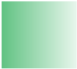 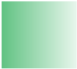  12% 12% 12% 12%2Other Charges                      2,520,754,887.17              1,465,428,390.31              1,465,428,390.31              1,465,428,390.31                              2,033,639,357.25	3%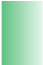 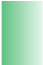 	3%	3%	3%	3%3Grants to Parastatals                    20,760,654,994.53                  15,93                 15,93                 15,93                 15,93,115,341.32                            16,909,747,905.9525%25%25%25%4Transfer to Other Funds (Recurrent)                      7,401,918,043.62                   3,672,544,254.45                   3,672,544,254.45                   3,672,544,254.45                   3,672,544,254.45                   3,672,544,254.45                              2,982,892,685.84	4%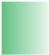 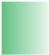 	4%	4%	4%	4%5Consolidated Revenue Fund Charges                    11,402,083,110.34                   5,654,391,164.45                   5,654,391,164.45                   5,654,391,164.45                   5,654,391,164.45                   5,654,391,164.45                            12,262,065,368.51 18%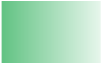 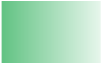  18% 18% 18% 18%Total Recurrent Expenditure:                 50,698,884,704.11              35,195,547,009.47              35,195,547,009.47              35,195,547,009.47              35,195,547,009.47              35,195,547,009.47               42,121,095,668.8063%63%63%63%Balance (Surplus / Deficit)                                             -                  4,829,026,096.15                   4,829,026,096.15                   4,829,026,096.15                   4,829,026,096.15                   4,829,026,096.15                       50,747,810.46 0%0%0%0%0%CCAPITAL RECEIPTSCAPITAL RECEIPTSTransfer from Recurrent Budget                       4,829,026,096.15                        4,829,026,096.15                        4,829,026,096.15                        4,829,026,096.15                        4,829,026,096.15                            50,747,810.46 0%0%0%0%0%4Draw - Down: External (Grants / Loans)                       4,819,953,944.55                    2,705,737,050.37                     2,705,737,050.37                     2,705,737,050.37                     2,705,737,050.37                     2,705,737,050.37                       6,430,911,152.85 10%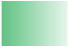 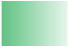  10% 10% 10% 10%5MDGs Conditional Grants Schemes (State and LGAs)                       2,400,000,000.00                       600,000,000.00                        600,000,000.00                        600,000,000.00                        600,000,000.00                        600,000,000.00                          600,000,000.001%1%1%1%1%6Loan - Internal Loan Bond                     10,000,000,000.00                                             -                                               -                                               -                                               -                                               -                       10,000,000,000.00 15%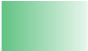 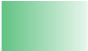  15% 15% 15% 15%7Grants from Federal Government (Reinbursement on Federal Road Projects handled by the State)                       1,000,000,000.00                                          -                                            -                                            -                                            -                         1,000,000,000.00	1%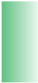 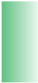 	1%	1%	1%	1%8Ecological Fund                       4,000,000,000.00                                             -                                               -                                               -                                               -                                               -                         1,400,000,000.00	2%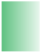 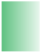 	2%	2%	2%	2%9Excess Crude Oil Proceeds + Budget Differential                        1,219,214,254.73                    2,259,304,057.14                     2,259,304,057.14                     2,259,304,057.14                     2,259,304,057.14                     2,259,304,057.14                          600,000,000.001%1%1%1%1%10Sundry Incomes: [FAAC Augmentation, Refund from NNPC & Proceeds from Sales of Fertilizer                       1,890,356,766.48              1,180,479,139.44               1,180,479,139.44               1,180,479,139.44                       2,341,640,915.80	3%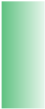 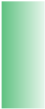 	3%	3%	3%	3%11Others: Sundary Incomes [SURE-P]                       1,536,874,321.55                                             -                                               -                                               -                                               -                                               -                                               -0%0%0%0%0%12Others: Transfer from Prior Fiscal Year                       6,843,542,431.76                                             -                                               -                                               -                                               -                                               -                         2,500,000,000.00	4%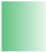 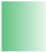 	4%	4%	4%	4%Total Capital Receipt:Total Capital Receipt:       33,709,941,719.07      11,574,546,343.10      11,574,546,343.10      11,574,546,343.10      11,574,546,343.10      11,574,546,343.10       24,923,299,879.11 3737%%%Total Capital Expenditure:Total Capital Expenditure:       33,709,941,719.07        5,830,375,200.54        5,830,375,200.54        5,830,375,200.54        5,830,375,200.54        5,830,375,200.54       24,923,299,879.11 3737%%%Grand Total:Grand Total:       80,784,032,867.37      41,025,922,210.01      41,025,922,210.01      41,025,922,210.01      41,025,922,210.01      41,025,922,210.01       67,044,395,547.91 10100%0%0%CodeMinistry / Department Revised Estimates 2015 (N)  Actual Revenue         Jan-Dec 2015 (N)  Approved Estimates 2016 (N) 451-0100Ministry of Agriculture and Natural Resources                50,000,000.00                 58,589,110.00                        60,000,000.00 451-0200Directorate of Farm Settlement and Peasant Farmer Development                  1,000,000.00                      367,500.00                        14,531,372.91 451-0300Fountain Agric Marketing Agency                  1,500,000.00                      770,293.31                          1,006,921.37 451-0500Agricultural Development Programme (ADP)                     700,000.00                                     -                            1,000,000.00 451-1100Rural Development                  1,000,000.00                                     -                                              -   451-0101Sericulture Development Project                     100,000.00                                     -                                              -   452-0100Ministry of Commerce, Industries and Cooperatives                10,000,000.00                   8,904,000.00                      211,438,431.41 451-1300Cooperative Department and Cooperative College Ijero Ekiti                  1,500,000.00                                     -                            2,048,715.66 452-0200Public Private Partnership (PPP)                                    -                                       -                                              -   454-0300Multipurpose Credit Agency                     200,000.00                      228,000.00                             500,000.00 452-0300Ekiti State Mineral Resources Development Agency                     270,000.00                        14,200,000.00 453-0700Ekiti State Enterprises Development Agency                     300,000.00                                     -                                              -   454-0600Ekiti State Electricity Board                  1,000,000.00                        58,500.00                             500,000.00 454-0800Ekiti State Water Corporation                10,000,000.00                   3,817,394.00                          6,000,000.00 454-0900Rural Water Supply and Sanitation Agency                  3,500,000.00                      180,000.00                             295,709.97 454-1000Ministry of Works & Transport                35,000,000.00                   6,490,000.00                        10,000,000.00 454-1100Ekiti State Traffic Management Agency                  1,000,000.00                   8,012,500.00                          8,055,104.50 454-1400Ekiti Kete Road Maintenance Agency (EKROMA)                  5,000,000.00                                     -                                              -   453-0100Bureau of Tourism, Arts and Culture                  1,000,000.00                      380,000.00                             443,564.96 453-0300Tourism Development Agency                  1,500,000.00                      458,550.00                             153,584.37 455-0100Ministry of Education, Science and Technology                80,000,000.00               106,221,520.73                        77,727,127.59 455-0200Schools Agriculture and Enterprise                     500,000.00                                     -                            1,000,000.00 455-0400SUBEB                  5,000,000.00                   1,865,000.00                          3,446,869.38 455-0500Board for Technical and Vocational Education                  1,000,000.00                      175,000.00                             250,000.00 455-0600Agency for Adult and Non Formal Education                  1,000,000.00                      345,000.00                             622,839.13 455-0700Teaching Service Commission                  1,750,000.00                        40,500.00                               69,307.03 455-0800Ekiti State Library Board                     600,000.00                      272,600.00                             434,693.66 455-0900Education Trust Fund              150,000,000.00               133,532,852.49                      125,495,263.93 455-1000Ekiti State University           2,500,000,000.00            2,613,478,955.00                   2,300,000,000.00 455-1200College of Education Ikere Ekiti              450,000,000.00               714,614,565.00                      950,061,798.60 456-0100Ministry of Health                  6,000,000.00                   4,775,634.19                          5,789,391.38 456-0200College of Health Sci & Technology Ijero-Ekiti              300,000,000.00               141,200,606.00                      260,965,171.53 456-0300Ekiti State University Teaching Hospital              463,382,534.84               480,158,238.07                      697,115,370.41 456-0500Central Medical Stores                  3,500,000.00                   1,605,400.00                          4,000,000.00 456-0600Hospital Management Board                27,880,000.00                 78,714,330.00                        85,882,326.78 CodeMinistry / Department Revised Estimates 2015 (N)  Actual Revenue         Jan-Dec 2015 (N)  Approved Estimates 2016 (N) 457-0100Ministry of  Information, Youth & Sports Development                  2,000,000.00                      180,000.00                             332,673.72 457-0200Broadcasting Service of Ekiti State              120,000,000.00               112,483,847.95                      151,403,620.90 457-0300Government Printing Press                     600,000.00                                     -                               646,865.57 457-0500Ekiti State Sports Council                  2,000,000.00                      882,600.00                          1,594,246.39 457-0600Ministry of Women Affairs, Gender Empowerment & Social Welfare                  1,500,000.00                   1,721,000.00                          2,000,000.00 458-0700Ministry of Environment                  3,000,000.00                   1,913,000.00                          2,500,000.00 458-0800Forestry Department                80,000,000.00                                     -                          70,000,000.00 458-0900State Environmental Protection Agency (SEPA)                  3,000,000.00                   6,060,000.00                          8,355,840.74 458-1000Ekiti State Waste Management Board                  5,000,000.00                      786,186.92                        12,000,000.00 458-1200Ekiti State Emergency Management Agency (SEMA)                  1,700,000.00                                     -                                              -   458-0100Ministry of Lands, Housing and Urban Development              220,000,000.00               145,091,904.80                      216,736,249.05 458-0200Housing Corporation              150,000,000.00               131,683,063.52                      221,501,000.14 458-0300Planning Permit Agency                                    -                                       -                                              -   458-0400Lands Services                                    -                                       -                                              -   458-0500Office of Surveyor General                30,000,000.00                   9,951,740.00                        12,887,982.13 458-0600Urban Renewal Agency                  2,500,000.00                                     -                            2,500,000.00 458-1100Ministry of Special Duties                                    -                                       -                                              -   459-0100Ministry of Justice                32,403,572.38                 23,065,240.69                      120,000,000.00 459-0200The Judiciary                20,000,000.00                   8,912,655.00                          8,178,053.37 459-0300Judicial Service Commission                10,000,000.00                      422,970.00                             280,554.84 459-0400General Administration Department                19,736,988.25                 18,110,247.55                        15,000,000.00 459-0700Bureau of Public Procurement (BPP)                     500,000.00                                     -                                              -   459-0800Ekiti State Signage and Advertisement                25,000,000.00                                     -                          18,000,000.00 459-0900Ekiti State Liaison Office Lagos                     228,000.00                      165,000.00                             304,950.91 459-1000Ekiti State Liaison Office Abuja                     600,000.00                      591,000.00                             728,185.81 459-1300Ministry of Local Government, Community Development                       20,000.00                                     -                                              -   459-1600Government House and Protocol                  3,000,000.00                      250,000.00                          1,000,000.00 459-1800Christian Pilgrims Welfare Board                     450,000.00                      255,000.00                             450,000.00 459-1900Muslim Pilgrims Welfare Board                  1,800,000.00                   2,046,000.00                          1,500,000.00 459-2000Integration and Inter-Governmental Affairs                       40,000.00                                     -                                              -   459-2100House of Assembly                  1,300,000.00                      691,800.00                          1,500,000.00 459-2200House of Assembly Service Commission                     100,000.00                        38,600.00                               57,663.44 CodeMinistry / Department Revised Estimates 2015 (N)  Actual Revenue         Jan-Dec 2015 (N)  Approved Estimates 2016 (N) 459-2300Office of Establishments and Training                  4,550,000.00                   2,005,000.00                          3,000,000.00 459-2600Ekiti State Pension Commission                  1,200,000.00                   1,664,150.00                          2,479,343.31 459-2800State Auditor-General's Office                     500,000.00                      430,000.00                             693,070.25 459-2900Office of the Auditor-General for Local Government                  1,600,000.00                                     -                            6,300,000.00 459-3000Cabinet and Special Services Department                       20,000.00                                     -                                 20,000.00 459-3400Millennium Development Goals (MDGs) Office                  2,000,000.00                                     -                            5,000,000.00 453-0400Ministry of Finance                     200,000.00                      115,000.00                             212,541.54 459-3600Office of the Accountant General                80,000,000.00                                     -                                              -   459-3800Internal Revenue Services           4,508,400,000.00            2,802,551,272.54                   4,128,799,331.43 459-3900Civil Service Commission                  1,860,000.00                        58,000.00                               71,155.21 459-4100State Independent Electoral Commission                       50,000.00                      280,000.00                                            -   459-4200Petroleum Products Consumer Protection Agency                  5,000,000.00                      770,000.00                          3,000,000.00 459-4700Bureau of Special Projects                  8,376,000.00                                     -                                              -   459-5000Ekiti State Stomach Infrastructure                                    -                                       -                                              -   454-0500Ministry of Public Utilities                       10,000.00                          2,500,000.00 459-1400Bureau of Chieftaincy Affairs                  2,250,000.00                          1,000,000.00            9,465,427,095.47            7,640,681,327.76                   9,865,566,893.32 MINISTRY OF AGRICULTURE AND RURAL DEVELOPMENTMINISTRY OF AGRICULTURE AND RURAL DEVELOPMENTMINISTRY OF AGRICULTURE AND RURAL DEVELOPMENTMINISTRY OF AGRICULTURE AND RURAL DEVELOPMENTMINISTRY OF AGRICULTURE AND RURAL DEVELOPMENTMINISTRY OF AGRICULTURE AND RURAL DEVELOPMENTSub HeadSub HeadDetails of Revenue Revised Estimates 2015  Actual Revenue     Jan-Dec. 2015 (N)   Approved Estimates 2016 HEAD 402:- Fines and FeesHEAD 402:- Fines and FeesHEAD 402:- Fines and FeesHEAD 402:- Fines and FeesHEAD 402:- Fines and FeesHEAD 402:- Fines and Fees4020041Contract Document and Tender fees                  100,000.00                    300,000.00 4020072Control Post, Cattle Market/Tax and Goat Tax                                 -                                    -   4020083Cocoa Grading Fees               5,000,000.00              11,925,000.00                 7,500,000.00 4020094Registration of Stores               1,200,000.00                   461,000.00                 1,200,000.00 4020105Palm Kernels Grading fees               4,000,000.00                5,187,200.00                 5,500,000.00 4020126De-Infestation of Store                  600,000.00                   122,000.00                    600,000.00 4020137Miscellaneous:- Rebagging fees, Cocoa cuttings, Coffee, etc                                 -                        6,500.00                                  -   4020148Cashew Nuts                  200,000.00                     16,000.00                    200,000.00 4020159Kolanuts, Coconut and Food Items               9,000,000.00              16,940,000.00                 9,500,000.00 40201610Registration/Renewal of Produce Merchants               1,000,000.00                   250,000.00                 1,500,000.00 40201711Application Form for New Produce Buyers                                 -                                    -   40201812Fines and Forfeited Produce               2,000,000.00                     50,000.00                 2,300,000.00 40201913Produce Inspection Fees             12,000,000.00              18,026,000.00               14,000,000.00 40202014Cocoa Development Fund                                 -                                    -   40202315Proceed from Allocation of Lands to Farmers                                 -                                    -   Sub Total:Sub Total:Sub Total:             35,100,000.00              52,983,700.00               42,600,000.00 HEAD 403:- LicencesHEAD 403:- LicencesHEAD 403:- LicencesHEAD 403:- LicencesHEAD 403:- LicencesHEAD 403:- Licences4030041Store Keepers Licence                  100,000.00                     92,000.00                    100,000.00 4030052Poultry Production (Broiler, Pullet & Turkey Productions)                                 -                                    -   4030063Beef Cattle Production                                 -                                    -   4030074Pig Production                                 -                                    -   4030085Meat Marketing                                 -                                    -   4030096Miscellaneous (Rents on Farm Land e.t.c.)                  200,000.00                   336,000.00                    200,000.00 4030107Control Post & Cattle Market               1,400,000.00                   463,500.00                 1,400,000.00 4030118Veterinary Clinical and Poultry Treatment               2,500,000.00                1,323,450.00                 2,500,000.00 4030129Veterinary Public Health and Meat Inspection fees               2,000,000.00                2,336,100.00                 2,000,000.00 40301310Veterinary Diagonistic and Investigation fees                  100,000.00                     57,700.00                    300,000.00 40301411Tractor Hiring Services Unit               1,000,000.00                   452,000.00                 1,000,000.00 MINISTRY OF AGRICULTURE AND RURAL DEVELOPMENTMINISTRY OF AGRICULTURE AND RURAL DEVELOPMENTMINISTRY OF AGRICULTURE AND RURAL DEVELOPMENTMINISTRY OF AGRICULTURE AND RURAL DEVELOPMENTMINISTRY OF AGRICULTURE AND RURAL DEVELOPMENTMINISTRY OF AGRICULTURE AND RURAL DEVELOPMENTSub HeadSub HeadDetails of Revenue Revised Estimates 2015  Actual Revenue     Jan-Dec. 2015 (N)   Approved Estimates 2016 40301512Royalties from Land Alottees                                 -                                    -   40301613Allocation of Croppable Land               3,500,000.00                   201,000.00                 4,000,000.00 40301714Horticultural Gardens               1,500,000.00                 2,000,000.00 40301815Sales of Oil Palm Seedlings                  500,000.00                    700,000.00 40301916Sales of Cocoa Seedlings                  250,000.00                     50,000.00                    450,000.00 40302017Sales of Coconut Seedlings & Palm Produce                  100,000.00                   176,900.00                    300,000.00 40302118Sales of Cashew and Plantain Suckers                                 -                                    -   40302219Sales of Table Size Fishes                                 -                                    -   40302320Fish Marketing                                 -                                    -   40302421Rivers/Reservoir Fishing                                 -                        6,000.00                                  -   40302522Fisheries Edict (Licences)                  600,000.00                      5,000.00                    800,000.00 40302623Fish Seed Multiplication                  800,000.00                 1,000,000.00 40302724Support for Private Fish Farmers                                 -                                    -   40302825Fish Feed Production                  200,000.00                    400,000.00 40302926Lease of Government Fishponds                  150,000.00                   105,760.00                    250,000.00 Sub Total:Sub Total:Sub Total:             14,900,000.00                5,605,410.00               17,400,000.00 HEAD 405:- Rents On Govt PropertyHEAD 405:- Rents On Govt PropertyHEAD 405:- Rents On Govt PropertyHEAD 405:- Rents On Govt PropertyHEAD 405:- Rents On Govt PropertyHEAD 405:- Rents On Govt Property4050011Lease of Cassava Processing Plants                                 -                                    -   4050022Loan Recovery from Farm Settlement                                 -                                    -   Sub Total:Sub Total:Sub Total:                                 -                                   -                                    -   MINISTRY OF AGRICULTURE AND RURAL DEVELOPMENT:MINISTRY OF AGRICULTURE AND RURAL DEVELOPMENT:MINISTRY OF AGRICULTURE AND RURAL DEVELOPMENT:             50,000,000.00              58,589,110.00               60,000,000.00 DIRECTORATE OF FARM SETTLEMENT AND PEASANT FARMER DEVTDIRECTORATE OF FARM SETTLEMENT AND PEASANT FARMER DEVTDIRECTORATE OF FARM SETTLEMENT AND PEASANT FARMER DEVTDIRECTORATE OF FARM SETTLEMENT AND PEASANT FARMER DEVTDIRECTORATE OF FARM SETTLEMENT AND PEASANT FARMER DEVTDIRECTORATE OF FARM SETTLEMENT AND PEASANT FARMER DEVTSub HeadSub HeadDetails of Revenue Revised Estimates 2015  Actual Revenue     Jan-Dec. 2015 (N)   Approved Estimates 2016 HEAD 402:- Fines and FeesHEAD 402:- Fines and FeesHEAD 402:- Fines and FeesHEAD 402:- Fines and FeesHEAD 402:- Fines and FeesHEAD 402:- Fines and Fees4020231Proceed from Allocation of Lands to Farmers               1,000,000.00                   367,500.00               14,531,372.91 Sub Total:Sub Total:Sub Total:               1,000,000.00                   367,500.00               14,531,372.91 DIRECTORATE OF FARM SETTLEMENT AND PEASANT FARMER DIRECTORATE OF FARM SETTLEMENT AND PEASANT FARMER DIRECTORATE OF FARM SETTLEMENT AND PEASANT FARMER                1,000,000.00                   367,500.00               14,531,372.91 FOUNTAIN AGRIC MARKETING AGENCYFOUNTAIN AGRIC MARKETING AGENCYFOUNTAIN AGRIC MARKETING AGENCYFOUNTAIN AGRIC MARKETING AGENCYFOUNTAIN AGRIC MARKETING AGENCYSub HeadSub HeadDetails of Revenue Revised Estimates 2015  Actual Revenue       Jan-Dec. 2015 (N)  	 Approved Estimates 2016 HEAD 404:- Earnings and SalesHEAD 404:- Earnings and SalesHEAD 404:- Earnings and SalesHEAD 404:- Earnings and SalesHEAD 404:- Earnings and Sales4040541Sales of Employment Forms               1,500,000.00                 1,006,921.37 Sub Total:Sub Total:Sub Total:               1,500,000.00                                 -                   1,006,921.37 HEAD 409:- ParastatalsHEAD 409:- ParastatalsHEAD 409:- ParastatalsHEAD 409:- ParastatalsHEAD 409:- Parastatals4090721Hiring of Vehicles                                 -                                    -   4090732Lease of Facility & Sales of Poultry Feeds                                 -                     150,000.00                                  -   4090743Rental Services                                 -                                    -   4090754Sales of Agro-Chemical, fertilizer etc                                 -                     327,161.80                                  -   4090775Sales of Cocoa Chemicals                                 -                                    -   4090786Sales of Grains                                 -                                    -   4090797Bulk Purchase & Marketing of Agro Product                                 -                     293,131.51                                  -   Sub Total:Sub Total:Sub Total:                                 -                     770,293.31                                  -   FOUNTAIN AGRIC MARKETING AGENCY:FOUNTAIN AGRIC MARKETING AGENCY:FOUNTAIN AGRIC MARKETING AGENCY:               1,500,000.00                   770,293.31                 1,006,921.37 AGRICULTURAL DEVELOPMENT PROJECT (ADP)AGRICULTURAL DEVELOPMENT PROJECT (ADP)AGRICULTURAL DEVELOPMENT PROJECT (ADP)AGRICULTURAL DEVELOPMENT PROJECT (ADP)AGRICULTURAL DEVELOPMENT PROJECT (ADP)Sub HeadSub HeadDetails of Revenue Revised Estimates 2015  Actual Revenue       Jan-Dec. 2015 (N)  	 Approved Estimates 2016 HEAD 409:- ParastatalsHEAD 409:- ParastatalsHEAD 409:- ParastatalsHEAD 409:- ParastatalsHEAD 409:- Parastatals4090521Printing Press                    50,000.00                      50,000.00 4090532Agro-Forestry and Arable Crops                                 -                                    -   4090543Fish Marketing                    50,000.00                      50,000.00 4090554Tree Crops Unit                    50,000.00                      50,000.00 4090565Hiring of Vehicles/Heavy Equipments                                 -                                    -   4090606Seed Multiplication                  100,000.00                    200,000.00 4090617Livestock Technology                  100,000.00                    200,000.00 4090638Food Processing                                 -                                    -   4090649Seed Processing                  200,000.00                    300,000.00 40906510Hand tool Fabrication; (Farm implement)                                 -                                    -   40906611Sale of Extension Leaflet/bulleting on improved production packages                                 -                                    -   40906712Sales of Documentary on Crops and Fisheries                                 -                                    -   40906813Crop Production                                 -                                    -   40906914Crop Demonstration/MTP/OFAR                  150,000.00                    150,000.00 AGRICULTURAL DEVELOPMENT PROJECT (ADP)AGRICULTURAL DEVELOPMENT PROJECT (ADP)AGRICULTURAL DEVELOPMENT PROJECT (ADP)AGRICULTURAL DEVELOPMENT PROJECT (ADP)AGRICULTURAL DEVELOPMENT PROJECT (ADP)AGRICULTURAL DEVELOPMENT PROJECT (ADP)Sub HeadSub HeadDetails of Revenue Revised Estimates 2015  Actual Revenue       Jan-Dec. 2015 (N)  	 Approved Estimates 2016 40907015Processing of Agricultural Produce (Cassava & Rice)                                 -                                    -   Sub Total:Sub Total:Sub Total:                  700,000.00                                 -                   1,000,000.00 AGRICULTURAL DEVELOPMENT PROJECT (ADP):AGRICULTURAL DEVELOPMENT PROJECT (ADP):AGRICULTURAL DEVELOPMENT PROJECT (ADP):                  700,000.00                                 -                   1,000,000.00 RURAL DEVELOPMENTRURAL DEVELOPMENTRURAL DEVELOPMENTRURAL DEVELOPMENTRURAL DEVELOPMENTRURAL DEVELOPMENTSub HeadSub HeadDetails of Revenue Revised Estimates 2015  Actual Revenue       Jan-Dec. 2015 (N)  	 Approved Estimates 2016 HEAD 402:- Fines and FeesHEAD 402:- Fines and FeesHEAD 402:- Fines and FeesHEAD 402:- Fines and FeesHEAD 402:- Fines and FeesHEAD 402:- Fines and Fees4020041Contract Document and Tender fees               1,000,000.00                                  -   4021942Processing fees on Bids                                 -                                    -   Sub Total:Sub Total:Sub Total:               1,000,000.00                                 -                                    -   HEAD 404:- Earnings and SalesHEAD 404:- Earnings and SalesHEAD 404:- Earnings and SalesHEAD 404:- Earnings and SalesHEAD 404:- Earnings and SalesHEAD 404:- Earnings and Sales4040271Cooperative Society's Development Levy                                 -                                    -   4040292Renewal of Cooperative Certificate of Registration                                 -                                    -   4040303Registration of Co-operative Societies                                 -                                    -   Sub Total:Sub Total:Sub Total:                                 -                                   -                                    -   HEAD 406:- Interest and DividendsHEAD 406:- Interest and DividendsHEAD 406:- Interest and DividendsHEAD 406:- Interest and DividendsHEAD 406:- Interest and DividendsHEAD 406:- Interest and Dividends4060031Interest on Revolving Loan of N250m Coop Societies                                 -                                    -   4060042Agricultural Cooperative and Rural Development Bank                                 -                                    -   4060053Sales of renewed Cooperative Laws to member of Cooperative                                 -                                    -   Sub Total:Sub Total:Sub Total:                                 -                                   -                                    -   RURAL DEVELOPMENT :RURAL DEVELOPMENT :RURAL DEVELOPMENT :               1,000,000.00                                 -                                    -   COOPERATIVE DEPARTMENT AND COOPERATIVE COLLEGE IJERO EKITICOOPERATIVE DEPARTMENT AND COOPERATIVE COLLEGE IJERO EKITICOOPERATIVE DEPARTMENT AND COOPERATIVE COLLEGE IJERO EKITICOOPERATIVE DEPARTMENT AND COOPERATIVE COLLEGE IJERO EKITICOOPERATIVE DEPARTMENT AND COOPERATIVE COLLEGE IJERO EKITICOOPERATIVE DEPARTMENT AND COOPERATIVE COLLEGE IJERO EKITISub HeadSub HeadDetails of Revenue Revised Estimates 2015  Actual Revenue       Jan-Dec. 2015 (N)  	 Approved Estimates 2016 HEAD 404:- Earnings and SalesHEAD 404:- Earnings and SalesHEAD 404:- Earnings and SalesHEAD 404:- Earnings and SalesHEAD 404:- Earnings and SalesHEAD 404:- Earnings and Sales4040301Registration of Co-operative Societies               1,250,000.00                 1,548,715.66 4040322Sales of Admission forms and Tuition fees (Coop. College)                  250,000.00                    500,000.00 4040333Interest on Revolving Loan of 250m to Cooperative Societies                                 -                                    -   4040344Profit Margin on Essential Commodities at 10%                                 -                                    -   Sub Total:Sub Total:Sub Total:               1,500,000.00                                 -                   2,048,715.66 COOPERATIVE DEPARTMENT AND COOPERATIVE COLLEGE COOPERATIVE DEPARTMENT AND COOPERATIVE COLLEGE COOPERATIVE DEPARTMENT AND COOPERATIVE COLLEGE                1,500,000.00                                 -                   2,048,715.66 MULTIPURPOSE CREDIT AGENCYMULTIPURPOSE CREDIT AGENCYMULTIPURPOSE CREDIT AGENCYMULTIPURPOSE CREDIT AGENCYMULTIPURPOSE CREDIT AGENCYMULTIPURPOSE CREDIT AGENCYSub HeadSub HeadDetails of Revenue Revised Estimates 2015  Actual Revenue       Jan-Dec. 2015 (N)  	 Approved Estimates 2016 HEAD 404:- Earnings and SalesHEAD 404:- Earnings and SalesHEAD 404:- Earnings and SalesHEAD 404:- Earnings and SalesHEAD 404:- Earnings and SalesHEAD 404:- Earnings and Sales4040721Sales of Application Forms                  200,000.00                   228,000.00                    500,000.00 Sub Total:Sub Total:Sub Total:                  200,000.00                   228,000.00                    500,000.00 MULTIPURPOSE CREDIT AGENCY:MULTIPURPOSE CREDIT AGENCY:MULTIPURPOSE CREDIT AGENCY:                  200,000.00                   228,000.00                    500,000.00 SERICULTURE DEVELOPMENT PROJECTSERICULTURE DEVELOPMENT PROJECTSERICULTURE DEVELOPMENT PROJECTSERICULTURE DEVELOPMENT PROJECTSERICULTURE DEVELOPMENT PROJECTSERICULTURE DEVELOPMENT PROJECTSub HeadSub HeadDetails of Revenue Revised Estimates 2015  Actual Revenue       Jan-Dec. 2015 (N)  	 Approved Estimates 2016 HEAD 404:- Earnings and SalesHEAD 404:- Earnings and SalesHEAD 404:- Earnings and SalesHEAD 404:- Earnings and SalesHEAD 404:- Earnings and SalesHEAD 404:- Earnings and Sales4040141Sales of Silkwmorm eggs                    25,000.00                                  -   4040152Sales of Silk yarn                    15,000.00                                  -   4040163Sales of Silk thread                                 -                                    -   4040174Sales of Silk fabric                    40,000.00                                  -   4040185Sales of Silkwmorm pupae                                 -                                    -   4040196Cocoon sales tax                                 -                                    -   4040207Sales of Mulbery Cuttings                    10,000.00                                  -   4040218Sales of Lawyers Wig                    10,000.00                                  -   Sub Total:Sub Total:Sub Total:                  100,000.00                                 -                                    -   SERICULTURE DEVELOPMENT PROJECT:SERICULTURE DEVELOPMENT PROJECT:SERICULTURE DEVELOPMENT PROJECT:                  100,000.00                                 -                                    -   MINISTRY OF COMMERCE, INDUSTRIES AND COOPERATIVESMINISTRY OF COMMERCE, INDUSTRIES AND COOPERATIVESMINISTRY OF COMMERCE, INDUSTRIES AND COOPERATIVESMINISTRY OF COMMERCE, INDUSTRIES AND COOPERATIVESMINISTRY OF COMMERCE, INDUSTRIES AND COOPERATIVESMINISTRY OF COMMERCE, INDUSTRIES AND COOPERATIVESSub HeadSub HeadDetails of Revenue Revised Estimates 2015  Actual Revenue       Jan-Dec. 2015 (N)  	 Approved Estimates 2016 HEAD 402:- Fines and FeesHEAD 402:- Fines and FeesHEAD 402:- Fines and FeesHEAD 402:- Fines and FeesHEAD 402:- Fines and FeesHEAD 402:- Fines and Fees4020351Registration of Business Premises & Licencing of Artisans               5,000,000.00                7,977,000.00               61,438,431.41 4020362Sales of Application Forms for Small Scale Industries' loan                                 -                                    -   4020383Sales of Industrial Directory                                 -                                    -   4020394Industrial Subscription Fees                                 -                                    -   4020405Sales of Kongo                  500,000.00               40,000,000.00 4020416Payment on Sale/Lease of Industrial Estate                                 -                                    -   4020427Payment for Leases/Sales of SME Industries                                 -                                    -   4020438Payment for Proceeds from leasing of govt companies/enterprises                                 -                                    -   4022109Minerals Haulage Fees               2,000,000.00                   861,000.00               50,000,000.00 Sub Total:Sub Total:Sub Total:               7,500,000.00                8,838,000.00             151,438,431.41 HEAD 404:- Earnings and SalesHEAD 404:- Earnings and SalesHEAD 404:- Earnings and SalesHEAD 404:- Earnings and SalesHEAD 404:- Earnings and SalesHEAD 404:- Earnings and Sales4040251Revenue from Truck Stop - Omuo Oke                                 -                                    -   4040262Revenue from Trade Fair Complex                                 -                                    -   4040273Cooperative Society's Development Levy                                 -                                    -   4040284Revenue from Truck Stop - Itaure                                 -                                    -   4040295Renewal of Cooperative Certificate of Registration                                 -                                    -   4040306Registration of Co-operative Societies               2,500,000.00                     66,000.00               60,000,000.00 4040907Solid and Minerals Development                                 -                                    -   4040918Rent from Builders Market                                 -                                    -   Sub Total:Sub Total:Sub Total:               2,500,000.00                     66,000.00               60,000,000.00 HEAD 406:- Interest and DividendsHEAD 406:- Interest and DividendsHEAD 406:- Interest and DividendsHEAD 406:- Interest and DividendsHEAD 406:- Interest and DividendsHEAD 406:- Interest and Dividends4060031Interest on Revolving Loan of N250m Coop Societies                                 -                                    -   4060042Agricultural Cooperative & Rural Development Bank                                 -                                    -   Sub Total:Sub Total:Sub Total:                                 -                                   -                                    -   MINISTRY OF COMMERCE, INDUSTRIES AND COOPERATIVES:MINISTRY OF COMMERCE, INDUSTRIES AND COOPERATIVES:MINISTRY OF COMMERCE, INDUSTRIES AND COOPERATIVES:             10,000,000.00                8,904,000.00             211,438,431.41 EKITI STATE MINERAL RESOURCES  DEVELOPMENT AGENCYEKITI STATE MINERAL RESOURCES  DEVELOPMENT AGENCYEKITI STATE MINERAL RESOURCES  DEVELOPMENT AGENCYEKITI STATE MINERAL RESOURCES  DEVELOPMENT AGENCYEKITI STATE MINERAL RESOURCES  DEVELOPMENT AGENCYEKITI STATE MINERAL RESOURCES  DEVELOPMENT AGENCYSub HeadSub HeadDetails of Revenue Revised Estimates 2015  Actual Revenue       Jan-Dec. 2015 (N)  	 Approved Estimates 2016 HEAD 402:- Fines and FeesHEAD 402:- Fines and FeesHEAD 402:- Fines and FeesHEAD 402:- Fines and FeesHEAD 402:- Fines and FeesHEAD 402:- Fines and Fees4022111Haulage fee from quarry operation                    40,000.00                 2,000,000.00 4022122Haulage fee from tipper operators                  150,000.00               12,000,000.00 4022133Survey of ground water for clients                    20,000.00                    100,000.00 4022144Identification of Minerals for Clients                    30,000.00                      50,000.00 4021545Consultancy Services Fees                    30,000.00                      50,000.00 Sub Total:Sub Total:Sub Total:                  270,000.00                                 -                 14,200,000.00 EKITI STATE MINERAL RESOURCES  DEVELOPMENT AGENCYEKITI STATE MINERAL RESOURCES  DEVELOPMENT AGENCYEKITI STATE MINERAL RESOURCES  DEVELOPMENT AGENCY                  270,000.00                                 -                 14,200,000.00 MINISTRY OF FINANCE AND ECONOMIC DEVELOPMENTMINISTRY OF FINANCE AND ECONOMIC DEVELOPMENTMINISTRY OF FINANCE AND ECONOMIC DEVELOPMENTMINISTRY OF FINANCE AND ECONOMIC DEVELOPMENTMINISTRY OF FINANCE AND ECONOMIC DEVELOPMENTMINISTRY OF FINANCE AND ECONOMIC DEVELOPMENTSub HeadSub HeadDetails of Revenue Revised Estimates 2015  Actual Revenue       Jan-Dec. 2015 (N)  	 Approved Estimates 2016 HEAD 402:- Fines and FeesHEAD 402:- Fines and FeesHEAD 402:- Fines and FeesHEAD 402:- Fines and FeesHEAD 402:- Fines and FeesHEAD 402:- Fines and Fees4020041Contract Document and Tender fees                                 -                                    -   4021032Registration and Licensing of Auctioneers                  200,000.00                   115,000.00                    212,541.54 Sub Total:Sub Total:Sub Total:                  200,000.00                   115,000.00                    212,541.54 MINISTRY OF FINANCE AND ECONOMIC DEVELOPMENT:MINISTRY OF FINANCE AND ECONOMIC DEVELOPMENT:MINISTRY OF FINANCE AND ECONOMIC DEVELOPMENT:                  200,000.00                   115,000.00                    212,541.54 EKITI STATE ENTERPRISES DEVELOPMENT AGENCYEKITI STATE ENTERPRISES DEVELOPMENT AGENCYEKITI STATE ENTERPRISES DEVELOPMENT AGENCYEKITI STATE ENTERPRISES DEVELOPMENT AGENCYEKITI STATE ENTERPRISES DEVELOPMENT AGENCYEKITI STATE ENTERPRISES DEVELOPMENT AGENCYSub HeadSub HeadDetails of Revenue Revised Estimates 2015  Actual Revenue       Jan-Dec. 2015 (N)  	 Approved Estimates 2016 HEAD 402:- Fines and FeesHEAD 402:- Fines and FeesHEAD 402:- Fines and FeesHEAD 402:- Fines and FeesHEAD 402:- Fines and FeesHEAD 402:- Fines and Fees4020041Contract Document and Tender fees                  300,000.00                                  -   4022022Sponsorship                                 -                                    -   4022033Ekiti Kero                                 -                                    -   4022234Granite Crushers                                 -                                    -   4022245Skill Acquisition Centre of Pillar's Numbers Decree 22 of 1977                                 -                                    -   Sub Total:Sub Total:Sub Total:                  300,000.00                                 -                                    -   EKITI STATE ENTERPRISES DEVELOPMENT AGENCY:EKITI STATE ENTERPRISES DEVELOPMENT AGENCY:EKITI STATE ENTERPRISES DEVELOPMENT AGENCY:                  300,000.00                                 -                                    -   EKITI STATE ELECTRICITY BOARDEKITI STATE ELECTRICITY BOARDEKITI STATE ELECTRICITY BOARDEKITI STATE ELECTRICITY BOARDEKITI STATE ELECTRICITY BOARDEKITI STATE ELECTRICITY BOARDSub HeadSub HeadDetails of Revenue Revised Estimates 2015  Actual Revenue       Jan-Dec. 2015 (N)  	 Approved Estimates 2016 HEAD 402:- Fines and FeesHEAD 402:- Fines and FeesHEAD 402:- Fines and FeesHEAD 402:- Fines and FeesHEAD 402:- Fines and FeesHEAD 402:- Fines and Fees4021061Application for Registn/Renewal of Petty/Major Contractors                  700,000.00                    300,000.00 Sub Total:Sub Total:Sub Total:                  700,000.00                                 -                      300,000.00 HEAD 409:- ParastatalsHEAD 409:- ParastatalsHEAD 409:- ParastatalsHEAD 409:- ParastatalsHEAD 409:- ParastatalsHEAD 409:- Parastatals4090151Consultancy Services and Contracts                                 -                                    -   4090172Miscellaneous (Hiring of Hiab vehicles and Other equipment).                  300,000.00                     58,500.00                    200,000.00 Sub Total:Sub Total:Sub Total:                  300,000.00                     58,500.00                    200,000.00 HEAD 404:- Earnings and SalesHEAD 404:- Earnings and SalesHEAD 404:- Earnings and SalesHEAD 404:- Earnings and SalesHEAD 404:- Earnings and SalesHEAD 404:- Earnings and Sales4040541Sales of Employment Forms                                 -                                    -   Sub Total:Sub Total:Sub Total:                                 -                                   -                                    -   EKITI STATE ELECTRICITY BOARD:EKITI STATE ELECTRICITY BOARD:EKITI STATE ELECTRICITY BOARD:               1,000,000.00                     58,500.00                    500,000.00 DIRECTORATE OF INFORMATION, COMM AND TECH(ICT):DIRECTORATE OF INFORMATION, COMM AND TECH(ICT):DIRECTORATE OF INFORMATION, COMM AND TECH(ICT):                                 -                                   -                                    -   EKITI STATE WATER CORPORATIONEKITI STATE WATER CORPORATIONEKITI STATE WATER CORPORATIONEKITI STATE WATER CORPORATIONEKITI STATE WATER CORPORATIONEKITI STATE WATER CORPORATIONSub HeadSub HeadDetails of Revenue Revised Estimates 2015  Actual Revenue       Jan-Dec. 2015 (N)  	 Approved Estimates 2016 HEAD 402:- Fines and FeesHEAD 402:- Fines and FeesHEAD 402:- Fines and FeesHEAD 402:- Fines and FeesHEAD 402:- Fines and FeesHEAD 402:- Fines and Fees4020041Contract Document and Tender fees               2,000,000.00                 2,000,000.00 Sub Total:Sub Total:Sub Total:               2,000,000.00                                 -                   2,000,000.00 HEAD 409:- ParastatalsHEAD 409:- ParastatalsHEAD 409:- ParastatalsHEAD 409:- ParastatalsHEAD 409:- ParastatalsHEAD 409:- Parastatals4090261Miscellaneous                                 -                     260,820.00                                  -   4090282Industrial and Commercial                                 -                     294,340.00                                  -   4090293Public Water Tap                                 -                                    -   4090304Institutional, Domestic and Consumers/Tanker Services                                 -                  3,014,234.00                                  -   4090315Service Connection                                 -                     248,000.00                                  -   Sub Total:Sub Total:Sub Total:                                 -                  3,817,394.00                                  -   HEAD 401:- TaxesHEAD 401:- TaxesHEAD 401:- TaxesHEAD 401:- TaxesHEAD 401:- TaxesHEAD 401:- Taxes4010011Pay as you Earn               8,000,000.00                 4,000,000.00 Sub Total:Sub Total:Sub Total:               8,000,000.00                                 -                   4,000,000.00 EKITI STATE WATER CORPORATION:EKITI STATE WATER CORPORATION:EKITI STATE WATER CORPORATION:             10,000,000.00                3,817,394.00                 6,000,000.00 RURAL WATER SUPPLY AND SANITATION AGENCYRURAL WATER SUPPLY AND SANITATION AGENCYRURAL WATER SUPPLY AND SANITATION AGENCYRURAL WATER SUPPLY AND SANITATION AGENCYRURAL WATER SUPPLY AND SANITATION AGENCYRURAL WATER SUPPLY AND SANITATION AGENCYSub HeadSub HeadDetails of Revenue Revised Estimates 2015  Actual Revenue       Jan-Dec. 2015 (N)  	 Approved Estimates 2016 HEAD 404:- Earnings and SalesHEAD 404:- Earnings and SalesHEAD 404:- Earnings and SalesHEAD 404:- Earnings and SalesHEAD 404:- Earnings and SalesHEAD 404:- Earnings and Sales4040851Use of Drilling Equipment               2,500,000.00                    200,000.00 4040862Consultancy Service/Geological Survey                  500,000.00                      45,709.97 Sub Total:Sub Total:Sub Total:               3,000,000.00                                 -                      245,709.97 HEAD 402:- Fines and FeesHEAD 402:- Fines and FeesHEAD 402:- Fines and FeesHEAD 402:- Fines and FeesHEAD 402:- Fines and FeesHEAD 402:- Fines and Fees4020041Contract Document and Tender fees                  500,000.00                   180,000.00                      50,000.00 Sub Total:Sub Total:Sub Total:                  500,000.00                   180,000.00                      50,000.00 RURAL WATER SUPPLY AND SANITATION AGENCY:RURAL WATER SUPPLY AND SANITATION AGENCY:RURAL WATER SUPPLY AND SANITATION AGENCY:               3,500,000.00                   180,000.00                    295,709.97 MINISTRY OF WORKS & TRANSPORTMINISTRY OF WORKS & TRANSPORTMINISTRY OF WORKS & TRANSPORTMINISTRY OF WORKS & TRANSPORTMINISTRY OF WORKS & TRANSPORTMINISTRY OF WORKS & TRANSPORTSub HeadSub HeadDetails of Revenue Revised Estimates  Actual Revenue         Approved Estimates HEAD 402:- Fines and FeesHEAD 402:- Fines and FeesHEAD 402:- Fines and FeesHEAD 402:- Fines and FeesHEAD 402:- Fines and FeesHEAD 402:- Fines and Fees4020041Contract Document and Tender fees             17,000,000.00                6,350,000.00                 4,000,000.00 4020052Vehicle Inspection/Motor Vehicle Examination             15,000,000.00                 3,000,000.00 4021063Application for Registn/Renewal of Petty/Major Contractors               2,000,000.00                   110,000.00                 2,000,000.00 4021094Other Sundry Incomes               1,000,000.00                     30,000.00                 1,000,000.00 4021875Inspection of Petrol Station and Business Premises                                 -                                    -   4021986Road Maintenance & Traffic Decongestion                                 -                                    -   Sub Total:Sub Total:Sub Total:             35,000,000.00                6,490,000.00               10,000,000.00 MINISTRY OF WORKS & TRANSPORT:MINISTRY OF WORKS & TRANSPORT:MINISTRY OF WORKS & TRANSPORT:             35,000,000.00                6,490,000.00               10,000,000.00 EKITI STATE TRAFFIC MANAGEMENT AGENCYEKITI STATE TRAFFIC MANAGEMENT AGENCYEKITI STATE TRAFFIC MANAGEMENT AGENCYEKITI STATE TRAFFIC MANAGEMENT AGENCYEKITI STATE TRAFFIC MANAGEMENT AGENCYEKITI STATE TRAFFIC MANAGEMENT AGENCYSub HeadSub HeadDetails of Revenue Revised Estimates   Actual Revenue         Approved Estimates  HEAD 402:- Fines and FeesHEAD 402:- Fines and FeesHEAD 402:- Fines and FeesHEAD 402:- Fines and FeesHEAD 402:- Fines and FeesHEAD 402:- Fines and Fees4020041Contract Document and Tender fees                  100,000.00                 1,055,104.50 4021992Fines for Violation of Traffic Regulation                  600,000.00                8,002,500.00                 3,000,000.00 4022003Fine payable to recover impounded vehicles                  200,000.00                 2,000,000.00 Sub Total:Sub Total:Sub Total:                  900,000.00                8,002,500.00                 6,055,104.50 HEAD 405:- Rents On Govt PropertyHEAD 405:- Rents On Govt PropertyHEAD 405:- Rents On Govt PropertyHEAD 405:- Rents On Govt PropertyHEAD 405:- Rents On Govt PropertyHEAD 405:- Rents On Govt Property4050071Hiring of Plants / Equipment                  100,000.00                     10,000.00                 2,000,000.00 Sub Total:Sub Total:Sub Total:                  100,000.00                     10,000.00                 2,000,000.00 EKITI STATE TRAFFIC MANAGEMENT AGENCY:EKITI STATE TRAFFIC MANAGEMENT AGENCY:EKITI STATE TRAFFIC MANAGEMENT AGENCY:               1,000,000.00                8,012,500.00                 8,055,104.50 EKITI KETE ROAD MAINTENANCE AGENCY (EKROMA)EKITI KETE ROAD MAINTENANCE AGENCY (EKROMA)EKITI KETE ROAD MAINTENANCE AGENCY (EKROMA)EKITI KETE ROAD MAINTENANCE AGENCY (EKROMA)EKITI KETE ROAD MAINTENANCE AGENCY (EKROMA)EKITI KETE ROAD MAINTENANCE AGENCY (EKROMA)Sub HeadSub HeadDetails of Revenue Revised Estimates 2015  Actual Revenue       Jan-Dec. 2015 (N)  	 Approved Estimates 2016 HEAD 405:- Rents On Govt PropertyHEAD 405:- Rents On Govt PropertyHEAD 405:- Rents On Govt PropertyHEAD 405:- Rents On Govt PropertyHEAD 405:- Rents On Govt PropertyHEAD 405:- Rents On Govt Property4050071Hiring of Plants / Equipment               5,000,000.00                                  -   4050082Revenue from Contract                                 -                                    -   Sub Total:Sub Total:Sub Total:               5,000,000.00                                 -                                    -   EKITI KETE ROAD MAINTENANCE AGENCY (EKROMA):EKITI KETE ROAD MAINTENANCE AGENCY (EKROMA):EKITI KETE ROAD MAINTENANCE AGENCY (EKROMA):               5,000,000.00                                 -                                    -   BUREAU OF TOURISM, ARTS AND CULTUREBUREAU OF TOURISM, ARTS AND CULTUREBUREAU OF TOURISM, ARTS AND CULTUREBUREAU OF TOURISM, ARTS AND CULTUREBUREAU OF TOURISM, ARTS AND CULTUREBUREAU OF TOURISM, ARTS AND CULTURESub HeadSub HeadDetails of Revenue Revised Estimates 2015  Actual Revenue       Jan-Dec. 2015 (N)  	 Approved Estimates 2016 HEAD 404:- Earnings and SalesHEAD 404:- Earnings and SalesHEAD 404:- Earnings and SalesHEAD 404:- Earnings and SalesHEAD 404:- Earnings and SalesHEAD 404:- Earnings and Sales4040761Sales of Arts and Crafts                    50,000.00                      50,000.00 4040772Cultural Troupe performance                  500,000.00                   200,000.00                    143,564.96 4040783Rentage of Cultural Centre Hall                  300,000.00                   180,000.00                    100,000.00 4040944EKIFEST                  150,000.00                    150,000.00 Sub Total:Sub Total:Sub Total:               1,000,000.00                   380,000.00                    443,564.96 BUREAU OF TOURISM, ARTS AND CULTURE:BUREAU OF TOURISM, ARTS AND CULTURE:BUREAU OF TOURISM, ARTS AND CULTURE:               1,000,000.00                   380,000.00                    443,564.96 TOURISM DEVELOPMENT AGENCYTOURISM DEVELOPMENT AGENCYTOURISM DEVELOPMENT AGENCYTOURISM DEVELOPMENT AGENCYTOURISM DEVELOPMENT AGENCYTOURISM DEVELOPMENT AGENCYSub HeadSub HeadDetails of Revenue Revised Estimates 2015  Actual Revenue       Jan-Dec. 2015 (N)  	 Approved Estimates 2016 HEAD 402:- Fines and FeesHEAD 402:- Fines and FeesHEAD 402:- Fines and FeesHEAD 402:- Fines and FeesHEAD 402:- Fines and FeesHEAD 402:- Fines and Fees4020041Contract Document and Tender fees                                 -                                    -   4020442Ikogosi Warm Spring Resort                                 -                                    -   4020453Fajuyi Memorial Park                  600,000.00                   450,100.00                      50,000.00 4020464Reg., Grading, Classification and Certification of Hospitality & Tourism Enterprises (Hotels, Catering Houses)                  800,000.00                      53,584.37 4020475Sales of Sourvenirs, Stickers, Post Cards, Promotional materials e.t.c.                                 -                                    -   4020486Guided Tours                                 -                                    -   4021547Consultancy Services Fees                                 -                                    -   4021968Arinta Waterfall                  100,000.00                     10,450.00                      50,000.00 Sub Total:Sub Total:Sub Total:               1,500,000.00                   460,550.00                    153,584.37 TOURISM DEVELOPMENT AGENCY:TOURISM DEVELOPMENT AGENCY:TOURISM DEVELOPMENT AGENCY:               1,500,000.00                   460,550.00                    153,584.37 MINISTRY OF EDUCATION, SCIENCE AND TECHNOLOGYMINISTRY OF EDUCATION, SCIENCE AND TECHNOLOGYMINISTRY OF EDUCATION, SCIENCE AND TECHNOLOGYMINISTRY OF EDUCATION, SCIENCE AND TECHNOLOGYMINISTRY OF EDUCATION, SCIENCE AND TECHNOLOGYMINISTRY OF EDUCATION, SCIENCE AND TECHNOLOGYSub HeadSub HeadDetails of Revenue Revised Estimates 2015  Actual Revenue       Jan-Dec. 2015 (N)  	 Approved Estimates 2016 HEAD 402:- Fines and FeesHEAD 402:- Fines and FeesHEAD 402:- Fines and FeesHEAD 402:- Fines and FeesHEAD 402:- Fines and FeesHEAD 402:- Fines and Fees4020041Contract Document and Tender fees               4,000,000.00                2,141,620.73                 1,500,000.00 4020822Compulsory Examination for Civil Servants                  500,000.00                   187,100.00                    250,000.00 4020833Examinations' Documents Contract Tender Fees                  300,000.00                     80,000.00                    150,000.00 4020844Secondary Schools' Development Levy                                 -                58,661,650.00               40,000,000.00 4020855Registration Fees for Private Primary Schools                  900,000.00                   360,000.00                 1,000,000.00 4020866Registration Fees for Private Nursery Schools                  900,000.00                1,420,000.00                 1,000,000.00 4020877Inspection Fees for Private Primary Schools                  900,000.00                   360,000.00                 1,500,000.00 4020888Inspection Fees for Private Nursery Schools                  900,000.00                   880,000.00                 1,227,127.59 4020899Approval Fees for Private Primary Schools               1,600,000.00                   340,000.00                 1,000,000.00 40209010Approval Fees for Private Nursery Schools               4,000,000.00                   730,000.00                 1,000,000.00 40209111Renewal Fees for 166 approved Private Nursery/Primary Schools             16,302,000.00                3,905,400.00                 5,000,000.00 40209212Review Fees by Publishers               1,600,000.00                2,915,000.00                    500,000.00 40209313Up-grading Fees of Private Secondary Schools               2,000,000.00                 1,000,000.00 40209414Renewal Fees of Private Secondary Schools               5,000,000.00                5,099,500.00                 7,350,000.00 40209515Registration/Inspection and Approval for Private Secondary Schools               2,000,000.00                1,510,000.00                 3,000,000.00 Sub Total:Sub Total:Sub Total:             40,902,000.00              78,590,270.73               65,477,127.59 HEAD 404:- Earnings and SalesHEAD 404:- Earnings and SalesHEAD 404:- Earnings and SalesHEAD 404:- Earnings and SalesHEAD 404:- Earnings and SalesHEAD 404:- Earnings and Sales4040371Sales of Bursary Forms                                 -                                    -   4040382Compilation of Grade II Certificates                  100,000.00                      50,000.00 4040393Secondary School Common Entrance fees               4,598,000.00                5,625,350.00                    500,000.00 4040404J.S.S. Examination fees               5,000,000.00                3,751,000.00                    500,000.00 4040415Entrance Exam. into Government Colleges                  400,000.00                    500,000.00 4040426Entrance Exam. into Government Science Colleges               1,200,000.00                    600,000.00 4040437Confirmation of Primary Six Certificates               3,000,000.00                   609,000.00                 1,000,000.00 4040458Evaluation of Certificates                  200,000.00                    100,000.00 MINISTRY OF EDUCATION, SCIENCE AND TECHNOLOGYMINISTRY OF EDUCATION, SCIENCE AND TECHNOLOGYMINISTRY OF EDUCATION, SCIENCE AND TECHNOLOGYMINISTRY OF EDUCATION, SCIENCE AND TECHNOLOGYMINISTRY OF EDUCATION, SCIENCE AND TECHNOLOGYMINISTRY OF EDUCATION, SCIENCE AND TECHNOLOGYSub HeadSub HeadDetails of Revenue Revised Estimates 2015  Actual Revenue       Jan-Dec. 2015 (N)  	 Approved Estimates 2016 4040469Use of Government Playgrounds               3,000,000.00                   337,500.00                 2,000,000.00 40408010Reg. / Annual Renewal of Private Tertiary Institution             12,000,000.00                   400,000.00                 3,000,000.00 40408111SS2 Unified Exam               9,600,000.00              16,908,400.00                 4,000,000.00 Sub Total:Sub Total:Sub Total:             39,098,000.00              27,631,250.00               12,250,000.00 MINISTRY OF EDUCATION, SCIENCE AND TECHNOLOGY:MINISTRY OF EDUCATION, SCIENCE AND TECHNOLOGY:MINISTRY OF EDUCATION, SCIENCE AND TECHNOLOGY:             80,000,000.00            106,221,520.73               77,727,127.59 SCHOOL AGRICULTURE AND ENTERPRISESSCHOOL AGRICULTURE AND ENTERPRISESSCHOOL AGRICULTURE AND ENTERPRISESSCHOOL AGRICULTURE AND ENTERPRISESSCHOOL AGRICULTURE AND ENTERPRISESSCHOOL AGRICULTURE AND ENTERPRISESSub HeadSub HeadDetails of Revenue Revised Estimates 2015  Actual Revenue       Jan-Dec. 2015 (N)  	 Approved Estimates 2016 HEAD 404:- Earnings and SalesHEAD 404:- Earnings and SalesHEAD 404:- Earnings and SalesHEAD 404:- Earnings and SalesHEAD 404:- Earnings and SalesHEAD 404:- Earnings and Sales4040521Revenue from Commercial Agriculture in Schools                                 -                   1,000,000.00 4040822Proceed from the School enterprise projects                  500,000.00                                  -   Sub Total:Sub Total:Sub Total:                  500,000.00                                 -                   1,000,000.00 SCHOOL AGRICULTURE AND ENTERPRISES:SCHOOL AGRICULTURE AND ENTERPRISES:SCHOOL AGRICULTURE AND ENTERPRISES:                  500,000.00                                 -                   1,000,000.00 SUBEBSUBEBSUBEBSUBEBSUBEBSUBEBSub HeadSub HeadDetails of Revenue Revised Estimates   Actual Revenue        	 Approved Estimates  HEAD 404:- Earnings and SalesHEAD 404:- Earnings and SalesHEAD 404:- Earnings and SalesHEAD 404:- Earnings and SalesHEAD 404:- Earnings and SalesHEAD 404:- Earnings and Sales4040541Sales of Employment Forms                                 -                                    -   Sub Total:Sub Total:Sub Total:                                 -                                   -                                    -   HEAD 402:- Fines and FeesHEAD 402:- Fines and FeesHEAD 402:- Fines and FeesHEAD 402:- Fines and FeesHEAD 402:- Fines and FeesHEAD 402:- Fines and Fees4020041Contract Document and Tender fees               3,500,000.00                1,500,000.00                 2,000,000.00 Sub Total:Sub Total:Sub Total:               3,500,000.00                1,500,000.00                 2,000,000.00 HEAD 405:- Rents On Govt PropertyHEAD 405:- Rents On Govt PropertyHEAD 405:- Rents On Govt PropertyHEAD 405:- Rents On Govt PropertyHEAD 405:- Rents On Govt PropertyHEAD 405:- Rents On Govt Property4050141Use of Primary Schools Playground Complex, Okesa Market and Government Residential Estate building at Ado-Ikere Rd, Ikere & Odua House, Victoria, Lagos.               1,500,000.00                   365,000.00                 1,446,869.38 Sub Total:Sub Total:Sub Total:               1,500,000.00                   365,000.00                 1,446,869.38 SUBEB:SUBEB:SUBEB:               5,000,000.00                1,865,000.00                 3,446,869.38 BOARD FOR TECHNICAL AND VOCATIONAL EDUCATIONBOARD FOR TECHNICAL AND VOCATIONAL EDUCATIONBOARD FOR TECHNICAL AND VOCATIONAL EDUCATIONBOARD FOR TECHNICAL AND VOCATIONAL EDUCATIONBOARD FOR TECHNICAL AND VOCATIONAL EDUCATIONBOARD FOR TECHNICAL AND VOCATIONAL EDUCATIONSub HeadSub HeadDetails of Revenue Revised Estimates 2015  Actual Revenue       Jan-Dec. 2015 (N)  	 Approved Estimates 2016 HEAD 402:- Fines and FeesHEAD 402:- Fines and FeesHEAD 402:- Fines and FeesHEAD 402:- Fines and FeesHEAD 402:- Fines and FeesHEAD 402:- Fines and Fees4020041Contract Document and Tender fees                  350,000.00                     60,000.00                    125,000.00 4020972School Development Levy                                 -                                    -   4020983Renewal / Reg. of Private Vocational Institutions                  595,000.00                   115,000.00                    100,000.00 4021004Rent of Physical Structures                      5,000.00                                  -   4021015Production Units in Government Technical Colleges                    50,000.00                      25,000.00 Sub Total:Sub Total:Sub Total:               1,000,000.00                   175,000.00                    250,000.00 BOARD FOR TECHNICAL AND VOCATIONAL EDUCATION:BOARD FOR TECHNICAL AND VOCATIONAL EDUCATION:BOARD FOR TECHNICAL AND VOCATIONAL EDUCATION:               1,000,000.00                   175,000.00                    250,000.00 AGENCY FOR ADULT AND NON FORMAL EDUCATIONAGENCY FOR ADULT AND NON FORMAL EDUCATIONAGENCY FOR ADULT AND NON FORMAL EDUCATIONAGENCY FOR ADULT AND NON FORMAL EDUCATIONAGENCY FOR ADULT AND NON FORMAL EDUCATIONAGENCY FOR ADULT AND NON FORMAL EDUCATIONSub HeadSub HeadDetails of Revenue Revised Estimates   Actual Revenue         Approved Estimates  HEAD 402:- Fines and FeesHEAD 402:- Fines and FeesHEAD 402:- Fines and FeesHEAD 402:- Fines and FeesHEAD 402:- Fines and FeesHEAD 402:- Fines and Fees4020041Contract Document and Tender fees                  200,000.00                                  -   Sub Total:Sub Total:Sub Total:                  200,000.00                                 -                                    -   HEAD 404:- Earnings and SalesHEAD 404:- Earnings and SalesHEAD 404:- Earnings and SalesHEAD 404:- Earnings and SalesHEAD 404:- Earnings and SalesHEAD 404:- Earnings and Sales4040471Application forms for Private C.E.C                    50,000.00                     25,000.00                      92,839.13 4040482Inspection Fees - Private C.E.C. etc.                  100,000.00                     30,000.00                    100,000.00 4040493Approval Fees for Private C.E.C.                  100,000.00                     15,000.00                    100,000.00 4040504Annual Renewal Fees for Private C.E.C.                  100,000.00                     10,000.00                    100,000.00 4040515Guidelines on Private C.E.C                    50,000.00                     15,000.00                      80,000.00 4040726Sales of Application Forms                                 -                                    -   4040877Sales of Application forms at Remedial College                  400,000.00                   250,000.00                    150,000.00 Sub Total:Sub Total:Sub Total:                  800,000.00                   345,000.00                    622,839.13 AGENCY FOR ADULT AND NON FORMAL EDUCATION:AGENCY FOR ADULT AND NON FORMAL EDUCATION:AGENCY FOR ADULT AND NON FORMAL EDUCATION:               1,000,000.00                   345,000.00                    622,839.13 TEACHING SERVICE COMMISSIONTEACHING SERVICE COMMISSIONTEACHING SERVICE COMMISSIONTEACHING SERVICE COMMISSIONTEACHING SERVICE COMMISSIONTEACHING SERVICE COMMISSIONSub HeadSub HeadDetails of Revenue Revised Estimates 2015  Actual Revenue       Jan-Dec. 2015 (N)  	 Approved Estimates 2016 HEAD 402:- Fines and FeesHEAD 402:- Fines and FeesHEAD 402:- Fines and FeesHEAD 402:- Fines and FeesHEAD 402:- Fines and FeesHEAD 402:- Fines and Fees4020041Contract Document and Tender fees                  250,000.00                                  -   Sub Total:Sub Total:Sub Total:                  250,000.00                                 -                                    -   HEAD 404:- Earnings and SalesHEAD 404:- Earnings and SalesHEAD 404:- Earnings and SalesHEAD 404:- Earnings and SalesHEAD 404:- Earnings and SalesHEAD 404:- Earnings and Sales4040541Sales of Employment Forms                  500,000.00                                  -   4040552Sales of Apper Form               1,000,000.00                     40,500.00                      69,307.03 Sub Total:Sub Total:Sub Total:               1,500,000.00                     40,500.00                      69,307.03 TEACHING SERVICE COMMISSION:TEACHING SERVICE COMMISSION:TEACHING SERVICE COMMISSION:               1,750,000.00                     40,500.00                      69,307.03 EKITI STATE LIBRARY BOARDEKITI STATE LIBRARY BOARDEKITI STATE LIBRARY BOARDEKITI STATE LIBRARY BOARDEKITI STATE LIBRARY BOARDEKITI STATE LIBRARY BOARDSub HeadSub HeadDetails of Revenue Revised Estimates 2015  Actual Revenue       Jan-Dec. 2015 (N)  	 Approved Estimates 2016 HEAD 409:- ParastatalsHEAD 409:- ParastatalsHEAD 409:- ParastatalsHEAD 409:- ParastatalsHEAD 409:- ParastatalsHEAD 409:- Parastatals4090091Photocopy and Lamination                  100,000.00                    100,000.00 4090102Training of Library Assistants                    50,000.00                    100,000.00 4090113Book Fair                                 -                                    -   4090124Readers' Registration                  250,000.00                   272,600.00                    200,000.00 Sub Total:Sub Total:Sub Total:                  400,000.00                   272,600.00                    400,000.00 HEAD 402:- Fines and FeesHEAD 402:- Fines and FeesHEAD 402:- Fines and FeesHEAD 402:- Fines and FeesHEAD 402:- Fines and FeesHEAD 402:- Fines and Fees4020041Contract Document and Tender fees                  200,000.00                      34,693.66 Sub Total:Sub Total:Sub Total:                  200,000.00                                 -                        34,693.66 EKITI STATE LIBRARY BOARD:EKITI STATE LIBRARY BOARD:EKITI STATE LIBRARY BOARD:                  600,000.00                   272,600.00                    434,693.66 EDUCATION TRUST FUNDEDUCATION TRUST FUNDEDUCATION TRUST FUNDEDUCATION TRUST FUNDEDUCATION TRUST FUNDEDUCATION TRUST FUNDSub HeadSub HeadDetails of Revenue Revised Estimates   Actual Revenue        	 Approved Estimates  HEAD 402:- Fines and FeesHEAD 402:- Fines and FeesHEAD 402:- Fines and FeesHEAD 402:- Fines and FeesHEAD 402:- Fines and FeesHEAD 402:- Fines and Fees4020961Education Endowment Fund Deductions           140,000,000.00            133,532,852.49             115,495,263.93 Sub Total:Sub Total:Sub Total:           140,000,000.00            133,532,852.49             115,495,263.93 HEAD 401:- TaxesHEAD 401:- TaxesHEAD 401:- TaxesHEAD 401:- TaxesHEAD 401:- TaxesHEAD 401:- Taxes4010011Pay as you Earn             10,000,000.00                                 -                 10,000,000.00 Sub Total:Sub Total:Sub Total:             10,000,000.00                                 -                 10,000,000.00 EDUCATION TRUST FUND:EDUCATION TRUST FUND:EDUCATION TRUST FUND:           150,000,000.00            133,532,852.49             125,495,263.93 EKITI STATE UNIVERSITYEKITI STATE UNIVERSITYEKITI STATE UNIVERSITYEKITI STATE UNIVERSITYEKITI STATE UNIVERSITYEKITI STATE UNIVERSITYSub HeadSub HeadDetails of Revenue Revised Estimates 2015  Actual Revenue       Jan-Dec. 2015 (N)  	 Approved Estimates 2016 HEAD 409:- ParastatalsHEAD 409:- ParastatalsHEAD 409:- ParastatalsHEAD 409:- ParastatalsHEAD 409:- ParastatalsHEAD 409:- Parastatals4091211School Fee        2,151,461,323.00         1,919,373,634.00          1,300,000,000.00 4091232Internal General Revenue           198,190,000.00            332,112,053.00             500,000,000.00 4091243Other Income           150,348,677.00            361,993,268.00             500,000,000.00 Sub Total:Sub Total:Sub Total:        2,500,000,000.00         2,613,478,955.00          2,300,000,000.00 HEAD 401:- TaxesHEAD 401:- TaxesHEAD 401:- TaxesHEAD 401:- TaxesHEAD 401:- TaxesHEAD 401:- Taxes4010011Pay as you Earn                                 -                                    -   Sub Total:Sub Total:Sub Total:                                 -                                   -                                    -   EKITI STATE UNIVERSITY:EKITI STATE UNIVERSITY:EKITI STATE UNIVERSITY:        2,500,000,000.00         2,613,478,955.00          2,300,000,000.00 COLLEGE OF EDUCATION IKERE EKITICOLLEGE OF EDUCATION IKERE EKITICOLLEGE OF EDUCATION IKERE EKITICOLLEGE OF EDUCATION IKERE EKITICOLLEGE OF EDUCATION IKERE EKITICOLLEGE OF EDUCATION IKERE EKITISub HeadSub HeadDetails of Revenue Revised Estimates   Actual Revenue        	 Approved Estimates  HEAD 409:- ParastatalsHEAD 409:- ParastatalsHEAD 409:- ParastatalsHEAD 409:- ParastatalsHEAD 409:- ParastatalsHEAD 409:- Parastatals4090061Renewal of Contract Application               2,000,000.00                2,295,000.00                 5,255,000.00 4090362Grount Rent               3,000,000.00                   352,650.00                 1,471,150.00 4091193Sales of Admission Forms             30,000,000.00              11,594,200.00               15,033,600.00 4091214School Fee           200,000,000.00            504,211,569.00             626,814,400.00 4091225Hostel Accommodation             40,000,000.00              19,319,940.00               25,240,440.00 4091256Registration of Clubs                                 -                                    -   4091267Library Income               5,000,000.00                     22,480.00                    522,480.00 4091278Medical Test/Levy             30,000,000.00                   768,600.00                 2,768,600.00 4091289Health Centre Income             15,000,000.00              11,141,650.00               15,410,450.00 40912910Matriculation/Convocation Fees             25,000,000.00              29,448,850.00               37,399,850.00 40913011Maintenance Income                                 -                                    -   40913112Industrial Training Fund/SIWES                  750,000.00                   112,000.00                 1,212,000.00 40913213Computer Fees               3,000,000.00                                  -   40913314Conference and Seminar               2,000,000.00                                  -   40913415Staff School Fees               7,000,000.00                4,985,740.00               10,223,240.00 40913516Rent Receivable                                 -                  3,000,000.00                 4,000,000.00 40913617Motor Vehicle Insurance-Claim                                 -                  1,411,426.00                 5,811,426.00 40913718Disposal of Asset                  500,000.00                 4,000,000.00 COLLEGE OF EDUCATION IKERE EKITICOLLEGE OF EDUCATION IKERE EKITICOLLEGE OF EDUCATION IKERE EKITICOLLEGE OF EDUCATION IKERE EKITICOLLEGE OF EDUCATION IKERE EKITICOLLEGE OF EDUCATION IKERE EKITISub HeadSub HeadDetails of Revenue Revised Estimates 2015  Actual Revenue       Jan-Dec. 2015 (N)  	 Approved Estimates 2016 HEAD 409:- ParastatalsHEAD 409:- ParastatalsHEAD 409:- ParastatalsHEAD 409:- ParastatalsHEAD 409:- ParastatalsHEAD 409:- Parastatals40913819Donations                                 -                   5,000,000.00 40914020Miscelleaneous Receipts from Students               2,000,000.00                3,589,650.00                 8,658,750.00 40914121Reparation Fees                                 -                   2,581,452.60 40914222I D Card               3,000,000.00                7,053,750.00               14,843,750.00 40914323Text Books               3,000,000.00              29,466,000.00               25,406,000.00 40914424Forest resources/Gate Pass                  500,000.00                   193,425.00                 2,162,425.00 40914525Interest on Deposit                                 -                                    -   40914626Motor Transport Income               1,000,000.00                   165,500.00                 1,113,000.00 40914727Day care income                  200,000.00                   216,700.00                 2,177,950.00 40914828Sundry income                                 -                   2,000,000.00 40914929Sports                  100,000.00                                  -   40915030Income from Demonstration             10,000,000.00               15,000,000.00 40915131Transcript, Collection of Result, Cert. & Attestation             30,000,000.00              66,823,300.00               73,149,000.00 40915232Caution fees                                 -                       25,000.00                 2,076,000.00 40915333Farm                                 -                                    -   40915434Edu-Portal             25,000,000.00                5,504,800.00               10,000,000.00 40915535Moderation/Affilation fees               2,000,000.00              11,728,190.00               20,728,190.00 40915636Consult Income                  150,000.00                   261,000.00                 1,079,500.00 40915737Kollege Venture Income               4,800,000.00                 6,000,000.00 40913938Library Education endowment fund               5,000,000.00                   923,145.00                 2,923,145.00 Sub Total:Sub Total:Sub Total:           450,000,000.00            714,614,565.00             950,061,798.60 COLLEGE OF EDUCATION IKERE EKITI:COLLEGE OF EDUCATION IKERE EKITI:COLLEGE OF EDUCATION IKERE EKITI:           450,000,000.00            714,614,565.00             950,061,798.60 MINISTRY OF HEALTHMINISTRY OF HEALTHMINISTRY OF HEALTHMINISTRY OF HEALTHMINISTRY OF HEALTHMINISTRY OF HEALTHSub HeadSub HeadDetails of Revenue Revised Estimates 2015  Actual Revenue       Jan-Dec. 2015 (N)  	 Approved Estimates 2016 HEAD 402:- Fines and FeesHEAD 402:- Fines and FeesHEAD 402:- Fines and FeesHEAD 402:- Fines and FeesHEAD 402:- Fines and FeesHEAD 402:- Fines and Fees4020041Contract Document and Tender fees               2,200,000.00                 2,000,000.00 4020512Patent Medicine Licence and Renewal Fees               1,000,000.00                     45,000.00                 1,000,000.00 4020523Entrance Fees (Schools of Nursing, Midwifery and Health Technology)                                 -                                    -   MINISTRY OF HEALTHMINISTRY OF HEALTHMINISTRY OF HEALTHMINISTRY OF HEALTHMINISTRY OF HEALTHMINISTRY OF HEALTHSub HeadSub HeadDetails of Revenue Revised Estimates 2015  Actual Revenue       Jan-Dec. 2015 (N)  	 Approved Estimates 2016 HEAD 402:- Fines and FeesHEAD 402:- Fines and FeesHEAD 402:- Fines and FeesHEAD 402:- Fines and FeesHEAD 402:- Fines and FeesHEAD 402:- Fines and Fees4020534Registration of Private Health Institutions               2,000,000.00                4,025,084.19                 2,000,000.00 4020545State Govt operational fee on pharma., premises & renewal                                 -                                    -   4020556Laboratory Tests                    50,000.00                    100,000.00 4020567Immunisation (International Travel including Pilgrimages)                                 -                                    -   4020578Student Development Levy                                 -                                    -   4020599Sale of Drugs                  100,000.00                   644,450.00                    100,000.00 40206010Traditional Medicine Board (Registration)                  500,000.00                    489,391.38 40206111Staff Clinic (Registration Card)                  100,000.00                     61,100.00                                  -   40206212Registration and Renewal of food and drinks licences                                 -                                    -   40206313Hostel Accommodation fees SON/SOM                                 -                                    -   40206414Annual agreement fee for wholesales of pharma products                                 -                                    -   40206515Application for "B" license and chemical permit                                 -                                    -   40206616Application form for proprietary herbal and Elewe omo license                    50,000.00                    100,000.00 Sub Total:Sub Total:Sub Total:               6,000,000.00                4,775,634.19                 5,789,391.38 MINISTRY OF HEALTH:MINISTRY OF HEALTH:MINISTRY OF HEALTH:               6,000,000.00                4,775,634.19                 5,789,391.38 COLLEGE OF HEALTH SCI & TECHNOLOGY IJERO-EKITICOLLEGE OF HEALTH SCI & TECHNOLOGY IJERO-EKITICOLLEGE OF HEALTH SCI & TECHNOLOGY IJERO-EKITICOLLEGE OF HEALTH SCI & TECHNOLOGY IJERO-EKITICOLLEGE OF HEALTH SCI & TECHNOLOGY IJERO-EKITICOLLEGE OF HEALTH SCI & TECHNOLOGY IJERO-EKITISub HeadSub HeadDetails of Revenue Revised Estimates   Actual Revenue         Approved Estimates  HEAD 409:- ParastatalsHEAD 409:- ParastatalsHEAD 409:- ParastatalsHEAD 409:- ParastatalsHEAD 409:- ParastatalsHEAD 409:- Parastatals4091191Sales of Admission Forms           150,000,000.00              10,800,000.00             152,965,171.53 4091202Acceptance Fees             10,000,000.00                9,800,000.00                 9,000,000.00 4091213School Fee           120,000,000.00            120,600,606.00               81,000,000.00 4091224Hostel Accommodation             10,000,000.00                 8,000,000.00 Sub Total:Sub Total:Sub Total:           290,000,000.00            141,200,606.00             250,965,171.53 HEAD 401:- TaxesHEAD 401:- TaxesHEAD 401:- TaxesHEAD 401:- TaxesHEAD 401:- TaxesHEAD 401:- Taxes4010011Pay as you Earn             10,000,000.00               10,000,000.00 Sub Total:Sub Total:Sub Total:             10,000,000.00                                 -                 10,000,000.00 COLLEGE OF HEALTH SCI & TECHNOLOGY IJERO-EKITI:COLLEGE OF HEALTH SCI & TECHNOLOGY IJERO-EKITI:COLLEGE OF HEALTH SCI & TECHNOLOGY IJERO-EKITI:           300,000,000.00            141,200,606.00             260,965,171.53 EKITI STATE UNIVERSITY TEACHING HOSPITALEKITI STATE UNIVERSITY TEACHING HOSPITALEKITI STATE UNIVERSITY TEACHING HOSPITALEKITI STATE UNIVERSITY TEACHING HOSPITALEKITI STATE UNIVERSITY TEACHING HOSPITALEKITI STATE UNIVERSITY TEACHING HOSPITALSub HeadSub HeadDetails of Revenue Revised Estimates 2015  Actual Revenue       Jan-Dec. 2015 (N)  	 Approved Estimates 2016 HEAD 409:- ParastatalsHEAD 409:- ParastatalsHEAD 409:- ParastatalsHEAD 409:- ParastatalsHEAD 409:- ParastatalsHEAD 409:- Parastatals4091011General Services           151,893,466.43            110,043,615.00             502,380,604.85 4091022Laboratory Revolving Funds             35,647,174.53              60,875,360.00               32,359,078.32 4091033Emergency Department Revolving Funds             16,821,266.03              25,603,325.00               14,563,207.32 4091044Radiology Revolving Funds             13,229,418.75              20,576,550.00               12,482,349.00 4091055Dental Revolving Fund               4,412,560.93                5,127,150.00                 3,449,193.96 4091066Operations and Procedures Revolving Funds             36,674,388.65              33,325,015.00               15,077,176.92 4091077Department of Medicine Revolving Funds                  400,756.67                3,807,900.00                 1,970,281.56 4091088Ophthamology Revoving Funds                  412,080.56                8,242,320.00                 3,837,667.44 4091099NHIS Revolving Funds             20,114,757.50              92,881,385.22               35,713,794.36 40911010Orthopedic Revolving Funds                  830,488.33                2,591,920.45                 1,659,047.88 40911111Drug Revolving Funds           121,209,528.06            114,687,697.40               53,610,204.72 40911212Wellness Centre Revolving Funds                  217,009.81                2,396,000.00                 2,206,400.52 40911313Maternity Complex Revolving Fund             61,519,638.59               14,900,435.40 40911414Ear, Nose and Throat                                 -                   2,206,400.52 40911515J. T. Daramola Memorial                                 -                      699,527.64 Sub Total:Sub Total:Sub Total:           463,382,534.84            480,158,238.07             697,115,370.41 EKITI STATE UNIVERSITY TEACHING HOSPITAL:EKITI STATE UNIVERSITY TEACHING HOSPITAL:EKITI STATE UNIVERSITY TEACHING HOSPITAL:           463,382,534.84            480,158,238.07             697,115,370.41 CENTRAL MEDICAL STORES/UNIFIED DRUG REVOLVING FUND (UDRF)CENTRAL MEDICAL STORES/UNIFIED DRUG REVOLVING FUND (UDRF)CENTRAL MEDICAL STORES/UNIFIED DRUG REVOLVING FUND (UDRF)CENTRAL MEDICAL STORES/UNIFIED DRUG REVOLVING FUND (UDRF)CENTRAL MEDICAL STORES/UNIFIED DRUG REVOLVING FUND (UDRF)CENTRAL MEDICAL STORES/UNIFIED DRUG REVOLVING FUND (UDRF)Sub HeadSub HeadDetails of Revenue Revised Estimates 2015  Actual Revenue       Jan-Dec. 2015 (N)  	 Approved Estimates 2016 HEAD 404:- Earnings and SalesHEAD 404:- Earnings and SalesHEAD 404:- Earnings and SalesHEAD 404:- Earnings and SalesHEAD 404:- Earnings and SalesHEAD 404:- Earnings and Sales4040351Sales of drugs (Mark up)               3,500,000.00                1,605,400.00                 4,000,000.00 Sub Total:Sub Total:Sub Total:               3,500,000.00                1,605,400.00                 4,000,000.00 HEAD 402:- Fines and FeesHEAD 402:- Fines and FeesHEAD 402:- Fines and FeesHEAD 402:- Fines and FeesHEAD 402:- Fines and FeesHEAD 402:- Fines and Fees4020041Contract Document and Tender fees                                 -                                    -   Sub Total:Sub Total:Sub Total:                                 -                                   -                                    -   CENTRAL MEDICAL SRORES/UNIFIED DRUG REVOLVING FUND CENTRAL MEDICAL SRORES/UNIFIED DRUG REVOLVING FUND CENTRAL MEDICAL SRORES/UNIFIED DRUG REVOLVING FUND                3,500,000.00                1,605,400.00                 4,000,000.00 HOSPITAL MANAGEMENT BOARDHOSPITAL MANAGEMENT BOARDHOSPITAL MANAGEMENT BOARDHOSPITAL MANAGEMENT BOARDHOSPITAL MANAGEMENT BOARDHOSPITAL MANAGEMENT BOARDSub HeadSub HeadDetails of Revenue Revised Estimates 2015  Actual Revenue       Jan-Dec. 2015 (N)  	 Approved Estimates 2016 HEAD 402:- Fines and FeesHEAD 402:- Fines and FeesHEAD 402:- Fines and FeesHEAD 402:- Fines and FeesHEAD 402:- Fines and FeesHEAD 402:- Fines and Fees4020041Contract Document and Tender fees                                 -                                    -   4020682Medical Laboratory               7,880,000.00              18,432,850.00               18,000,000.00 4020693Drug Revolving Fund                                 -                                    -   4020704Dental Services               1,500,000.00                1,646,050.00                 2,000,000.00 4020715Mortuary Services               3,000,000.00                7,919,000.00                 9,000,000.00 4020726Registration Cards               3,000,000.00                8,976,630.00                 9,500,000.00 4020737Surgical Operation               2,000,000.00              13,394,460.00               13,000,000.00 4020748Dressings & Drug               1,500,000.00                   985,080.00                 5,500,000.00 4020759Miscellaneous(Bed/Delivery/ANC/Ambulance fees & Others)               6,000,000.00              22,374,590.00               20,000,000.00 40207610Scanning/ECG               1,000,000.00                1,765,600.00                 5,500,000.00 40207711X-Ray               1,000,000.00                   793,220.00                 1,500,000.00 Sub Total:Sub Total:Sub Total:             26,880,000.00              76,287,480.00               84,000,000.00 HEAD 404:- Earnings and SalesHEAD 404:- Earnings and SalesHEAD 404:- Earnings and SalesHEAD 404:- Earnings and SalesHEAD 404:- Earnings and SalesHEAD 404:- Earnings and Sales4040541Sales of Employment Forms               1,000,000.00                2,426,850.00                 1,882,326.78 Sub Total:Sub Total:Sub Total:               1,000,000.00                2,426,850.00                 1,882,326.78 HOSPITAL MANAGEMENT BOARD:HOSPITAL MANAGEMENT BOARD:HOSPITAL MANAGEMENT BOARD:             27,880,000.00              78,714,330.00               85,882,326.78 MINISTRY OF INFORMATION, YOUTH & SPORTS DEVELOPMENTMINISTRY OF INFORMATION, YOUTH & SPORTS DEVELOPMENTMINISTRY OF INFORMATION, YOUTH & SPORTS DEVELOPMENTMINISTRY OF INFORMATION, YOUTH & SPORTS DEVELOPMENTMINISTRY OF INFORMATION, YOUTH & SPORTS DEVELOPMENTMINISTRY OF INFORMATION, YOUTH & SPORTS DEVELOPMENTSub HeadSub HeadDetails of Revenue Revised Estimates   Actual Revenue         Approved Estimates  HEAD 402:- Fines and FeesHEAD 402:- Fines and FeesHEAD 402:- Fines and FeesHEAD 402:- Fines and FeesHEAD 402:- Fines and FeesHEAD 402:- Fines and Fees4020041Contract Document and Tender fees               1,000,000.00                   180,000.00                    182,673.72 4022192Rebranding                                 -                                    -   4022203Miscellaneous                                 -                                    -   Sub Total:Sub Total:Sub Total:               1,000,000.00                   180,000.00                    182,673.72 HEAD 404:- Earnings and SalesHEAD 404:- Earnings and SalesHEAD 404:- Earnings and SalesHEAD 404:- Earnings and SalesHEAD 404:- Earnings and SalesHEAD 404:- Earnings and Sales4040601Assignment Coverage/Hire of PAE Vans & Trucks                                 -                                    -   4040612Sales of Publications                                 -                                    -   4040623Sales of National & State Flags                  500,000.00                      75,000.00 4040834Adverts from Publication                  500,000.00                      75,000.00 Sub Total:Sub Total:Sub Total:               1,000,000.00                                 -                      150,000.00 MINISTRY OF INFORMATION, YOUTH & SPORTS DEVELOPMENT:MINISTRY OF INFORMATION, YOUTH & SPORTS DEVELOPMENT:MINISTRY OF INFORMATION, YOUTH & SPORTS DEVELOPMENT:               2,000,000.00                   180,000.00                    332,673.72 BROADCASTING SERVICE OF EKITI STATEBROADCASTING SERVICE OF EKITI STATEBROADCASTING SERVICE OF EKITI STATEBROADCASTING SERVICE OF EKITI STATEBROADCASTING SERVICE OF EKITI STATEBROADCASTING SERVICE OF EKITI STATESub HeadSub HeadDetails of Revenue Revised Estimates 2015  Actual Revenue       Jan-Dec. 2015 (N)  	 Approved Estimates 2016 HEAD 402:- Fines and FeesHEAD 402:- Fines and FeesHEAD 402:- Fines and FeesHEAD 402:- Fines and FeesHEAD 402:- Fines and FeesHEAD 402:- Fines and Fees4020041Contract Document and Tender fees                  500,000.00                    500,000.00 Sub Total:Sub Total:Sub Total:                  500,000.00                                 -                      500,000.00 HEAD 409:- ParastatalsHEAD 409:- ParastatalsHEAD 409:- ParastatalsHEAD 409:- ParastatalsHEAD 409:- ParastatalsHEAD 409:- Parastatals4090191News Sales             10,000,000.00                6,107,000.00               12,100,000.00 4090202Programme Sales             15,000,000.00              14,270,840.00               19,000,000.00 4090213Commercial Sales             30,000,000.00                6,894,480.00               37,800,000.00 4090804Film Production                                 -                                    -   4090815Ventures Unit                                 -                                    -   4090826Equipment Hire                                 -                                    -   4090847News and Current Affairs               5,000,000.00                2,017,750.00                 6,000,000.00 4090858Programmes department             15,000,000.00              19,616,257.50               19,000,000.00 4090869Commercials             44,500,000.00              63,577,520.45               57,003,620.90 40908710OB Revenue                                 -                                    -   Sub Total:Sub Total:Sub Total:           119,500,000.00            112,483,847.95             150,903,620.90 HEAD 401:- TaxesHEAD 401:- TaxesHEAD 401:- TaxesHEAD 401:- TaxesHEAD 401:- TaxesHEAD 401:- Taxes4010011Pay as you Earn                                 -                                    -   Sub Total:Sub Total:Sub Total:                                 -                                   -                                    -   BROADCASTING SERVICE OF EKITI STATE:BROADCASTING SERVICE OF EKITI STATE:BROADCASTING SERVICE OF EKITI STATE:           120,000,000.00            112,483,847.95             151,403,620.90 GOVERNMENT PRINTING PRESSGOVERNMENT PRINTING PRESSGOVERNMENT PRINTING PRESSGOVERNMENT PRINTING PRESSGOVERNMENT PRINTING PRESSGOVERNMENT PRINTING PRESSSub HeadSub HeadDetails of Revenue Revised Estimates   Actual Revenue         Approved Estimates  HEAD 402:- Fines and FeesHEAD 402:- Fines and FeesHEAD 402:- Fines and FeesHEAD 402:- Fines and FeesHEAD 402:- Fines and FeesHEAD 402:- Fines and Fees4020041Contract Document and Tender fees                    50,000.00                                  -   4021852Sales of Stationeries/other items                    10,000.00                      46,865.57 4021903Printing of Classified Jobs                  500,000.00                    500,000.00 4021914Printing of other documents                    40,000.00                    100,000.00 Sub Total:Sub Total:Sub Total:                  600,000.00                                 -                      646,865.57 HEAD 401:- TaxesHEAD 401:- TaxesHEAD 401:- TaxesHEAD 401:- TaxesHEAD 401:- TaxesHEAD 401:- Taxes4010011Pay as you Earn                                 -                                    -   Sub Total:Sub Total:Sub Total:                                 -                                   -                                    -   GOVERNMENT PRINTING PRESS:GOVERNMENT PRINTING PRESS:GOVERNMENT PRINTING PRESS:                  600,000.00                                 -                      646,865.57 EKITI STATE SPORTS COUNCILEKITI STATE SPORTS COUNCILEKITI STATE SPORTS COUNCILEKITI STATE SPORTS COUNCILEKITI STATE SPORTS COUNCILEKITI STATE SPORTS COUNCILSub HeadSub HeadDetails of Revenue Revised Estimates 2015  Actual Revenue       Jan-Dec. 2015 (N)  	 Approved Estimates 2016 HEAD 402:- Fines and FeesHEAD 402:- Fines and FeesHEAD 402:- Fines and FeesHEAD 402:- Fines and FeesHEAD 402:- Fines and FeesHEAD 402:- Fines and Fees4020041Contract Document and Tender fees                                 -                                    -   Sub Total:Sub Total:Sub Total:                                 -                                   -                                    -   HEAD 409:- ParastatalsHEAD 409:- ParastatalsHEAD 409:- ParastatalsHEAD 409:- ParastatalsHEAD 409:- ParastatalsHEAD 409:- Parastatals4090231Stadium Hiring               2,000,000.00                   882,600.00                 1,000,000.00 4090262Miscellaneous                                 -                      594,246.39 Sub Total:Sub Total:Sub Total:               2,000,000.00                   882,600.00                 1,594,246.39 EKITI STATE SPORTS COUNCIL:EKITI STATE SPORTS COUNCIL:EKITI STATE SPORTS COUNCIL:               2,000,000.00                   882,600.00                 1,594,246.39 MINISTRY OF WOMEN AFFAIRS, GENDER EMPOWERMENT & SOCIAL WELFAREMINISTRY OF WOMEN AFFAIRS, GENDER EMPOWERMENT & SOCIAL WELFAREMINISTRY OF WOMEN AFFAIRS, GENDER EMPOWERMENT & SOCIAL WELFAREMINISTRY OF WOMEN AFFAIRS, GENDER EMPOWERMENT & SOCIAL WELFAREMINISTRY OF WOMEN AFFAIRS, GENDER EMPOWERMENT & SOCIAL WELFAREMINISTRY OF WOMEN AFFAIRS, GENDER EMPOWERMENT & SOCIAL WELFARESub HeadSub HeadDetails of Revenue Revised Estimates   Actual Revenue         Approved Estimates  HEAD 402:- Fines and FeesHEAD 402:- Fines and FeesHEAD 402:- Fines and FeesHEAD 402:- Fines and FeesHEAD 402:- Fines and FeesHEAD 402:- Fines and Fees4020041Contract Document and Tender fees                                 -                                    -   4021732Registration/Renewal of Non-Governmental Organisations                  160,000.00                     57,500.00                    300,000.00 4021743Bee Keeping and Other Training Activities                                 -                                    -   4021754Application/Entrance Fees                    25,000.00                     91,000.00                      40,000.00 4021765Tuition/School Fees                    45,000.00                   271,500.00                      60,000.00 Sub Total:Sub Total:Sub Total:                  230,000.00                   420,000.00                    400,000.00 HEAD 403:- LicencesHEAD 403:- LicencesHEAD 403:- LicencesHEAD 403:- LicencesHEAD 403:- LicencesHEAD 403:- Licences4030321Marriage Registry                  700,000.00                1,198,500.00                 1,000,000.00 4030332Licencing of Place of Worship and Revalidation for marriage purposes                  370,000.00                                 -                      400,000.00 Sub Total:Sub Total:Sub Total:               1,070,000.00                1,198,500.00                 1,400,000.00 HEAD 404:- Earnings and SalesHEAD 404:- Earnings and SalesHEAD 404:- Earnings and SalesHEAD 404:- Earnings and SalesHEAD 404:- Earnings and SalesHEAD 404:- Earnings and Sales4040741Revenue from the Ministry's Canteen, Children Creche Playground and Market Stalls                  200,000.00                   102,500.00                    200,000.00 4040752Production of materials for sale                                 -                                    -   Sub Total:Sub Total:Sub Total:                  200,000.00                   102,500.00                    200,000.00 MINISTRY OF WOMEN AFFAIRS, GENDER EMPOWERMENT & MINISTRY OF WOMEN AFFAIRS, GENDER EMPOWERMENT & MINISTRY OF WOMEN AFFAIRS, GENDER EMPOWERMENT &                1,500,000.00                1,721,000.00                 2,000,000.00 MINISTRY OF ENVIRONMENTMINISTRY OF ENVIRONMENTMINISTRY OF ENVIRONMENTMINISTRY OF ENVIRONMENTMINISTRY OF ENVIRONMENTMINISTRY OF ENVIRONMENTSub HeadSub HeadDetails of Revenue Revised Estimates 2015  Actual Revenue       Jan-Dec. 2015 (N)  	 Approved Estimates 2016 HEAD 402:- Fines and FeesHEAD 402:- Fines and FeesHEAD 402:- Fines and FeesHEAD 402:- Fines and FeesHEAD 402:- Fines and FeesHEAD 402:- Fines and Fees4020041Contract Document and Tender fees                  200,000.00                                  -   4021282Recreation Parks                                 -                                    -   4021293Wildlife Project                                 -                                    -   4021304House to House Inspection                                 -                                    -   4021315Food Vendors' Test                  100,000.00                   112,000.00                    500,000.00 4021326Occupational Health Hazards                                 -                                    -   4021337Fines from Unathorised Resource Exploitation                                 -                                    -   4021348Pure Water Manufacturer                                 -                                    -   4021359Control of rared and stray animals                                 -                                    -   40213610Control of Illegal trading on the streets & road side                  200,000.00                   272,500.00                    500,000.00 40213711Registration/Renewal of Env. Health & Sanitation Regulated Premises                  500,000.00                1,528,500.00                 1,500,000.00 40213812Sanitary/Parking Space Revenue Collection at the newly constructed motor park                                 -                                    -   40213913Road tax on Solid Mineral Exploitation                                 -                                    -   40214014Use of Afforestation Site.                                 -                                    -   40216515Fees from Refuse Collection & disposal of household waste               2,000,000.00                                  -   40216816Fees/Fines on Environmental Impact Assessment/Environmental Audit Report & Other Activities                                 -                                    -   40221517Sucking Vehicle                                 -                                    -   40221618Public Toilet                                 -                                    -   Sub Total:Sub Total:Sub Total:               3,000,000.00                1,913,000.00                 2,500,000.00 MINISTRY OF ENVIRONMENT:MINISTRY OF ENVIRONMENT:MINISTRY OF ENVIRONMENT:               3,000,000.00                1,913,000.00                 2,500,000.00 FORESTRY FORESTRY FORESTRY DEPARTMENTDEPARTMENTDEPARTMENTSub HeadSub HeadDetails of Revenue Revised Estimates 2015  Actual Revenue       Jan-Dec. 2015 (N)  	 Approved Estimates 2016 HEAD 404:- Earnings and SalesHEAD 404:- Earnings and SalesHEAD 404:- Earnings and Sales4040061Forest Logging Fees             68,000,000.00               18,000,000.00 4040072Hammer Control               1,740,000.00                 1,200,000.00 4040083Sawmill Licence               9,000,000.00                 8,000,000.00 4040094Minor Forest Permit                  210,000.00                    200,000.00 4040105Power/Chain Saw Permit                  800,000.00                    700,000.00 4040116Farming Fees                  250,000.00                    200,000.00 4040127Pole Production                                 -                   3,000,000.00 4040138Pulp Wood Production                                 -                      700,000.00 Sub Total:Sub Total:Sub Total:             80,000,000.00                                 -                 32,000,000.00 HEAD 402:- Fines and FeesHEAD 402:- Fines and FeesHEAD 402:- Fines and Fees4020181Fines and Forfeited Produce                                 -                 36,000,000.00 4022272Toll Fees                                 -                   2,000,000.00 4022283Penalty Fees                                 -                                    -   Sub Total:Sub Total:Sub Total:                                 -                                   -                 38,000,000.00 FORESTRY DEPARTMENT:FORESTRY DEPARTMENT:FORESTRY DEPARTMENT:             80,000,000.00                                 -                 70,000,000.00 STATE ENVIRONMENTAL PROTECTION AGENCY (SEPA)STATE ENVIRONMENTAL PROTECTION AGENCY (SEPA)STATE ENVIRONMENTAL PROTECTION AGENCY (SEPA)STATE ENVIRONMENTAL PROTECTION AGENCY (SEPA)STATE ENVIRONMENTAL PROTECTION AGENCY (SEPA)STATE ENVIRONMENTAL PROTECTION AGENCY (SEPA)Sub HeadSub HeadDetails of Revenue Revised Estimates 2015  Actual Revenue       Jan-Dec. 2015 (N)  	 Approved Estimates 2016 HEAD 402:- Fines and FeesHEAD 402:- Fines and FeesHEAD 402:- Fines and FeesHEAD 402:- Fines and FeesHEAD 402:- Fines and FeesHEAD 402:- Fines and Fees4020041Contract Document and Tender fees               1,500,000.00                5,780,000.00                 6,011,274.93 4021682Fees/Fines on Environmental Impact Assessment/Environmental Audit Report & Other Activities               1,500,000.00                   280,000.00                 2,344,565.81 Sub Total:Sub Total:Sub Total:               3,000,000.00                6,060,000.00                 8,355,840.74 STATE ENVIRONMENTAL PROTECTION AGENCY (SEPA):STATE ENVIRONMENTAL PROTECTION AGENCY (SEPA):STATE ENVIRONMENTAL PROTECTION AGENCY (SEPA):               3,000,000.00                6,060,000.00                 8,355,840.74 EKITI STATE WASTE MANAGEMENT BOARDEKITI STATE WASTE MANAGEMENT BOARDEKITI STATE WASTE MANAGEMENT BOARDEKITI STATE WASTE MANAGEMENT BOARDEKITI STATE WASTE MANAGEMENT BOARDEKITI STATE WASTE MANAGEMENT BOARDSub HeadSub HeadDetails of Revenue Revised Estimates 2015  Actual Revenue       Jan-Dec. 2015 (N)  	 Approved Estimates 2016 HEAD 402:- Fines and FeesHEAD 402:- Fines and FeesHEAD 402:- Fines and FeesHEAD 402:- Fines and FeesHEAD 402:- Fines and FeesHEAD 402:- Fines and Fees4020041Contract Document and Tender fees                  200,000.00                                  -   4021652Fees from Refuse Collection & disposal of household waste               1,500,000.00                   786,186.92                 1,200,000.00 4021663Leasing of Waste Management Equipment                  300,000.00                                  -   Sub Total:Sub Total:Sub Total:               2,000,000.00                   786,186.92                 1,200,000.00 HEAD 404:- Earnings and SalesHEAD 404:- Earnings and SalesHEAD 404:- Earnings and SalesHEAD 404:- Earnings and SalesHEAD 404:- Earnings and SalesHEAD 404:- Earnings and Sales4040631Sales of waste dustbin               2,700,000.00               10,800,000.00 4040652Hiring Plant                  300,000.00                                  -   Sub Total:Sub Total:Sub Total:               3,000,000.00                                 -                 10,800,000.00 EKITI STATE WASTE MANAGEMENT BOARD:EKITI STATE WASTE MANAGEMENT BOARD:EKITI STATE WASTE MANAGEMENT BOARD:               5,000,000.00                   786,186.92               12,000,000.00 EKITI STATE EMERGENCY MANAGEMENT AGENCY (SEMA)EKITI STATE EMERGENCY MANAGEMENT AGENCY (SEMA)EKITI STATE EMERGENCY MANAGEMENT AGENCY (SEMA)EKITI STATE EMERGENCY MANAGEMENT AGENCY (SEMA)EKITI STATE EMERGENCY MANAGEMENT AGENCY (SEMA)EKITI STATE EMERGENCY MANAGEMENT AGENCY (SEMA)Sub HeadSub HeadDetails of Revenue Revised Estimates 2015  Actual Revenue       Jan-Dec. 2015 (N)  	 Approved Estimates 2016 HEAD 402:- Fines and FeesHEAD 402:- Fines and FeesHEAD 402:- Fines and FeesHEAD 402:- Fines and FeesHEAD 402:- Fines and FeesHEAD 402:- Fines and Fees4020041Contract Document and Tender fees               1,700,000.00                                 -                                    -   Sub Total:Sub Total:Sub Total:               1,700,000.00                                 -                                    -   EKITI STATE EMERGENCY MANAGEMENT AGENCY (SEMA):EKITI STATE EMERGENCY MANAGEMENT AGENCY (SEMA):EKITI STATE EMERGENCY MANAGEMENT AGENCY (SEMA):               1,700,000.00                                 -                                    -   MINISTRY OF LANDS, HOUSING AND URBAN DEVELOPMENTMINISTRY OF LANDS, HOUSING AND URBAN DEVELOPMENTMINISTRY OF LANDS, HOUSING AND URBAN DEVELOPMENTMINISTRY OF LANDS, HOUSING AND URBAN DEVELOPMENTMINISTRY OF LANDS, HOUSING AND URBAN DEVELOPMENTMINISTRY OF LANDS, HOUSING AND URBAN DEVELOPMENTSub HeadSub HeadDetails of Revenue Revised Estimates 2015  Actual Revenue       Jan-Dec. 2015 (N)  	 Approved Estimates 2016 HEAD 402:- Fines and FeesHEAD 402:- Fines and FeesHEAD 402:- Fines and FeesHEAD 402:- Fines and FeesHEAD 402:- Fines and FeesHEAD 402:- Fines and Fees4020041Contract Document and Tender fees                  650,000.00                6,322,420.00                    250,000.00 4021152Model Estate Allocation Fees               3,000,000.00                   840,800.00               10,000,000.00 4021173Approval of Building and Devt Plans, Petrol Stations, Sheds, Shops             95,000,000.00              91,188,566.30               85,900,000.00 4021194Penalties on Building Plans Fees               1,250,000.00                   604,600.00                 1,000,000.00 4021205Lands Improvement Fees e.g. Private Layouts               1,000,000.00                   302,400.00                 1,000,000.00 4021216Registration of Practising Planners'/Draughtsmens' Fees                  100,000.00                    100,000.00 4021227Revenue from Land Use Clearance for major dev., C of O               1,000,000.00                2,053,330.00                 1,000,000.00 4021138Certificate of Occupancy Fees             44,500,000.00              12,597,351.00               40,000,000.00 4021149Land Allocation fees in Existing Government Estate             40,000,000.00                8,586,710.00               35,000,000.00 40212310Sales of Form e.g existing estates and subsequent transaction fees                  500,000.00                   781,000.00                 1,000,000.00 40212511Sales of Form for C of O               2,000,000.00                   314,850.00                 1,000,000.00 40212612Subsequent Transaction Fees               3,000,000.00                     93,510.00                 4,236,249.05 40212413Model Estate Allocation Form Fees                  500,000.00                1,127,750.00                    250,000.00 40222614Permit For grant of right of way for mobile operators             10,000,000.00                     13,000.00               15,000,000.00 40222515Infrastructural Damages Rehabilitation Fees               5,000,000.00                 2,500,000.00 Sub Total:Sub Total:Sub Total:           207,500,000.00            124,826,287.30             198,236,249.05 HEAD 404:- Earnings and SalesHEAD 404:- Earnings and SalesHEAD 404:- Earnings and SalesHEAD 404:- Earnings and SalesHEAD 404:- Earnings and SalesHEAD 404:- Earnings and Sales4040981Application Fees for Building Plan Approval               1,000,000.00                   532,500.00                    500,000.00 4040962Ratification Fees               1,000,000.00                     53,000.00                 2,500,000.00 4040973Regularization Fees on Government Land               5,000,000.00                1,044,130.00                 2,500,000.00 Sub Total:Sub Total:Sub Total:               7,000,000.00                1,629,630.00                 5,500,000.00 HEAD 403:- LicencesHEAD 403:- LicencesHEAD 403:- LicencesHEAD 403:- LicencesHEAD 403:- LicencesHEAD 403:- Licences4030301Inspection of Properties for Certificate of Occupancy                  500,000.00                   302,000.00                                  -   Sub Total:Sub Total:Sub Total:                  500,000.00                   302,000.00                                  -   MINISTRY OF LANDS, HOUSING AND URBAN DEVELOPMENTMINISTRY OF LANDS, HOUSING AND URBAN DEVELOPMENTMINISTRY OF LANDS, HOUSING AND URBAN DEVELOPMENTMINISTRY OF LANDS, HOUSING AND URBAN DEVELOPMENTMINISTRY OF LANDS, HOUSING AND URBAN DEVELOPMENTMINISTRY OF LANDS, HOUSING AND URBAN DEVELOPMENTSub HeadSub HeadDetails of Revenue Revised Estimates 2015  Actual Revenue       Jan-Dec. 2015 (N)  	 Approved Estimates 2016 HEAD 405:- Rents On Govt PropertyHEAD 405:- Rents On Govt PropertyHEAD 405:- Rents On Govt PropertyHEAD 405:- Rents On Govt PropertyHEAD 405:- Rents On Govt PropertyHEAD 405:- Rents On Govt Property4050101Ground Rent from old leases               3,000,000.00              14,831,987.50               10,000,000.00 4050132Sales of Government Properties e.g. Agric Olope Shopping Complex               2,000,000.00                3,502,000.00                 3,000,000.00 Sub Total:Sub Total:Sub Total:               5,000,000.00              18,333,987.50               13,000,000.00 MINISTRY OF LANDS, HOUSING AND URBAN DEVELOPMENT:MINISTRY OF LANDS, HOUSING AND URBAN DEVELOPMENT:MINISTRY OF LANDS, HOUSING AND URBAN DEVELOPMENT:           220,000,000.00            145,091,904.80             216,736,249.05 HOUSING CORPORATIONHOUSING CORPORATIONHOUSING CORPORATIONHOUSING CORPORATIONHOUSING CORPORATIONHOUSING CORPORATIONSub HeadSub HeadDetails of Revenue Revised Estimates 2015  Actual Revenue       Jan-Dec. 2015 (N)  	 Approved Estimates 2016 HEAD 402:- Fines and FeesHEAD 402:- Fines and FeesHEAD 402:- Fines and FeesHEAD 402:- Fines and FeesHEAD 402:- Fines and FeesHEAD 402:- Fines and Fees4020041Contract Document and Tender fees                                 -                                    -   4020062Registration Fees                                 -                                    -   Sub Total:Sub Total:Sub Total:                                 -                                   -                                    -   HEAD 409:- ParastatalsHEAD 409:- ParastatalsHEAD 409:- ParastatalsHEAD 409:- ParastatalsHEAD 409:- ParastatalsHEAD 409:- Parastatals4090341Land Forms               1,820,000.00                   785,800.00                    800,000.00 4090352Land Purchase/Allocation of Serviced Plots             50,300,150.00              27,002,346.20               20,000,000.00 4090363Grount Rent                  500,200.00                   460,030.96                    400,000.00 4090374Survey Fees                                 -                                    -   4090385Plan Approval/Printing and Development Control               3,624,500.00                1,461,137.00                 2,000,000.00 4090396Approval Fees/Consent to transfer of land titles                                 -                                    -   4090417Sales of House Application Forms                  420,000.00                     19,500.00                    200,000.00 4090428Mortgaged Loan Repayment                                 -                                    -   4090439Sales of Corporation Houses             90,750,050.00            100,352,445.36             195,901,000.14 40904410Preparation of legal Documents                                 -                                    -   40904611Approval and Transfer Fees               2,000,500.00                1,337,336.00                 2,000,000.00 40904712Miscellaneous / Street Name                  584,600.00                   264,468.00                    200,000.00 40908813Sales of Estate                                 -                                    -   Sub Total:Sub Total:Sub Total:           150,000,000.00            131,683,063.52             221,501,000.14 HOUSING CORPORATION:HOUSING CORPORATION:HOUSING CORPORATION:           150,000,000.00            131,683,063.52             221,501,000.14 PLANNING PERMIT AGENCYPLANNING PERMIT AGENCYPLANNING PERMIT AGENCYPLANNING PERMIT AGENCYPLANNING PERMIT AGENCYPLANNING PERMIT AGENCYSub HeadSub HeadDetails of Revenue Revised Estimates 2015  Actual Revenue       Jan-Dec. 2015 (N)  	 Approved Estimates 2016 HEAD 402:- Fines and FeesHEAD 402:- Fines and FeesHEAD 402:- Fines and FeesHEAD 402:- Fines and FeesHEAD 402:- Fines and FeesHEAD 402:- Fines and Fees4020041Contract Document and Tender fees                                 -                                    -   4022252Infrastructural Damages Rehabilitation Fees                                 -                                    -   4022263Permit For grant of right of way for mobile operators                                 -                                    -   Sub Total:Sub Total:Sub Total:                                 -                                   -                                    -   PLANNING PERMIT AGENCY:PLANNING PERMIT AGENCY:PLANNING PERMIT AGENCY:                                 -                                   -                                    -    LANDS SERVICES LANDS SERVICES LANDS SERVICES LANDS SERVICES LANDS SERVICES LANDS SERVICESSub HeadSub HeadDetails of Revenue Revised Estimates 2015  Actual Revenue       Jan-Dec. 2015 (N)  	 Approved Estimates 2016 HEAD 402:- Fines and FeesHEAD 402:- Fines and FeesHEAD 402:- Fines and FeesHEAD 402:- Fines and FeesHEAD 402:- Fines and FeesHEAD 402:- Fines and Fees4020041Contract Document and Tender fees                                 -                                    -   4021132Certificate of Occupancy Fees                                 -                                    -   4021143Land Allocation fees in Existing Government Estate                                 -                                    -   4021154Model Estate Allocation Fees                                 -                                    -   4021165Valuation of Properties                                 -                                    -   4021236Sales of Form e.g existing estates and subsequent transaction fees                                 -                                    -   4021257Sales of Form for C of O                                 -                                    -   4021268Subsequent Transaction Fees                                 -                                    -   4021249Model Estate Allocation Form Fees                                 -                                    -   Sub Total:Sub Total:Sub Total:                                 -                                   -                                    -   4050101Ground Rent from old leases                                 -                                    -   4050112Rent from Ojuolobun etc.                                 -                                    -   4050123Rent from Ekiti House, Abuja                                 -                                    -   4050134Sales of Government Properties e.g. Agric Olope Shopping Complex                                 -                                    -   Sub Total:Sub Total:Sub Total:                                 -                                   -                                    -   HEAD 404:- Earnings and SalesHEAD 404:- Earnings and SalesHEAD 404:- Earnings and SalesHEAD 404:- Earnings and SalesHEAD 404:- Earnings and SalesHEAD 404:- Earnings and Sales4040961Ratification Fees                                 -                                    -   4040972Regularization Fees on Government Land                                 -                                    -   Sub Total:Sub Total:Sub Total:                                 -                                   -                                    -   BUREAU OF LANDS:BUREAU OF LANDS:BUREAU OF LANDS:                                 -                                   -                                    -   OFFICE OF SURVEYOR GENERALOFFICE OF SURVEYOR GENERALOFFICE OF SURVEYOR GENERALOFFICE OF SURVEYOR GENERALOFFICE OF SURVEYOR GENERALOFFICE OF SURVEYOR GENERALSub HeadSub HeadDetails of Revenue Revised Estimates 2015  Actual Revenue       Jan-Dec. 2015 (N)  	 Approved Estimates 2016 HEAD 402:- Fines and FeesHEAD 402:- Fines and FeesHEAD 402:- Fines and FeesHEAD 402:- Fines and FeesHEAD 402:- Fines and FeesHEAD 402:- Fines and Fees4021411Survey Fees from Institutional Projects               1,000,000.00                     52,570.00                    300,000.00 4021422Checking fees payable by Practicing Surveyors                  250,000.00                     28,000.00                    100,000.00 4021433Deposit of Plans by Registered Surveyors and Issuance                  500,000.00                   348,600.00                    250,000.00 4021444Survey Fees from Land Allocation of Estates             16,750,000.00                   482,950.00                 1,500,000.00 4021455Approval of Survey Plans for C of O and Building Plans             10,000,000.00                8,591,620.00               10,017,390.36 4021466Clearance of Survey Fees               1,000,000.00                   441,500.00                    500,000.00 4022247Skill Acquisition Centre of Pillar's Numbers Decree 22 of 1977                                 -                                    -   Sub Total:Sub Total:Sub Total:             29,500,000.00                9,945,240.00               12,667,390.36 HEAD 404:- Earnings and SalesHEAD 404:- Earnings and SalesHEAD 404:- Earnings and SalesHEAD 404:- Earnings and SalesHEAD 404:- Earnings and SalesHEAD 404:- Earnings and Sales4040591Printing/Sales of Township Maps/Documents                  500,000.00                      6,500.00                    220,591.77 Sub Total:Sub Total:Sub Total:                  500,000.00                      6,500.00                    220,591.77 OFFICE OF SURVEYOR GENERAL:OFFICE OF SURVEYOR GENERAL:OFFICE OF SURVEYOR GENERAL:             30,000,000.00                9,951,740.00               12,887,982.13 URBAN RENEWAL AGENCYURBAN RENEWAL AGENCYURBAN RENEWAL AGENCYURBAN RENEWAL AGENCYURBAN RENEWAL AGENCYURBAN RENEWAL AGENCYSub HeadSub HeadDetails of Revenue Revised Estimates 2015  Actual Revenue       Jan-Dec. 2015 (N)  	 Approved Estimates 2016 HEAD 402:- Fines and FeesHEAD 402:- Fines and FeesHEAD 402:- Fines and FeesHEAD 402:- Fines and FeesHEAD 402:- Fines and FeesHEAD 402:- Fines and Fees4020041Contract Document and Tender fees               2,500,000.00                 2,500,000.00 4021862Proceed from the use of the Public Toilets                                 -                                    -   4022043Proceed from the use of the Public Cemetery                                 -                                    -   Sub Total:Sub Total:Sub Total:               2,500,000.00                                 -                   2,500,000.00 URBAN RENEWAL AGENCY:URBAN RENEWAL AGENCY:URBAN RENEWAL AGENCY:               2,500,000.00                                 -                   2,500,000.00 MINISTRY OF JUSTICEMINISTRY OF JUSTICEMINISTRY OF JUSTICEMINISTRY OF JUSTICEMINISTRY OF JUSTICEMINISTRY OF JUSTICESub HeadSub HeadDetails of Revenue Revised Estimates 2015  Actual Revenue       Jan-Dec. 2015 (N)  	 Approved Estimates 2016 HEAD 402:- Fines and FeesHEAD 402:- Fines and FeesHEAD 402:- Fines and FeesHEAD 402:- Fines and FeesHEAD 402:- Fines and FeesHEAD 402:- Fines and Fees4020041Contract Document and Tender fees               3,000,000.00                                  -   4020062Registration Fees                                 -                                    -   4020293Fees and Oaths               3,000,000.00                   555,450.00                    200,000.00 4020304Administrative Charges               7,000,000.00                 1,000,000.00 4020315Cost Awarded to Government in Civil Cases               7,403,572.38                                  -   4020326Legal Fees Collected from Services rendered to Registration Fees Paid by Justices of Peace                  300,000.00              22,213,790.69                    150,000.00 4021957Parastatals and Local Governments/Corporate Legal Fees               1,700,000.00             118,100,000.00 Sub Total:Sub Total:Sub Total:             22,403,572.38              22,769,240.69             119,450,000.00 HEAD 404:- Earnings and SalesHEAD 404:- Earnings and SalesHEAD 404:- Earnings and SalesHEAD 404:- Earnings and SalesHEAD 404:- Earnings and SalesHEAD 404:- Earnings and Sales4040851Use of Drilling Equipment                                 -                                    -   4040932Sales of Law of Ekiti State/Other Publications             10,000,000.00                   296,000.00                    550,000.00 Sub Total:Sub Total:Sub Total:             10,000,000.00                   296,000.00                    550,000.00 MINISTRY OF JUSTICE:MINISTRY OF JUSTICE:MINISTRY OF JUSTICE:             32,403,572.38              23,065,240.69             120,000,000.00 THE JUDICIARYTHE JUDICIARYTHE JUDICIARYTHE JUDICIARYTHE JUDICIARYTHE JUDICIARYSub HeadSub HeadDetails of Revenue Revised Estimates 2015  Actual Revenue       Jan-Dec. 2015 (N)  	 Approved Estimates 2016 HEAD 409:- ParastatalsHEAD 409:- ParastatalsHEAD 409:- ParastatalsHEAD 409:- ParastatalsHEAD 409:- ParastatalsHEAD 409:- Parastatals4090011Court Fines               1,500,000.00                   782,380.00                    178,053.37 4090022Court Fees                                 -                  8,130,275.00                 8,000,000.00 Sub Total:Sub Total:Sub Total:               1,500,000.00                8,912,655.00                 8,178,053.37 HEAD 402:- Fines and FeesHEAD 402:- Fines and FeesHEAD 402:- Fines and FeesHEAD 402:- Fines and FeesHEAD 402:- Fines and FeesHEAD 402:- Fines and Fees4020011Stamp Duties             18,500,000.00                                 -                                    -   4020042Contract Document and Tender fees                                 -                                   -                                    -   Sub Total:Sub Total:Sub Total:             18,500,000.00                                 -                                    -   HEAD 401:- TaxesHEAD 401:- TaxesHEAD 401:- TaxesHEAD 401:- TaxesHEAD 401:- TaxesHEAD 401:- Taxes4010011Pay as you Earn                                 -                                    -   Sub Total:Sub Total:Sub Total:                                 -                                   -                                    -   THE JUDICIARY:THE JUDICIARY:THE JUDICIARY:             20,000,000.00                8,912,655.00                 8,178,053.37 JUDICIAL SERVICE COMMISSIONJUDICIAL SERVICE COMMISSIONJUDICIAL SERVICE COMMISSIONJUDICIAL SERVICE COMMISSIONJUDICIAL SERVICE COMMISSIONJUDICIAL SERVICE COMMISSIONSub HeadSub HeadDetails of Revenue Revised Estimates 2015  Actual Revenue       Jan-Dec. 2015 (N)  	 Approved Estimates 2016 HEAD 409:- ParastatalsHEAD 409:- ParastatalsHEAD 409:- ParastatalsHEAD 409:- ParastatalsHEAD 409:- ParastatalsHEAD 409:- Parastatals4090051Employment Forms               4,000,000.00                   105,500.00                    100,000.00 4090062Renewal of Contract Application               3,000,000.00                   230,000.00                    100,000.00 4090073Oath Fees               3,000,000.00                     87,470.00                      80,554.84 Sub Total:Sub Total:Sub Total:             10,000,000.00                   422,970.00                    280,554.84 HEAD 402:- Fines and FeesHEAD 402:- Fines and FeesHEAD 402:- Fines and FeesHEAD 402:- Fines and FeesHEAD 402:- Fines and FeesHEAD 402:- Fines and Fees4020041Contract Document and Tender fees                                 -                                    -   Sub Total:Sub Total:Sub Total:                                 -                                   -                                    -   JUDICIAL SERVICE COMMISSION:JUDICIAL SERVICE COMMISSION:JUDICIAL SERVICE COMMISSION:             10,000,000.00                   422,970.00                    280,554.84 GENERAL ADMINISTRATION DEPARTMENTGENERAL ADMINISTRATION DEPARTMENTGENERAL ADMINISTRATION DEPARTMENTGENERAL ADMINISTRATION DEPARTMENTGENERAL ADMINISTRATION DEPARTMENTGENERAL ADMINISTRATION DEPARTMENTHEAD 402:- Fines and FeesHEAD 402:- Fines and FeesHEAD 402:- Fines and FeesHEAD 402:- Fines and FeesHEAD 402:- Fines and FeesHEAD 402:- Fines and Fees4020041Contract Document and Tender fees                  500,000.00              18,110,247.55                 9,000,000.00 4021932Rentage of Conference Hall, Old Governor's Office                  400,000.00                 3,000,000.00 4021943Processing fees on Bids             18,736,988.25                                  -   Sub Total:Sub Total:Sub Total:             19,636,988.25              18,110,247.55               12,000,000.00 HEAD 408:- MiscellaneousHEAD 408:- MiscellaneousHEAD 408:- MiscellaneousHEAD 408:- MiscellaneousHEAD 408:- MiscellaneousHEAD 408:- Miscellaneous4080031Civil Service Mass Transit                  100,000.00                 3,000,000.00 Sub Total:Sub Total:Sub Total:                  100,000.00                                 -                   3,000,000.00 GENERAL ADMINISTRATION DEPARTMENT:GENERAL ADMINISTRATION DEPARTMENT:GENERAL ADMINISTRATION DEPARTMENT:             19,736,988.25              18,110,247.55               15,000,000.00 BUREAU OF PUBLIC PROCUREMENT (BPP)BUREAU OF PUBLIC PROCUREMENT (BPP)BUREAU OF PUBLIC PROCUREMENT (BPP)BUREAU OF PUBLIC PROCUREMENT (BPP)BUREAU OF PUBLIC PROCUREMENT (BPP)BUREAU OF PUBLIC PROCUREMENT (BPP)HEAD 402:- Fines and FeesHEAD 402:- Fines and FeesHEAD 402:- Fines and FeesHEAD 402:- Fines and FeesHEAD 402:- Fines and FeesHEAD 402:- Fines and Fees4020041Contract Document and Tender fees                  500,000.00                                  -   Sub Total:Sub Total:Sub Total:                  500,000.00                                 -                                    -   BUREAU OF PUBLIC PROCUREMENT (BPP):BUREAU OF PUBLIC PROCUREMENT (BPP):BUREAU OF PUBLIC PROCUREMENT (BPP):                  500,000.00                                 -                                    -   EKITI STATE SIGNAGE AND ADVERTISEMENTEKITI STATE SIGNAGE AND ADVERTISEMENTEKITI STATE SIGNAGE AND ADVERTISEMENTEKITI STATE SIGNAGE AND ADVERTISEMENTEKITI STATE SIGNAGE AND ADVERTISEMENTEKITI STATE SIGNAGE AND ADVERTISEMENTHEAD 402:- Fines and FeesHEAD 402:- Fines and FeesHEAD 402:- Fines and FeesHEAD 402:- Fines and FeesHEAD 402:- Fines and FeesHEAD 402:- Fines and Fees4020061Registration Fees                                 -                                    -   4021832Site Inspection Fees                                 -                                    -   4021843Signage Fees             25,000,000.00               18,000,000.00 Sub Total:Sub Total:Sub Total:             25,000,000.00                                 -                 18,000,000.00 EKITI STATE SIGNAGE AND ADVERTISEMENT:EKITI STATE SIGNAGE AND ADVERTISEMENT:EKITI STATE SIGNAGE AND ADVERTISEMENT:             25,000,000.00                                 -                 18,000,000.00 EKITI STATE LIAISON OFFICE LAGOSEKITI STATE LIAISON OFFICE LAGOSEKITI STATE LIAISON OFFICE LAGOSEKITI STATE LIAISON OFFICE LAGOSEKITI STATE LIAISON OFFICE LAGOSEKITI STATE LIAISON OFFICE LAGOSSub HeadSub HeadDetails of Revenue Revised Estimates 2015  Actual Revenue       Jan-Dec. 2015 (N)  	 Approved Estimates 2016 HEAD 408:- MiscellaneousHEAD 408:- MiscellaneousHEAD 408:- MiscellaneousHEAD 408:- MiscellaneousHEAD 408:- MiscellaneousHEAD 408:- Miscellaneous4080021Identification of State Origin in Liaison Office Lagos                  228,000.00                   165,000.00                    304,950.91 Sub Total:Sub Total:Sub Total:                  228,000.00                   165,000.00                    304,950.91 EKITI STATE LIAISON OFFICE LAGOS:EKITI STATE LIAISON OFFICE LAGOS:EKITI STATE LIAISON OFFICE LAGOS:                  228,000.00                   165,000.00                    304,950.91 EKITI STATE LIAISON OFFICE ABUJAEKITI STATE LIAISON OFFICE ABUJAEKITI STATE LIAISON OFFICE ABUJAEKITI STATE LIAISON OFFICE ABUJAEKITI STATE LIAISON OFFICE ABUJAEKITI STATE LIAISON OFFICE ABUJASub HeadSub HeadDetails of Revenue Revised Estimates 2015  Actual Revenue       Jan-Dec. 2015 (N)  	 Approved Estimates 2016 HEAD 408:- MiscellaneousHEAD 408:- MiscellaneousHEAD 408:- MiscellaneousHEAD 408:- MiscellaneousHEAD 408:- MiscellaneousHEAD 408:- Miscellaneous4080011Identification of State Origin in Liaison Office Abuja                  600,000.00                   591,000.00                    728,185.81 Sub Total:Sub Total:Sub Total:                  600,000.00                   591,000.00                    728,185.81 HEAD 401:- TaxesHEAD 401:- TaxesHEAD 401:- TaxesHEAD 401:- TaxesHEAD 401:- TaxesHEAD 401:- Taxes4010011Pay as you Earn                                 -                                    -   Sub Total:Sub Total:Sub Total:                                 -                                   -                                    -   EKITI STATE LIAISON OFFICE ABUJA:EKITI STATE LIAISON OFFICE ABUJA:EKITI STATE LIAISON OFFICE ABUJA:                  600,000.00                    728,185.81 MINISTRY OF LOCAL GOVERNMENT AND COMMUNITY DEVELOPMENT MINISTRY OF LOCAL GOVERNMENT AND COMMUNITY DEVELOPMENT MINISTRY OF LOCAL GOVERNMENT AND COMMUNITY DEVELOPMENT MINISTRY OF LOCAL GOVERNMENT AND COMMUNITY DEVELOPMENT MINISTRY OF LOCAL GOVERNMENT AND COMMUNITY DEVELOPMENT MINISTRY OF LOCAL GOVERNMENT AND COMMUNITY DEVELOPMENT Sub HeadSub HeadDetails of Revenue Revised Estimates 2015  Actual Revenue       Jan-Dec. 2015 (N)  	 Approved Estimates 2016 HEAD 402:- Fines and FeesHEAD 402:- Fines and FeesHEAD 402:- Fines and FeesHEAD 402:- Fines and FeesHEAD 402:- Fines and FeesHEAD 402:- Fines and Fees4020041Contract Document and Tender fees                    20,000.00                                  -   Sub Total:Sub Total:Sub Total:                    20,000.00                                 -                                    -   MINISTRY OF LOCAL GOVERNMENT, COMMUNITY DEVT:MINISTRY OF LOCAL GOVERNMENT, COMMUNITY DEVT:MINISTRY OF LOCAL GOVERNMENT, COMMUNITY DEVT:                    20,000.00                                 -                                    -   GOVERNMENT HOUSE AND PROTOCOLGOVERNMENT HOUSE AND PROTOCOLGOVERNMENT HOUSE AND PROTOCOLGOVERNMENT HOUSE AND PROTOCOLGOVERNMENT HOUSE AND PROTOCOLGOVERNMENT HOUSE AND PROTOCOLHEAD 402:- Fines and FeesHEAD 402:- Fines and FeesHEAD 402:- Fines and FeesHEAD 402:- Fines and FeesHEAD 402:- Fines and FeesHEAD 402:- Fines and Fees4020041Contract Document and Tender fees               3,000,000.00                   250,000.00                 1,000,000.00 Sub Total:Sub Total:Sub Total:               3,000,000.00                   250,000.00                 1,000,000.00 GOVERNMENT HOUSE AND PROTOCOL:GOVERNMENT HOUSE AND PROTOCOL:GOVERNMENT HOUSE AND PROTOCOL:               3,000,000.00                   250,000.00                 1,000,000.00 CHRISTIAN PILGRIMS WELFARE BOARDCHRISTIAN PILGRIMS WELFARE BOARDCHRISTIAN PILGRIMS WELFARE BOARDCHRISTIAN PILGRIMS WELFARE BOARDCHRISTIAN PILGRIMS WELFARE BOARDCHRISTIAN PILGRIMS WELFARE BOARDSub HeadSub HeadDetails of Revenue Revised Estimates 2015  Actual Revenue       Jan-Dec. 2015 (N)  	 Approved Estimates 2016 HEAD 404:- Earnings and SalesHEAD 404:- Earnings and SalesHEAD 404:- Earnings and SalesHEAD 404:- Earnings and SalesHEAD 404:- Earnings and SalesHEAD 404:- Earnings and Sales4040221Sales of Forms/Registration of Christian Pilgrims & Admin. Charges                  450,000.00                   255,000.00                    450,000.00 Sub Total:Sub Total:Sub Total:                  450,000.00                   255,000.00                    450,000.00 CHRISTIAN PILGRIMS WELFARE BOARD:CHRISTIAN PILGRIMS WELFARE BOARD:CHRISTIAN PILGRIMS WELFARE BOARD:                  450,000.00                   255,000.00                    450,000.00 MUSLIM PILGRIMS WELFARE BOARDMUSLIM PILGRIMS WELFARE BOARDMUSLIM PILGRIMS WELFARE BOARDMUSLIM PILGRIMS WELFARE BOARDMUSLIM PILGRIMS WELFARE BOARDMUSLIM PILGRIMS WELFARE BOARDSub HeadSub HeadDetails of Revenue Revised Estimates 2015  Actual Revenue       Jan-Dec. 2015 (N)  	 Approved Estimates 2016 HEAD 404:- Earnings and SalesHEAD 404:- Earnings and SalesHEAD 404:- Earnings and SalesHEAD 404:- Earnings and SalesHEAD 404:- Earnings and SalesHEAD 404:- Earnings and Sales4040231Sales of Forms/Registration of Muslim Pilgrims & Admin. Charges               1,800,000.00                1,138,500.00                 1,000,000.00 4010012Pay As You Earn                  907,500.00                    500,000.00 Sub Total:Sub Total:Sub Total:               1,800,000.00                2,046,000.00                 1,500,000.00 MUSLIM PILGRIMS WELFARE BOARD:MUSLIM PILGRIMS WELFARE BOARD:MUSLIM PILGRIMS WELFARE BOARD:               1,800,000.00                2,046,000.00                 1,500,000.00 INTEGRATION AND INTER-GOVERNMENTAL AFFAIRSINTEGRATION AND INTER-GOVERNMENTAL AFFAIRSINTEGRATION AND INTER-GOVERNMENTAL AFFAIRSINTEGRATION AND INTER-GOVERNMENTAL AFFAIRSINTEGRATION AND INTER-GOVERNMENTAL AFFAIRSINTEGRATION AND INTER-GOVERNMENTAL AFFAIRSSub HeadSub HeadDetails of Revenue Revised Estimates   Actual Revenue         Approved Estimates  HEAD 402:- Fines and FeesHEAD 402:- Fines and FeesHEAD 402:- Fines and FeesHEAD 402:- Fines and FeesHEAD 402:- Fines and FeesHEAD 402:- Fines and Fees4020041Contract Document and Tender fees                    40,000.00                                  -   Sub Total:Sub Total:Sub Total:                    40,000.00                                 -                                    -   INTEGRATION AND INTER-GOVERNMENTAL AFFAIRS:INTEGRATION AND INTER-GOVERNMENTAL AFFAIRS:INTEGRATION AND INTER-GOVERNMENTAL AFFAIRS:                    40,000.00                                 -                                    -   HOUSE OF ASSEMBLYHOUSE OF ASSEMBLYHOUSE OF ASSEMBLYHOUSE OF ASSEMBLYHOUSE OF ASSEMBLYHOUSE OF ASSEMBLYSub HeadSub HeadDetails of Revenue Revised Estimates 2015  Actual Revenue       Jan-Dec. 2015 (N)  	 Approved Estimates 2016 HEAD 402:- Fines and FeesHEAD 402:- Fines and FeesHEAD 402:- Fines and FeesHEAD 402:- Fines and FeesHEAD 402:- Fines and FeesHEAD 402:- Fines and Fees4020041Contract Document and Tender fees                                 -                                    -   Sub Total:Sub Total:Sub Total:                                 -                                   -                                    -   HEAD 404:- Earnings and SalesHEAD 404:- Earnings and SalesHEAD 404:- Earnings and SalesHEAD 404:- Earnings and SalesHEAD 404:- Earnings and SalesHEAD 404:- Earnings and Sales4040661Sales of Hansards and other publications               1,300,000.00                      1,800.00                 1,000,000.00 4040992Unserviceable Vehicles                                 -                     690,000.00                    500,000.00 Sub Total:Sub Total:Sub Total:               1,300,000.00                   691,800.00                 1,500,000.00 HOUSE OF ASSEMBLY:HOUSE OF ASSEMBLY:HOUSE OF ASSEMBLY:               1,300,000.00                   691,800.00                 1,500,000.00 HOUSE OF ASSEMBLY SERVICE COMMISSIONHOUSE OF ASSEMBLY SERVICE COMMISSIONHOUSE OF ASSEMBLY SERVICE COMMISSIONHOUSE OF ASSEMBLY SERVICE COMMISSIONHOUSE OF ASSEMBLY SERVICE COMMISSIONHOUSE OF ASSEMBLY SERVICE COMMISSIONSub HeadSub HeadDetails of Revenue Revised Estimates 2015  Actual Revenue       Jan-Dec. 2015 (N)  	 Approved Estimates 2016 HEAD 402:- Fines and FeesHEAD 402:- Fines and FeesHEAD 402:- Fines and FeesHEAD 402:- Fines and FeesHEAD 402:- Fines and FeesHEAD 402:- Fines and Fees4020041Contract Document and Tender fees                                 -                       38,600.00                                  -   4020792Sales of Forms                  100,000.00                      57,663.44 Sub Total:Sub Total:Sub Total:                  100,000.00                     38,600.00                      57,663.44 HOUSE OF ASSEMBLY SERVICE COMMISSION:HOUSE OF ASSEMBLY SERVICE COMMISSION:HOUSE OF ASSEMBLY SERVICE COMMISSION:                  100,000.00                     38,600.00                      57,663.44 OFFICE OF ESTABLISHMENTS AND TRAININGOFFICE OF ESTABLISHMENTS AND TRAININGOFFICE OF ESTABLISHMENTS AND TRAININGOFFICE OF ESTABLISHMENTS AND TRAININGOFFICE OF ESTABLISHMENTS AND TRAININGOFFICE OF ESTABLISHMENTS AND TRAININGSub HeadSub HeadDetails of Revenue Revised Estimates 2015  Actual Revenue       Jan-Dec. 2015 (N)  	 Approved Estimates 2016 HEAD 402:- Fines and FeesHEAD 402:- Fines and FeesHEAD 402:- Fines and FeesHEAD 402:- Fines and FeesHEAD 402:- Fines and FeesHEAD 402:- Fines and Fees4020041Contract Document and Tender fees4021512Examination Fees for Clerical Staff                  150,000.00                   118,400.00                    270,000.00 4021523Sales of Establishments Circulars and APER Forms               1,200,000.00                   970,400.00                    880,000.00 4021534Tuition Fees (Staff Training School)                  250,000.00                   744,000.00                    600,000.00 4021565Sales of Civil Services Rules               2,750,000.00                     53,000.00                 1,000,000.00 4021576Sales of Study Leave Form                  200,000.00                   119,200.00                    250,000.00 Sub Total:Sub Total:Sub Total:               4,550,000.00                2,005,000.00                 3,000,000.00 OFFICE OF ESTABLISHMENT AND TRAINING:OFFICE OF ESTABLISHMENT AND TRAINING:OFFICE OF ESTABLISHMENT AND TRAINING:               4,550,000.00                2,005,000.00                 3,000,000.00 EKITI STATE PENSION COMMISSIONEKITI STATE PENSION COMMISSIONEKITI STATE PENSION COMMISSIONEKITI STATE PENSION COMMISSIONEKITI STATE PENSION COMMISSIONEKITI STATE PENSION COMMISSIONSub HeadSub HeadDetails of Revenue Revised Estimates 2015  Actual Revenue       Jan-Dec. 2015 (N)  	 Approved Estimates 2016 HEAD 402:- Fines and FeesHEAD 402:- Fines and FeesHEAD 402:- Fines and FeesHEAD 402:- Fines and FeesHEAD 402:- Fines and FeesHEAD 402:- Fines and Fees4021591Sales of Pension Forms and Records of Service               1,000,000.00                1,664,150.00                 2,479,343.31 4022182Return on Investment                  200,000.00                                  -   Sub Total:Sub Total:Sub Total:               1,200,000.00                1,664,150.00                 2,479,343.31 EKITI STATE PENSION COMMISSION:EKITI STATE PENSION COMMISSION:EKITI STATE PENSION COMMISSION:               1,200,000.00                1,664,150.00                 2,479,343.31 STATE AUDITOR-GENERAL'S OFFICESTATE AUDITOR-GENERAL'S OFFICESTATE AUDITOR-GENERAL'S OFFICESTATE AUDITOR-GENERAL'S OFFICESTATE AUDITOR-GENERAL'S OFFICESTATE AUDITOR-GENERAL'S OFFICESub HeadSub HeadDetails of Revenue Revised Estimates 2015  Actual Revenue       Jan-Dec. 2015 (N)  	 Approved Estimates 2016 HEAD 402:- Fines and FeesHEAD 402:- Fines and FeesHEAD 402:- Fines and FeesHEAD 402:- Fines and FeesHEAD 402:- Fines and FeesHEAD 402:- Fines and Fees4021601Registration of Chartered Accountants                  500,000.00                   430,000.00                    693,070.25 4021612Sales of Auditor - General's Report                                 -                                    -   Sub Total:Sub Total:Sub Total:                  500,000.00                   430,000.00                    693,070.25 STATE AUDITOR-GENERAL'S OFFICE:STATE AUDITOR-GENERAL'S OFFICE:STATE AUDITOR-GENERAL'S OFFICE:                  500,000.00                   430,000.00                    693,070.25 OFFICE OF THE AUDITOR-GENERAL FOR LOCAL GOVERNMENTOFFICE OF THE AUDITOR-GENERAL FOR LOCAL GOVERNMENTOFFICE OF THE AUDITOR-GENERAL FOR LOCAL GOVERNMENTOFFICE OF THE AUDITOR-GENERAL FOR LOCAL GOVERNMENTOFFICE OF THE AUDITOR-GENERAL FOR LOCAL GOVERNMENTOFFICE OF THE AUDITOR-GENERAL FOR LOCAL GOVERNMENTSub HeadSub HeadDetails of Revenue Revised Estimates 2015  Actual Revenue       Jan-Dec. 2015 (N)  	 Approved Estimates 2016 HEAD 402:- Fines and FeesHEAD 402:- Fines and FeesHEAD 402:- Fines and FeesHEAD 402:- Fines and FeesHEAD 402:- Fines and FeesHEAD 402:- Fines and Fees4021621Audit Fees / Professional Fees               1,600,000.00                 6,300,000.00 Sub Total:Sub Total:Sub Total:               1,600,000.00                                 -                   6,300,000.00 OFFICE OF THE AUDITOR-GENERAL FOR LOCAL GOVERNMENT:OFFICE OF THE AUDITOR-GENERAL FOR LOCAL GOVERNMENT:OFFICE OF THE AUDITOR-GENERAL FOR LOCAL GOVERNMENT:               1,600,000.00                                 -                   6,300,000.00 CABINET AND SPECIAL SERVICES DEPARTMENTCABINET AND SPECIAL SERVICES DEPARTMENTCABINET AND SPECIAL SERVICES DEPARTMENTCABINET AND SPECIAL SERVICES DEPARTMENTCABINET AND SPECIAL SERVICES DEPARTMENTCABINET AND SPECIAL SERVICES DEPARTMENTSub HeadSub HeadDetails of Revenue Revised Estimates 2015  Actual Revenue       Jan-Dec. 2015 (N)  	 Approved Estimates 2016 HEAD 404:- Earnings and SalesHEAD 404:- Earnings and SalesHEAD 404:- Earnings and SalesHEAD 404:- Earnings and SalesHEAD 404:- Earnings and SalesHEAD 404:- Earnings and Sales4040691Sales of Government White Papers                    20,000.00                        5,000.00 4080042Identification of State Origin                     15,000.00 Sub Total:Sub Total:Sub Total:                    20,000.00                                 -                        20,000.00 CABINET AND SPECIAL SERVICES DEPARTMENT:CABINET AND SPECIAL SERVICES DEPARTMENT:CABINET AND SPECIAL SERVICES DEPARTMENT:                    20,000.00                                 -                        20,000.00 MILLENNIUM DEVELOPMENT GOALS (MDGS) OFFICEMILLENNIUM DEVELOPMENT GOALS (MDGS) OFFICEMILLENNIUM DEVELOPMENT GOALS (MDGS) OFFICEMILLENNIUM DEVELOPMENT GOALS (MDGS) OFFICEMILLENNIUM DEVELOPMENT GOALS (MDGS) OFFICEMILLENNIUM DEVELOPMENT GOALS (MDGS) OFFICESub HeadSub HeadDetails of Revenue Revised Estimates 2015  Actual Revenue       Jan-Dec. 2015 (N)  	 Approved Estimates 2016 HEAD 402:- Fines and FeesHEAD 402:- Fines and FeesHEAD 402:- Fines and FeesHEAD 402:- Fines and FeesHEAD 402:- Fines and FeesHEAD 402:- Fines and Fees4020041Contract Document and Tender fees               2,000,000.00                 5,000,000.00 Sub Total:Sub Total:Sub Total:               2,000,000.00                                 -                   5,000,000.00 MILLENNIUM DEVELOPMENT GOALS (MDGS) OFFICE:MILLENNIUM DEVELOPMENT GOALS (MDGS) OFFICE:MILLENNIUM DEVELOPMENT GOALS (MDGS) OFFICE:               2,000,000.00                                 -                   5,000,000.00 OFFICE OF THE ACCOUNTANT GENERALOFFICE OF THE ACCOUNTANT GENERALOFFICE OF THE ACCOUNTANT GENERALOFFICE OF THE ACCOUNTANT GENERALOFFICE OF THE ACCOUNTANT GENERALOFFICE OF THE ACCOUNTANT GENERALSub HeadSub HeadDetails of Revenue Revised Estimates 2015  Actual Revenue       Jan-Dec. 2015 (N)  	 Approved Estimates 2016 HEAD 405:- Rents On Govt PropertyHEAD 405:- Rents On Govt PropertyHEAD 405:- Rents On Govt PropertyHEAD 405:- Rents On Govt PropertyHEAD 405:- Rents On Govt PropertyHEAD 405:- Rents On Govt Property4050031Rent from Bawa Estate                                 -                                    -   4050042Recovery on Monetised Vehicles             20,000,000.00                                  -   4050063Bank Interest Generated             60,000,000.00                                  -   Sub Total:Sub Total:Sub Total:             80,000,000.00                                 -                                    -   HEAD 402:- Fines and FeesHEAD 402:- Fines and FeesHEAD 402:- Fines and FeesHEAD 402:- Fines and FeesHEAD 402:- Fines and FeesHEAD 402:- Fines and Fees4020041Contract Document and Tender fees                                 -                                    -   Sub Total:Sub Total:Sub Total:                                 -                                   -                                    -   OFFICE OF THE ACCOUNTANT GENERAL:OFFICE OF THE ACCOUNTANT GENERAL:OFFICE OF THE ACCOUNTANT GENERAL:             80,000,000.00                                 -                                    -   INTERNAL REVENUE SERVICESINTERNAL REVENUE SERVICESINTERNAL REVENUE SERVICESINTERNAL REVENUE SERVICESINTERNAL REVENUE SERVICESINTERNAL REVENUE SERVICESSub HeadSub HeadDetails of Revenue Revised Estimates 2015  Actual Revenue       Jan-Dec. 2015 (N)  	 Approved Estimates 2016 HEAD 401:- TaxesHEAD 401:- TaxesHEAD 401:- TaxesHEAD 401:- TaxesHEAD 401:- TaxesHEAD 401:- Taxes4010011Pay as you Earn        3,058,400,000.00         2,190,247,854.27          3,120,512,316.31 4010022Direct Assessment             90,000,000.00              83,651,904.24               82,601,796.61 4010033Development Levy           120,000,000.00              73,448,091.50             109,835,728.81 4010044Community Development Levy                                 -                                    -   4010055Capital Gains Tax                                 -              121,630,160.55                                  -   4010066Witholding tax           140,000,000.00            193,637,838.17             220,271,457.62 Sub Total:Sub Total:Sub Total:        3,408,400,000.00         2,662,615,848.73          3,533,221,299.35 HEAD 402:- Fines and FeesHEAD 402:- Fines and FeesHEAD 402:- Fines and FeesHEAD 402:- Fines and FeesHEAD 402:- Fines and FeesHEAD 402:- Fines and Fees4020011Stamp Duties           480,000,000.00              49,800,099.44             215,271,457.62 4020022Levies on Tippers, Tankers and Lorries                                 -                                    -   4020033Road Traffic Examination Fees                                 -                                    -   4020044Contract Document and Tender fees                                 -                                    -   4020055Vehicle Inspection/Motor Vehicle Examination                                 -                                    -   Sub Total:Sub Total:Sub Total:           480,000,000.00              49,800,099.44             215,271,457.62 HEAD 403:- LicencesHEAD 403:- LicencesHEAD 403:- LicencesHEAD 403:- LicencesHEAD 403:- LicencesHEAD 403:- Licences4030011Drivers' Licence Fees           617,600,000.00              87,123,324.37             177,803,859.88 4030022Motor vehicle Licence Fees                                 -               100,600,000.00 4030033New Identification Marks                                 -               100,000,000.00 Sub Total:Sub Total:Sub Total:           617,600,000.00              87,123,324.37             378,403,859.88 INTERNAL REVENUE SERVICESINTERNAL REVENUE SERVICESINTERNAL REVENUE SERVICESINTERNAL REVENUE SERVICESINTERNAL REVENUE SERVICESINTERNAL REVENUE SERVICESSub HeadSub HeadDetails of Revenue Revised Estimates 2015  Actual Revenue       Jan-Dec. 2015 (N)  	 Approved Estimates 2016 HEAD 404:- Earnings and SalesHEAD 404:- Earnings and SalesHEAD 404:- Earnings and SalesHEAD 404:- Earnings and SalesHEAD 404:- Earnings and SalesHEAD 404:- Earnings and Sales4040011Vehicle Registration Booklet (Log Book)                                 -                                    -   4040022Sales of M/C, VC, Stickers                                 -                                    -   Sub Total:Sub Total:Sub Total:                                 -                                   -                                    -   HEAD 406:- Interest and DividendsHEAD 406:- Interest and DividendsHEAD 406:- Interest and DividendsHEAD 406:- Interest and DividendsHEAD 406:- Interest and DividendsHEAD 406:- Interest and Dividends4060011Pools Betting Lotteries               2,400,000.00                3,012,000.00                 1,902,714.58 Sub Total:Sub Total:Sub Total:               2,400,000.00                3,012,000.00                 1,902,714.58 INTERNAL REVENUE SERVICES:INTERNAL REVENUE SERVICES:INTERNAL REVENUE SERVICES:        4,508,400,000.00         2,802,551,272.54          4,128,799,331.43 CIVIL SERVICE COMMISSIONCIVIL SERVICE COMMISSIONCIVIL SERVICE COMMISSIONCIVIL SERVICE COMMISSIONCIVIL SERVICE COMMISSIONCIVIL SERVICE COMMISSIONSub HeadSub HeadDetails of Revenue Revised Estimates 2015  Actual Revenue       Jan-Dec. 2015 (N)  	 Approved Estimates 2016 HEAD 402:- Fines and FeesHEAD 402:- Fines and FeesHEAD 402:- Fines and FeesHEAD 402:- Fines and FeesHEAD 402:- Fines and FeesHEAD 402:- Fines and Fees4020041Contract Document and Tender fees                    60,000.00                        6,155.21 4021472Sales of Public Service Examination Forms into Administrative Officers' e.t.c. Cadres                  100,000.00                     45,000.00                      30,000.00 4021503Sales of Civil Service Regulatory Books               1,500,000.00                      15,000.00 Sub Total:Sub Total:Sub Total:               1,660,000.00                     45,000.00                      51,155.21 HEAD 404:- Earnings and SalesHEAD 404:- Earnings and SalesHEAD 404:- Earnings and SalesHEAD 404:- Earnings and SalesHEAD 404:- Earnings and SalesHEAD 404:- Earnings and Sales4040541Sales of Employment Forms                  200,000.00                     13,000.00                      20,000.00 Sub Total:Sub Total:Sub Total:                  200,000.00                     13,000.00                      20,000.00 CIVIL SERVICE COMMISSION:CIVIL SERVICE COMMISSION:CIVIL SERVICE COMMISSION:               1,860,000.00                     58,000.00                      71,155.21 STATE INDEPENDENT ELECTORAL COMMISSIONSTATE INDEPENDENT ELECTORAL COMMISSIONSTATE INDEPENDENT ELECTORAL COMMISSIONSTATE INDEPENDENT ELECTORAL COMMISSIONSTATE INDEPENDENT ELECTORAL COMMISSIONSTATE INDEPENDENT ELECTORAL COMMISSIONSub HeadSub HeadDetails of Revenue Revised Estimates 2015  Actual Revenue       Jan-Dec. 2015 (N)  	 Approved Estimates 2016 HEAD 402:- Fines and FeesHEAD 402:- Fines and FeesHEAD 402:- Fines and FeesHEAD 402:- Fines and FeesHEAD 402:- Fines and FeesHEAD 402:- Fines and Fees4020041Contract Document and Tender fees                    50,000.00                   280,000.00                                  -   Sub Total:Sub Total:Sub Total:                    50,000.00                   280,000.00                                  -   STATE INDEPENDENT ELECTORAL COMMISSION:STATE INDEPENDENT ELECTORAL COMMISSION:STATE INDEPENDENT ELECTORAL COMMISSION:                    50,000.00                   280,000.00                                  -   PETROLEUM PRODUCTS CONSUMER PROTECTION UNITPETROLEUM PRODUCTS CONSUMER PROTECTION UNITPETROLEUM PRODUCTS CONSUMER PROTECTION UNITPETROLEUM PRODUCTS CONSUMER PROTECTION UNITPETROLEUM PRODUCTS CONSUMER PROTECTION UNITPETROLEUM PRODUCTS CONSUMER PROTECTION UNITSub HeadSub HeadDetails of Revenue Revised Estimates 2015  Actual Revenue       Jan-Dec. 2015 (N)  	 Approved Estimates 2016 HEAD 402:- Fines and FeesHEAD 402:- Fines and FeesHEAD 402:- Fines and FeesHEAD 402:- Fines and FeesHEAD 402:- Fines and FeesHEAD 402:- Fines and Fees4020251Fines paid by filling stations in the state for Over - pricing and other offences committed               5,000,000.00                 3,000,000.00 Sub Total:Sub Total:Sub Total:               5,000,000.00                                 -                   3,000,000.00 PETROLEUM PRODUCTS CONSUMER PROTECTION UNIT:PETROLEUM PRODUCTS CONSUMER PROTECTION UNIT:PETROLEUM PRODUCTS CONSUMER PROTECTION UNIT:               5,000,000.00                                 -                   3,000,000.00 BUREAU OF SPECIAL PROJECTSBUREAU OF SPECIAL PROJECTSBUREAU OF SPECIAL PROJECTSBUREAU OF SPECIAL PROJECTSBUREAU OF SPECIAL PROJECTSBUREAU OF SPECIAL PROJECTSHEAD 402:- Fines and FeesHEAD 402:- Fines and FeesHEAD 402:- Fines and FeesHEAD 402:- Fines and FeesHEAD 402:- Fines and FeesHEAD 402:- Fines and Fees4020041Contract Document and Tender fees               8,376,000.00                                  -   Sub Total:Sub Total:Sub Total:               8,376,000.00                                 -                                    -   BUREAU OF SPECIAL PROJECTS:BUREAU OF SPECIAL PROJECTS:BUREAU OF SPECIAL PROJECTS:               8,376,000.00                                 -                                    -   MINISTRY OF PUBLIC UTILITIESMINISTRY OF PUBLIC UTILITIESMINISTRY OF PUBLIC UTILITIESMINISTRY OF PUBLIC UTILITIESMINISTRY OF PUBLIC UTILITIESMINISTRY OF PUBLIC UTILITIESSub HeadSub HeadDetails of Revenue Revised Estimates 2015  Actual Revenue       Jan-Dec. 2015 (N)  	 Approved Estimates 2016 HEAD 402:- Fines and FeesHEAD 402:- Fines and FeesHEAD 402:- Fines and FeesHEAD 402:- Fines and FeesHEAD 402:- Fines and FeesHEAD 402:- Fines and Fees4021875Inspection of Petrol Station and Business Premises                                 -                     980,000.00                                  -   4021883Fire Service                    10,000.00                1,573,000.00                 2,500,000.00 Sub Total:Sub Total:Sub Total:                    10,000.00                2,553,000.00                 2,500,000.00 MINISTRY OF PUBLIC UTILITIES:MINISTRY OF PUBLIC UTILITIES:MINISTRY OF PUBLIC UTILITIES:                    10,000.00                2,553,000.00                 2,500,000.00 BUREAU OF CHIEFTAINCY AFFAIRSBUREAU OF CHIEFTAINCY AFFAIRSBUREAU OF CHIEFTAINCY AFFAIRSBUREAU OF CHIEFTAINCY AFFAIRSBUREAU OF CHIEFTAINCY AFFAIRSBUREAU OF CHIEFTAINCY AFFAIRSSub HeadSub HeadDetails of Revenue Revised Estimates 2015  Actual Revenue       Jan-Dec. 2015 (N)  	 Approved Estimates 2016 HEAD 402:- Fines and FeesHEAD 402:- Fines and FeesHEAD 402:- Fines and FeesHEAD 402:- Fines and FeesHEAD 402:- Fines and FeesHEAD 402:- Fines and Fees40203030Administrative Charges                                 -                  2,250,000.00                 1,000,000.00 Sub Total:Sub Total:Sub Total:                                 -                  2,250,000.00                 1,000,000.00 BUREAU OF CHIEFTAINCY AFFAIRSBUREAU OF CHIEFTAINCY AFFAIRSBUREAU OF CHIEFTAINCY AFFAIRS                                 -                  2,250,000.00                 1,000,000.00         9,465,427,095.47         7,641,875,327.76          9,865,566,893.32 HeadMinistry / Department Name Revised Estimates 2015  Actual Expenditure Jan-Dec. 2015 (N)  Approved Estimates 2016 451-0100MINISTRY OF AGRICULTURE AND RURAL DEVELOPMENT             496,085,867.88           403,499,443.51             440,677,118.11452-0100MINISTRY OF COMMERCE, INDUSTRIES AND COOPERATIVES             190,810,033.89           161,712,625.46             204,750,214.30453-0100BUREAU OF TOURISM, ARTS AND CULTURE               61,840,009.47             60,365,284.73               76,800,000.00453-0300TOURISM DEVELOPMENT                                -                                 -                                   -454-0200JOB CREATION AND EMPLOYMENT AGENCY                 6,035,717.09               4,615,189.43                 9,815,124.13454-0300MULTIPURPOSE CREDIT AGENCY               30,307,056.59             23,211,491.94               32,667,749.24454-0500MINISTRY OF PUBLIC UTILITIES               75,000,000.00             63,562,236.28               74,686,278.70454-0900RURAL WATER SUPPLY AND SANITATION AGENCY               23,100,000.00             19,471,650.37               23,026,588.86454-1000MINISTRY OF WORKS & TRANSPORT             242,852,790.24           196,522,351.60             227,115,493.62454-1400EKITI KETE ROAD MAINTENANCE AGENCY (EKROMA)               22,643,283.38             19,080,480.98               25,791,952.43455-0100MINISTRY OF EDUCATION, SCIENCE & TECHNOLOGY             596,278,632.89           485,118,901.55             529,626,607.55455-0200SCHOOL AGRICULTURE AND ENTERPRISES               11,182,541.15               7,887,417.09               16,295,563.86455-0300EKITI STATE SCHOLARSHIP BOARD               15,271,795.48             10,761,776.72               17,470,428.83455-0500BOARD FOR TECHNICAL AND VOCATIONAL EDUCATION             128,820,106.53             98,666,738.93             125,993,262.57455-0600AGENCY FOR ADULT AND NON FORMAL EDUCATION               44,374,271.95             34,033,181.19               49,982,349.31455-0900EDUCATION TRUST FUND               12,000,000.00               8,979,015.08               17,537,335.42456-0100MINISTRY OF HEALTH             356,386,987.14           267,834,309.97             285,875,509.64456-0400PRIMARY HEALTH CARE DEVELOPMENT AGENCY               23,442,308.21             18,082,655.68               26,729,726.13456-0500CENTRAL MEDICAL STORES               22,621,567.57             17,145,470.89               25,821,521.35456-0600HOSPITAL MANAGEMENT BOARD          2,947,667,711.22        2,058,769,340.46          2,383,895,367.48HeadMinistry / Department Name Revised Estimates 2015  Actual Expenditure Jan-Dec. 2015 (N)  Approved Estimates 2016 457-0100MINISTRY OF INFORMATION, YOUTH & SPORTS DEVELOPMENT             118,956,583.79           100,381,434.64             107,472,947.69457-0600MINISTRY OF WOMEN AFFAIRS, GENDER EMPOWERMENT YOUTH DEVELOPMENT               73,500,000.00             64,992,332.97               91,080,585.53457-0400YOUTH DEVELOPMENT                                -                                 -                                   -458-0100MINISTRY OF LANDS, HOUSING AND URBAN DEVELOPMENT             160,807,393.08             85,782,481.07             117,297,652.46458-0500OFFICE OF SURVEYOR GENERAL               25,000,000.00             21,068,926.64               39,059,551.47458-0600URBAN RENEWAL AGENCY               18,000,000.00             12,878,893.16               27,187,602.97458-0700MINISTRY OF ENVIRONMENT             157,500,000.00           132,176,292.05             155,355,912.77458-0900STATE ENVIRONMENTAL PROTECTION AGENCY (SEPA)               18,900,000.00             12,790,305.80               30,394,683.70458-1000EKITI STATE WASTE MANAGEMENT BOARD               24,150,000.00             19,777,600.46               36,973,926.57458-1200EKITI STATE EMERGENCY MANAGEMENT AGENCY (SEMA)               47,250,000.00             12,555,350.26               28,892,180.03459-0100MINISTRY OF JUSTICE             188,856,257.84           159,600,322.66             183,727,550.36459-0400GENERAL ADMINISTRATION DEPARTMENT             168,000,000.00           145,635,964.46             178,127,345.01459-0800EKITI STATE SIGNAGE AND ADVERTISEMENT               11,634,934.94                                 -                 21,794,190.82459-0900EKITI STATE LIAISON OFFICE LAGOS               14,000,000.00               9,446,586.34               27,501,203.78459-1000EKITI STATE LIAISON OFFICE ABUJA               21,105,000.00             14,114,452.25               24,873,690.52459-1300MINSTRY OF LOCAL GOVERNMENT COMMUNITY DEVELOPMENT AND CHIEFTAINCY AFFAIRS                79,678,260.30             67,589,529.14               85,573,785.01459-1500OFFICE OF THE DEPUTY GOVERNOR               50,492,269.20             35,471,810.55               54,689,292.84459-1600GOVERNMENT HOUSE AND PROTOCOL             147,232,457.32           124,413,383.89             164,108,596.85459-1800CHRISTIAN PILGRIMS WELFARE BOARD               12,288,373.77               8,438,142.93               23,722,884.84459-1900MUSLIM PILGRIMS WELFARE BOARD                 9,242,186.65               7,560,275.99               21,940,350.87459-2000INTEGRATION AND INTER-GOVERNMENTAL AFFAIRS               25,716,231.38                                 -                 29,793,495.49HeadMinistry / Department Name Revised Estimates 2015  Actual Expenditure Jan-Dec. 2015 (N)  Approved Estimates 2016 459-2100HOUSE OF ASSEMBLY             310,946,951.49           269,186,207.96             295,627,445.15459-2300OFFICE OF ESTABLISHMENT AND TRAINING               96,759,963.16             73,326,569.49               92,578,954.93459-2800STATE AUDITOR-GENERAL'S OFFICE               94,368,003.96             77,198,795.23             106,262,253.00459-2900OFFICE OF THE AUDITOR-GENERAL FOR LOCAL GOVERNMENT               52,421,289.34             41,474,111.47               57,321,774.47459-3000CABINET AND SPECIAL SERVICES DEPARTMENT               36,750,000.00             30,892,476.76               45,467,466.74453-0400MINISTRY OF FINANCE AND ECONOMIC DEVT             195,778,703.79           150,559,447.57             189,549,512.43459-3100MINISTRY OF BUDGET AND ECONOMIC PLANNING               64,050,000.00             53,299,921.08               70,778,684.10459-3200BUREAU OF STATISTICS               24,150,000.00             18,808,096.80               41,694,952.08459-3900CIVIL SERVICE COMMISSION               47,388,419.34             36,490,856.38               56,424,556.08459-5100POLITICAL AND ECONOMIC AFFAIRS DEPARTMENT               28,693,144.19             24,539,045.12               40,026,404.36459-5400EKITI STATE BOUNDARY COMMISSION               10,500,000.00               6,772,442.86               42,439,062.77459-5102SALARIES AND ENTITLEMENT OF POLITICAL OFFICE HOLDERS (P& E)             812,636,564.23           595,577,969.70             597,872,830.18455-1300SECONDARY SCHOOLS NON-TEACHING STAFF (TSC)             160,000,000.00                                 -               252,580,833.85PAYMENT OF 2014 LEAVES BONUS        2,091,948,271.40           8,613,473,668.45        8,464,067,858.94         7,932,750,351.25HeadMinistry / Department Name Revised Estimates 2015  Actual Expenditure Jan-Dec. 2015 (N)  Approved Estimates 2016 451-0100MINISTRY OF AGRICULTURE AND RURAL DEVELOPMENT                    4,000,000.00               2,280,000.00                        8,000,000.00451-0200DIRECTORATE OF FARM SETTLEMENT AND PEASANT FARMER DEVT                       750,000.00                  600,000.00                        2,500,000.00451-1100RURAL DEVELOPMENT                    2,743,882.41                                 -                          3,500,000.00451-0101SERICULTURE DEVELOPMENT PROJECT                    1,096,477.91                  400,000.00                                       - 452-0100MINISTRY OF COMMERCE, INDUSTRIES AND COOPERATIVES                  10,000,000.00               5,456,388.85                        8,000,000.00452-0101COOPERATIVE DEPARTMENT AND COOPERATIVE COLLEGE IJERO EKITI                    2,000,000.00                  900,000.00                        1,500,000.00452-0102EKSG/CBN MSMEs DEVELOPMENT FUND                  12,000,000.00                                 -                                         - 454-0300MULTIPURPOSE CREDIT AGENCY                    1,750,000.00               1,000,000.00                        2,700,000.00452-0200PUBLIC PRIVATE PARTNERSHIP (PPP)                    1,000,000.00                  700,000.00                        1,350,000.00453-0700EKITI STATE ENTERPRISES DEVELOPMENT AGENCY                    5,393,847.47               1,399,400.00                        2,500,000.00454-0100BUREAU OF PRODUCTIVITY AND EMPOWERMENT              1,200,000.00                        3,500,000.00454-0200JOB CREATION AND EMPLOYMENT AGENCY                    4,000,000.00               1,320,000.00                        2,500,000.00452-0101SPECIAL ECONOMIC FUND COMMITTEE                    2,847,291.84                                 -                                         - 454-0500MINISTRY OF PUBLIC UTILITY                    3,000,000.00               1,308,000.00                        7,000,000.00454-0900RURAL WATER SUPPLY AND SANITATION AGENCY                       832,579.08                  600,000.00                        1,500,000.00454-1000MINISTRY OF WORKS & TRANSPORT                    6,214,600.00               1,800,000.00                        8,000,000.00454-1100EKITI STATE TRAFFIC MANAGEMENT AGENCY                    7,500,000.00               2,000,000.00                        2,700,000.00454-1200DEPARTMENT OF PUBLIC TRANSPORTATION                       848,776.48                  312,000.00                           763,898.83454-1400EKITI KETE ROAD MAINTENANCE AGENCY (EKROMA)                    3,000,000.00               2,800,000.00                        4,500,000.00453-0100BUREAU OF TOURISM, ARTS AND CULTURE                    3,000,000.00               1,400,000.00                        2,250,000.00453-0300TOURISM DEPARTMENT                    2,250,000.00               1,160,000.00                        2,250,000.00453-0200COUNCIL OF ARTS AND CULTURE                    1,621,941.21                  996,000.00                        2,359,747.09455-0100MINISTRY OF EDUCATION, SCIENCE & TECHNOLOGY                    4,668,270.66               2,280,000.00                        8,000,000.00455-0101QUALITY ASSURANCE AGENCY                                     -                                         - 455-0200SCHOOL AGRICULTURE AND ENTERPRISES                    1,500,000.00                  600,000.00                        1,080,000.00455-0300EKITI STATE SCHOLARSHIP BOARD                       636,582.36                  400,000.00                        3,000,000.00455-0500BOARD FOR TECHNICAL AND VOCATIONAL EDUCATION                    3,000,000.00                  400,000.00                        1,500,000.00455-0600AGENCY FOR ADULT AND NON FORMAL EDUCATION                    2,000,000.00                  400,000.00                        1,500,000.00455-0900EDUCATION TRUST FUND                    1,909,747.09               1,200,000.00                        2,250,000.00455-0801REFERENCE LIBRARY                                     -                                   -                                         - 456-0100MINISTRY OF HEALTH                    3,000,000.00               2,626,500.00                        8,000,000.00456-0400PRIMARY HEALTH CARE DEVELOPMENT AGENCY                    3,243,882.41               2,200,000.00                        3,600,000.00456-0500CENTRAL MEDICAL STORES                       848,776.48                  460,000.00                        1,000,000.00HeadMinistry / Department Name Revised Estimates 2015  Actual Expenditure Jan-Dec. 2015 (N)  Approved Estimates 2016 456-0600HOSPITAL MANAGEMENT BOARD                    5,000,000.00               1,400,000.00                        7,500,000.00456-0700EKITI STATE AIDS CONTROL AGENCY                    2,850,000.00               1,900,000.00                        2,700,000.00456-0601RUNNING GRANT TO SECONDARY HEALTH FACILITIES (HMB)                  15,000,000.00                                 -                                         - 457-0100MINISTRY OF INFORMATION, YOUTH & SPORTS DEVELOPMENT                    5,138,988.34               4,000,000.00                        6,000,000.00457-0300GOVERNMENT PRINTING PRESS                       750,000.00                                 -                          1,500,000.00457-0600MINISTRY OF WOMEN AFFAIRS, GENDER EMPOWERMENT & SOCIAL WELFARE                    4,000,000.00               2,000,000.00                        7,000,000.00457-0601STATE CHILD\'S RIGHT IMPLEMENTATION & MONITORING COMMITTEE                    1,500,000.00                  732,500.00                        1,350,000.00457-0606Maintenance of Youths Organisation and Area Offices                    1,199,999.51                                 -                                         - 457-0700WOMEN DEVELOPMENT CENTRE                       750,000.00                    67,500.00                           500,000.00457-0400YOUTHS DEVELOPMENT                    3,000,000.00               1,400,000.00                        2,250,000.00458-0700MINISTRY OF ENVIRONMENT                  12,975,529.65               5,359,000.00                        7,000,000.00458-0800FORESTRY DEPARTMENT                    1,500,000.00                  320,000.00                        2,500,000.00458-0900STATE ENVIRONMENTAL PROTECTION AGENCY (SEPA)                    1,273,164.73                  600,000.00                        1,500,000.00458-1000EKITI STATE WASTE MANAGEMENT BOARD                    7,638,988.34               3,033,333.40                        5,075,089.51458-1200EKITI STATE EMERGENCY MANAGEMENT AGENCY (SEMA)                    2,250,000.00                  900,000.00                        1,500,000.00458-0701MONTHLY SANITATION EXERCISE                    4,395,105.93               3,500,000.00                        6,000,000.00458-1102EKITI STATE FIRE SERVICES                    6,000,000.00               2,000,000.00                        6,000,000.00458-0100MINISTRY OF LANDS, HOUSING AND URBAN DEVELOPMENT                  15,017,047.14               3,731,600.00                        8,000,000.00458-0300PLANNING PERMIT AGENCY                                     -                                   -                                         - 458-0400LANDS SERVICES                                     -                                   -                                         - 458-0500OFFICE OF SURVEYOR GENERAL                    4,092,658.90                  690,000.00                        2,000,000.00458-0600URBAN RENEWAL AGENCY                    2,682,911.81                  900,000.00                        2,414,620.63458-1100MINISTRY OF SPECIAL DUTIES                                     -                                   -                                         - 459-0100MINISTRY OF JUSTICE                  30,000,000.00               2,450,000.00                        9,000,000.00459-0400GENERAL ADMINISTRATION DEPARTMENT                  40,000,000.00             18,288,433.30                      22,500,000.00459-0500OFFICE OF THE SECRETARY TO THE STATE GOVERNMENT                  26,000,000.00               8,250,000.00                      20,000,000.00459-0600OFFICE OF THE HEAD OF SERVICE                  22,068,188.54               3,960,460.00                      20,000,000.00459-0700BUREAU OF PUBLIC PROCUREMENT (BPP)                    3,000,000.00               1,200,000.00                        6,000,000.00459-0800EKITI STATE SIGNAGE AND ADVERTISEMENT                  12,731,647.24                                 -                                         - 459-0900EKITI STATE LIAISON OFFICE LAGOS                    7,500,000.00               3,600,000.00                        5,400,000.00459-1000EKITI STATE LIAISON OFFICE ABUJA                  19,548,735.43               7,635,120.00                      15,393,861.89HeadMinistry / Department Name Revised Estimates 2015  Actual Expenditure Jan-Dec. 2015 (N)  Approved Estimates 2016 459-1100EKITI STATE LIAISON OFFICE AKURE                       500,000.00                  200,000.00                           500,000.00459-1200POLITICAL AND INTER-PARTY AFFAIRS                    2,500,000.00               1,000,000.00                        2,250,000.00459-1300MINISTRY OF LOCAL GOVERNMENT, COMMUNITY DEVELOPMENT AND CHIEFTAINCY AFFAIRS                    4,092,658.90               1,600,000.00                        6,000,000.00459-1301COMMUNITY DEVELOPMENT                     1,353,600.52                  600,000.00                        1,398,240.47459-1400CHIEFTAINCY AFFAIRS                    2,546,329.45               2,000,000.00                        3,500,000.00459-1500OFFICE OF THE DEPUTY GOVERNOR                157,000,000.00           121,749,696.00                    110,000,000.00459-1600GOVERNMENT HOUSE AND PROTOCOL                750,000,000.00           723,512,039.00                    700,000,000.00459-1700OFFICE OF THE CHIEF OF STAFF                    5,559,485.96               2,183,633.27                        3,000,000.00459-1800CHRISTIAN PILGRIMS WELFARE BOARD                    1,167,067.67                  400,000.00                        1,000,000.00459-1900MUSLIM PILGRIMS WELFARE BOARD                    1,167,067.67                  400,000.00                        1,000,000.00459-2000INTEGRATION AND INTER-GOVERNMENTAL AFFAIRS                    6,000,000.00               3,000,000.00                        3,000,000.00459-2100HOUSE OF ASSEMBLY                550,000,000.00           290,420,000.00                    500,000,000.00459-2200HOUSE OF ASSEMBLY SERVICE COMMISSION                  40,000,000.00               6,000,000.00                      15,000,000.00459-2300OFFICE OF ESTABLISHMENTS AND TRAINING                  61,000,000.00             46,116,000.00                      45,000,000.00459-2302Establishment and Management Services Department                    2,500,000.00                  900,000.00                        2,000,000.00459-2304PENSIONS DEPARTMENT                    5,000,000.00               1,080,000.00                        2,250,000.00459-2305Staff Matters and Industrial Relations Department                    2,000,000.00                  900,000.00                        2,000,000.00459-2306TRAINING AND MANPOWER DEPARTMENT                    2,000,000.00                  900,000.00                        1,800,000.00459-2400STAFF DEVELOPMENT CENTRE                       636,582.36                  100,000.00                        1,500,000.00459-2500STAFF HOUSING LOANS BOARD                       339,510.60                    76,040.04                        1,500,000.00459-2600EKITI STATE PENSION COMMISSION                  10,000,000.00               3,000,000.00                        3,600,000.00459-2800STATE AUDITOR-GENERAL'S OFFICE                  12,300,000.00               5,031,000.00                      12,000,000.00459-2801AUDITOR-GENERAL'S SERVICE COMMISSION                    3,000,000.00                                       - 459-2900OFFICE OF THE AUDITOR-GENERAL FOR LOCAL GOVERNMENT                    8,000,000.00               5,162,000.00                      10,000,000.00459-3000CABINET AND SPECIAL SERVICES DEPARTMENT                  33,951,059.30             14,586,500.00                      14,400,000.00453-0400MINISTRY OF FINANCE                  40,000,000.00             23,632,000.00                      31,500,000.00453-0401STATE REVENUE AND INVESTMENT COMMITTEE                    3,000,000.00                  883,333.40                        3,150,000.00453-0402FISCAL COMMITTEE SECRETARIAT                  17,000,000.00               4,050,000.00                        6,750,000.00453-0403DEBT MANGEMENT OFFICE                    6,365,823.62               1,220,000.00                        2,250,000.00453-0405EXPENDITURE DEPARTMENT                  10,000,000.00               2,500,000.00                        5,000,000.00453-0406STATE FINANCES DEPARTMENT                    2,750,000.00               1,500,000.00                        5,000,000.00459-3100MINISTRY OF BUDGET AND ECONOMIC PLANNING                     7,609,706.03               4,800,000.00                        9,000,000.00459-3110YOUTH EMPLOYMENT AND SOCIAL SUPPORT OPERATION (YESSO)                    5,000,000.00                        5,000,000.00459-3200BUREAU OF STATISTICS                    7,958,482.51               1,400,000.00                        3,000,000.00459-3300PROJECT MONITORING COMMITTEE                    3,000,000.00                                 -                          3,000,000.00HeadMinistry / Department Name Revised Estimates 2015  Actual Expenditure Jan-Dec. 2015 (N)  Approved Estimates 2016 459-3400MILLENNIUM DEVELOPMENT GOALS (MDGS) OFFICE                    3,182,911.81                  400,000.00                        1,500,000.00459-3500STATE GOVERNANCE AND CAPACITY BUILDING PROJ 2                    2,574,127.12                  240,000.00                        2,500,000.00459-3600OFFICE OF THE ACCOUNTANT GENERAL                  40,000,000.00             23,429,832.95                      30,000,000.00459-3700OFFICE OF SPECIAL ADVISER (REVENUE AND TAXATION)                                     -                                   -                                         - 459-3900CIVIL SERVICE COMMISSION                  15,000,000.00               3,280,000.00                      15,000,000.00459-3901PERSONNEL DEPARTMENT (CSC)                    2,000,000.00               1,200,000.00                        1,800,000.00459-3902APPOINTMENT DEPARTMENT (CSC)                    2,000,000.00               1,200,000.00                        1,800,000.00459-4000FISCAL RESPONSIBILITY COMMISSION                    2,500,000.00               2,000,000.00                        5,000,000.00459-4200PETROLEUM PRODUCTS CONSUMER PROTECTION UNIT                       424,388.24                  126,733.40                        2,000,000.00459-4300UTILITY SERVICE DEPARTMENT                    1,500,000.00                  840,000.00                        5,000,000.00459-4400SERVE-EKS                    2,121,941.21                  800,000.00                        1,350,000.00459-4500BUREAU OF TRANSFORMATION AND STRATEGY                    7,000,000.00               5,000,000.00                        5,850,000.00459-4600CIVIL SERVICE TRANSFORMATION                  20,438,824.12               1,680,000.00                        2,250,000.00459-5000EKITI STATE STOMACH INFRASTRUCTURE AGENCY                    2,500,000.00                  720,000.00                        5,000,000.00459-5100POLITICAL AND ECONOMIC AFFAIRS DEPARTMENT                  10,382,000.00               3,200,000.00                        6,000,000.00459-5107ECONOMIC & PARASTATALS (P&E)                    4,000,000.00                  900,000.00                        1,440,000.00459-5200CENTRAL INTERNAL AUDIT OFFICE                    6,365,823.62               4,953,500.00                        5,000,000.00459-5300NEPAD                    1,000,000.00                  400,000.00                        2,250,000.00459-5400EKITI STATE BOUNDARY COMMISSION                    1,500,000.00                  600,000.00                        2,250,000.00459-1501OFFICE OF DEPUTY CHIEF OF STAFF (DEP. GOV. OFFICE)                                     -                                   -                                         - 459-1603OFFICE OF SSA POLICY AND STRATEGY (GH & P)                                     -                                   -                                         - 459-1605OFFICE OF SSA GOVERNOR'S OFFICE                    1,273,164.73                                 -                                         - 459-1606OFFICE OF SPECIAL ADVISER GOVERNOR'S OFFICE (GH & P)                    3,000,000.00               1,000,000.00                        4,000,000.00459-1607INFRASTRUCTURE UNIT (GH & P)                                     -                                   -                                         - 459-0402EKITI DIASPORA OFFICE                       509,265.89                                 -                                         - 459-0404LEGISLATIVE AFFAIRS (GOVERNOR'S OFFICE)                                     -                                   -                                         - 459-3602MAIN ACCOUNT AND MANAGEMENT SERVICES                       636,582.36                  300,000.00                        2,000,000.00459-5101NIREC (POLITICAL & ECONOMIC AFFAIRS)                    3,000,000.00                  875,000.00                        1,800,000.00459-0405OFFICE OF LABOUR RELATIONS                       509,265.89                                 -                                         - 459-0411OFFICE OF SPECIAL ASSISTANT (CORPORATE MEDIA)                    1,000,000.00                                 -                                         - 459-0401OFFICE OF SPECIAL ASSISTANT (SPECIAL PROJECTS)                       500,000.00                                 -                                         - 459-0403OFFICE OF SPECIAL ASSISTANT (SPEECH AND COMMUNICATIONS)                                     -                                   -                                         - HeadMinistry / Department Name Revised Estimates 2015  Actual Expenditure Jan-Dec. 2015 (N)  Approved Estimates 2016 459-3603PROJECT FINANCIAL MGT UNIT (WORLD BANK PROJECT)                    1,527,797.67                  253,466.70                        2,500,000.00459-0601PUBLIC SERVICE COORDINATING UNIT (HOS)                    2,500,000.00               1,387,030.00                        2,700,000.00459-1609SA MEDIA/CHIEF PRESS SECRETARY                    2,500,000.00               1,520,000.00                        2,250,000.00459-4401SERVE-EKS STEERING COMMITTEE                       750,000.00                  100,000.00                           450,000.00457-0101SOCIAL AND MASS MOBILISATION                    3,500,000.00                                 -                                         - 459-1602SSA CORPORATE SERVICES AND HUMAN RESOURCES                                     -                                   -                                         - 459-0101EKITI STATE CITIZENS RIGHT                       848,776.48                  400,000.00                           763,898.83458-1101SPECIAL DUTIES INTERVENTION FUND                                     -                                   -                                         - 459-0407SPECIAL ADVISER ON LEGAL MATTERS                                     -                                   -                                         - 459-0408SENIOR SPECIAL ADVISER INTERGOVERNMENTAL RELATION (INTEGRATION)                    1,273,164.73                                 -                                         - 459-0410OFFICE OF PRIV SECR TO GOVERNOR (GH&P)                       848,776.48                  400,000.00                           900,000.00459-1001EKITI STATE GOVERNOR'S LODGE, ABUJA                    6,243,882.41               1,980,000.00                        7,000,000.00459-1002EKITI STATE DEPUTY GOVERNOR'S LODGE, ABUJA                    4,013,156.52                  900,000.00                        3,000,000.00459-1004SPECIAL ADVISER ON NATIONAL ASSEMBLY MATTERS                                     -                                   -                                         - 459-1401EKITI STATE COUNCIL OF OBAS                  20,000,000.00                                 -                        15,000,000.00459-1502SNR EXECUTIVE ASST ON MEDIA (DEP. GOV. OFFICE)                    7,500,000.00                                 -                                         - 459-1604DEPARTMENT OF INTERNAL SECURITY (GH & P)                                     -                                   -                                         - 459-1608OFFICE OF SENIOR SPECIAL ASSISTANT (GH & P)                                     -                                   -                                         - 459-2001ADVOCACY MEETING (INTEGRATION AND INTERGOVERNMENTAL RELATIONS )                    6,365,823.62                                 -                                         - 459-2101QUARTERLY LEGISLATIVE/EXECUTIVE PARLEY (P&E)                  10,000,000.00                                 -                                         - 459-2102REGIONAL LEGISLATIVE FORUM                                     -                                   -                                         - 459-2301OFFICE OF SNR SPECIAL ASST ON PROJECT MONITORING                                     -                                   -                                         - 459-3001MAINTENANCE OF EXCO CHAMBER                    4,010,468.88               1,903,600.00                        2,700,000.00459-3101MULTI-LATERAL DEPARTMENT                    4,243,882.41                  400,000.00                        2,250,000.00459-3102ECONOMIC DEVELOPMENT COUNCIL (MB&EP)                  10,250,000.00                                 -                        10,000,000.00459-3103DEVT PLANNING & STRATEGY COMMITTEE (MB&EP)                    5,000,000.00                  281,250.00                        2,250,000.00459-3104BUDGET DEPARTMENT                  10,000,000.00               2,700,000.00                        5,850,000.00459-3105BUDGET MONITORING COMMITTEE (MB & EP)                    5,848,834.38               2,247,500.00                        5,000,000.00459-3107CAPACITY BUILDING (MINISTRY OF BUDGET AND ECONOMIC PLANNING)                    2,895,105.93                                 -                                         - 459-3401CGS TO LGAS TRACK (MDG)                    7,500,000.00               1,400,000.00                        2,250,000.00459-3601CENTRAL PAY OFFICE                    1,000,000.00                  300,000.00                        3,500,000.00459-3108STATE PROJECTS MONITORING & EVALUATION OFFICE                    2,350,757.34               1,000,000.00                        5,000,000.00HeadMinistry / Department Name Revised Estimates 2015  Actual Expenditure Jan-Dec. 2015 (N)  Approved Estimates 2016 459-1503BUREAU OF INFORMATION, COMMUNICATION AND TECHNOLOGY                      3,636,582.36               1,692,000.00                        2,500,000.00459-1610OFFICE OF DEPUTY CHIEF OF STAFF (GH & P)                                     -                                   -                                         - 459-5106POLICY & STRATEGY (P&E)                    3,250,000.00                                 -                                         - 459-3109SUSTAINABLE IGR COMMITTEE                    6,000,000.00               2,800,000.00                        5,400,000.00459-0412SA, SPECIAL DUTIES                                     -                                   -                                         - 459-5500BUREAU OF PUBLIC SERVICE REFORM                                     -                                   -                                         - 459-3402DEVELOPMENT RELATION (MDGS OFFICE)                    2,500,000.00                  400,000.00                           900,000.00459-1611SPECIAL ADVISER GOVT. HOUSE & PROTOCOL                                     -                                   -                                         - 459-1612SPECIAL ADVISER SECURITY (GH&P)                                     -                                   -                                         - 459-1613SENIOR SPECIAL ASSISTANT, VOLUNTEER CORPS (GH&P)                                     -                                   -                                         - 459-1614MAINTENANCE OF GOVERNOR'S LODGE (GH&P)                  50,000,000.00                                 -                          2,700,000.00459-2002SOUTH WEST GOVERNOR'S FORUM SECRETARIAT                    3,500,000.00                                 -                                         - 459-5600Subsidy Reinvestment Programme (SURE-P)                    4,200,000.00               3,200,000.00                                       - 455-0106MONITORING OF PUBLIC SCHOOLS (MIN. OF EDUCATION)                    3,000,000.00                        2,400,000.00459-3604IPSAS STEERING COMMITTEE                       2,200,000.00PROJECT EVALUATION COMMITTEE                       1,500,000.00459-3606STATE INTEGRATED FINANCIAL MGT (SIFMIS)                        1,800,000.00452-0300EKITI STATE MINERAL RESOURCES DEV. AGENCY                    5,000,000.00                        3,500,000.00452-0102MINERAL RESOURCES AND ENVIRONMENTAL COMMITTEE                    5,000,000.00                        3,000,000.00459-5900STATE COMMITTEE ON FOOD & NUTRITION (Unicef Assisted)                       6,750,000.00459-3112BUDGET TRACKING AND  AUTOMATION                       6,000,000.00459-5901BOUNDARY TECHNICAL COMMITTEE (D - GOV)                       5,000,000.00459-5700OFFICE OF PUBLIC DEFENDER                    3,000,000.00                        4,500,000.00Newly Created MDAs                  55,962,587.42                      25,600,000.00            2,520,754,887.17       1,465,428,390.31                2,033,639,357.25451-0100 -451-0100 -MINISTRY OF AGRICULTURE AND RURAL DEVELOPMENTMINISTRY OF AGRICULTURE AND RURAL DEVELOPMENTMINISTRY OF AGRICULTURE AND RURAL DEVELOPMENTMINISTRY OF AGRICULTURE AND RURAL DEVELOPMENTSub HeadDetails of Expenditure Revised Estimates 2015 (N)  Actual Expenditure Jan - Dec. 2015 (N)  Approved Estimates 2016 (N) 1430001Transport and Travelling               1,250,000.00                      746,150.00                    2,500,000.00 2430002Utility Services                                 -                                        -   3430003Telephone Services                                 -                                        -   4430004Stationery                  500,000.00                      200,150.00                       500,000.00 5430005Maintenance of Office Furniture                  250,000.00                        32,000.00                    1,000,000.00 6430006Maintenance of Vehicles and Capital Assets                  250,000.00                      163,870.00                       800,000.00 7430007Consultancy Services                                 -                                        -   8430008Grants, Contributions and Subventions                                 -                                        -   9430009Training and Staff Development                  250,000.00                       800,000.00 10430010Entertainment and Hospitality                  500,000.00                      277,030.00                       400,000.00 11430011Miscellaneous                  750,000.00                      811,200.00                    1,500,000.00 12430012Outstanding Liabilities                                 -                                        -   13430013Printing and Advertisement                  250,000.00                        49,600.00                       500,000.00 Total:Total:Total:               4,000,000.00                   2,280,000.00                    8,000,000.00 451-0200 -451-0200 -DIRECTORATE OF FARM SETTLEMENT AND PEASANT FARMER DEVTDIRECTORATE OF FARM SETTLEMENT AND PEASANT FARMER DEVTDIRECTORATE OF FARM SETTLEMENT AND PEASANT FARMER DEVTDIRECTORATE OF FARM SETTLEMENT AND PEASANT FARMER DEVTSub HeadDetails of Expenditure Revised Estimates 2015 (N)  Actual Expenditure Jan - Dec. 2015 (N)  Approved Estimates 2016 (N) 1430001Transport and Travelling                  275,000.00                      275,000.00                    1,200,000.00 2430002Utility Services                                 -                                        -   3430003Telephone Services                                 -                                        -   4430004Stationery                  150,000.00                        71,000.00                       150,000.00 5430005Maintenance of Office Furniture                    75,000.00                        49,000.00                       200,000.00 6430006Maintenance of Vehicles and Capital Assets                    50,000.00                        47,000.00                       200,000.00 7430007Consultancy Services                                 -                                        -   8430008Grants, Contributions and Subventions                                 -                                        -   9430009Training and Staff Development                    50,000.00                       100,000.00 10430010Entertainment and Hospitality                    75,000.00                        76,000.00                       150,000.00 11430011Miscellaneous                    50,000.00                        57,000.00                       300,000.00 12430012Outstanding Liabilities                                 -                                        -   13430013Printing and Advertisement                    25,000.00                        25,000.00                       200,000.00 Total:Total:Total:                  750,000.00                      600,000.00                    2,500,000.00 451-1100 -451-1100 -RURAL DEVELOPMENTRURAL DEVELOPMENTRURAL DEVELOPMENTRURAL DEVELOPMENTSub HeadDetails of Expenditure Revised Estimates 2015 (N)  Actual Expenditure Jan - Dec. 2015 (N)  Approved Estimates 2016 (N) 1430001Transport and Travelling               1,243,882.41                    1,500,000.00 2430002Utility Services                                 -                                        -   3430003Telephone Services                                 -                                        -   4430004Stationery                                 -                                        -   5430005Maintenance of Office Furniture                  500,000.00                       500,000.00 6430006Maintenance of Vehicles and Capital Assets                  350,000.00                       350,000.00 7430007Consultancy Services                                 -                                        -   8430008Grants, Contributions and Subventions                                 -                                        -   9430009Training and Staff Development                  250,000.00                       200,000.00 10430010Entertainment and Hospitality                  150,000.00                       350,000.00 11430011Miscellaneous                                 -                         300,000.00 12430012Outstanding Liabilities                                 -                                        -   13430013Printing and Advertisement                  250,000.00                       300,000.00 Total:Total:Total:                    2,743,882.41                                         -                           3,500,000.00 451-0101 -451-0101 -SERICULTURE DEVELOPMENT PROJECTSERICULTURE DEVELOPMENT PROJECTSERICULTURE DEVELOPMENT PROJECTSERICULTURE DEVELOPMENT PROJECTSub HeadDetails of Expenditure Revised Estimates 2015 (N)  Actual Expenditure Jan - Dec. 2015 (N)  Approved Estimates 2016 (N) 1430001Transport and Travelling                  596,477.91                      235,000.00                                      -   2430002Utility Services                                 -                                        -   3430003Telephone Services                                 -                                        -   4430004Stationery                  150,000.00                        10,000.00                                      -   5430005Maintenance of Office Furniture                  100,000.00                                      -   6430006Maintenance of Vehicles and Capital Assets                    75,000.00                                      -   7430007Consultancy Services                                 -                                        -   8430008Grants, Contributions and Subventions                                 -                                        -   9430009Training and Staff Development                    75,000.00                        70,000.00                                      -   10430010Entertainment and Hospitality                    75,000.00                        85,000.00                                      -   11430011Miscellaneous                                 -                                        -   12430012Outstanding Liabilities                                 -                                        -   13430013Printing and Advertisement                    25,000.00                                      -   Total:Total:Total:               1,096,477.91                      400,000.00                                      -   452-0100 -452-0100 -MINISTRY OF COMMERCE, INDUSTRIES AND COOPERATIVESMINISTRY OF COMMERCE, INDUSTRIES AND COOPERATIVESMINISTRY OF COMMERCE, INDUSTRIES AND COOPERATIVESMINISTRY OF COMMERCE, INDUSTRIES AND COOPERATIVESSub HeadDetails of Expenditure Revised Estimates 2015 (N)  Actual Expenditure Jan - Dec. 2015 (N)  Approved Estimates 2016 (N) 1430001Transport and Travelling               4,000,000.00                   1,118,200.00                    1,300,000.00 2430002Utility Services                                 -                                        -   3430003Telephone Services                                 -                                        -   4430004Stationery                  200,000.00                      144,300.00                       700,000.00 5430005Maintenance of Office Furniture                  500,000.00                      225,300.00                       600,000.00 6430006Maintenance of Vehicles and Capital Assets                  500,000.00                      614,100.00                       600,000.00 7430007Consultancy Services                                 -                                        -   8430008Grants, Contributions and Subventions                                 -                                        -   9430009Training and Staff Development                  340,000.00                      357,000.00                       500,000.00 10430010Entertainment and Hospitality               1,000,000.00                   2,597,488.85                       600,000.00 11430011Miscellaneous               2,960,000.00                    3,000,000.00 12430012Outstanding Liabilities                                 -                                        -   13430013Printing and Advertisement                  500,000.00                      400,000.00                       700,000.00 Total:Total:Total:             10,000,000.00                   5,456,388.85                    8,000,000.00 451-1300 -451-1300 -COOPERATIVE DEPARTMENT AND COOPERATIVE COLLEGE IJERO EKITICOOPERATIVE DEPARTMENT AND COOPERATIVE COLLEGE IJERO EKITICOOPERATIVE DEPARTMENT AND COOPERATIVE COLLEGE IJERO EKITICOOPERATIVE DEPARTMENT AND COOPERATIVE COLLEGE IJERO EKITISub HeadDetails of Expenditure Revised Estimates 2015 (N)  Actual Expenditure Jan - Dec. 2015 (N)  Approved Estimates 2016 (N) 1430001Transport and Travelling                  400,000.00                      177,000.00                       400,000.00 2430002Utility Services                                 -                                        -   3430003Telephone Services                                 -                                        -   4430004Stationery                  100,000.00                      137,000.00                       100,000.00 5430005Maintenance of Office Furniture                  300,000.00                        45,500.00                       100,000.00 6430006Maintenance of Vehicles and Capital Assets                  300,000.00                        89,000.00                       100,000.00 7430007Consultancy Services                                 -                                        -   8430008Grants, Contributions and Subventions                                 -                                        -   9430009Training and Staff Development                  200,000.00                        94,000.00                       100,000.00 10430010Entertainment and Hospitality                  100,000.00                        65,000.00                       150,000.00 11430011Miscellaneous                  550,000.00                      261,000.00                       450,000.00 12430012Outstanding Liabilities                                 -                                        -   13430013Printing and Advertisement                    50,000.00                        31,500.00                       100,000.00 Total:Total:Total:                    2,000,000.00                           900,000.00                         1,500,000.00 452-0102 -452-0102 -EKSG/CBN MSMES DEVELOPMENT FUND TECHNICAL COMMITTEEEKSG/CBN MSMES DEVELOPMENT FUND TECHNICAL COMMITTEEEKSG/CBN MSMES DEVELOPMENT FUND TECHNICAL COMMITTEEEKSG/CBN MSMES DEVELOPMENT FUND TECHNICAL COMMITTEESub HeadDetails of Expenditure Revised Estimates 2015 (N)  Actual Expenditure Jan - Dec. 2015 (N)  Approved Estimates 2016 (N) 1430001Transport and Travelling               3,000,000.00                                      -   2430002Utility Services                                 -                                        -   3430003Telephone Services                                 -                                        -   4430004Stationery               1,500,000.00                                      -   5430005Maintenance of Office Furniture               1,000,000.00                                      -   6430006Maintenance of Vehicles and Capital Assets               2,000,000.00                                      -   7430007Consultancy Services                                 -                                        -   8430008Grants, Contributions and Subventions                                 -                                        -   9430009Training and Staff Development                  500,000.00                                      -   10430010Entertainment and Hospitality               1,000,000.00                                      -   11430011Miscellaneous               2,000,000.00                                      -   12430012Outstanding Liabilities                                 -                                        -   13430013Printing and Advertisement               1,000,000.00                                      -   Total:Total:Total:             12,000,000.00                                    -                                        -   454-0300 -454-0300 -MULTIPURPOSE CREDIT AGENCYMULTIPURPOSE CREDIT AGENCYMULTIPURPOSE CREDIT AGENCYMULTIPURPOSE CREDIT AGENCYSub HeadDetails of Expenditure Revised Estimates 2015 (N)  Actual Expenditure Jan - Dec. 2015 (N)  Approved Estimates 2016 (N) 1430001Transport and Travelling                  800,000.00                      445,800.00                       700,000.00 2430002Utility Services                                 -                                        -   3430003Telephone Services                                 -                                        -   4430004Stationery                  100,000.00                        71,700.00                       200,000.00 5430005Maintenance of Office Furniture                  100,000.00                        86,200.00                       250,000.00 6430006Maintenance of Vehicles and Capital Assets                  200,000.00                      112,800.00                       200,000.00 7430007Consultancy Services                                 -                                        -   8430008Grants, Contributions and Subventions                                 -                                        -   9430009Training and Staff Development                    50,000.00                       350,000.00 10430010Entertainment and Hospitality                  200,000.00                        12,000.00                       300,000.00 11430011Miscellaneous                  250,000.00                      246,500.00                       500,000.00 12430012Outstanding Liabilities                                 -                                        -   13430013Printing and Advertisement                    50,000.00                        25,000.00                       200,000.00 Total:Total:Total:               1,750,000.00                   1,000,000.00                    2,700,000.00 452-0200 -452-0200 -PUBLIC PRIVATE PARTNERSHIP (PPP)PUBLIC PRIVATE PARTNERSHIP (PPP)PUBLIC PRIVATE PARTNERSHIP (PPP)PUBLIC PRIVATE PARTNERSHIP (PPP)Sub HeadDetails of Expenditure Revised Estimates 2015 (N)  Actual Expenditure Jan - Dec. 2015 (N)  Approved Estimates 2016 (N) 1430001Transport and Travelling                  200,000.00                      158,500.00                       100,000.00 2430002Utility Services                                 -                                        -   3430003Telephone Services                                 -                                        -   4430004Stationery                    50,000.00                        21,200.00                       100,000.00 5430005Maintenance of Office Furniture                  100,000.00                        36,700.00                       100,000.00 6430006Maintenance of Vehicles and Capital Assets                  150,000.00                      116,000.00                       100,000.00 7430007Consultancy Services                                 -                                        -   8430008Grants, Contributions and Subventions                                 -                                        -   9430009Training and Staff Development                  100,000.00                        14,000.00                       100,000.00 10430010Entertainment and Hospitality                  100,000.00                      350,600.00                         50,000.00 11430011Miscellaneous                  250,000.00                       650,000.00 12430012Outstanding Liabilities                                 -                                        -   13430013Printing and Advertisement                    50,000.00                          3,000.00                       150,000.00 Total:Total:Total:               1,000,000.00                      700,000.00                    1,350,000.00 453-0700 -453-0700 -EKITI STATE ENTERPRISES DEVELOPMENT AGENCYEKITI STATE ENTERPRISES DEVELOPMENT AGENCYEKITI STATE ENTERPRISES DEVELOPMENT AGENCYEKITI STATE ENTERPRISES DEVELOPMENT AGENCYSub HeadDetails of Expenditure Revised Estimates 2015 (N)  Actual Expenditure Jan - Dec. 2015 (N)  Approved Estimates 2016 (N) 1430001Transport and Travelling               1,893,847.47                        61,000.00                       350,000.00 2430002Utility Services                                 -                                        -   3430003Telephone Services                                 -                                        -   4430004Stationery                  500,000.00                      200,000.00                       250,000.00 5430005Maintenance of Office Furniture                  750,000.00                      232,500.00                       400,000.00 6430006Maintenance of Vehicles and Capital Assets                  750,000.00                      496,300.00                       400,000.00 7430007Consultancy Services                                 -                                        -   8430008Grants, Contributions and Subventions                                 -                         150,000.00 9430009Training and Staff Development                  250,000.00                                      -   10430010Entertainment and Hospitality                  500,000.00                      106,500.00                       300,000.00 11430011Miscellaneous                  500,000.00                      295,000.00                       450,000.00 12430012Outstanding Liabilities                                 -                                        -   13430013Printing and Advertisement                  250,000.00                          8,100.00                       200,000.00 Total:Total:Total:               5,393,847.47                   1,399,400.00                    2,500,000.00 454-0100 -454-0100 -BUREAU OF PRODUCTIVITY AND EMPOWERMENTBUREAU OF PRODUCTIVITY AND EMPOWERMENTBUREAU OF PRODUCTIVITY AND EMPOWERMENTBUREAU OF PRODUCTIVITY AND EMPOWERMENTSub HeadDetails of Expenditure Revised Estimates 2015 (N)  Actual Expenditure Jan - Dec. 2015 (N)  Approved Estimates 2016 (N) 1430001Transport and Travelling                  775,000.00                      509,100.00                       700,000.00 2430002Utility Services                                 -                                        -   3430003Telephone Services                                 -                                        -   4430004Stationery                  150,000.00                        30,700.00                       300,000.00 5430005Maintenance of Office Furniture                  100,000.00                        18,500.00                       250,000.00 6430006Maintenance of Vehicles and Capital Assets                  100,000.00                        34,900.00                       550,000.00 7430007Consultancy Services                                 -                                        -   8430008Grants, Contributions and Subventions                                 -                                        -   9430009Training and Staff Development                    75,000.00                       300,000.00 10430010Entertainment and Hospitality                  370,000.00                      270,500.00                       600,000.00 11430011Miscellaneous                  330,000.00                      271,800.00                       500,000.00 12430012Outstanding Liabilities                                 -                                        -   13430013Printing and Advertisement                  100,000.00                        64,500.00                       300,000.00 Total:Total:Total:               2,000,000.00                   1,200,000.00                    3,500,000.00 454-0200 -454-0200 -JOB CREATION AND EMPLOYMENT AGENCYJOB CREATION AND EMPLOYMENT AGENCYJOB CREATION AND EMPLOYMENT AGENCYJOB CREATION AND EMPLOYMENT AGENCYSub HeadDetails of Expenditure Revised Estimates 2015 (N)  Actual Expenditure Jan - Dec. 2015 (N)  Approved Estimates 2016 (N) 1430001Transport and Travelling               1,500,000.00                      310,000.00                       900,000.00 2430002Utility Services                  200,000.00                        52,000.00                       100,000.00 3430003Telephone Services                  200,000.00                        81,000.00                       100,000.00 4430004Stationery                  500,000.00                      290,000.00                       350,000.00 5430005Maintenance of Office Furniture                                 -                                        -   6430006Maintenance of Vehicles and Capital Assets               1,000,000.00                      275,000.00                       700,000.00 7430007Consultancy Services                                 -                                        -   8430008Grants, Contributions and Subventions                                 -                                        -   9430009Training and Staff Development                                 -                                        -   10430010Entertainment and Hospitality                  200,000.00                        10,000.00                       150,000.00 11430011Miscellaneous                  200,000.00                      272,000.00                       150,000.00 12430012Outstanding Liabilities                                 -                                        -   13430013Printing and Advertisement                  200,000.00                        30,000.00                         50,000.00 Total:Total:Total:               4,000,000.00                   1,320,000.00                    2,500,000.00 452-0101 -452-0101 -SPECIAL ECONOMIC FUND COMMITTEESPECIAL ECONOMIC FUND COMMITTEESPECIAL ECONOMIC FUND COMMITTEESPECIAL ECONOMIC FUND COMMITTEESub HeadDetails of Expenditure Revised Estimates 2015 (N)  Actual Expenditure Jan - Dec. 2015 (N)  Approved Estimates 2016 (N) 1430001Transport and Travelling               1,847,291.84                                      -   2430002Utility Services                                 -                                        -   3430003Telephone Services                                 -                                        -   4430004Stationery                  250,000.00                                      -   5430005Maintenance of Office Furniture                  250,000.00                                      -   6430006Maintenance of Vehicles and Capital Assets                  150,000.00                                      -   7430007Consultancy Services                                 -                                        -   8430008Grants, Contributions and Subventions                                 -                                        -   9430009Training and Staff Development                  100,000.00                                      -   10430010Entertainment and Hospitality                    75,000.00                                      -   11430011Miscellaneous                  125,000.00                                      -   12430012Outstanding Liabilities                                 -                                        -   13430013Printing and Advertisement                    50,000.00                                      -   Total:Total:Total:               2,847,291.84                                    -                                        -   454-0500 -454-0500 -MINISTRY OF PUBLIC UTILITIESMINISTRY OF PUBLIC UTILITIESMINISTRY OF PUBLIC UTILITIESMINISTRY OF PUBLIC UTILITIESSub HeadDetails of Expenditure Revised Estimates 2015 (N)  Actual Expenditure Jan - Dec. 2015 (N)  Approved Estimates 2016 (N) 1430001Transport and Travelling               1,700,000.00                      376,500.00                    2,500,000.00 2430002Utility Services                                 -                                        -   3430003Telephone Services                                 -                                        -   4430004Stationery                  200,000.00                      137,800.00                       500,000.00 5430005Maintenance of Office Furniture                  200,000.00                        64,500.00                       700,000.00 6430006Maintenance of Vehicles and Capital Assets                  150,000.00                        82,300.00                    1,000,000.00 7430007Consultancy Services                                 -                                        -   8430008Grants, Contributions and Subventions                                 -                                        -   9430009Training and Staff Development                    50,000.00                       350,000.00 10430010Entertainment and Hospitality                  200,000.00                        85,700.00                       400,000.00 11430011Miscellaneous                  350,000.00                      454,600.00                    1,250,000.00 12430012Outstanding Liabilities                                 -                                        -   13430013Printing and Advertisement                  150,000.00                      106,600.00                       300,000.00 Total:Total:Total:               3,000,000.00                   1,308,000.00                    7,000,000.00 454-0900 -454-0900 -RURAL WATER SUPPLY AND SANITATION AGENCYRURAL WATER SUPPLY AND SANITATION AGENCYRURAL WATER SUPPLY AND SANITATION AGENCYRURAL WATER SUPPLY AND SANITATION AGENCYSub HeadDetails of Expenditure Revised Estimates 2015 (N)  Actual Expenditure Jan - Dec. 2015 (N)  Approved Estimates 2016 (N) 1430001Transport and Travelling                  332,579.08                      170,450.00                       500,000.00 2430002Utility Services                                 -                                        -   3430003Telephone Services                                 -                                        -   4430004Stationery                  150,000.00                        66,400.00                       150,000.00 5430005Maintenance of Office Furniture                  100,000.00                        97,800.00                       105,000.00 6430006Maintenance of Vehicles and Capital Assets                    75,000.00                      104,400.00                       400,000.00 7430007Consultancy Services                                 -                                        -   8430008Grants, Contributions and Subventions                                 -                                        -   9430009Training and Staff Development                    75,000.00                        86,500.00                       200,000.00 10430010Entertainment and Hospitality                    50,000.00                        54,800.00                         60,000.00 11430011Miscellaneous                    25,000.00                        19,650.00                         50,000.00 12430012Outstanding Liabilities                                 -                                        -   13430013Printing and Advertisement                    25,000.00                         35,000.00 Total:Total:Total:                  832,579.08                      600,000.00                    1,500,000.00 454-1000 -454-1000 -MINISTRY OF WORKS & TRANSPORTMINISTRY OF WORKS & TRANSPORTMINISTRY OF WORKS & TRANSPORTMINISTRY OF WORKS & TRANSPORTSub HeadDetails of Expenditure Revised Estimates 2015 (N)  Actual Expenditure Jan - Dec. 2015 (N)  Approved Estimates 2016 (N) 1430001Transport and Travelling               2,214,600.00                      964,000.00                    3,200,000.00 2430002Utility Services                                 -                                        -   3430003Telephone Services                                 -                                        -   4430004Stationery                  500,000.00                      163,500.00                    1,000,000.00 5430005Maintenance of Office Furniture                  500,000.00                        10,000.00                       400,000.00 6430006Maintenance of Vehicles and Capital Assets                  500,000.00                      191,000.00                       500,000.00 7430007Consultancy Services                                 -                                        -   8430008Grants, Contributions and Subventions                                 -                                        -   9430009Training and Staff Development                  300,000.00                       500,000.00 10430010Entertainment and Hospitality                  300,000.00                       400,000.00 11430011Miscellaneous               1,400,000.00                      471,500.00                    1,600,000.00 12430012Outstanding Liabilities                                 -                                        -   13430013Printing and Advertisement                  500,000.00                       400,000.00 Total:Total:Total:               6,214,600.00                   1,800,000.00                    8,000,000.00 454-1100 -454-1100 -EKITI STATE TRAFFIC MANAGEMENT AGENCYEKITI STATE TRAFFIC MANAGEMENT AGENCYEKITI STATE TRAFFIC MANAGEMENT AGENCYEKITI STATE TRAFFIC MANAGEMENT AGENCYSub HeadDetails of Expenditure Revised Estimates 2015 (N)  Actual Expenditure Jan - Dec. 2015 (N)  Approved Estimates 2016 (N) 1430001Transport and Travelling               2,000,000.00                      266,350.00                       800,000.00 2430002Utility Services                                 -                                        -   3430003Telephone Services                                 -                                        -   4430004Stationery                  300,000.00                      268,520.00                       100,000.00 5430005Maintenance of Office Furniture                  200,000.00                      200,000.00                       225,000.00 6430006Maintenance of Vehicles and Capital Assets               3,000,000.00                      356,670.00                    1,200,000.00 7430007Consultancy Services                  200,000.00                                      -   8430008Grants, Contributions and Subventions                                 -                                        -   9430009Training and Staff Development                  300,000.00                      185,000.00                       150,000.00 10430010Entertainment and Hospitality                  200,000.00                      150,000.00                         75,000.00 11430011Miscellaneous               1,000,000.00                      496,790.00                         50,000.00 12430012Outstanding Liabilities                                 -                                        -   13430013Printing and Advertisement                  300,000.00                        76,670.00                       100,000.00 Total:Total:Total:               7,500,000.00                   2,000,000.00                    2,700,000.00 454-1200 -454-1200 -DEPARTMENT OF PUBLIC TRANSPORTATIONDEPARTMENT OF PUBLIC TRANSPORTATIONDEPARTMENT OF PUBLIC TRANSPORTATIONDEPARTMENT OF PUBLIC TRANSPORTATIONSub HeadDetails of Expenditure Revised Estimates 2015 (N)  Actual Expenditure Jan - Dec. 2015 (N)  Approved Estimates 2016 (N) 1430001Transport and Travelling                  200,000.00                      162,000.00                       200,000.00 2430002Utility Services                                 -                                        -   3430003Telephone Services                                 -                                        -   4430004Stationery                  200,000.00                        14,000.00                       120,000.00 5430005Maintenance of Office Furniture                  200,000.00                       200,000.00 6430006Maintenance of Vehicles and Capital Assets                  200,000.00                        45,000.00                       100,000.00 7430007Consultancy Services                                 -                                        -   8430008Grants, Contributions and Subventions                                 -                                        -   9430009Training and Staff Development                                 -                                        -   10430010Entertainment and Hospitality                    30,000.00                          1,000.00                         20,000.00 11430011Miscellaneous                      8,776.48                        90,000.00                       100,000.00 12430012Outstanding Liabilities                                 -                                        -   13430013Printing and Advertisement                    10,000.00                         23,898.83 Total:Total:Total:                  848,776.48                      312,000.00                       763,898.83 454-1400 -454-1400 -EKITI KETE ROAD MAINTENANCE AGENCY (EKROMA)EKITI KETE ROAD MAINTENANCE AGENCY (EKROMA)EKITI KETE ROAD MAINTENANCE AGENCY (EKROMA)EKITI KETE ROAD MAINTENANCE AGENCY (EKROMA)Sub HeadDetails of Expenditure Revised Estimates 2015 (N)  Actual Expenditure Jan - Dec. 2015 (N)  Approved Estimates 2016 (N) 1430001Transport and Travelling               1,000,000.00                   1,076,000.00                       550,000.00 2430002Utility Services                                 -                         100,000.00 3430003Telephone Services                                 -                                        -   4430004Stationery                  300,000.00                      270,000.00                       650,000.00 5430005Maintenance of Office Furniture                  500,000.00                      530,000.00                       800,000.00 6430006Maintenance of Vehicles and Capital Assets                  500,000.00                      538,000.00                    1,000,000.00 7430007Consultancy Services                                 -                                        -   8430008Grants, Contributions and Subventions                                 -                                        -   9430009Training and Staff Development                  200,000.00                       300,000.00 10430010Entertainment and Hospitality                  200,000.00                         50,000.00 11430011Miscellaneous                  100,000.00                      100,000.00                       250,000.00 12430012Outstanding Liabilities                                 -                                        -   13430013Printing and Advertisement                  200,000.00                      286,000.00                       800,000.00 Total:Total:Total:               3,000,000.00                   2,800,000.00                    4,500,000.00 453-0100 -453-0100 -BUREAU OF TOURISM, ARTS AND CULTUREBUREAU OF TOURISM, ARTS AND CULTUREBUREAU OF TOURISM, ARTS AND CULTUREBUREAU OF TOURISM, ARTS AND CULTURESub HeadDetails of Expenditure Revised Estimates 2015 (N)  Actual Expenditure Jan - Dec. 2015 (N)  Approved Estimates 2016 (N) 1430001Transport and Travelling               1,500,000.00                      465,000.00                    1,120,000.00 2430002Utility Services                                 -                                        -   3430003Telephone Services                                 -                                        -   4430004Stationery                  200,000.00                        70,000.00                       200,000.00 5430005Maintenance of Office Furniture                  100,000.00                      156,000.00                       200,000.00 6430006Maintenance of Vehicles and Capital Assets                  200,000.00                      145,600.00                       300,000.00 7430007Consultancy Services                                 -                                        -   8430008Grants, Contributions and Subventions                                 -                                        -   9430009Training and Staff Development                  200,000.00                       112,500.00 10430010Entertainment and Hospitality                  100,000.00                        35,000.00                       200,000.00 11430011Miscellaneous                  500,000.00                      514,400.00                         80,000.00 12430012Outstanding Liabilities                                 -                                        -   13430013Printing and Advertisement                  200,000.00                        14,000.00                         37,500.00 Total:Total:Total:               3,000,000.00                   1,400,000.00                    2,250,000.00 453-0300 -453-0300 -TOURISM DEVELOPMENT AGENCYTOURISM DEVELOPMENT AGENCYTOURISM DEVELOPMENT AGENCYTOURISM DEVELOPMENT AGENCYSub HeadDetails of Expenditure Revised Estimates 2015 (N)  Actual Expenditure Jan - Dec. 2015 (N)  Approved Estimates 2016 (N) 1430001Transport and Travelling                  500,000.00                      329,500.00                    1,200,000.00 2430002Utility Services                                 -                                        -   3430003Telephone Services                                 -                                        -   4430004Stationery                  400,000.00                        94,000.00                       200,000.00 5430005Maintenance of Office Furniture                  100,000.00                      103,300.00                       250,000.00 6430006Maintenance of Vehicles and Capital Assets                  300,000.00                      287,000.00                       250,000.00 7430007Consultancy Services                                 -                                        -   8430008Grants, Contributions and Subventions                                 -                                        -   9430009Training and Staff Development                  100,000.00                       112,500.00 10430010Entertainment and Hospitality                    50,000.00                      158,200.00                                      -   11430011Miscellaneous                  400,000.00                      173,000.00                       137,500.00 12430012Outstanding Liabilities                                 -                                        -   13430013Printing and Advertisement                  400,000.00                        15,000.00                       100,000.00 Total:Total:Total:               2,250,000.00                   1,160,000.00                    2,250,000.00 453-0200 -453-0200 -COUNCIL OF ARTS AND CULTURECOUNCIL OF ARTS AND CULTURECOUNCIL OF ARTS AND CULTURECOUNCIL OF ARTS AND CULTURESub HeadDetails of Expenditure Revised Estimates 2015 (N)  Actual Expenditure Jan - Dec. 2015 (N)  Approved Estimates 2016 (N) 1430001Transport and Travelling                  871,941.21                      480,000.00                    1,500,000.00 2430002Utility Services                                 -                                        -   3430003Telephone Services                                 -                                        -   4430004Stationery                    80,000.00                        20,000.00                       250,000.00 5430005Maintenance of Office Furniture                                 -                                        -   6430006Maintenance of Vehicles and Capital Assets                                 -                                        -   7430007Consultancy Services                                 -                                        -   8430008Grants, Contributions and Subventions                                 -                                        -   9430009Training and Staff Development                                 -                         117,987.35 10430010Entertainment and Hospitality                  310,000.00                        80,000.00                       150,000.00 11430011Miscellaneous                  360,000.00                      346,000.00                       341,759.74 12430012Outstanding Liabilities                                 -                                        -   13430013Printing and Advertisement                                 -                          70,000.00                                      -   Total:Total:Total:               1,621,941.21                      996,000.00                    2,359,747.09 455-0100 -455-0100 -MINISTRY OF EDUCATION, SCIENCE AND TECHNOLOGYMINISTRY OF EDUCATION, SCIENCE AND TECHNOLOGYMINISTRY OF EDUCATION, SCIENCE AND TECHNOLOGYMINISTRY OF EDUCATION, SCIENCE AND TECHNOLOGYSub HeadDetails of Expenditure Revised Estimates 2015 (N)  Actual Expenditure Jan - Dec. 2015 (N)  Approved Estimates 2016 (N) 1430001Transport and Travelling               1,068,270.66                      884,000.00                    1,940,000.00 2430002Utility Services                                 -                         200,000.00 3430003Telephone Services                                 -                                        -   4430004Stationery                  500,000.00                      117,400.00                    1,300,000.00 5430005Maintenance of Office Furniture                  100,000.00                                    -                         300,000.00 6430006Maintenance of Vehicles and Capital Assets                  750,000.00                      480,000.00                    1,300,000.00 7430007Consultancy Services                                 -                                        -   8430008Grants, Contributions and Subventions                                 -                                        -   9430009Training and Staff Development                  500,000.00                        37,900.00                       500,000.00 10430010Entertainment and Hospitality                  500,000.00                          5,000.00                       300,000.00 11430011Miscellaneous                  750,000.00                      738,200.00                    1,600,000.00 12430012Outstanding Liabilities                                 -                                        -   13430013Printing and Advertisement                  500,000.00                        17,500.00                       560,000.00 Total:Total:Total:               4,668,270.66                   2,280,000.00                    8,000,000.00 455-0200 -455-0200 -SCHOOL AGRICULTURE AND ENTERPRISESSCHOOL AGRICULTURE AND ENTERPRISESSCHOOL AGRICULTURE AND ENTERPRISESSCHOOL AGRICULTURE AND ENTERPRISESSub HeadDetails of Expenditure Revised Estimates 2015 (N)  Actual Expenditure Jan - Dec. 2015 (N)  Approved Estimates 2016 (N) 1430001Transport and Travelling                  405,000.00                      215,500.00                       200,000.00 2430002Utility Services                                 -                                        -   3430003Telephone Services                                 -                                        -   4430004Stationery                    75,000.00                        42,000.00                       100,000.00 5430005Maintenance of Office Furniture                    75,000.00                        35,000.00                       150,000.00 6430006Maintenance of Vehicles and Capital Assets                  480,000.00                      130,000.00                       200,000.00 7430007Consultancy Services                                 -                                        -   8430008Grants, Contributions and Subventions                                 -                                        -   9430009Training and Staff Development                  240,000.00                        23,000.00                         54,000.00 10430010Entertainment and Hospitality                    75,000.00                        61,000.00                       100,000.00 11430011Miscellaneous                    75,000.00                        54,500.00                       200,000.00 12430012Outstanding Liabilities                                 -                                        -   13430013Printing and Advertisement                    75,000.00                        39,000.00                         76,000.00 Total:Total:Total:               1,500,000.00                      600,000.00                    1,080,000.00 455-0300 -455-0300 -EKITI STATE SCHOLARSHIP BOARDEKITI STATE SCHOLARSHIP BOARDEKITI STATE SCHOLARSHIP BOARDEKITI STATE SCHOLARSHIP BOARDSub HeadDetails of Expenditure Revised Estimates 2015 (N)  Actual Expenditure Jan - Dec. 2015 (N)  Approved Estimates 2016 (N) 1430001Transport and Travelling                  175,000.00                      250,000.00                       700,000.00 2430002Utility Services                                 -                                        -   3430003Telephone Services                                 -                                        -   4430004Stationery                  111,582.36                        56,000.00                       450,000.00 5430005Maintenance of Office Furniture                    50,000.00                        56,500.00                       300,000.00 6430006Maintenance of Vehicles and Capital Assets                  100,000.00                        17,000.00                       300,000.00 7430007Consultancy Services                                 -                                        -   8430008Grants, Contributions and Subventions                                 -                                        -   9430009Training and Staff Development                    50,000.00                       300,000.00 10430010Entertainment and Hospitality                    50,000.00                        20,500.00                       500,000.00 11430011Miscellaneous                                 -                                        -   12430012Outstanding Liabilities                                 -                                        -   13430013Printing and Advertisement                  100,000.00                       450,000.00 Total:Total:Total:                  636,582.36                      400,000.00                    3,000,000.00 455-0500 -455-0500 -BOARD FOR TECHNICAL AND VOCATIONAL EDUCATIONBOARD FOR TECHNICAL AND VOCATIONAL EDUCATIONBOARD FOR TECHNICAL AND VOCATIONAL EDUCATIONBOARD FOR TECHNICAL AND VOCATIONAL EDUCATIONSub HeadDetails of Expenditure Revised Estimates 2015 (N)  Actual Expenditure Jan - Dec. 2015 (N)  Approved Estimates 2016 (N) 1430001Transport and Travelling               1,200,000.00                      175,900.00                       600,000.00 2430002Utility Services                                 -                                        -   3430003Telephone Services                                 -                                        -   4430004Stationery                  300,000.00                        30,500.00                       150,000.00 5430005Maintenance of Office Furniture                  400,000.00                        55,312.50                       200,000.00 6430006Maintenance of Vehicles and Capital Assets                  300,000.00                        71,150.00                       150,000.00 7430007Consultancy Services                                 -                                        -   8430008Grants, Contributions and Subventions                                 -                                        -   9430009Training and Staff Development                  300,000.00                       150,000.00 10430010Entertainment and Hospitality                  100,000.00                        54,637.50                         50,000.00 11430011Miscellaneous                  100,000.00                          6,250.00                         50,000.00 12430012Outstanding Liabilities                                 -                                        -   13430013Printing and Advertisement                  300,000.00                          6,250.00                       150,000.00 Total:Total:Total:               3,000,000.00                      400,000.00                    1,500,000.00 455-0600 -455-0600 -AGENCY FOR ADULT AND NON FORMAL EDUCATIONAGENCY FOR ADULT AND NON FORMAL EDUCATIONAGENCY FOR ADULT AND NON FORMAL EDUCATIONAGENCY FOR ADULT AND NON FORMAL EDUCATIONSub HeadDetails of Expenditure Revised Estimates 2015 (N)  Actual Expenditure Jan - Dec. 2015 (N)  Approved Estimates 2016 (N) 1430001Transport and Travelling                                 -                        100,000.00                       300,000.00 2430002Utility Services                                 -                                        -   3430003Telephone Services                                 -                                        -   4430004Stationery                                 -                          50,000.00                       100,000.00 5430005Maintenance of Office Furniture                  100,000.00                       100,000.00 6430006Maintenance of Vehicles and Capital Assets                  100,000.00                        50,000.00                       100,000.00 7430007Consultancy Services                                 -                                        -   8430008Grants, Contributions and Subventions                                 -                                        -   9430009Training and Staff Development                                 -                         100,000.00 10430010Entertainment and Hospitality                                 -                          50,000.00                       100,000.00 11430011Miscellaneous               1,400,000.00                      140,000.00                       600,000.00 12430012Outstanding Liabilities                                 -                                        -   13430013Printing and Advertisement                  400,000.00                        10,000.00                       100,000.00 Total:Total:Total:               2,000,000.00                      400,000.00                    1,500,000.00 455-0900 -455-0900 -EDUCATION TRUST FUNDEDUCATION TRUST FUNDEDUCATION TRUST FUNDEDUCATION TRUST FUNDSub HeadDetails of Expenditure Revised Estimates 2015 (N)  Actual Expenditure Jan - Dec. 2015 (N)  Approved Estimates 2016 (N) 1430001Transport and Travelling                  909,747.09                      490,000.00                       600,000.00 2430002Utility Services                                 -                                        -   3430003Telephone Services                                 -                                        -   4430004Stationery                  200,000.00                        94,000.00                       350,000.00 5430005Maintenance of Office Furniture                  150,000.00                      100,000.00                       250,000.00 6430006Maintenance of Vehicles and Capital Assets                  150,000.00                      120,000.00                       250,000.00 7430007Consultancy Services                                 -                                        -   8430008Grants, Contributions and Subventions                                 -                                        -   9430009Training and Staff Development                    50,000.00                        40,000.00                       113,500.00 10430010Entertainment and Hospitality                    50,000.00                        64,000.00                       150,000.00 11430011ct                  200,000.00                      190,000.00                       236,500.00 12430012Outstanding Liabilities                                 -                                        -   13430013Printing and Advertisement                  200,000.00                      102,000.00                       300,000.00 Total:Total:Total:               1,909,747.09                   1,200,000.00                    2,250,000.00 456-0100 -456-0100 -MINISTRY OF HEALTHMINISTRY OF HEALTHMINISTRY OF HEALTHMINISTRY OF HEALTHSub HeadDetails of Expenditure Revised Estimates 2015 (N)  Actual Expenditure Jan - Dec. 2015 (N)  Approved Estimates 2016 (N) 1430001Transport and Travelling               1,200,000.00                   1,135,000.00                    3,022,000.00 2430002Utility Services                                 -                                        -   3430003Telephone Services                                 -                                        -   4430004Stationery                  171,000.00                      117,000.00                       551,700.00 5430005Maintenance of Office Furniture                  250,000.00                      165,400.00                       425,000.00 6430006Maintenance of Vehicles and Capital Assets                  237,000.00                      216,500.00                       613,500.00 7430007Consultancy Services                                 -                                        -   8430008Grants, Contributions and Subventions                                 -                                        -   9430009Training and Staff Development                  620,000.00                      513,500.00                    1,000,000.00 10430010Entertainment and Hospitality                                 -                          69,000.00                       758,000.00 11430011Miscellaneous                  342,000.00                      316,250.00                    1,029,800.00 12430012Outstanding Liabilities                                 -                                        -   13430013Printing and Advertisement                  180,000.00                        93,850.00                       600,000.00 Total:Total:Total:               3,000,000.00                   2,626,500.00                    8,000,000.00 456-0400 -456-0400 -PRIMARY HEALTH CARE DEVELOPMENT AGENCYPRIMARY HEALTH CARE DEVELOPMENT AGENCYPRIMARY HEALTH CARE DEVELOPMENT AGENCYPRIMARY HEALTH CARE DEVELOPMENT AGENCYSub HeadDetails of Expenditure Revised Estimates 2015 (N)  Actual Expenditure Jan - Dec. 2015 (N)  Approved Estimates 2016 (N) 1430001Transport and Travelling               1,400,000.00                   1,359,500.00                       800,000.00 2430002Utility Services                                 -                                        -   3430003Telephone Services                                 -                                        -   4430004Stationery                  300,000.00                      157,000.00                       500,000.00 5430005Maintenance of Office Furniture                  150,000.00                        21,000.00                       200,000.00 6430006Maintenance of Vehicles and Capital Assets                  500,000.00                      145,500.00                       400,000.00 7430007Consultancy Services                                 -                                        -   8430008Grants, Contributions and Subventions                                 -                                        -   9430009Training and Staff Development                  343,882.41                      343,500.00                       500,000.00 10430010Entertainment and Hospitality                  150,000.00                        15,000.00                       200,000.00 11430011Miscellaneous                  150,000.00                      138,000.00                       600,000.00 12430012Outstanding Liabilities                                 -                                        -   13430013Printing and Advertisement                  250,000.00                        20,500.00                       400,000.00 Total:Total:Total:               3,243,882.41                   2,200,000.00                    3,600,000.00 456-0500 -456-0500 -CENTRAL MEDICAL STORES/UNIFIED DRUG REVOLVING FUND (UDRF)CENTRAL MEDICAL STORES/UNIFIED DRUG REVOLVING FUND (UDRF)CENTRAL MEDICAL STORES/UNIFIED DRUG REVOLVING FUND (UDRF)CENTRAL MEDICAL STORES/UNIFIED DRUG REVOLVING FUND (UDRF)Sub HeadDetails of Expenditure Revised Estimates 2015 (N)  Actual Expenditure Jan - Dec. 2015 (N)  Approved Estimates 2016 (N) 1430001Transport and Travelling                  200,000.00                      155,000.00                       235,600.00 2430002Utility Services                                 -                                        -   3430003Telephone Services                                 -                                        -   4430004Stationery                  148,776.48                      125,000.00                       175,400.00 5430005Maintenance of Office Furniture                  100,000.00                        55,000.00                       107,800.00 6430006Maintenance of Vehicles and Capital Assets                  100,000.00                        42,500.00                       117,800.00 7430007Consultancy Services                                 -                                        -   8430008Grants, Contributions and Subventions                                 -                                        -   9430009Training and Staff Development                                 -                           50,000.00 10430010Entertainment and Hospitality                  100,000.00                        21,000.00                         97,800.00 11430011Miscellaneous                  100,000.00                        41,500.00                         97,800.00 12430012Outstanding Liabilities                                 -                                        -   13430013Printing and Advertisement                  100,000.00                        20,000.00                       117,800.00 Total:Total:Total:                  848,776.48                      460,000.00                    1,000,000.00 456-0600 -456-0600 -HOSPITAL MANAGEMENT BOARDHOSPITAL MANAGEMENT BOARDHOSPITAL MANAGEMENT BOARDHOSPITAL MANAGEMENT BOARDSub HeadDetails of Expenditure Revised Estimates 2015 (N)  Actual Expenditure Jan - Dec. 2015 (N)  Approved Estimates 2016 (N) 1430001Transport and Travelling                  600,000.00                      375,000.00                       800,000.00 2430002Utility Services                                 -                                        -   3430003Telephone Services                                 -                                        -   4430004Stationery                  400,000.00                        50,000.00                       500,000.00 5430005Maintenance of Office Furniture                  600,000.00                        50,000.00                       900,000.00 6430006Maintenance of Vehicles and Capital Assets                  350,000.00                      150,000.00                    1,100,000.00 7430007Consultancy Services                                 -                                        -   8430008Grants, Contributions and Subventions                                 -                                        -   9430009Training and Staff Development               1,000,000.00                      115,000.00                       300,000.00 10430010Entertainment and Hospitality                  350,000.00                      135,000.00                    2,000,000.00 11430011Miscellaneous                  900,000.00                      475,000.00                    1,500,000.00 12430012Outstanding Liabilities                                 -                                        -   13430013Printing and Advertisement                  800,000.00                        50,000.00                       400,000.00 Total:Total:Total:               5,000,000.00                   1,400,000.00                    7,500,000.00 456-0700 -456-0700 -EKITI STATE AIDS CONTROL AGENCYEKITI STATE AIDS CONTROL AGENCYEKITI STATE AIDS CONTROL AGENCYEKITI STATE AIDS CONTROL AGENCYSub HeadDetails of Expenditure Revised Estimates 2015 (N)  Actual Expenditure Jan - Dec. 2015 (N)  Approved Estimates 2016 (N) 1430001Transport and Travelling               2,317,992.00                   1,240,000.00                    1,165,000.00 2430002Utility Services                                 -                                        -   3430003Telephone Services                                 -                                        -   4430004Stationery                                 -                                        -   5430005Maintenance of Office Furniture                  158,328.00                      150,000.00                       850,000.00 6430006Maintenance of Vehicles and Capital Assets                  212,160.00                      320,000.00                       150,000.00 7430007Consultancy Services                                 -                                        -   8430008Grants, Contributions and Subventions                                 -                                        -   9430009Training and Staff Development                                 -                                        -   10430010Entertainment and Hospitality                  161,520.00                      100,000.00                       435,000.00 11430011Miscellaneous                                 -                          90,000.00                       100,000.00 12430012Outstanding Liabilities                                 -                                        -   13430013Printing and Advertisement                                 -                                        -   Total:Total:Total:               2,850,000.00                   1,900,000.00                    2,700,000.00 456-0601 -456-0601 -RUNNING GRANT TO SECONDARY HEALTH FACILITIES (HMB)RUNNING GRANT TO SECONDARY HEALTH FACILITIES (HMB)RUNNING GRANT TO SECONDARY HEALTH FACILITIES (HMB)RUNNING GRANT TO SECONDARY HEALTH FACILITIES (HMB)Sub HeadDetails of Expenditure Revised Estimates 2015 (N)  Actual Expenditure Jan - Dec. 2015 (N)  Approved Estimates 2016 (N) 1430001Transport and Travelling               1,500,000.00                                      -   2430002Utility Services3430003Telephone Services                                 -                                        -   4430004Stationery                                 -                                        -   5430005Maintenance of Office Furniture               1,500,000.00                                      -   6430006Maintenance of Vehicles and Capital Assets               1,250,000.00                                      -   7430007Consultancy Services               1,250,000.00                                      -   8430008Grants, Contributions and Subventions                                 -                                        -   9430009Training and Staff Development               1,500,000.00                                      -   10430010Entertainment and Hospitality               1,000,000.00                                      -   11430011Miscellaneous               5,000,000.00                                      -   12430012Outstanding Liabilities                                 -                                        -   13430013Printing and Advertisement               2,000,000.00                                      -   Total:Total:Total:             15,000,000.00                                    -                                        -   457-0100 -457-0100 -MINISTRY OF INFORMATION, YOUTH & SPORTS DEVELOPMENTMINISTRY OF INFORMATION, YOUTH & SPORTS DEVELOPMENTMINISTRY OF INFORMATION, YOUTH & SPORTS DEVELOPMENTMINISTRY OF INFORMATION, YOUTH & SPORTS DEVELOPMENTSub HeadDetails of Expenditure Revised Estimates 2015 (N)  Actual Expenditure Jan - Dec. 2015 (N)  Approved Estimates 2016 (N) 1430001Transport and Travelling               1,818,988.34                   1,405,000.00                    1,700,000.00 2430002Utility Services                                 -                                        -   3430003Telephone Services                                 -                                        -   4430004Stationery                  400,000.00                      381,000.00                       400,000.00 5430005Maintenance of Office Furniture                  500,000.00                      494,000.00                       400,000.00 6430006Maintenance of Vehicles and Capital Assets                  220,000.00                      210,000.00                       350,000.00 7430007Consultancy Services                                 -                                        -   8430008Grants, Contributions and Subventions                                 -                                        -   9430009Training and Staff Development                  700,000.00                        10,000.00                       300,000.00 10430010Entertainment and Hospitality                  800,000.00                      800,000.00                       900,000.00 11430011Miscellaneous                  300,000.00                      300,000.00                    1,550,000.00 12430012Outstanding Liabilities                                 -                                        -   13430013Printing and Advertisement                  400,000.00                      400,000.00                       400,000.00 Total:Total:Total:               5,138,988.34                   4,000,000.00                    6,000,000.00 457-0300 -457-0300 -GOVERNMENT PRINTING PRESSGOVERNMENT PRINTING PRESSGOVERNMENT PRINTING PRESSGOVERNMENT PRINTING PRESSSub HeadDetails of Expenditure Revised Estimates 2015 (N)  Actual Expenditure Jan - Dec. 2015 (N)  Approved Estimates 2016 (N) 1430001Transport and Travelling                  620,000.00                       490,000.00 2430002Utility Services                                 -                                        -   3430003Telephone Services                                 -                                        -   4430004Stationery                    50,000.00                       150,000.00 5430005Maintenance of Office Furniture                    30,000.00                         60,000.00 6430006Maintenance of Vehicles and Capital Assets                                 -                         100,000.00 7430007Consultancy Services                                 -                                        -   8430008Grants, Contributions and Subventions                                 -                                        -   9430009Training and Staff Development                                 -                         100,000.00 10430010Entertainment and Hospitality                                 -                           30,000.00 11430011Miscellaneous                    50,000.00                       500,000.00 12430012Outstanding Liabilities                                 -                                        -   13430013Printing and Advertisement                                 -                           70,000.00 Total:Total:Total:                  750,000.00                                    -                      1,500,000.00 457-0600 -457-0600 -MINISTRY OF WOMEN OF AFFAIRS, GENDER EMPOWERMENT & SOCIAL WELFAREMINISTRY OF WOMEN OF AFFAIRS, GENDER EMPOWERMENT & SOCIAL WELFAREMINISTRY OF WOMEN OF AFFAIRS, GENDER EMPOWERMENT & SOCIAL WELFAREMINISTRY OF WOMEN OF AFFAIRS, GENDER EMPOWERMENT & SOCIAL WELFARESub HeadDetails of Expenditure Revised Estimates 2015 (N)  Actual Expenditure Jan - Dec. 2015 (N)  Approved Estimates 2016 (N) 1430001Transport and Travelling               1,300,000.00                   1,244,300.00                    2,400,000.00 2430002Utility Services                                 -                                        -   3430003Telephone Services                                 -                                        -   4430004Stationery                  400,000.00                      124,700.00                       700,000.00 5430005Maintenance of Office Furniture                  300,000.00                        26,500.00                       500,000.00 6430006Maintenance of Vehicles and Capital Assets                  500,000.00                        18,000.00                       600,000.00 7430007Consultancy Services                                 -                                        -   8430008Grants, Contributions and Subventions                                 -                                        -   9430009Training and Staff Development                  700,000.00                       700,000.00 10430010Entertainment and Hospitality                  300,000.00                      165,000.00                       800,000.00 11430011Miscellaneous                  400,000.00                      421,500.00                    1,000,000.00 12430012Outstanding Liabilities                                 -                                        -   13430013Printing and Advertisement                  100,000.00                       300,000.00 Total:Total:Total:               4,000,000.00                   2,000,000.00                    7,000,000.00 457-0601457-0601STATE CHILD'S RIGHT IMPLEMENTATION & MONITORING COMMITTEESTATE CHILD'S RIGHT IMPLEMENTATION & MONITORING COMMITTEESTATE CHILD'S RIGHT IMPLEMENTATION & MONITORING COMMITTEESTATE CHILD'S RIGHT IMPLEMENTATION & MONITORING COMMITTEESub HeadDetails of Expenditure Revised Estimates 2015 (N)  Actual Expenditure Jan - Dec. 2015 (N)  Approved Estimates 2016 (N) 1430001Transport and Travelling                  400,000.00                      582,750.00                       350,000.00 2430002Utility Services                                 -                                        -   3430003Telephone Services                                 -                                        -   4430004Stationery                  100,000.00                        14,750.00                       100,000.00 5430005Maintenance of Office Furniture                    50,000.00                         50,000.00 6430006Maintenance of Vehicles and Capital Assets                  200,000.00                       150,000.00 7430007Consultancy Services                                 -                                        -   8430008Grants, Contributions and Subventions                  200,000.00                        20,000.00                       150,000.00 9430009Training and Staff Development                  150,000.00                       150,000.00 10430010Entertainment and Hospitality                  100,000.00                       100,000.00 11430011Miscellaneous                  200,000.00                      100,000.00                       200,000.00 12430012Outstanding Liabilities                                 -                                        -   13430013Printing and Advertisement                  100,000.00                        15,000.00                       100,000.00 Total:Total:Total:               1,500,000.00                      732,500.00                    1,350,000.00 457-0606 -457-0606 -MAINTENANCE OF YOUTH ORGANISATION AND AREA OFFICESMAINTENANCE OF YOUTH ORGANISATION AND AREA OFFICESMAINTENANCE OF YOUTH ORGANISATION AND AREA OFFICESMAINTENANCE OF YOUTH ORGANISATION AND AREA OFFICESSub HeadDetails of Expenditure Revised Estimates 2015 (N)  Actual Expenditure Jan - Dec. 2015 (N)  Approved Estimates 2016 (N) 1430001Transport and Travelling                  700,000.00                                      -   2430002Utility Services                                 -                                        -   3430003Telephone Services                                 -                                        -   4430004Stationery                  100,000.00                                      -   5430005Maintenance of Office Furniture                  100,000.00                                      -   6430006Maintenance of Vehicles and Capital Assets                  100,000.00                                      -   7430007Consultancy Services                                 -                                        -   8430008Grants, Contributions and Subventions                                 -                                        -   9430009Training and Staff Development                                 -                                        -   10430010Entertainment and Hospitality                                 -                                        -   11430011Miscellaneous                  199,999.51                                      -   12430012Outstanding Liabilities                                 -                                        -   13430013Printing and Advertisement                                 -                                        -   Total:Total:Total:               1,199,999.51                                    -                                        -   457-0700 -457-0700 -WOMEN DEVELOPMENT CENTREWOMEN DEVELOPMENT CENTREWOMEN DEVELOPMENT CENTREWOMEN DEVELOPMENT CENTRESub HeadDetails of Expenditure Revised Estimates 2015 (N)  Actual Expenditure Jan - Dec. 2015 (N)  Approved Estimates 2016 (N) 1430001Transport and Travelling                  200,000.00                        25,500.00                       180,000.00 2430002Utility Services                                 -                                        -   3430003Telephone Services                                 -                                        -   4430004Stationery                  100,000.00                          3,000.00                         60,000.00 5430005Maintenance of Office Furniture                  100,000.00                          1,000.00                         60,000.00 6430006Maintenance of Vehicles and Capital Assets                    50,000.00                          1,000.00                         30,000.00 7430007Consultancy Services                                 -                                        -   8430008Grants, Contributions and Subventions                                 -                                        -   9430009Training and Staff Development                    50,000.00                          5,000.00                         30,000.00 10430010Entertainment and Hospitality                  100,000.00                          2,200.00                         60,000.00 11430011Miscellaneous                  100,000.00                        26,800.00                         60,000.00 12430012Outstanding Liabilities                                 -                                        -   13430013Printing and Advertisement                    50,000.00                          3,000.00                         20,000.00 Total:Total:Total:                  750,000.00                        67,500.00                       500,000.00 457-0400 -457-0400 -YOUTHS DEVELOPMENTYOUTHS DEVELOPMENTYOUTHS DEVELOPMENTYOUTHS DEVELOPMENTSub HeadDetails of Expenditure Revised Estimates 2015 (N)  Actual Expenditure Jan - Dec. 2015 (N)  Approved Estimates 2016 (N) 1430001Transport and Travelling               1,200,000.00                      516,000.00                       950,000.00 2430002Utility Services                                 -                                        -   3430003Telephone Services                                 -                                        -   4430004Stationery                  200,000.00                      100,000.00                       150,000.00 5430005Maintenance of Office Furniture                  100,000.00                      100,000.00                       150,000.00 6430006Maintenance of Vehicles and Capital Assets                  150,000.00                      117,000.00                       150,000.00 7430007Consultancy Services                                 -                                        -   8430008Grants, Contributions and Subventions                                 -                                        -   9430009Training and Staff Development                  500,000.00                       150,000.00 10430010Entertainment and Hospitality                  250,000.00                      182,000.00                       200,000.00 11430011Miscellaneous                  500,000.00                      300,000.00                       400,000.00 12430012Outstanding Liabilities                                 -                                        -   13430013Printing and Advertisement                  100,000.00                        85,000.00                       100,000.00 Total:Total:Total:               3,000,000.00                   1,400,000.00                    2,250,000.00 458-0700 -458-0700 -MINISTRY OF ENVIRONMENTMINISTRY OF ENVIRONMENTMINISTRY OF ENVIRONMENTMINISTRY OF ENVIRONMENTSub HeadDetails of Expenditure Revised Estimates 2015 (N)  Actual Expenditure Jan - Dec. 2015 (N)  Approved Estimates 2016 (N) 1430001Transport and Travelling               2,000,000.00                   1,330,000.00                    2,000,000.00 2430002Utility Services                                 -                                        -   3430003Telephone Services                                 -                                        -   4430004Stationery                  500,000.00                      100,000.00                       500,000.00 5430005Maintenance of Office Furniture                  500,000.00                      188,800.00                       250,000.00 6430006Maintenance of Vehicles and Capital Assets               1,500,000.00                      351,500.00                    1,000,000.00 7430007Consultancy Services                                 -                                        -   8430008Grants, Contributions and Subventions                                 -                                        -   9430009Training and Staff Development               2,500,000.00                    1,000,000.00 10430010Entertainment and Hospitality               1,700,000.00                      312,700.00                       250,000.00 11430011Miscellaneous               2,975,529.65                   1,020,000.00                    1,000,000.00 12430012Outstanding Liabilities                                 -                                        -   13430013Printing and Advertisement               1,300,000.00                   2,056,000.00                    1,000,000.00 Total:Total:Total:             12,975,529.65                   5,359,000.00                    7,000,000.00 458-0800 -458-0800 -FORESTRY DEPARTMENTFORESTRY DEPARTMENTFORESTRY DEPARTMENTFORESTRY DEPARTMENTSub HeadDetails of Expenditure Revised Estimates 2015 (N)  Actual Expenditure Jan - Dec. 2015 (N)  Approved Estimates 2016 (N) 1430001Transport and Travelling                  400,000.00                      320,000.00                       800,000.00 2430002Utility Services                                 -                                        -   3430003Telephone Services                                 -                                        -   4430004Stationery                    50,000.00                         50,000.00 5430005Maintenance of Office Furniture                    50,000.00                         50,000.00 6430006Maintenance of Vehicles and Capital Assets                  400,000.00                       800,000.00 7430007Consultancy Services                                 -                                        -   8430008Grants, Contributions and Subventions                                 -                                        -   9430009Training and Staff Development                  300,000.00                       500,000.00 10430010Entertainment and Hospitality                    50,000.00                         50,000.00 11430011Miscellaneous                  200,000.00                       200,000.00 12430012Outstanding Liabilities                                 -                                        -   13430013Printing and Advertisement                    50,000.00                         50,000.00 Total:Total:Total:               1,500,000.00                      320,000.00                    2,500,000.00 458-0900 -458-0900 -STATE ENVIRONMENTAL PROTECTION AGENCY (SEPA)STATE ENVIRONMENTAL PROTECTION AGENCY (SEPA)STATE ENVIRONMENTAL PROTECTION AGENCY (SEPA)STATE ENVIRONMENTAL PROTECTION AGENCY (SEPA)Sub HeadDetails of Expenditure Revised Estimates 2015 (N)  Actual Expenditure Jan - Dec. 2015 (N)  Approved Estimates 2016 (N) 1430001Transport and Travelling                  773,164.73                      409,400.00                       500,000.00 2430002Utility Services                                 -                                        -   3430003Telephone Services                                 -                                        -   4430004Stationery                  100,000.00                        27,000.00                       150,000.00 5430005Maintenance of Office Furniture                    50,000.00                          3,000.00                       100,000.00 6430006Maintenance of Vehicles and Capital Assets                    50,000.00                        25,500.00                       100,000.00 7430007Consultancy Services                                 -                                        -   8430008Grants, Contributions and Subventions                                 -                                        -   9430009Training and Staff Development                    30,000.00                                      -   10430010Entertainment and Hospitality                    20,000.00                       100,000.00 11430011Miscellaneous                  150,000.00                      127,900.00                       450,000.00 12430012Outstanding Liabilities                                 -                                        -   13430013Printing and Advertisement                  100,000.00                          7,200.00                       100,000.00 Total:Total:Total:               1,273,164.73                      600,000.00                    1,500,000.00 458-1000 -458-1000 -EKITI STATE WASTE MANAGEMENT BOARDEKITI STATE WASTE MANAGEMENT BOARDEKITI STATE WASTE MANAGEMENT BOARDEKITI STATE WASTE MANAGEMENT BOARDSub HeadDetails of Expenditure Revised Estimates 2015 (N)  Actual Expenditure Jan - Dec. 2015 (N)  Approved Estimates 2016 (N) 1430001Transport and Travelling               1,500,000.00                   1,300,000.00                    1,600,000.00 2430002Utility Services                                 -                                        -   3430003Telephone Services                                 -                                        -   4430004Stationery                  200,000.00                        60,000.00                       200,000.00 5430005Maintenance of Office Furniture                  200,000.00                      198,950.00                       350,000.00 6430006Maintenance of Vehicles and Capital Assets               2,600,000.00                      177,000.00                       600,000.00 7430007Consultancy Services                                 -                                        -   8430008Grants, Contributions and Subventions                                 -                                        -   9430009Training and Staff Development               1,000,000.00                      190,000.00                       650,000.00 10430010Entertainment and Hospitality               1,000,000.00                      245,000.00                       100,000.00 11430011Miscellaneous                  638,988.34                      579,883.40                    1,175,089.51 12430012Outstanding Liabilities                                 -                                        -   13430013Printing and Advertisement                  500,000.00                      282,500.00                       400,000.00 Total:Total:Total:               7,638,988.34                   3,033,333.40                    5,075,089.51 458-1200 -458-1200 -EKITI STATE EMERGENCY MANAGEMENT AGENCY (SEMA)EKITI STATE EMERGENCY MANAGEMENT AGENCY (SEMA)EKITI STATE EMERGENCY MANAGEMENT AGENCY (SEMA)EKITI STATE EMERGENCY MANAGEMENT AGENCY (SEMA)Sub HeadDetails of Expenditure Revised Estimates 2015 (N)  Actual Expenditure Jan - Dec. 2015 (N)  Approved Estimates 2016 (N) 1430001Transport and Travelling                  500,000.00                      412,500.00                       400,000.00 2430002Utility Services                                 -                                        -   3430003Telephone Services                                 -                                        -   4430004Stationery                  100,000.00                        93,800.00                       250,000.00 5430005Maintenance of Office Furniture                  150,000.00                      151,650.00                       100,000.00 6430006Maintenance of Vehicles and Capital Assets                  200,000.00                        98,000.00                       200,000.00 7430007Consultancy Services                                 -                                        -   8430008Grants, Contributions and Subventions                    50,000.00                         50,000.00 9430009Training and Staff Development                  600,000.00                       100,000.00 10430010Entertainment and Hospitality                  300,000.00                        31,000.00                       100,000.00 11430011Miscellaneous                  200,000.00                        78,850.00                       180,000.00 12430012Outstanding Liabilities                                 -                                        -   13430013Printing and Advertisement                  150,000.00                        34,200.00                       120,000.00 Total:Total:Total:               2,250,000.00                      900,000.00                    1,500,000.00 458-0701 -458-0701 -MONTHLY SANITATION EXERCISEMONTHLY SANITATION EXERCISEMONTHLY SANITATION EXERCISEMONTHLY SANITATION EXERCISESub HeadDetails of Expenditure Revised Estimates 2015 (N)  Actual Expenditure Jan - Dec. 2015 (N)  Approved Estimates 2016 (N) 1430001Transport and Travelling               1,395,105.93                                      -   2430002Utility Services                                 -                                        -   3430003Telephone Services                                 -                                        -   4430004Stationery                    20,000.00                                      -   5430005Maintenance of Office Furniture                    30,000.00                                      -   6430006Maintenance of Vehicles and Capital Assets               1,000,000.00                                      -   7430007Consultancy Services                                 -                                        -   8430008Grants, Contributions and Subventions                                 -                                        -   9430009Training and Staff Development                  200,000.00                                      -   10430010Entertainment and Hospitality                  600,000.00                                      -   11430011Miscellaneous               1,000,000.00                   3,500,000.00                    6,000,000.00 12430012Outstanding Liabilities                                 -                                        -   13430013Printing and Advertisement                  150,000.00                                      -   Total:Total:Total:               4,395,105.93                   3,500,000.00                    6,000,000.00 458-1102 -458-1102 -EKITI STATE FIRE SERVICESEKITI STATE FIRE SERVICESEKITI STATE FIRE SERVICESEKITI STATE FIRE SERVICESSub HeadDetails of Expenditure Revised Estimates 2015 (N)  Actual Expenditure Jan - Dec. 2015 (N)  Approved Estimates 2016 (N) 1430001Transport and Travelling               1,500,000.00                      364,000.00                    2,000,000.00 2430002Utility Services                                 -                                        -   3430003Telephone Services                                 -                                        -   4430004Stationery                  700,000.00                        76,730.00                       300,000.00 5430005Maintenance of Office Furniture                  500,000.00                        32,600.00                       500,000.00 6430006Maintenance of Vehicles and Capital Assets               2,000,000.00                   1,402,870.00                    2,000,000.00 7430007Consultancy Services                                 -                                        -   8430008Grants, Contributions and Subventions                                 -                                        -   9430009Training and Staff Development                  500,000.00                       300,000.00 10430010Entertainment and Hospitality                  200,000.00                       150,000.00 11430011Miscellaneous                  500,000.00                      123,800.00                       650,000.00 12430012Outstanding Liabilities                                 -                                        -   13430013Printing and Advertisement                  100,000.00                       100,000.00 Total:Total:Total:               6,000,000.00                   2,000,000.00                    6,000,000.00 458-0100 -458-0100 -MINISTRY OF LANDS, HOUSING AND URBAN DEVELOPMENTMINISTRY OF LANDS, HOUSING AND URBAN DEVELOPMENTMINISTRY OF LANDS, HOUSING AND URBAN DEVELOPMENTMINISTRY OF LANDS, HOUSING AND URBAN DEVELOPMENTSub HeadDetails of Expenditure Revised Estimates 2015 (N)  Actual Expenditure Jan - Dec. 2015 (N)  Approved Estimates 2016 (N) 1430001Transport and Travelling               5,117,047.14                   1,951,200.00                    3,500,000.00 2430002Utility Services                                 -                                        -   3430003Telephone Services                                 -                                        -   4430004Stationery                  800,000.00                      148,000.00                       500,000.00 5430005Maintenance of Office Furniture                  400,000.00                      172,000.00                       250,000.00 6430006Maintenance of Vehicles and Capital Assets               1,800,000.00                      160,500.00                       700,000.00 7430007Consultancy Services               1,000,000.00                       300,000.00 8430008Grants, Contributions and Subventions                  100,000.00                       300,000.00 9430009Training and Staff Development               2,500,000.00                    1,000,000.00 10430010Entertainment and Hospitality                  400,000.00                        66,500.00                       200,000.00 11430011Miscellaneous               1,700,000.00                      890,900.00                    1,000,000.00 12430012Outstanding Liabilities                                 -                                        -   13430013Printing and Advertisement               1,200,000.00                      342,500.00                       250,000.00 Total:Total:Total:             15,017,047.14                   3,731,600.00                    8,000,000.00 458-0500 -458-0500 -OFFICE OF SURVEYOR GENERALOFFICE OF SURVEYOR GENERALOFFICE OF SURVEYOR GENERALOFFICE OF SURVEYOR GENERALSub HeadDetails of Expenditure Revised Estimates 2015 (N)  Actual Expenditure Jan - Dec. 2015 (N)  Approved Estimates 2016 (N) 1430001Transport and Travelling               2,000,000.00                      420,000.00                       600,000.00 2430002Utility Services                                 -                                        -   3430003Telephone Services                                 -                                        -   4430004Stationery                  400,000.00                        49,500.00                       250,000.00 5430005Maintenance of Office Furniture                  300,000.00                        37,100.00                       200,000.00 6430006Maintenance of Vehicles and Capital Assets                  400,000.00                        10,500.00                       275,000.00 7430007Consultancy Services                                 -                                        -   8430008Grants, Contributions and Subventions                                 -                                        -   9430009Training and Staff Development                  150,000.00                       150,000.00 10430010Entertainment and Hospitality                  200,000.00                       160,000.00 11430011Miscellaneous                  342,658.90                      172,900.00                       200,000.00 12430012Outstanding Liabilities                                 -                                        -   13430013Printing and Advertisement                  300,000.00                       165,000.00 Total:Total:Total:               4,092,658.90                      690,000.00                    2,000,000.00 458-0600 -458-0600 -URBAN RENEWAL AGENCYURBAN RENEWAL AGENCYURBAN RENEWAL AGENCYURBAN RENEWAL AGENCYSub HeadDetails of Expenditure Revised Estimates 2015 (N)  Actual Expenditure Jan - Dec. 2015 (N)  Approved Estimates 2016 (N) 1430001Transport and Travelling                  700,000.00                      223,750.00                       600,000.00 2430002Utility Services                                 -                                        -   3430003Telephone Services                                 -                                        -   4430004Stationery                  150,000.00                      146,520.00                         80,000.00 5430005Maintenance of Office Furniture                  100,000.00                        98,000.00                       100,000.00 6430006Maintenance of Vehicles and Capital Assets                  100,000.00                        29,150.00                       150,000.00 7430007Consultancy Services                                 -                                        -   8430008Grants, Contributions and Subventions                                 -                                        -   9430009Training and Staff Development                  600,000.00                       200,000.00 10430010Entertainment and Hospitality                  150,000.00                        10,000.00                       500,000.00 11430011Miscellaneous                  682,911.81                      389,980.00                       732,000.63 12430012Outstanding Liabilities                                 -                                        -   13430013Printing and Advertisement                  200,000.00                          2,600.00                         52,620.00 Total:Total:Total:               2,682,911.81                      900,000.00                    2,414,620.63 459-0100 -459-0100 -MINISTRY OF JUSTICEMINISTRY OF JUSTICEMINISTRY OF JUSTICEMINISTRY OF JUSTICESub HeadDetails of Expenditure Revised Estimates 2015 (N)  Actual Expenditure Jan - Dec. 2015 (N)  Approved Estimates 2016 (N) 1430001Transport and Travelling             10,000,000.00                      900,000.00                    2,000,000.00 2430002Utility Services                                 -                                        -   3430003Telephone Services                                 -                                        -   4430004Stationery               2,500,000.00                      540,000.00                    1,200,000.00 5430005Maintenance of Office Furniture               3,000,000.00                      230,000.00                    1,000,000.00 6430006Maintenance of Vehicles and Capital Assets               3,000,000.00                      195,000.00                    1,300,000.00 7430007Consultancy Services                                 -                                        -   8430008Grants, Contributions and Subventions                                 -                                        -   9430009Training and Staff Development               5,000,000.00                       500,000.00 10430010Entertainment and Hospitality               2,000,000.00                      155,000.00                    1,000,000.00 11430011Miscellaneous               2,500,000.00                      235,000.00                    1,000,000.00 12430012Outstanding Liabilities                                 -                                        -   13430013Printing and Advertisement               2,000,000.00                      195,000.00                    1,000,000.00 Total:Total:Total:             30,000,000.00                   2,450,000.00                    9,000,000.00 459-0400 -459-0400 -GENERAL ADMINISTRATION DEPARTMENTGENERAL ADMINISTRATION DEPARTMENTGENERAL ADMINISTRATION DEPARTMENTGENERAL ADMINISTRATION DEPARTMENTSub HeadDetails of Expenditure Revised Estimates 2015 (N)  Actual Expenditure Jan - Dec. 2015 (N)  Approved Estimates 2016 (N) 1430001Transport and Travelling             12,000,000.00                   4,438,920.00                    7,000,000.00 2430002Utility Services                                 -                                        -   3430003Telephone Services                                 -                                        -   4430004Stationery               1,200,000.00                      450,000.00                       750,000.00 5430005Maintenance of Office Furniture               3,200,000.00                   1,851,800.00                    2,000,000.00 6430006Maintenance of Vehicles and Capital Assets               4,000,000.00                      760,730.00                    2,500,000.00 7430007Consultancy Services                                 -                                        -   8430008Grants, Contributions and Subventions                  600,000.00                                      -   9430009Training and Staff Development               2,000,000.00                   1,500,000.00                    1,250,000.00 10430010Entertainment and Hospitality               1,200,000.00                      702,000.00                       750,000.00 11430011Miscellaneous             14,400,000.00                   8,136,309.97                    7,375,000.00 12430012Outstanding Liabilities               1,400,000.00                                      -   13430013Printing and Advertisement                                 -                        448,673.33                       875,000.00 Total:Total:Total:             40,000,000.00                 18,288,433.30                  22,500,000.00 459-0500 -459-0500 -OFFICE OF THE SECRETARY TO THE STATE GOVERNMENTOFFICE OF THE SECRETARY TO THE STATE GOVERNMENTOFFICE OF THE SECRETARY TO THE STATE GOVERNMENTOFFICE OF THE SECRETARY TO THE STATE GOVERNMENTSub HeadDetails of Expenditure Revised Estimates 2015 (N)  Actual Expenditure Jan - Dec. 2015 (N)  Approved Estimates 2016 (N) 1430001Transport and Travelling               5,376,187.34                   1,439,400.00                    6,000,000.00 2430002Utility Services                                 -                                        -   3430003Telephone Services                                 -                                        -   4430004Stationery               2,224,645.84                      740,000.00                       600,000.00 5430005Maintenance of Office Furniture               4,487,395.00                      700,160.00                    1,600,000.00 6430006Maintenance of Vehicles and Capital Assets               2,900,364.96                      719,816.00                    2,000,000.00 7430007Consultancy Services                                 -                                        -   8430008Grants, Contributions and Subventions                                 -                                        -   9430009Training and Staff Development               2,935,591.76                      336,592.00                    1,150,000.00 10430010Entertainment and Hospitality               4,513,991.80                   3,644,512.00                       600,000.00 11430011Miscellaneous               3,561,823.30                      669,520.00                    7,200,000.00 12430012Outstanding Liabilities                                 -                                        -   13430013Printing and Advertisement                                 -                         850,000.00 Total:Total:Total:             26,000,000.00                   8,250,000.00                  20,000,000.00 459-0600 -459-0600 -OFFICE OF THE HEAD OF SERVICEOFFICE OF THE HEAD OF SERVICEOFFICE OF THE HEAD OF SERVICEOFFICE OF THE HEAD OF SERVICESub HeadDetails of Expenditure Revised Estimates 2015 (N)  Actual Expenditure Jan - Dec. 2015 (N)  Approved Estimates 2016 (N) 1430001Transport and Travelling               6,868,188.54                   1,460,460.00                    6,843,876.61 2430002Utility Services                                 -                                        -   3430003Telephone Services                                 -                                        -   4430004Stationery               2,300,000.00                      250,000.00                    2,292,893.22 5430005Maintenance of Office Furniture               2,000,000.00                      450,000.00                    1,493,820.20 6430006Maintenance of Vehicles and Capital Assets               4,000,000.00                      400,000.00                    2,987,040.39 7430007Consultancy Services                                 -                                        -   8430008Grants, Contributions and Subventions                                 -                                        -   9430009Training and Staff Development               1,000,000.00                      200,000.00                    1,000,000.00 10430010Entertainment and Hospitality               2,000,000.00                      250,000.00                    1,993,820.20 11430011Miscellaneous               3,300,000.00                      700,000.00                    2,790,403.32 12430012Outstanding Liabilities                                 -                                        -   13430013Printing and Advertisement                  600,000.00                      250,000.00                       598,146.06 Total:Total:Total:             22,068,188.54                   3,960,460.00                  20,000,000.00 459-0700 -459-0700 -BUREAU OF PUBLIC PROCUREMENT (BPP)BUREAU OF PUBLIC PROCUREMENT (BPP)BUREAU OF PUBLIC PROCUREMENT (BPP)BUREAU OF PUBLIC PROCUREMENT (BPP)Sub HeadDetails of Expenditure Revised Estimates 2015 (N)  Actual Expenditure Jan - Dec. 2015 (N)  Approved Estimates 2016 (N) 1430001Transport and Travelling                  500,000.00                      450,000.00                    2,200,000.00 2430002Utility Services                                 -                                        -   3430003Telephone Services                  200,000.00                        50,000.00                                      -   4430004Stationery                  350,000.00                      133,000.00                       500,000.00 5430005Maintenance of Office Furniture                  450,000.00                      132,000.00                       350,000.00 6430006Maintenance of Vehicles and Capital Assets                  350,000.00                      180,000.00                       500,000.00 7430007Consultancy Services                                 -                                        -   8430008Grants, Contributions and Subventions                                 -                                        -   9430009Training and Staff Development                  700,000.00                      105,000.00                    1,000,000.00 10430010Entertainment and Hospitality                  200,000.00                      125,000.00                       500,000.00 11430011Miscellaneous                  100,000.00                        25,000.00                       250,000.00 12430012Outstanding Liabilities                                 -                                        -   13430013Printing and Advertisement                  150,000.00                       700,000.00 Total:Total:Total:               3,000,000.00                   1,200,000.00                    6,000,000.00 459-0800 -459-0800 -EKITI STATE SIGNAGE AND ADVERTISEMENTEKITI STATE SIGNAGE AND ADVERTISEMENTEKITI STATE SIGNAGE AND ADVERTISEMENTEKITI STATE SIGNAGE AND ADVERTISEMENTSub HeadDetails of Expenditure Revised Estimates 2015 (N)  Actual Expenditure Jan - Dec. 2015 (N)  Approved Estimates 2016 (N) 1430001Transport and Travelling               2,200,000.00                                      -   2430002Utility Services                                 -                                        -   3430003Telephone Services                                 -                                        -   4430004Stationery                  531,647.24                                      -   5430005Maintenance of Office Furniture               1,200,000.00                                      -   6430006Maintenance of Vehicles and Capital Assets               1,500,000.00                                      -   7430007Consultancy Services                                 -                                        -   8430008Grants, Contributions and Subventions                                 -                                        -   9430009Training and Staff Development               1,500,000.00                                      -   10430010Entertainment and Hospitality                  800,000.00                                      -   11430011Miscellaneous               3,500,000.00                                      -   12430012Outstanding Liabilities                                 -                                        -   13430013Printing and Advertisement               1,500,000.00                                      -   Total:Total:Total:             12,731,647.24                                    -                                        -   459-0900 -459-0900 -EKITI STATE LIAISON OFFICE LAGOSEKITI STATE LIAISON OFFICE LAGOSEKITI STATE LIAISON OFFICE LAGOSEKITI STATE LIAISON OFFICE LAGOSSub HeadDetails of Expenditure Revised Estimates 2015 (N)  Actual Expenditure Jan - Dec. 2015 (N)  Approved Estimates 2016 (N) 1430001Transport and Travelling               3,069,450.00                   2,400,000.00                    2,294,440.00 2430002Utility Services                                 -                                        -   3430003Telephone Services                                 -                                        -   4430004Stationery                  212,000.00                      180,000.00                       169,600.00 5430005Maintenance of Office Furniture                  100,700.00                        80,000.00                         80,560.00 6430006Maintenance of Vehicles and Capital Assets                  291,500.00                      100,000.00                       233,200.00 7430007Consultancy Services                                 -                                        -   8430008Grants, Contributions and Subventions                    53,000.00                        20,000.00                         42,400.00 9430009Training and Staff Development                  834,600.00                        80,000.00                       628,800.00 10430010Entertainment and Hospitality               1,178,400.00                      110,000.00                       542,720.00 11430011Miscellaneous               1,330,350.00                      600,000.00                    1,064,280.00 12430012Outstanding Liabilities                                 -                                        -   13430013Printing and Advertisement                  430,000.00                        30,000.00                       344,000.00 Total:Total:Total:               7,500,000.00                   3,600,000.00                    5,400,000.00 459-1000 -459-1000 -EKITI STATE LIAISON OFFICE ABUJAEKITI STATE LIAISON OFFICE ABUJAEKITI STATE LIAISON OFFICE ABUJAEKITI STATE LIAISON OFFICE ABUJASub HeadDetails of Expenditure Revised Estimates 2015 (N)  Actual Expenditure Jan - Dec. 2015 (N)  Approved Estimates 2016 (N) 1430001Transport and Travelling               5,000,000.00                   2,743,700.00                    4,000,000.00 2430002Utility Services                                 -                                        -   3430003Telephone Services                                 -                                        -   4430004Stationery                  360,000.00                      192,000.00                       360,000.00 5430005Maintenance of Office Furniture                  200,000.00                        93,400.00                       200,000.00 6430006Maintenance of Vehicles and Capital Assets               4,388,735.43                   1,513,500.00                    3,393,861.89 7430007Consultancy Services                                 -                                        -   8430008Grants, Contributions and Subventions                                 -                                        -   9430009Training and Staff Development               1,400,000.00                        10,000.00                    1,400,000.00 10430010Entertainment and Hospitality                  800,000.00                      645,500.00                    1,000,000.00 11430011Miscellaneous               7,000,000.00                   2,425,420.00                    4,500,000.00 12430012Outstanding Liabilities                                 -                                        -   13430013Printing and Advertisement                  400,000.00                        11,600.00                       540,000.00 Total:Total:Total:             19,548,735.43                   7,635,120.00                  15,393,861.89 459-1100 -459-1100 -EKITI STATE LIAISON OFFICE AKUREEKITI STATE LIAISON OFFICE AKUREEKITI STATE LIAISON OFFICE AKUREEKITI STATE LIAISON OFFICE AKURESub HeadDetails of Expenditure Revised Estimates 2015 (N)  Actual Expenditure Jan - Dec. 2015 (N)  Approved Estimates 2016 (N) 1430001Transport and Travelling                  125,000.00                        30,000.00                       125,000.00 2430002Utility Services                                 -                                        -   3430003Telephone Services                                 -                                        -   4430004Stationery                                 -                                        -   5430005Maintenance of Office Furniture                    50,000.00                        20,000.00                         50,000.00 6430006Maintenance of Vehicles and Capital Assets                    50,000.00                        20,000.00                         50,000.00 7430007Consultancy Services                    50,000.00                        20,000.00                         50,000.00 8430008Grants, Contributions and Subventions                                 -                                        -   9430009Training and Staff Development                                 -                                        -   10430010Entertainment and Hospitality                    50,000.00                        50,000.00                         50,000.00 11430011Miscellaneous                  125,000.00                        50,000.00                       125,000.00 12430012Outstanding Liabilities                                 -                                        -   13430013Printing and Advertisement                    50,000.00                        10,000.00                         50,000.00 Total:Total:Total:                  500,000.00                      200,000.00                       500,000.00 459-1200 -459-1200 -POLITICAL AND INTER-PARTY AFFAIRSPOLITICAL AND INTER-PARTY AFFAIRSPOLITICAL AND INTER-PARTY AFFAIRSPOLITICAL AND INTER-PARTY AFFAIRSSub HeadDetails of Expenditure Revised Estimates 2015 (N)  Actual Expenditure Jan - Dec. 2015 (N)  Approved Estimates 2016 (N) 1430001Transport and Travelling                  795,727.52                      431,000.00                       716,154.77 2430002Utility Services                                 -                                        -   3430003Telephone Services                                 -                                        -   4430004Stationery                  247,857.35                      115,000.00                       223,071.62 5430005Maintenance of Office Furniture                  106,097.05                                    -                           95,487.35 6430006Maintenance of Vehicles and Capital Assets                  158,358.03                        92,000.00                       142,522.23 7430007Consultancy Services                                 -                                        -   8430008Grants, Contributions and Subventions                                 -                                        -   9430009Training and Staff Development                  366,613.97                                    -                         329,952.57 10430010Entertainment and Hospitality                  371,339.70                      133,800.00                       334,205.73 11430011Miscellaneous                  366,613.97                      185,000.00                       329,952.56 12430012Outstanding Liabilities                                 -                                        -   13430013Printing and Advertisement                    87,392.41                        43,200.00                         78,653.17 Total:Total:Total:               2,500,000.00                   1,000,000.00                    2,250,000.00 459-1300 -459-1300 -MINISTRY OF LOCAL GOVERNMENT, COMMUNITY DEVELOPMENT AND CHIEFTAINCY AFFAIRSMINISTRY OF LOCAL GOVERNMENT, COMMUNITY DEVELOPMENT AND CHIEFTAINCY AFFAIRSMINISTRY OF LOCAL GOVERNMENT, COMMUNITY DEVELOPMENT AND CHIEFTAINCY AFFAIRSMINISTRY OF LOCAL GOVERNMENT, COMMUNITY DEVELOPMENT AND CHIEFTAINCY AFFAIRSSub HeadDetails of Expenditure Revised Estimates 2015 (N)  Actual Expenditure Jan - Dec. 2015 (N)  Approved Estimates 2016 (N) 1430001Transport and Travelling               1,000,000.00                      519,000.00                    2,500,000.00 2430002Utility Services                                 -                                        -   3430003Telephone Services                                 -                                        -   4430004Stationery                  400,000.00                      200,000.00                       500,000.00 5430005Maintenance of Office Furniture                  500,000.00                        17,800.00                       600,000.00 6430006Maintenance of Vehicles and Capital Assets                  600,000.00                      416,700.00                       800,000.00 7430007Consultancy Services                                 -                                        -   8430008Grants, Contributions and Subventions                                 -                                        -   9430009Training and Staff Development                  200,000.00                       300,000.00 10430010Entertainment and Hospitality                  600,000.00                      338,500.00                       650,000.00 11430011Miscellaneous                  492,658.90                      108,000.00                       400,000.00 12430012Outstanding Liabilities                                 -                                        -   13430013Printing and Advertisement                  300,000.00                       250,000.00 Total:Total:Total:               4,092,658.90                   1,600,000.00                    6,000,000.00 Sub HeadDetails of Expenditure Revised Estimates 2015 (N)  Actual Expenditure Jan - Dec. 2015 (N)  Approved Estimates 2016 (N) 1430001Transport and Travelling                             300,000.00                      272,000.00                                    300,000.002430002Utility Services                                 -                                        -   3430003Telephone Services                                 -                                        -   4430004Stationery                  153,000.00                        32,000.00                       153,000.00 5430005Maintenance of Office Furniture                  150,000.00                        79,000.00                       145,240.47 6430006Maintenance of Vehicles and Capital Assets                  100,600.52                        60,000.00                       150,000.00 7430007Consultancy Services                                 -                                        -   8430008Grants, Contributions and Subventions                                 -                                        -   9430009Training and Staff Development                  300,000.00                       300,000.00 10430010Entertainment and Hospitality                  150,000.00                        25,000.00                       150,000.00 11430011Miscellaneous                  150,000.00                      132,000.00                       150,000.00 12430012Outstanding Liabilities                                 -                                        -   13430013Printing and Advertisement                    50,000.00                         50,000.00 Total:Total:Total:               1,353,600.52                      600,000.00                    1,398,240.47 459-1400 -459-1400 -CHIEFTAINCY AFFAIRSCHIEFTAINCY AFFAIRSCHIEFTAINCY AFFAIRSCHIEFTAINCY AFFAIRSSub HeadDetails of Expenditure Revised Estimates 2015 (N)  Actual Expenditure Jan - Dec. 2015 (N)  Approved Estimates 2016 (N) 1430001Transport and Travelling               1,250,000.00                      850,000.00                    1,425,000.00 2430002Utility Services                                 -                                        -   3430003Telephone Services                                 -                                        -   4430004Stationery                  125,000.00                        48,300.00                       200,000.00 5430005Maintenance of Office Furniture                  125,000.00                        86,650.00                       200,000.00 6430006Maintenance of Vehicles and Capital Assets                  146,329.45                      100,000.00                       200,000.00 7430007Consultancy Services                                 -                                        -   8430008Grants, Contributions and Subventions                                 -                                        -   9430009Training and Staff Development                    50,000.00                       175,000.00 10430010Entertainment and Hospitality                  150,000.00                        50,000.00                       200,000.00 11430011Miscellaneous                  600,000.00                      834,000.00                    1,000,000.00 12430012Outstanding Liabilities                                 -                                        -   13430013Printing and Advertisement                  100,000.00                        31,050.00                       100,000.00 Total:Total:Total:               2,546,329.45                   2,000,000.00                    3,500,000.00 459-1500 -459-1500 -OFFICE OF THE DEPUTY GOVERNOROFFICE OF THE DEPUTY GOVERNOROFFICE OF THE DEPUTY GOVERNOROFFICE OF THE DEPUTY GOVERNORSub HeadDetails of Expenditure Revised Estimates 2015 (N)  Actual Expenditure Jan - Dec. 2015 (N)  Approved Estimates 2016 (N) 1430001Transport and Travelling             25,000,000.00                                      -   2430002Utility Services                                 -                                        -   3430003Telephone Services                                 -                                        -   4430004Stationery               3,000,000.00                   1,617,870.00                       600,000.00 5430005Maintenance of Office Furniture               5,000,000.00                   1,626,540.00                    1,200,000.00 6430006Maintenance of Vehicles and Capital Assets               7,000,000.00                   1,265,088.00                       700,000.00 7430007Consultancy Services                                 -                                        -   8430008Grants, Contributions and Subventions             32,000,000.00                 30,000,000.00                  30,000,000.00 9430009Training and Staff Development               2,000,000.00                    5,500,000.00 10430010Entertainment and Hospitality             30,000,000.00                 36,958,560.00                  32,000,000.00 11430011Miscellaneous             44,000,000.00                 41,860,268.00                  32,000,000.00 12430012Outstanding Liabilities                                 -                                        -   13430013Printing and Advertisement               9,000,000.00                   8,421,370.00                    8,000,000.00 Total:Total:Total:           157,000,000.00               121,749,696.00                110,000,000.00 459-1600 -459-1600 -GOVERNMENT HOUSE AND PROTOCOLGOVERNMENT HOUSE AND PROTOCOLGOVERNMENT HOUSE AND PROTOCOLGOVERNMENT HOUSE AND PROTOCOLSub HeadDetails of Expenditure Revised Estimates 2015 (N)  Actual Expenditure Jan - Dec. 2015 (N)  Approved Estimates 2016 (N) 1430001Transport and Travelling           192,000,000.00               191,688,700.00                182,000,000.00 2430002Utility Services                                 -                                        -   3430003Telephone Services                                 -                                        -   4430004Stationery               1,440,000.00                   1,380,000.00                    1,440,000.00 5430005Maintenance of Office Furniture             15,000,000.00                 11,096,650.00                  15,000,000.00 6430006Maintenance of Vehicles and Capital Assets             30,000,000.00                 22,589,079.64                  30,000,000.00 7430007Consultancy Services                                 -                                        -   8430008Grants, Contributions and Subventions                                 -                                        -   9430009Training and Staff Development               7,200,000.00                   6,880,000.00                    7,200,000.00 10430010Entertainment and Hospitality           144,000,000.00               143,185,524.65                124,000,000.00 11430011Miscellaneous           348,360,000.00               339,510,084.71                328,360,000.00 12430012Outstanding Liabilities                                 -                                        -   13430013Printing and Advertisement             12,000,000.00                   7,182,000.00                  12,000,000.00 Total:Total:Total:           750,000,000.00               723,512,039.00                700,000,000.00 459-1700 -459-1700 -OFFICE OF THE CHIEF OF STAFFOFFICE OF THE CHIEF OF STAFFOFFICE OF THE CHIEF OF STAFFOFFICE OF THE CHIEF OF STAFFSub HeadDetails of Expenditure Revised Estimates 2015 (N)  Actual Expenditure Jan - Dec. 2015 (N)  Approved Estimates 2016 (N) 1430001Transport and Travelling               1,973,040.00                   1,237,000.00                       950,000.00 2430002Utility Services                                 -                                        -   3430003Telephone Services                                 -                                        -   4430004Stationery                  253,750.00                        43,000.00                       150,000.00 5430005Maintenance of Office Furniture                  264,320.00                        94,000.00                       150,000.00 6430006Maintenance of Vehicles and Capital Assets                  126,400.00                        65,000.00                       100,000.00 7430007Consultancy Services                                 -                                        -   8430008Grants, Contributions and Subventions                                 -                                        -   9430009Training and Staff Development                  252,000.00                        83,000.00                       150,000.00 10430010Entertainment and Hospitality                  657,200.00                      255,000.00                       250,000.00 11430011Miscellaneous               1,693,575.96                      261,633.27                    1,050,000.00 12430012Outstanding Liabilities                                 -                                        -   13430013Printing and Advertisement                  339,200.00                      145,000.00                       200,000.00 Total:Total:Total:               5,559,485.96                   2,183,633.27                    3,000,000.00 459-1800 -459-1800 -CHRISTIAN PILGRIMS WELFARE BOARDCHRISTIAN PILGRIMS WELFARE BOARDCHRISTIAN PILGRIMS WELFARE BOARDCHRISTIAN PILGRIMS WELFARE BOARDSub HeadDetails of Expenditure Revised Estimates 2015 (N)  Actual Expenditure Jan - Dec. 2015 (N)  Approved Estimates 2016 (N) 1430001Transport and Travelling                  367,067.67                      168,400.00                       350,000.00 2430002Utility Services                                 -                                        -   3430003Telephone Services                                 -                                        -   4430004Stationery                  150,000.00                        56,350.00                       100,000.00 5430005Maintenance of Office Furniture                  100,000.00                          8,250.00                       120,000.00 6430006Maintenance of Vehicles and Capital Assets                  150,000.00                        83,000.00                       120,000.00 7430007Consultancy Services                                            -                                                 -8430008Grants, Contributions and Subventions                                 -                                        -   9430009Training and Staff Development                  100,000.00                         50,000.00 10430010Entertainment and Hospitality                  100,000.00                        55,000.00                       100,000.00 11430011Miscellaneous                  150,000.00                        29,000.00                       110,000.00 12430012Outstanding Liabilities                                 -                                        -   13430013Printing and Advertisement                    50,000.00                         50,000.00 Total:Total:Total:               1,167,067.67                      400,000.00                    1,000,000.00 459-1900 -459-1900 -MUSLIM PILGRIMS WELFARE BOARDMUSLIM PILGRIMS WELFARE BOARDMUSLIM PILGRIMS WELFARE BOARDMUSLIM PILGRIMS WELFARE BOARDSub HeadDetails of Expenditure Revised Estimates 2015 (N)  Actual Expenditure Jan - Dec. 2015 (N)  Approved Estimates 2016 (N) 1430001Transport and Travelling                  367,067.67                      207,900.00                       470,000.00 2430002Utility Services                                 -                                        -   3430003Telephone Services                                 -                                        -   4430004Stationery                  150,000.00                        63,900.00                       172,000.00 5430005Maintenance of Office Furniture                  100,000.00                                      -   6430006Maintenance of Vehicles and Capital Assets                  150,000.00                      118,200.00                       246,000.00 7430007Consultancy Services                                            -                                                 -8430008Grants, Contributions and Subventions                                 -                                        -   9430009Training and Staff Development                  100,000.00                         50,000.00 10430010Entertainment and Hospitality                  100,000.00                                      -   11430011Miscellaneous                  150,000.00                        10,000.00                         62,000.00 12430012Outstanding Liabilities                                 -                                        -   13430013Printing and Advertisement                    50,000.00                                      -   Total:Total:Total:               1,167,067.67                      400,000.00                    1,000,000.00 459-2000 -459-2000 -INTEGRATION AND INTER-GOVERNMENTAL AFFAIRSINTEGRATION AND INTER-GOVERNMENTAL AFFAIRSINTEGRATION AND INTER-GOVERNMENTAL AFFAIRSINTEGRATION AND INTER-GOVERNMENTAL AFFAIRSSub HeadDetails of Expenditure Revised Estimates 2015 (N)  Actual Expenditure Jan - Dec. 2015 (N)  Approved Estimates 2016 (N) 1430001Transport and Travelling               2,600,000.00                   1,882,000.00                    1,300,000.00 2430002Utility Services                                 -                                        -   3430003Telephone Services                                 -                                        -   4430004Stationery                  400,000.00                      106,000.00                       200,000.00 5430005Maintenance of Office Furniture                  400,000.00                      175,000.00                       200,000.00 6430006Maintenance of Vehicles and Capital Assets                  400,000.00                      250,000.00                       200,000.00 7430007Consultancy Services                                 -                                        -   8430008Grants, Contributions and Subventions                                 -                                        -   9430009Training and Staff Development               1,200,000.00                        90,000.00                       600,000.00 10430010Entertainment and Hospitality                  400,000.00                      212,000.00                       200,000.00 11430011Miscellaneous                  400,000.00                      193,000.00                       200,000.00 12430012Outstanding Liabilities                                 -                                        -   13430013Printing and Advertisement                  200,000.00                        92,000.00                       100,000.00 Total:Total:Total:               6,000,000.00                   3,000,000.00                    3,000,000.00 459-2100 -459-2100 -HOUSE OF ASSEMBLYHOUSE OF ASSEMBLYHOUSE OF ASSEMBLYHOUSE OF ASSEMBLYSub HeadDetails of Expenditure Revised Estimates 2015 (N)  Actual Expenditure Jan - Dec. 2015 (N)  Approved Estimates 2016 (N) 1430001Transport and Travelling           321,000,000.00               175,357,500.00                283,500,000.00 2430002Utility Services                                 -                                        -   3430003Telephone Services                                 -                                        -   4430004Stationery               1,800,000.00                      607,500.00                    1,800,000.00 5430005Maintenance of Office Furniture               8,500,000.00                   4,500,000.00                    8,500,000.00 6430006Maintenance of Vehicles and Capital Assets             14,000,000.00                   7,530,000.00                  14,000,000.00 7430007Consultancy Services                                 -                                        -   8430008Grants, Contributions and Subventions                                 -                                        -   9430009Training and Staff Development               8,500,000.00                   4,500,000.00                  25,000,000.00 10430010Entertainment and Hospitality             38,000,000.00                   6,625,000.00                  28,000,000.00 11430011Miscellaneous           150,000,000.00                 87,175,000.00                131,000,000.00 12430012Outstanding Liabilities                                 -                                        -   13430013Printing and Advertisement               8,200,000.00                   4,125,000.00                    8,200,000.00 Total:Total:Total:           550,000,000.00               290,420,000.00                500,000,000.00 459-2200 -459-2200 -HOUSE OF ASSEMBLY SERVICE COMMISSIONHOUSE OF ASSEMBLY SERVICE COMMISSIONHOUSE OF ASSEMBLY SERVICE COMMISSIONHOUSE OF ASSEMBLY SERVICE COMMISSIONSub HeadDetails of Expenditure Revised Estimates 2015 (N)  Actual Expenditure Jan - Dec. 2015 (N)  Approved Estimates 2016 (N) 1430001Transport and Travelling             16,000,000.00                   3,285,400.00                    5,060,000.00 2430002Utility Services                                 -                                        -   3430003Telephone Services                                 -                                        -   4430004Stationery                  500,000.00                      122,900.00                       240,000.00 5430005Maintenance of Office Furniture               2,500,000.00                      112,500.00                       600,000.00 6430006Maintenance of Vehicles and Capital Assets               5,000,000.00                      963,350.00                    2,400,000.00 7430007Consultancy Services                                 -                                        -   8430008Grants, Contributions and Subventions                                 -                                        -   9430009Training and Staff Development               3,000,000.00                      110,000.00                    1,200,000.00 10430010Entertainment and Hospitality               5,000,000.00                      435,000.00                    2,400,000.00 11430011Miscellaneous               6,500,000.00                      720,000.00                    2,500,000.00 12430012Outstanding Liabilities                                 -                                        -   13430013Printing and Advertisement               1,500,000.00                      250,850.00                       600,000.00 Total:Total:Total:             40,000,000.00                   6,000,000.00                  15,000,000.00 459-2300 -459-2300 -OFFICE OF ESTABLISHMENTS AND TRAININGOFFICE OF ESTABLISHMENTS AND TRAININGOFFICE OF ESTABLISHMENTS AND TRAININGOFFICE OF ESTABLISHMENTS AND TRAININGSub HeadDetails of Expenditure Revised Estimates 2015 (N)  Actual Expenditure Jan - Dec. 2015 (N)  Approved Estimates 2016 (N) 1430001Transport and Travelling             15,000,000.00                   2,076,510.00                    7,000,000.00 2430002Utility Services                                 -                                        -   3430003Telephone Services                                 -                                        -   4430004Stationery               1,000,000.00                      144,250.00                       800,000.00 5430005Maintenance of Office Furniture                  700,000.00                        34,420.00                       700,000.00 6430006Maintenance of Vehicles and Capital Assets               4,000,000.00                      371,780.00                    1,000,000.00 7430007Consultancy Services                                 -                                        -   8430008Grants, Contributions and Subventions               8,300,000.00                      830,000.00                    1,750,000.00 9430009Training and Staff Development                                 -                      2,250,000.00 10430010Entertainment and Hospitality               9,000,000.00                   3,997,850.00                    7,000,000.00 11430011Miscellaneous             21,000,000.00                 35,655,190.00                  22,000,000.00 12430012Outstanding Liabilities                                 -                                        -   13430013Printing and Advertisement               2,000,000.00                   3,006,000.00                    2,500,000.00 Total:Total:Total:             61,000,000.00                 46,116,000.00                  45,000,000.00 459-2302 -459-2302 -ESTABLISHMENT AND MANAGEMENT SERVICES DEPARTMENTESTABLISHMENT AND MANAGEMENT SERVICES DEPARTMENTESTABLISHMENT AND MANAGEMENT SERVICES DEPARTMENTESTABLISHMENT AND MANAGEMENT SERVICES DEPARTMENTSub HeadDetails of Expenditure Revised Estimates 2015 (N)  Actual Expenditure Jan - Dec. 2015 (N)  Approved Estimates 2016 (N) 1430001Transport and Travelling                  500,000.00                      508,000.00                    1,000,000.00 2430002Utility Services                                 -                                        -   3430003Telephone Services                                 -                                        -   4430004Stationery                  200,000.00                        13,500.00                       100,000.00 5430005Maintenance of Office Furniture                  200,000.00                        38,600.00                       200,000.00 6430006Maintenance of Vehicles and Capital Assets                  300,000.00                      104,150.00                       300,000.00 7430007Consultancy Services                                 -                                        -   8430008Grants, Contributions and Subventions                                 -                                        -   9430009Training and Staff Development                                 -                         100,000.00 10430010Entertainment and Hospitality                  400,000.00                          9,900.00                       100,000.00 11430011Miscellaneous                  700,000.00                      208,450.00                       100,000.00 12430012Outstanding Liabilities                                 -                                        -   13430013Printing and Advertisement                  200,000.00                        17,400.00                       100,000.00 Total:Total:Total:               2,500,000.00                      900,000.00                    2,000,000.00 459-2304 -459-2304 -PENSION DEPARTMENTPENSION DEPARTMENTPENSION DEPARTMENTPENSION DEPARTMENTSub HeadDetails of Expenditure Revised Estimates 2015 (N)  Actual Expenditure Jan - Dec. 2015 (N)  Approved Estimates 2016 (N) 1430001Transport and Travelling               1,000,000.00                      684,000.00                    1,200,000.00 2430002Utility Services                                 -                                        -   3430003Telephone Services                                 -                                        -   4430004Stationery               1,500,000.00                        24,000.00                       200,000.00 5430005Maintenance of Office Furniture                  500,000.00                        43,500.00                       200,000.00 6430006Maintenance of Vehicles and Capital Assets                  500,000.00                        65,500.00                       150,000.00 7430007Consultancy Services                                 -                                        -   8430008Grants, Contributions and Subventions                                 -                                        -   9430009Training and Staff Development                                 -                         112,500.00 10430010Entertainment and Hospitality                                 -                                        -   11430011Miscellaneous               1,000,000.00                      263,000.00                       237,500.00 12430012Outstanding Liabilities                                 -                                        -   13430013Printing and Advertisement                  500,000.00                       150,000.00 Total:Total:Total:               5,000,000.00                   1,080,000.00                    2,250,000.00 459-2305 -459-2305 -STAFF MATTERS AND INDUSTRIAL RELATIONS DEPARTMENTSTAFF MATTERS AND INDUSTRIAL RELATIONS DEPARTMENTSTAFF MATTERS AND INDUSTRIAL RELATIONS DEPARTMENTSTAFF MATTERS AND INDUSTRIAL RELATIONS DEPARTMENTSub HeadDetails of Expenditure Revised Estimates 2015 (N)  Actual Expenditure Jan - Dec. 2015 (N)  Approved Estimates 2016 (N) 1430001Transport and Travelling                  500,000.00                      471,000.00                       700,000.00 2430002Utility Services                                 -                                        -   3430003Telephone Services                                 -                                        -   4430004Stationery                  100,000.00                        85,750.00                       200,000.00 5430005Maintenance of Office Furniture                  100,000.00                        72,000.00                       125,000.00 6430006Maintenance of Vehicles and Capital Assets                  150,000.00                        43,650.00                       125,000.00 7430007Consultancy Services                                 -                                        -   8430008Grants, Contributions and Subventions                                 -                                        -   9430009Training and Staff Development                                 -                         100,000.00 10430010Entertainment and Hospitality                  300,000.00                          2,000.00                       200,000.00 11430011Miscellaneous                  700,000.00                      163,000.00                       400,000.00 12430012Outstanding Liabilities                                 -                                        -   13430013Printing and Advertisement                  150,000.00                        62,600.00                       150,000.00 Total:Total:Total:               2,000,000.00                      900,000.00                    2,000,000.00 459-2306 -459-2306 -TRAINING AND MANPOWER DEPARTMENTTRAINING AND MANPOWER DEPARTMENTTRAINING AND MANPOWER DEPARTMENTTRAINING AND MANPOWER DEPARTMENTSub HeadDetails of Expenditure Revised Estimates 2015 (N)  Actual Expenditure Jan - Dec. 2015 (N)  Approved Estimates 2016 (N) 1430001Transport and Travelling                  700,000.00                      506,750.00                       700,000.00 2430002Utility Services                                 -                                        -   3430003Telephone Services                                 -                                        -   4430004Stationery                  100,000.00                        48,000.00                       200,000.00 5430005Maintenance of Office Furniture                  100,000.00                        65,000.00                       105,000.00 6430006Maintenance of Vehicles and Capital Assets                  150,000.00                        62,650.00                       150,000.00 7430007Consultancy Services                                 -                                        -   8430008Grants, Contributions and Subventions                                 -                                        -   9430009Training and Staff Development                                 -                           90,000.00 10430010Entertainment and Hospitality                  300,000.00                      133,500.00                       155,000.00 11430011Miscellaneous                  500,000.00                        51,000.00                       250,000.00 12430012Outstanding Liabilities                                 -                                        -   13430013Printing and Advertisement                  150,000.00                        33,100.00                       150,000.00 Total:Total:Total:               2,000,000.00                      900,000.00                    1,800,000.00 459-2400 -459-2400 -STAFF DEVELOPMENT CENTRESTAFF DEVELOPMENT CENTRESTAFF DEVELOPMENT CENTRESTAFF DEVELOPMENT CENTRESub HeadDetails of Expenditure Revised Estimates 2015 (N)  Actual Expenditure Jan - Dec. 2015 (N)  Approved Estimates 2016 (N) 1430001Transport and Travelling                  100,000.00                       500,000.00 2430002Utility Services                                 -                                        -   3430003Telephone Services                                 -                                        -   4430004Stationery                  200,000.00                        45,450.00                       425,000.00 5430005Maintenance of Office Furniture                  136,532.36                        33,500.00                         18,500.00 6430006Maintenance of Vehicles and Capital Assets                  100,000.00                        20,700.00                       200,000.00 7430007Consultancy Services                                 -                                        -   8430008Grants, Contributions and Subventions                                 -                                        -   9430009Training and Staff Development                                 -                           75,000.00 10430010Entertainment and Hospitality                                 -                           50,000.00 11430011Miscellaneous                  100,000.00                             350.00                       150,000.00 12430012Outstanding Liabilities                                 -                                        -   13430013Printing and Advertisement                                 -                           81,500.00 Total:Total:Total:                  636,532.36                      100,000.00                    1,500,000.00 459-2500 -459-2500 -STAFF HOUSING LOANS BOARDSTAFF HOUSING LOANS BOARDSTAFF HOUSING LOANS BOARDSTAFF HOUSING LOANS BOARDSub HeadDetails of Expenditure Revised Estimates 2015 (N)  Actual Expenditure Jan - Dec. 2015 (N)  Approved Estimates 2016 (N) 1430001Transport and Travelling                  139,510.60                        11,406.06                       450,000.00 2430002Utility Services                                 -                                        -   3430003Telephone Services                                 -                                        -   4430004Stationery                    20,000.00                        19,009.98                       120,000.00 5430005Maintenance of Office Furniture                    30,000.00                        11,406.06                       140,000.00 6430006Maintenance of Vehicles and Capital Assets                    30,000.00                        19,009.98                       100,000.00 7430007Consultancy Services                                 -                                        -   8430008Grants, Contributions and Subventions                                 -                                        -   9430009Training and Staff Development                    20,000.00                       400,000.00 10430010Entertainment and Hospitality                    20,000.00                         60,000.00 11430011Miscellaneous                    50,000.00                         80,000.00 12430012Outstanding Liabilities                                 -                                        -   13430013Printing and Advertisement                    30,000.00                        15,207.96                       150,000.00 Total:Total:Total:                  339,510.60                        76,040.04                    1,500,000.00 459-2600 -459-2600 -EKITI STATE PENSION COMMISSIONEKITI STATE PENSION COMMISSIONEKITI STATE PENSION COMMISSIONEKITI STATE PENSION COMMISSIONSub HeadDetails of Expenditure Revised Estimates 2015 (N)  Actual Expenditure Jan - Dec. 2015 (N)  Approved Estimates 2016 (N) 1430001Transport and Travelling               3,500,000.00                   1,150,000.00                    1,200,000.00 2430002Utility Services                                 -                                        -   3430003Telephone Services                                 -                                        -   4430004Stationery                  500,000.00                      450,000.00                       350,000.00 5430005Maintenance of Office Furniture                  500,000.00                      140,000.00                       200,000.00 6430006Maintenance of Vehicles and Capital Assets                  500,000.00                      416,000.00                       300,000.00 7430007Consultancy Services                                 -                                        -   8430008Grants, Contributions and Subventions                                 -                                        -   9430009Training and Staff Development               2,500,000.00                        80,000.00                       500,000.00 10430010Entertainment and Hospitality               1,000,000.00                      232,000.00                       300,000.00 11430011Miscellaneous               1,000,000.00                      162,000.00                       250,000.00 12430012Outstanding Liabilities                                 -                                        -   13430013Printing and Advertisement                  500,000.00                      370,000.00                       500,000.00 Total:Total:Total:             10,000,000.00                   3,000,000.00                    3,600,000.00 459-2800 -459-2800 -STATE AUDITOR-GENERAL'S OFFICESTATE AUDITOR-GENERAL'S OFFICESTATE AUDITOR-GENERAL'S OFFICESTATE AUDITOR-GENERAL'S OFFICESub HeadDetails of Expenditure Revised Estimates 2015 (N)  Actual Expenditure Jan - Dec. 2015 (N)  Approved Estimates 2016 (N) 1430001Transport and Travelling               3,000,000.00                   2,649,100.00                    3,000,000.00 2430002Utility Services                                 -                                        -   3430003Telephone Services                                 -                                        -   4430004Stationery               2,300,000.00                      543,600.00                    2,000,000.00 5430005Maintenance of Office Furniture                  500,000.00                      135,400.00                    1,000,000.00 6430006Maintenance of Vehicles and Capital Assets               1,000,000.00                        68,500.00                    1,000,000.00 7430007Consultancy Services                                 -                                        -   8430008Grants, Contributions and Subventions                                 -                                        -   9430009Training and Staff Development               3,500,000.00                      975,000.00                    4,000,000.00 10430010Entertainment and Hospitality               1,000,000.00                      659,400.00                    1,000,000.00 11430011Miscellaneous                                 -                                        -   12430012Outstanding Liabilities                                 -                                        -   13430013Printing and Advertisement               1,000,000.00                                      -   Total:Total:Total:             12,300,000.00                   5,031,000.00                  12,000,000.00 459-2802 -459-2802 -AUDITOR-GENERAL'S SERVICE COMMISSIONAUDITOR-GENERAL'S SERVICE COMMISSIONAUDITOR-GENERAL'S SERVICE COMMISSIONAUDITOR-GENERAL'S SERVICE COMMISSIONSub HeadDetails of Expenditure Revised Estimates 2015 (N)  Actual Expenditure Jan - Dec. 2015 (N)  Approved Estimates 2016 (N) 1430001Transport and Travelling               2,000,000.00                                      -   2430002Utility Services                                 -                                        -   3430003Telephone Services                                 -                                        -   4430004Stationery               1,000,000.00                                      -   5430005Maintenance of Office Furniture                                 -                                        -   6430006Maintenance of Vehicles and Capital Assets                                 -                                        -   7430007Consultancy Services                                 -                                        -   8430008Grants, Contributions and Subventions                                 -                                        -   9430009Training and Staff Development                                 -                                        -   10430010Entertainment and Hospitality                                 -                                        -   11430011Miscellaneous                                 -                                        -   12430012Outstanding Liabilities                                 -                                        -   13430013Printing and Advertisement                                 -                                        -   Total:Total:Total:               3,000,000.00                                    -                                        -   459-2900 -459-2900 -OFFICE OF THE AUDITOR-GENERAL FOR LOCAL GOVERNMENTOFFICE OF THE AUDITOR-GENERAL FOR LOCAL GOVERNMENTOFFICE OF THE AUDITOR-GENERAL FOR LOCAL GOVERNMENTOFFICE OF THE AUDITOR-GENERAL FOR LOCAL GOVERNMENTSub HeadDetails of Expenditure Revised Estimates 2015 (N)  Actual Expenditure Jan - Dec. 2015 (N)  Approved Estimates 2016 (N) 1430001Transport and Travelling               2,000,000.00                      739,000.00                    2,500,000.00 2430002Utility Services                                 -                                        -   3430003Telephone Services                                 -                                        -   4430004Stationery                  600,000.00                      235,750.00                       500,000.00 5430005Maintenance of Office Furniture                  500,000.00                        51,500.00                       500,000.00 6430006Maintenance of Vehicles and Capital Assets                  600,000.00                      448,750.00                    1,000,000.00 7430007Consultancy Services                                 -                                        -   8430008Grants, Contributions and Subventions                                 -                                        -   9430009Training and Staff Development                  900,000.00                      812,000.00                    1,000,000.00 10430010Entertainment and Hospitality                  900,000.00                      285,000.00                       500,000.00 11430011Miscellaneous                                 -                                        -   12430012Outstanding Liabilities                                 -                                        -   13430013Printing and Advertisement               2,500,000.00                   2,590,000.00                    4,000,000.00 Total:Total:Total:               8,000,000.00                   5,162,000.00                  10,000,000.00 459-3000 -459-3000 -CABINET AND SPECIAL SERVICES DEPARTMENTCABINET AND SPECIAL SERVICES DEPARTMENTCABINET AND SPECIAL SERVICES DEPARTMENTCABINET AND SPECIAL SERVICES DEPARTMENTSub HeadDetails of Expenditure Revised Estimates 2015 (N)  Actual Expenditure Jan - Dec. 2015 (N)  Approved Estimates 2016 (N) 1430001Transport and Travelling               5,000,000.00                   2,660,100.00                    3,100,000.00 2430002Utility Services                                 -                                        -   3430003Telephone Services                                 -                                        -   4430004Stationery               1,000,000.00                      559,350.00                       500,000.00 5430005Maintenance of Office Furniture                  900,000.00                      319,300.00                       400,000.00 6430006Maintenance of Vehicles and Capital Assets                  500,000.00                      190,650.00                       180,000.00 7430007Consultancy Services                                 -                                        -   8430008Grants, Contributions and Subventions                                 -                                        -   9430009Training and Staff Development                  500,000.00                       720,000.00 10430010Entertainment and Hospitality               9,000,000.00                   1,933,200.00                    1,600,000.00 11430011Miscellaneous             16,701,059.30                   8,823,200.00                    7,800,000.00 12430012Outstanding Liabilities                                 -                                        -   13430013Printing and Advertisement                  350,000.00                      100,700.00                       100,000.00 Total:Total:Total:             33,951,059.30                 14,586,500.00                  14,400,000.00 453-0400 -453-0400 -MINISTRY OF FINANCE AND ECONOMIC DEVELOPMENTMINISTRY OF FINANCE AND ECONOMIC DEVELOPMENTMINISTRY OF FINANCE AND ECONOMIC DEVELOPMENTMINISTRY OF FINANCE AND ECONOMIC DEVELOPMENTSub HeadDetails of Expenditure Revised Estimates 2015 (N)  Actual Expenditure Jan - Dec. 2015 (N)  Approved Estimates 2016 (N) 1430001Transport and Travelling               9,000,000.00                 11,788,000.00                  14,000,000.00 2430002Utility Services                                 -                                        -   3430003Telephone Services                                 -                                        -   4430004Stationery               3,000,000.00                      215,000.00                       300,000.00 5430005Maintenance of Office Furniture               4,000,000.00                   1,948,622.00                    1,600,000.00 6430006Maintenance of Vehicles and Capital Assets               5,000,000.00                   3,622,978.00                    3,538,666.67 7430007Consultancy Services                                 -                                        -   8430008Grants, Contributions and Subventions                                 -                                        -   9430009Training and Staff Development               3,000,000.00                       500,000.00 10430010Entertainment and Hospitality               3,000,000.00                      121,500.00                       500,000.00 11430011Miscellaneous             12,000,000.00                   5,093,600.00                  10,000,000.00 12430012Outstanding Liabilities                                 -                                        -   13430013Printing and Advertisement               1,000,000.00                      842,300.00                    1,061,333.33 Total:Total:Total:             40,000,000.00                 23,632,000.00                  31,500,000.00 453-0401 -453-0401 -STATE REVENUE AND INVESTMENT COMMITTEESTATE REVENUE AND INVESTMENT COMMITTEESTATE REVENUE AND INVESTMENT COMMITTEESTATE REVENUE AND INVESTMENT COMMITTEESub HeadDetails of Expenditure Revised Estimates 2015 (N)  Actual Expenditure Jan - Dec. 2015 (N)  Approved Estimates 2016 (N) 1430001Transport and Travelling               1,500,000.00                      330,000.00                    1,500,000.00 2430002Utility Services                                 -                                        -   3430003Telephone Services                                 -                                        -   4430004Stationery                  600,000.00                      200,000.00                       800,000.00 5430005Maintenance of Office Furniture                  350,000.00                      100,000.00                       250,000.00 6430006Maintenance of Vehicles and Capital Assets                  200,000.00                      100,000.00                       250,000.00 7430007Consultancy Services                                 -                                        -   8430008Grants, Contributions and Subventions                                 -                                        -   9430009Training and Staff Development                                 -                                        -   10430010Entertainment and Hospitality                  295,000.00                      103,333.40                       250,000.00 11430011Miscellaneous                                 -                                        -   12430012Outstanding Liabilities                                 -                                        -   13430013Printing and Advertisement                    55,000.00                        50,000.00                       100,000.00 Total:Total:Total:               3,000,000.00                      883,333.40                    3,150,000.00 453-0402 -453-0402 -FISCAL COMMITTEE SECRETARIATFISCAL COMMITTEE SECRETARIATFISCAL COMMITTEE SECRETARIATFISCAL COMMITTEE SECRETARIATSub HeadDetails of Expenditure Revised Estimates 2015 (N)  Actual Expenditure Jan - Dec. 2015 (N)  Approved Estimates 2016 (N) 1430001Transport and Travelling               2,500,000.00                      302,000.00                       400,000.00 2430002Utility Services                                 -                                        -   3430003Telephone Services                                 -                                        -   4430004Stationery               2,500,000.00                      304,000.00                    1,040,000.00 5430005Maintenance of Office Furniture               1,500,000.00                       250,000.00 6430006Maintenance of Vehicles and Capital Assets               1,500,000.00                      314,000.00                       250,000.00 7430007Consultancy Services                                 -                                        -   8430008Grants, Contributions and Subventions                                 -                                        -   9430009Training and Staff Development                                 -                                        -   10430010Entertainment and Hospitality                  700,000.00                      200,000.00                       260,000.00 11430011Miscellaneous               7,300,000.00                   2,930,000.00                    4,200,000.00 12430012Outstanding Liabilities                                 -                                        -   13430013Printing and Advertisement               1,000,000.00                       350,000.00 Total:Total:Total:             17,000,000.00                   4,050,000.00                    6,750,000.00 453-0403 -453-0403 -DEBT MANGEMENT OFFICEDEBT MANGEMENT OFFICEDEBT MANGEMENT OFFICEDEBT MANGEMENT OFFICESub HeadDetails of Expenditure Revised Estimates 2015 (N)  Actual Expenditure Jan - Dec. 2015 (N)  Approved Estimates 2016 (N) 1430001Transport and Travelling               2,500,000.00                      400,000.00                    1,000,000.00 2430002Utility Services                                 -                                        -   3430003Telephone Services                                 -                                        -   4430004Stationery               1,200,000.00                      300,000.00                       600,000.00 5430005Maintenance of Office Furniture                  700,000.00                      150,000.00                       150,000.00 6430006Maintenance of Vehicles and Capital Assets                  600,000.00                      150,000.00                       150,000.00 7430007Consultancy Services                                 -                                        -   8430008Grants, Contributions and Subventions                                 -                                        -   9430009Training and Staff Development                                 -                                        -   10430010Entertainment and Hospitality                  215,823.62                        60,000.00                       160,000.00 11430011Miscellaneous                  600,000.00                      100,000.00                       100,000.00 12430012Outstanding Liabilities                                 -                                        -   13430013Printing and Advertisement                  550,000.00                        60,000.00                         90,000.00 Total:Total:Total:               6,365,823.62                   1,220,000.00                    2,250,000.00 453-0405 -453-0405 -EXPENDITURE DEPARTMENTEXPENDITURE DEPARTMENTEXPENDITURE DEPARTMENTEXPENDITURE DEPARTMENTSub HeadDetails of Expenditure Revised Estimates 2015 (N)  Actual Expenditure Jan - Dec. 2015 (N)  Approved Estimates 2016 (N) 1430001Transport and Travelling               1,000,000.00                      235,000.00                       400,000.00 2430002Utility Services                                 -                                        -   3430003Telephone Services                                 -                                        -   4430004Stationery               1,000,000.00                      310,000.00                    1,600,000.00 5430005Maintenance of Office Furniture                  900,000.00                      167,000.00                       350,000.00 6430006Maintenance of Vehicles and Capital Assets                  900,000.00                      585,000.00                       350,000.00 7430007Consultancy Services                                 -                                        -   8430008Grants, Contributions and Subventions                                 -                                        -   9430009Training and Staff Development                  600,000.00                                    -                                        -   10430010Entertainment and Hospitality                  200,000.00                        38,000.00                         50,000.00 11430011Miscellaneous               5,000,000.00                   1,165,000.00                    2,000,000.00 12430012Outstanding Liabilities                                 -                                        -   13430013Printing and Advertisement                  400,000.00                       250,000.00 Total:Total:Total:             10,000,000.00                   2,500,000.00                    5,000,000.00 453-0406 -453-0406 -STATE FINANCES DEPARTMENTSTATE FINANCES DEPARTMENTSTATE FINANCES DEPARTMENTSTATE FINANCES DEPARTMENTSub HeadDetails of Expenditure Revised Estimates 2015 (N)  Actual Expenditure Jan - Dec. 2015 (N)  Approved Estimates 2016 (N) 1430001Transport and Travelling               1,200,000.00                      450,000.00                    2,900,000.00 2430002Utility Services                                 -                                        -   3430003Telephone Services                                 -                                        -   4430004Stationery                  450,000.00                      270,000.00                       800,000.00 5430005Maintenance of Office Furniture                  500,000.00                      270,000.00                       350,000.00 6430006Maintenance of Vehicles and Capital Assets                  200,000.00                      200,000.00                       350,000.00 7430007Consultancy Services                                 -                                        -   8430008Grants, Contributions and Subventions                                 -                                        -   9430009Training and Staff Development                                 -                                        -   10430010Entertainment and Hospitality                  200,000.00                      150,000.00                       340,000.00 11430011Miscellaneous                  100,000.00                        80,000.00                       140,000.00 12430012Outstanding Liabilities                                 -                                        -   13430013Printing and Advertisement                  100,000.00                        80,000.00                       120,000.00 Total:Total:Total:               2,750,000.00                   1,500,000.00                    5,000,000.00 459-3100 -459-3100 -MINISTRY OF BUDGET AND ECONOMIC PLANNINGMINISTRY OF BUDGET AND ECONOMIC PLANNINGMINISTRY OF BUDGET AND ECONOMIC PLANNINGMINISTRY OF BUDGET AND ECONOMIC PLANNINGSub HeadDetails of Expenditure Revised Estimates 2015 (N)  Actual Expenditure Jan - Dec. 2015 (N)  Approved Estimates 2016 (N) 1430001Transport and Travelling                  609,706.03                   1,600,000.00                    1,500,000.00 2430002Utility Services                                 -                                        -   3430003Telephone Services                                 -                                        -   4430004Stationery               1,000,000.00                      300,000.00                    1,000,000.00 5430005Maintenance of Office Furniture                  500,000.00                      600,000.00                       800,000.00 6430006Maintenance of Vehicles and Capital Assets               1,000,000.00                      800,000.00                    1,200,000.00 7430007Consultancy Services                                 -                                        -   8430008Grants, Contributions and Subventions                                 -                                        -   9430009Training and Staff Development               1,500,000.00                      150,000.00                    1,000,000.00 10430010Entertainment and Hospitality               1,000,000.00                      150,000.00                    1,000,000.00 11430011Miscellaneous                  500,000.00                      700,000.00                    1,500,000.00 12430012Outstanding Liabilities                                 -                                        -   13430013Printing and Advertisement               1,500,000.00                      500,000.00                    1,000,000.00 Total:Total:Total:               7,609,706.03                   4,800,000.00                    9,000,000.00 459-3110 -459-3110 -YOUTH EMPLOYMENT AND SOCIAL SUPPORT OPERATION (YESSO)YOUTH EMPLOYMENT AND SOCIAL SUPPORT OPERATION (YESSO)YOUTH EMPLOYMENT AND SOCIAL SUPPORT OPERATION (YESSO)YOUTH EMPLOYMENT AND SOCIAL SUPPORT OPERATION (YESSO)Sub HeadDetails of Expenditure Revised Estimates 2015 (N)  Actual Expenditure Jan - Dec. 2015 (N)  Approved Estimates 2016 (N) 1430001Transport and Travelling               1,500,000.00                    1,500,000.00 2430002Utility Services                                 -                                        -   3430003Telephone Services                                 -                                        -   4430004Stationery                  500,000.00                       500,000.00 5430005Maintenance of Office Furniture                                 -                                        -   6430006Maintenance of Vehicles and Capital Assets                  500,000.00                       500,000.00 7430007Consultancy Services                                 -                                        -   8430008Grants, Contributions and Subventions                                 -                                        -   9430009Training and Staff Development               1,000,000.00                    1,000,000.00 10430010Entertainment and Hospitality                                 -                                        -   11430011Miscellaneous               1,000,000.00                    1,000,000.00 12430012Outstanding Liabilities                                 -                                        -   13430013Printing and Advertisement                  500,000.00                       500,000.00 Total:Total:Total:               5,000,000.00                                    -                      5,000,000.00 459-3200 -459-3200 -BUREAU OF STATISTICSBUREAU OF STATISTICSBUREAU OF STATISTICSBUREAU OF STATISTICSSub HeadDetails of Expenditure Revised Estimates 2015 (N)  Actual Expenditure Jan - Dec. 2015 (N)  Approved Estimates 2016 (N) 1430001Transport and Travelling               2,500,000.00                      608,100.00                       800,000.00 2430002Utility Services                                 -                                        -   3430003Telephone Services                                 -                                        -   4430004Stationery                  500,000.00                        53,750.00                       250,000.00 5430005Maintenance of Office Furniture                  500,000.00                      100,200.00                       200,000.00 6430006Maintenance of Vehicles and Capital Assets                  700,000.00                      155,500.00                       250,000.00 7430007Consultancy Services                                 -                                        -   8430008Grants, Contributions and Subventions                                 -                                        -   9430009Training and Staff Development               1,500,000.00                      130,200.00                       150,000.00 10430010Entertainment and Hospitality                                 -                                        -   11430011Miscellaneous               1,200,000.00                      186,250.00                       550,000.00 12430012Outstanding Liabilities                                 -                                        -   13430013Printing and Advertisement               1,058,482.51                      166,000.00                       800,000.00 Total:Total:Total:               7,958,482.51                   1,400,000.00                    3,000,000.00 459-3300 -459-3300 -PROJECT MONITORING COMMITTEEPROJECT MONITORING COMMITTEEPROJECT MONITORING COMMITTEEPROJECT MONITORING COMMITTEESub HeadDetails of Expenditure Revised Estimates 2015 (N)  Actual Expenditure Jan - Dec. 2015 (N)  Approved Estimates 2016 (N) 1430001Transport and Travelling                  750,000.00                       750,000.00 2430002Utility Services                                 -                                        -   3430003Telephone Services                                 -                                        -   4430004Stationery                  500,000.00                       500,000.00 5430005Maintenance of Office Furniture                                 -                                        -   6430006Maintenance of Vehicles and Capital Assets                  500,000.00                       500,000.00 7430007Consultancy Services                                 -                                        -   8430008Grants, Contributions and Subventions                                 -                                        -   9430009Training and Staff Development                  250,000.00                       250,000.00 10430010Entertainment and Hospitality                  250,000.00                       250,000.00 11430011Miscellaneous                  500,000.00                       500,000.00 12430012Outstanding Liabilities                                 -                                        -   13430013Printing and Advertisement                  250,000.00                       250,000.00 Total:Total:Total:               3,000,000.00                                    -                      3,000,000.00 459-3400 -459-3400 -MILLENNIUM DEVELOPMENT GOALS (MDGS) OFFICEMILLENNIUM DEVELOPMENT GOALS (MDGS) OFFICEMILLENNIUM DEVELOPMENT GOALS (MDGS) OFFICEMILLENNIUM DEVELOPMENT GOALS (MDGS) OFFICESub HeadDetails of Expenditure Revised Estimates 2015 (N)  Actual Expenditure Jan - Dec. 2015 (N)  Approved Estimates 2016 (N) 1430001Transport and Travelling                  800,000.00                      257,500.00                       690,000.00 2430002Utility Services                                 -                                        -   3430003Telephone Services                                 -                                        -   4430004Stationery                  100,000.00                        40,000.00                       100,000.00 5430005Maintenance of Office Furniture                  200,000.00                         50,000.00 6430006Maintenance of Vehicles and Capital Assets                  200,000.00                         50,000.00 7430007Consultancy Services                                 -                                        -   8430008Grants, Contributions and Subventions                                 -                                        -   9430009Training and Staff Development                  400,000.00                       177,000.00 10430010Entertainment and Hospitality                  582,911.81                        39,500.00                       175,000.00 11430011Miscellaneous                  600,000.00                        54,000.00                       190,000.00 12430012Outstanding Liabilities                                 -                                        -   13430013Printing and Advertisement                  300,000.00                          9,000.00                         68,000.00 Total:Total:Total:               3,182,911.81                      400,000.00                    1,500,000.00 459-3500 -459-3500 -STATE GOVERNANCE AND CAPACITY BUILDING PROJ 2STATE GOVERNANCE AND CAPACITY BUILDING PROJ 2STATE GOVERNANCE AND CAPACITY BUILDING PROJ 2STATE GOVERNANCE AND CAPACITY BUILDING PROJ 2Sub HeadDetails of Expenditure Revised Estimates 2015 (N)  Actual Expenditure Jan - Dec. 2015 (N)  Approved Estimates 2016 (N) 1430001Transport and Travelling               1,000,000.00                      124,000.00                    1,000,000.00 2430002Utility Services                                 -                                        -   3430003Telephone Services                                 -                                        -   4430004Stationery                  374,127.12                        26,000.00                       800,000.00 5430005Maintenance of Office Furniture                  200,000.00                        21,000.00                       200,000.00 6430006Maintenance of Vehicles and Capital Assets                  300,000.00                        53,000.00                       200,000.00 7430007Consultancy Services                                 -                                        -   8430008Grants, Contributions and Subventions                                 -                                        -   9430009Training and Staff Development                                 -                                        -   10430010Entertainment and Hospitality                                 -                            1,000.00                       200,000.00 11430011Miscellaneous                  500,000.00                        15,000.00                         50,000.00 12430012Outstanding Liabilities                                 -                                        -   13430013Printing and Advertisement                  200,000.00                         50,000.00 Total:Total:Total:               2,574,127.12                      240,000.00                    2,500,000.00 459-3600 -459-3600 -OFFICE OF THE ACCOUNTANT GENERALOFFICE OF THE ACCOUNTANT GENERALOFFICE OF THE ACCOUNTANT GENERALOFFICE OF THE ACCOUNTANT GENERALSub HeadDetails of Expenditure Revised Estimates 2015 (N)  Actual Expenditure Jan - Dec. 2015 (N)  Approved Estimates 2016 (N) 1430001Transport and Travelling             14,000,000.00                   4,587,543.30                    7,000,000.00 2430002Utility Services                                 -                                        -   3430003Telephone Services                                 -                                        -   4430004Stationery               2,000,000.00                      250,000.00                    2,000,000.00 5430005Maintenance of Office Furniture               1,000,000.00                      453,789.65                    1,000,000.00 6430006Maintenance of Vehicles and Capital Assets               1,000,000.00                      469,000.00                    1,000,000.00 7430007Consultancy Services                                 -                                        -   8430008Grants, Contributions and Subventions                                 -                                        -   9430009Training and Staff Development               5,000,000.00                   2,272,500.00                    2,500,000.00 10430010Entertainment and Hospitality               2,000,000.00                      257,000.00                    1,000,000.00 11430011Miscellaneous             13,000,000.00                 11,364,500.00                    9,000,000.00 12430012Outstanding Liabilities                                 -                                        -   13430013Printing and Advertisement               2,000,000.00                   3,775,500.00                    6,500,000.00 Total:Total:Total:             40,000,000.00                 23,429,832.95                  30,000,000.00 459-3900 -459-3900 -CIVIL SERVICE COMMISSIONCIVIL SERVICE COMMISSIONCIVIL SERVICE COMMISSIONCIVIL SERVICE COMMISSIONSub HeadDetails of Expenditure Revised Estimates 2015 (N)  Actual Expenditure Jan - Dec. 2015 (N)  Approved Estimates 2016 (N) 1430001Transport and Travelling               4,000,000.00                   1,120,000.00                    4,500,000.00 2430002Utility Services                                 -                                        -   3430003Telephone Services                                 -                                        -   4430004Stationery                  900,000.00                      167,000.00                    1,400,000.00 5430005Maintenance of Office Furniture                  500,000.00                      186,500.00                    1,000,000.00 6430006Maintenance of Vehicles and Capital Assets                  850,000.00                      326,000.00                    1,850,000.00 7430007Consultancy Services                                 -                                        -   8430008Grants, Contributions and Subventions                                 -                                        -   9430009Training and Staff Development                  750,000.00                                    -                         750,000.00 10430010Entertainment and Hospitality               2,250,000.00                      504,500.00                    2,250,000.00 11430011Miscellaneous               3,750,000.00                      704,000.00                       500,000.00 12430012Outstanding Liabilities                                 -                                        -   13430013Printing and Advertisement               2,000,000.00                      272,000.00                    2,750,000.00 Total:Total:Total:             15,000,000.00                   3,280,000.00                  15,000,000.00 459-3901459-3901PERSONNEL DEPARTMENT (CSC)PERSONNEL DEPARTMENT (CSC)PERSONNEL DEPARTMENT (CSC)PERSONNEL DEPARTMENT (CSC)Sub HeadDetails of Expenditure Revised Estimates 2015 (N)  Actual Expenditure Jan - Dec. 2015 (N)  Approved Estimates 2016 (N) 1430001Transport and Travelling                  450,000.00                      462,000.00                       450,000.00 2430002Utility Services                                 -                                        -   3430003Telephone Services                                 -                                        -   4430004Stationery                  200,000.00                        97,000.00                       250,000.00 5430005Maintenance of Office Furniture                  150,000.00                        17,000.00                       250,000.00 6430006Maintenance of Vehicles and Capital Assets                  250,000.00                        95,500.00                       150,000.00 7430007Consultancy Services                                 -                                        -   8430008Grants, Contributions and Subventions                                 -                                        -   9430009Training and Staff Development                  250,000.00                       150,000.00 10430010Entertainment and Hospitality                  200,000.00                      108,000.00                       250,000.00 11430011Miscellaneous                  250,000.00                      408,500.00                       100,000.00 12430012Outstanding Liabilities                                 -                                        -   13430013Printing and Advertisement                  250,000.00                        12,000.00                       200,000.00 Total:Total:Total:               2,000,000.00                   1,200,000.00                    1,800,000.00 459-3902459-3902APPOINTMENT DEPARTMENT (CSC)APPOINTMENT DEPARTMENT (CSC)APPOINTMENT DEPARTMENT (CSC)APPOINTMENT DEPARTMENT (CSC)Sub HeadDetails of Expenditure Revised Estimates 2015 (N)  Actual Expenditure Jan - Dec. 2015 (N)  Approved Estimates 2016 (N) 1430001Transport and Travelling                  450,000.00                      699,500.00                       450,000.00 2430002Utility Services                                 -                                        -   3430003Telephone Services                                 -                                        -   4430004Stationery                  200,000.00                        89,000.00                       250,000.00 5430005Maintenance of Office Furniture                  150,000.00                      118,500.00                       250,000.00 6430006Maintenance of Vehicles and Capital Assets                  250,000.00                       150,000.00 7430007Consultancy Services                                 -                                        -   8430008Grants, Contributions and Subventions                                 -                                        -   9430009Training and Staff Development                  250,000.00                       150,000.00 10430010Entertainment and Hospitality                  200,000.00                        35,000.00                       250,000.00 11430011Miscellaneous                  250,000.00                      234,000.00                       100,000.00 12430012Outstanding Liabilities                                 -                                        -   13430013Printing and Advertisement                  250,000.00                        24,000.00                       200,000.00 Total:Total:Total:               2,000,000.00                   1,200,000.00                    1,800,000.00 459-4000 -459-4000 -FISCAL RESPONSIBILITY COMMISSIONFISCAL RESPONSIBILITY COMMISSIONFISCAL RESPONSIBILITY COMMISSIONFISCAL RESPONSIBILITY COMMISSIONSub HeadDetails of Expenditure Revised Estimates 2015 (N)  Actual Expenditure Jan - Dec. 2015 (N)  Approved Estimates 2016 (N) 1430001Transport and Travelling               1,000,000.00                      945,000.00                    1,800,000.00 2430002Utility Services                                 -                                        -   3430003Telephone Services                                 -                                        -   4430004Stationery                  150,000.00                      134,300.00                       400,000.00 5430005Maintenance of Office Furniture                  100,000.00                        97,500.00                       300,000.00 6430006Maintenance of Vehicles and Capital Assets                  150,000.00                      148,500.00                       600,000.00 7430007Consultancy Services                                 -                                        -   8430008Grants, Contributions and Subventions                                 -                                        -   9430009Training and Staff Development                  300,000.00                      155,000.00                       500,000.00 10430010Entertainment and Hospitality                  200,000.00                      200,000.00                       400,000.00 11430011Miscellaneous                  200,000.00                      198,500.00                       500,000.00 12430012Outstanding Liabilities                  150,000.00                                    -                                        -   13430013Printing and Advertisement                  250,000.00                      121,200.00                       500,000.00 Total:Total:Total:               2,500,000.00                   2,000,000.00                    5,000,000.00 459-4200 -459-4200 -PETROLEUM PRODUCTS CONSUMER PROTECTION UNITPETROLEUM PRODUCTS CONSUMER PROTECTION UNITPETROLEUM PRODUCTS CONSUMER PROTECTION UNITPETROLEUM PRODUCTS CONSUMER PROTECTION UNITSub HeadDetails of Expenditure Revised Estimates 2015 (N)  Actual Expenditure Jan - Dec. 2015 (N)  Approved Estimates 2016 (N) 1430001Transport and Travelling                  200,000.00                        30,000.00                       913,223.18 2430002Utility Services                                 -                                        -   3430003Telephone Services                                 -                                        -   4430004Stationery                    25,000.00                        25,000.00                       117,816.64 5430005Maintenance of Office Furniture                    25,000.00                        20,000.00                       117,816.64 6430006Maintenance of Vehicles and Capital Assets                    50,000.00                        20,000.00                       235,633.30 7430007Consultancy Services                                 -                                        -   8430008Grants, Contributions and Subventions                                 -                                        -   9430009Training and Staff Development                    15,000.00                        10,000.00                       100,000.00 10430010Entertainment and Hospitality                    25,000.00                        10,000.00                       117,816.64 11430011Miscellaneous                    59,388.24                          6,733.40                       279,876.96 12430012Outstanding Liabilities                                 -                                        -   13430013Printing and Advertisement                    25,000.00                          5,000.00                       117,816.64 Total:Total:Total:                  424,388.24                      126,733.40                    2,000,000.00 459-4300 -459-4300 -UTILITY SERVICE DEPARTMENTUTILITY SERVICE DEPARTMENTUTILITY SERVICE DEPARTMENTUTILITY SERVICE DEPARTMENTSub HeadDetails of Expenditure Revised Estimates 2015 (N)  Actual Expenditure Jan - Dec. 2015 (N)  Approved Estimates 2016 (N) 1430001Transport and Travelling                  500,000.00                      350,000.00                    1,939,285.72 2430002Utility Services                                 -                                        -   3430003Telephone Services                                 -                                        -   4430004Stationery                  100,000.00                        50,000.00                       521,434.58 5430005Maintenance of Office Furniture                  100,000.00                        80,000.00                       400,000.00 6430006Maintenance of Vehicles and Capital Assets                  100,000.00                      100,000.00                                      -   7430007Consultancy Services                                 -                                        -   8430008Grants, Contributions and Subventions                                 -                                        -   9430009Training and Staff Development                                 -                                        -   10430010Entertainment and Hospitality                  100,000.00                        60,000.00                       735,714.28 11430011Miscellaneous                  550,000.00                      150,000.00                       980,514.28 12430012Outstanding Liabilities                                 -                                        -   13430013Printing and Advertisement                    50,000.00                        50,000.00                       423,051.14 Total:Total:Total:               1,500,000.00                      840,000.00                    5,000,000.00 459-4400 -459-4400 -SERVE-EKSSERVE-EKSSERVE-EKSSERVE-EKSSub HeadDetails of Expenditure Revised Estimates 2015 (N)  Actual Expenditure Jan - Dec. 2015 (N)  Approved Estimates 2016 (N) 1430001Transport and Travelling                  600,000.00                      297,000.00                       500,000.00 2430002Utility Services                                 -                                        -   3430003Telephone Services                                 -                                        -   4430004Stationery                  100,000.00                        35,300.00                       100,000.00 5430005Maintenance of Office Furniture                    30,000.00                        13,500.00                         50,000.00 6430006Maintenance of Vehicles and Capital Assets                  400,000.00                      351,700.00                       300,000.00 7430007Consultancy Services                                 -                                        -   8430008Grants, Contributions and Subventions                                 -                                        -   9430009Training and Staff Development                  250,000.00                       100,000.00 10430010Entertainment and Hospitality                  350,000.00                        40,500.00                       100,000.00 11430011Miscellaneous                  350,000.00                        41,000.00                       100,000.00 12430012Outstanding Liabilities                                 -                                        -   13430013Printing and Advertisement                    41,941.21                        21,000.00                       100,000.00 Total:Total:Total:               2,121,941.21                      800,000.00                    1,350,000.00 459-4500 -459-4500 -BUREAU OF TRANSFORMATION AND STRATEGYBUREAU OF TRANSFORMATION AND STRATEGYBUREAU OF TRANSFORMATION AND STRATEGYBUREAU OF TRANSFORMATION AND STRATEGYSub HeadDetails of Expenditure Revised Estimates 2015 (N)  Actual Expenditure Jan - Dec. 2015 (N)  Approved Estimates 2016 (N) 1430001Transport and Travelling               2,000,000.00                   1,020,000.00                    1,700,000.00 2430002Utility Services                                 -                                        -   3430003Telephone Services                                 -                                        -   4430004Stationery                  500,000.00                      270,000.00                       250,000.00 5430005Maintenance of Office Furniture                  300,000.00                      133,200.00                       350,000.00 6430006Maintenance of Vehicles and Capital Assets                  800,000.00                      728,800.00                       550,000.00 7430007Consultancy Services                                 -                                        -   8430008Grants, Contributions and Subventions                                 -                                        -   9430009Training and Staff Development                                 -                         300,000.00 10430010Entertainment and Hospitality               1,500,000.00                   1,141,000.00                    1,100,000.00 11430011Miscellaneous               1,500,000.00                   1,367,700.00                    1,200,000.00 12430012Outstanding Liabilities                                 -                                        -   13430013Printing and Advertisement                  400,000.00                      339,300.00                       400,000.00 Total:Total:Total:               7,000,000.00                   5,000,000.00                    5,850,000.00 459-4600 -459-4600 -CIVIL SERVICE TRANSFORMATIONCIVIL SERVICE TRANSFORMATIONCIVIL SERVICE TRANSFORMATIONCIVIL SERVICE TRANSFORMATIONSub HeadDetails of Expenditure Revised Estimates 2015 (N)  Actual Expenditure Jan - Dec. 2015 (N)  Approved Estimates 2016 (N) 1430001Transport and Travelling               1,438,824.12                      662,000.00                       550,000.00 2430002Utility Services                                 -                                        -   3430003Telephone Services                                 -                                        -   4430004Stationery               2,000,000.00                      160,000.00                       100,000.00 5430005Maintenance of Office Furniture               3,000,000.00                       100,000.00 6430006Maintenance of Vehicles and Capital Assets               1,000,000.00                      500,000.00                       700,000.00 7430007Consultancy Services                                 -                                        -   8430008Grants, Contributions and Subventions                                 -                                        -   9430009Training and Staff Development               5,000,000.00                       200,000.00 10430010Entertainment and Hospitality               3,000,000.00                      315,000.00                       300,000.00 11430011Miscellaneous               4,000,000.00                        23,000.00                       150,000.00 12430012Outstanding Liabilities                                 -                                        -   13430013Printing and Advertisement               1,000,000.00                        20,000.00                       150,000.00 Total:Total:Total:             20,438,824.12                   1,680,000.00                    2,250,000.00 459-5000 -459-5000 -EKITI STATE STOMACH INFRASTRUCTUREEKITI STATE STOMACH INFRASTRUCTUREEKITI STATE STOMACH INFRASTRUCTUREEKITI STATE STOMACH INFRASTRUCTURESub HeadDetails of Expenditure Revised Estimates 2015 (N)  Actual Expenditure Jan - Dec. 2015 (N)  Approved Estimates 2016 (N) 1430001Transport and Travelling               1,000,000.00                      287,000.00                    1,500,000.00 2430002Utility Services                                 -                                        -   3430003Telephone Services                                 -                                        -   4430004Stationery                  500,000.00                        49,000.00                    1,000,000.00 5430005Maintenance of Office Furniture                  200,000.00                        52,600.00                       400,000.00 6430006Maintenance of Vehicles and Capital Assets                  200,000.00                      108,500.00                       400,000.00 7430007Consultancy Services                                 -                                        -   8430008Grants, Contributions and Subventions                                 -                                        -   9430009Training and Staff Development                  300,000.00                       500,000.00 10430010Entertainment and Hospitality                  100,000.00                        89,000.00                       300,000.00 11430011Miscellaneous                  100,000.00                      104,400.00                       500,000.00 12430012Outstanding Liabilities                                 -                                        -   13430013Printing and Advertisement                  100,000.00                        29,500.00                       400,000.00 Total:Total:Total:               2,500,000.00                      720,000.00                    5,000,000.00 459-5100 -459-5100 -POLITICAL AND ECONOMIC AFFAIRS DEPARTMENTPOLITICAL AND ECONOMIC AFFAIRS DEPARTMENTPOLITICAL AND ECONOMIC AFFAIRS DEPARTMENTPOLITICAL AND ECONOMIC AFFAIRS DEPARTMENTSub HeadDetails of Expenditure Revised Estimates 2015 (N)  Actual Expenditure Jan - Dec. 2015 (N)  Approved Estimates 2016 (N) 1430001Transport and Travelling               1,762,600.00                   1,684,600.00                    1,018,647.66 2430002Utility Services                                 -                                        -   3430003Telephone Services                  472,500.00                                    -                                        -   4430004Stationery                  500,000.00                      105,800.00                       562,030.44 5430005Maintenance of Office Furniture                  467,000.00                      171,400.00                       269,890.19 6430006Maintenance of Vehicles and Capital Assets               1,433,000.00                      275,400.00                       828,164.13 7430007Consultancy Services                                 -                                        -   8430008Grants, Contributions and Subventions                                 -                                        -   9430009Training and Staff Development               1,445,225.00                        72,000.00                       835,229.24 10430010Entertainment and Hospitality               1,333,425.00                      181,600.00                       770,617.41 11430011Miscellaneous               2,175,500.00                      494,200.00                    1,257,272.21 12430012Outstanding Liabilities                                 -                                        -   13430013Printing and Advertisement                  792,750.00                      215,000.00                       458,148.72 Total:Total:Total:             10,382,000.00                   3,200,000.00                    6,000,000.00 459-5200 -459-5200 -ECONOMIC & PARASTATALS (P&E)ECONOMIC & PARASTATALS (P&E)ECONOMIC & PARASTATALS (P&E)ECONOMIC & PARASTATALS (P&E)Sub HeadDetails of Expenditure Revised Estimates 2015 (N)  Actual Expenditure Jan - Dec. 2015 (N)  Approved Estimates 2016 (N) 1430001Transport and Travelling                  800,000.00                      450,000.00                       288,000.00 2430002Utility Services                                 -                                        -   3430003Telephone Services                                 -                                        -   4430004Stationery                  150,000.00                        57,875.00                         54,000.00 5430005Maintenance of Office Furniture                  200,000.00                        49,300.00                         72,000.00 6430006Maintenance of Vehicles and Capital Assets                  200,000.00                        81,650.00                         72,000.00 7430007Consultancy Services                                 -                                        -   8430008Grants, Contributions and Subventions                                 -                                        -   9430009Training and Staff Development                  700,000.00                        18,750.00                       252,000.00 10430010Entertainment and Hospitality                  700,000.00                        58,500.00                       252,000.00 11430011Miscellaneous                  750,000.00                      124,425.00                       270,000.00 12430012Outstanding Liabilities                                 -                                        -   13430013Printing and Advertisement                  500,000.00                        59,500.00                       180,000.00 Total:Total:Total:               4,000,000.00                      900,000.00                    1,440,000.00 459-5200 -459-5200 -CENTRAL INTERNAL AUDIT OFFICECENTRAL INTERNAL AUDIT OFFICECENTRAL INTERNAL AUDIT OFFICECENTRAL INTERNAL AUDIT OFFICESub HeadDetails of Expenditure Revised Estimates 2015 (N)  Actual Expenditure Jan - Dec. 2015 (N)  Approved Estimates 2016 (N) 1430001Transport and Travelling               2,000,000.00                   1,427,800.00                    2,000,000.00 2430002Utility Services                                 -                                        -   3430003Telephone Services                                 -                                        -   4430004Stationery                  150,000.00                      125,000.00                       250,000.00 5430005Maintenance of Office Furniture                  150,000.00                        55,400.00                       100,000.00 6430006Maintenance of Vehicles and Capital Assets                  300,000.00                      110,000.00                       100,000.00 7430007Consultancy Services                                 -                                        -   8430008Grants, Contributions and Subventions                                 -                                        -   9430009Training and Staff Development               1,500,000.00                   1,473,500.00                       700,000.00 10430010Entertainment and Hospitality                  800,000.00                      654,000.00                    1,050,000.00 11430011Miscellaneous               1,015,823.62                   1,008,500.00                       700,000.00 12430012Outstanding Liabilities                                 -                                        -   13430013Printing and Advertisement                  450,000.00                        99,300.00                       100,000.00 Total:Total:Total:               6,365,823.62                   4,953,500.00                    5,000,000.00 459-5300 -459-5300 -NEPADNEPADNEPADNEPADSub HeadDetails of Expenditure Revised Estimates 2015 (N)  Actual Expenditure Jan - Dec. 2015 (N)  Approved Estimates 2016 (N) 1430001Transport and Travelling                    30,000.00                        25,000.00                       500,000.00 2430002Utility Services                                 -                                        -   3430003Telephone Services                                 -                                        -   4430004Stationery                  100,000.00                        50,000.00                       250,000.00 5430005Maintenance of Office Furniture                    10,000.00                        10,000.00                       400,000.00 6430006Maintenance of Vehicles and Capital Assets                    10,000.00                        10,000.00                       300,000.00 7430007Consultancy Services                                 -                                        -   8430008Grants, Contributions and Subventions                                 -                                        -   9430009Training and Staff Development                  100,000.00                       250,000.00 10430010Entertainment and Hospitality                  150,000.00                      125,000.00                       250,000.00 11430011Miscellaneous                  550,000.00                      140,000.00                       100,000.00 12430012Outstanding Liabilities                                 -                                        -   13430013Printing and Advertisement                    50,000.00                        40,000.00                       200,000.00 Total:Total:Total:               1,000,000.00                      400,000.00                    2,250,000.00 459-5400 -459-5400 -EKITI STATE BOUNDARY COMMISSIONEKITI STATE BOUNDARY COMMISSIONEKITI STATE BOUNDARY COMMISSIONEKITI STATE BOUNDARY COMMISSIONSub HeadDetails of Expenditure Revised Estimates 2015 (N)  Actual Expenditure Jan - Dec. 2015 (N)  Approved Estimates 2016 (N) 1430001Transport and Travelling                  500,000.00                      199,100.00                       600,000.00 2430002Utility Services                                 -                                        -   3430003Telephone Services                                 -                                        -   4430004Stationery                    75,000.00                        30,400.00                       200,000.00 5430005Maintenance of Office Furniture                    50,000.00                        99,000.00                       200,000.00 6430006Maintenance of Vehicles and Capital Assets                    75,000.00                        25,400.00                       250,000.00 7430007Consultancy Services                                 -                                        -   8430008Grants, Contributions and Subventions                                 -                                        -   9430009Training and Staff Development                  250,000.00                       400,000.00 10430010Entertainment and Hospitality                  500,000.00                      235,600.00                       500,000.00 11430011Miscellaneous                                 -                                        -   12430012Outstanding Liabilities                                 -                                        -   13430013Printing and Advertisement                    50,000.00                        10,500.00                       100,000.00 Total:Total:Total:               1,500,000.00                      600,000.00                    2,250,000.00 459-1605 -459-1605 -OFFICE OF SSA GOVERNOR'S OFFICEOFFICE OF SSA GOVERNOR'S OFFICEOFFICE OF SSA GOVERNOR'S OFFICEOFFICE OF SSA GOVERNOR'S OFFICESub HeadDetails of Expenditure Revised Estimates 2015 (N)  Actual Expenditure Jan - Dec. 2015 (N)  Approved Estimates 2016 (N) 1430001Transport and Travelling                  773,164.73                                      -   2430002Utility Services                                 -                                        -   3430003Telephone Services                                 -                                        -   4430004Stationery                    50,000.00                                      -   5430005Maintenance of Office Furniture                    50,000.00                                      -   6430006Maintenance of Vehicles and Capital Assets                    30,000.00                                      -   7430007Consultancy Services                                 -                                        -   8430008Grants, Contributions and Subventions                                 -                                        -   9430009Training and Staff Development                    70,000.00                                      -   10430010Entertainment and Hospitality                  100,000.00                                      -   11430011Miscellaneous                  150,000.00                                      -   12430012Outstanding Liabilities                                 -                                        -   13430013Printing and Advertisement                    50,000.00                                      -   Total:Total:Total:               1,273,164.73                                    -                                        -   459-1606 -459-1606 -OFFICE OF SPECIAL ADVISER GOVERNOR'S OFFICE (GH & P)OFFICE OF SPECIAL ADVISER GOVERNOR'S OFFICE (GH & P)OFFICE OF SPECIAL ADVISER GOVERNOR'S OFFICE (GH & P)OFFICE OF SPECIAL ADVISER GOVERNOR'S OFFICE (GH & P)Sub HeadDetails of Expenditure Revised Estimates 2015 (N)  Actual Expenditure Jan - Dec. 2015 (N)  Approved Estimates 2016 (N) 1430001Transport and Travelling                  950,000.00                      371,000.00                    1,075,000.00 2430002Utility Services                                 -                                        -   3430003Telephone Services                                 -                                        -   4430004Stationery                    60,000.00                        27,000.00                       185,000.00 5430005Maintenance of Office Furniture                  140,000.00                        88,000.00                       165,000.00 6430006Maintenance of Vehicles and Capital Assets                  150,000.00                        92,000.00                       275,000.00 7430007Consultancy Services                                 -                                        -   8430008Grants, Contributions and Subventions                                 -                                        -   9430009Training and Staff Development                  200,000.00                        61,000.00                       325,000.00 10430010Entertainment and Hospitality                  400,000.00                        96,000.00                       525,000.00 11430011Miscellaneous                  900,000.00                      144,000.00                    1,125,000.00 12430012Outstanding Liabilities                                 -                                        -   13430013Printing and Advertisement                  200,000.00                      121,000.00                       325,000.00 Total:Total:Total:               3,000,000.00                   1,000,000.00                    4,000,000.00 459-0402 -459-0402 -EKITI DIASPORA OFFICEEKITI DIASPORA OFFICEEKITI DIASPORA OFFICEEKITI DIASPORA OFFICESub HeadDetails of Expenditure Revised Estimates 2015 (N)  Actual Expenditure Jan - Dec. 2015 (N)  Approved Estimates 2016 (N) 1430001Transport and Travelling                  209,265.89                                      -   2430002Utility Services                                 -                                        -   3430003Telephone Services                                 -                                        -   4430004Stationery                    30,000.00                                      -   5430005Maintenance of Office Furniture                    20,000.00                                      -   6430006Maintenance of Vehicles and Capital Assets                    30,000.00                                      -   7430007Consultancy Services8430008Grants, Contributions and Subventions                                 -                                        -   9430009Training and Staff Development                    60,000.00                                      -   10430010Entertainment and Hospitality                    40,000.00                                      -   11430011Miscellaneous                  100,000.00                                      -   12430012Outstanding Liabilities                                 -                                        -   13430013Printing and Advertisement                    20,000.00                                      -   Total:Total:Total:                  509,265.89                                    -                                        -   459-3602 -459-3602 -MAIN ACCOUNT AND MANAGEMENT SERVICESMAIN ACCOUNT AND MANAGEMENT SERVICESMAIN ACCOUNT AND MANAGEMENT SERVICESMAIN ACCOUNT AND MANAGEMENT SERVICESSub HeadDetails of Expenditure Revised Estimates 2015 (N)  Actual Expenditure Jan - Dec. 2015 (N)  Approved Estimates 2016 (N) 1430001Transport and Travelling                  200,000.00                        48,000.00                       520,700.00 2430002Utility Services                                 -                                        -   3430003Telephone Services                                 -                                        -   4430004Stationery                    50,000.00                        50,000.00                       215,400.00 5430005Maintenance of Office Furniture                    50,000.00                        47,000.00                       215,400.00 6430006Maintenance of Vehicles and Capital Assets                    50,000.00                        47,000.00                       133,800.00 7430007Consultancy Services                                 -                                        -   8430008Grants, Contributions and Subventions                                 -                                        -   9430009Training and Staff Development                    50,000.00                       140,700.00 10430010Entertainment and Hospitality                    36,582.36                        25,000.00                                      -   11430011Miscellaneous                  150,000.00                        44,000.00                       419,000.00 12430012Outstanding Liabilities                                 -                                        -   13430013Printing and Advertisement                    50,000.00                        39,000.00                       355,000.00 Total:Total:Total:                  636,582.36                      300,000.00                    2,000,000.00 459-5101 -459-5101 -NIREC (POLITICAL & ECONOMIC AFFAIRS)NIREC (POLITICAL & ECONOMIC AFFAIRS)NIREC (POLITICAL & ECONOMIC AFFAIRS)NIREC (POLITICAL & ECONOMIC AFFAIRS)Sub HeadDetails of Expenditure Revised Estimates 2015 (N)  Actual Expenditure Jan - Dec. 2015 (N)  Approved Estimates 2016 (N) 1430001Transport and Travelling                  848,734.05                      488,000.00                       509,240.43 2430002Utility Services                                 -                                        -   3430003Telephone Services                                 -                                        -   4430004Stationery                  169,627.98                      101,600.00                       101,776.79 5430005Maintenance of Office Furniture                  106,054.62                         63,632.77 6430006Maintenance of Vehicles and Capital Assets                  106,054.62                         63,632.77 7430007Consultancy Services                                 -                                        -   8430008Grants, Contributions and Subventions               1,018,659.10                       559,339.48 9430009Training and Staff Development                    63,573.36                         90,000.00 10430010Entertainment and Hospitality                  169,627.98                      135,100.00                       101,776.79 11430011Miscellaneous                  411,613.68                      114,300.00                       246,968.20 12430012Outstanding Liabilities                                 -                                        -   13430013Printing and Advertisement                  106,054.61                        36,000.00                         63,632.77 Total:Total:Total:               3,000,000.00                      875,000.00                    1,800,000.00 459-0405 -459-0405 -OFFICE OF LABOUR RELATIONSOFFICE OF LABOUR RELATIONSOFFICE OF LABOUR RELATIONSOFFICE OF LABOUR RELATIONSSub HeadDetails of Expenditure Revised Estimates 2015 (N)  Actual Expenditure Jan - Dec. 2015 (N)  Approved Estimates 2016 (N) 1430001Transport and Travelling                  109,265.89                                      -   2430002Utility Services                                 -                                        -   3430003Telephone Services                                 -                                        -   4430004Stationery                    80,000.00                                      -   5430005Maintenance of Office Furniture                    70,000.00                                      -   6430006Maintenance of Vehicles and Capital Assets                    30,000.00                                      -   7430007Consultancy Services                                 -                                        -   8430008Grants, Contributions and Subventions                                 -                                        -   9430009Training and Staff Development                    50,000.00                                      -   10430010Entertainment and Hospitality                    50,000.00                                      -   11430011Miscellaneous                  100,000.00                                      -   12430012Outstanding Liabilities                                 -                                        -   13430013Printing and Advertisement                    20,000.00                                      -   Total:Total:Total:                  509,265.89                                    -                                        -   459-0401 -459-0401 -OFFICE OF SPECIAL ASSISTANT (SPECIAL PROJECTS)OFFICE OF SPECIAL ASSISTANT (SPECIAL PROJECTS)OFFICE OF SPECIAL ASSISTANT (SPECIAL PROJECTS)OFFICE OF SPECIAL ASSISTANT (SPECIAL PROJECTS)Sub HeadDetails of Expenditure Revised Estimates 2015 (N)  Actual Expenditure Jan - Dec. 2015 (N)  Approved Estimates 2016 (N) 1430001Transport and Travelling                  200,000.00                                      -   2430002Utility Services                                 -                                        -   3430003Telephone Services                                 -                                        -   4430004Stationery                    50,000.00                                      -   5430005Maintenance of Office Furniture                    50,000.00                                      -   6430006Maintenance of Vehicles and Capital Assets                  100,000.00                                      -   7430007Consultancy Services                                 -                                        -   8430008Grants, Contributions and Subventions                                 -                                        -   9430009Training and Staff Development                                 -                                        -   10430010Entertainment and Hospitality                                 -                                        -   11430011Miscellaneous                  100,000.00                                      -   12430012Outstanding Liabilities                                 -                                        -   13430013Printing and Advertisement                                 -                                        -   Total:Total:Total:                  500,000.00                                    -                                        -   459-3603 -459-3603 -PROJECT FINANCIAL MGT UNIT (WORLD BANK PROJECT)PROJECT FINANCIAL MGT UNIT (WORLD BANK PROJECT)PROJECT FINANCIAL MGT UNIT (WORLD BANK PROJECT)PROJECT FINANCIAL MGT UNIT (WORLD BANK PROJECT)Sub HeadDetails of Expenditure Revised Estimates 2015 (N)  Actual Expenditure Jan - Dec. 2015 (N)  Approved Estimates 2016 (N) 1430001Transport and Travelling                  800,000.00                      107,734.02                       550,000.00 2430002Utility Services                                 -                                        -   3430003Telephone Services                                 -                                        -   4430004Stationery                    20,000.00                          8,000.67                       300,000.00 5430005Maintenance of Office Furniture                    20,000.00                          6,600.00                       150,000.00 6430006Maintenance of Vehicles and Capital Assets                    20,000.00                        13,346.67                       150,000.00 7430007Consultancy Services                                 -                                        -   8430008Grants, Contributions and Subventions                                 -                                        -   9430009Training and Staff Development                                 -                         250,000.00 10430010Entertainment and Hospitality                                 -                         400,000.00 11430011Miscellaneous                  667,797.67                      117,785.34                       550,000.00 12430012Outstanding Liabilities                                 -                                        -   13430013Printing and Advertisement                                 -                         150,000.00 Total:Total:Total:               1,527,797.67                      253,466.70                    2,500,000.00 459-0601 -459-0601 -PUBLIC SERVICE COORDINATING UNIT (HOS)PUBLIC SERVICE COORDINATING UNIT (HOS)PUBLIC SERVICE COORDINATING UNIT (HOS)PUBLIC SERVICE COORDINATING UNIT (HOS)Sub HeadDetails of Expenditure Revised Estimates 2015 (N)  Actual Expenditure Jan - Dec. 2015 (N)  Approved Estimates 2016 (N) 1430001Transport and Travelling                  376,050.00                      222,000.00                       401,260.00 2430002Utility Services                                 -                                        -   3430003Telephone Services                  380,132.75                      219,000.00                       406,159.30 4430004Stationery                  151,750.00                        72,700.00                       182,100.00 5430005Maintenance of Office Furniture                  327,500.00                      184,000.00                       343,000.00 6430006Maintenance of Vehicles and Capital Assets                  201,750.00                      116,500.00                       242,100.00 7430007Consultancy Services                                 -                                        -   8430008Grants, Contributions and Subventions                                 -                                        -   9430009Training and Staff Development                  301,750.00                      160,000.00                       312,100.00 10430010Entertainment and Hospitality                  250,000.00                      143,000.00                       250,000.00 11430011Miscellaneous                  375,000.00                      219,000.00                       400,000.00 12430012Outstanding Liabilities                                 -                                        -   13430013Printing and Advertisement                  136,067.25                        50,830.00                       163,280.70 Total:Total:Total:               2,500,000.00                   1,387,030.00                    2,700,000.00 459-1609 -459-1609 -SA MEDIA/CHIEF PRESS SECRETARYSA MEDIA/CHIEF PRESS SECRETARYSA MEDIA/CHIEF PRESS SECRETARYSA MEDIA/CHIEF PRESS SECRETARYSub HeadDetails of Expenditure Revised Estimates 2015 (N)  Actual Expenditure Jan - Dec. 2015 (N)  Approved Estimates 2016 (N) 1430001Transport and Travelling                  500,000.00                      363,000.00                       450,000.00 2430002Utility Services                                 -                                        -   3430003Telephone Services                                 -                                        -   4430004Stationery                  100,000.00                        38,000.00                       100,000.00 5430005Maintenance of Office Furniture                  150,000.00                        76,000.00                       100,000.00 6430006Maintenance of Vehicles and Capital Assets                  200,000.00                      123,000.00                       150,000.00 7430007Consultancy Services                                 -                                        -   8430008Grants, Contributions and Subventions                                 -                                        -   9430009Training and Staff Development                  150,000.00                        85,000.00                       150,000.00 10430010Entertainment and Hospitality                  400,000.00                      196,000.00                       400,000.00 11430011Miscellaneous                  700,000.00                      465,000.00                       600,000.00 12430012Outstanding Liabilities                                 -                                        -   13430013Printing and Advertisement                  300,000.00                      174,000.00                       300,000.00 Total:Total:Total:               2,500,000.00                   1,520,000.00                    2,250,000.00 459-4401 -459-4401 -SERVE-EKS STEERING COMMITTEESERVE-EKS STEERING COMMITTEESERVE-EKS STEERING COMMITTEESERVE-EKS STEERING COMMITTEESub HeadDetails of Expenditure Revised Estimates 2015 (N)  Actual Expenditure Jan - Dec. 2015 (N)  Approved Estimates 2016 (N) 1430001Transport and Travelling                  300,000.00                        80,000.00                       150,000.00 2430002Utility Services                                 -                                        -   3430003Telephone Services                                 -                                        -   4430004Stationery                  100,000.00                        15,000.00                         50,000.00 5430005Maintenance of Office Furniture                    20,000.00                         20,000.00 6430006Maintenance of Vehicles and Capital Assets                    40,000.00                         40,000.00 7430007Consultancy Services                                 -                                        -   8430008Grants, Contributions and Subventions                                 -                                        -   9430009Training and Staff Development                    50,000.00                         50,000.00 10430010Entertainment and Hospitality                  100,000.00                          5,000.00                         50,000.00 11430011Miscellaneous                  100,000.00                         50,000.00 12430012Outstanding Liabilities                                 -                                        -   13430013Printing and Advertisement                    40,000.00                         40,000.00 Total:Total:Total:                  750,000.00                      100,000.00                       450,000.00 457-0101 -457-0101 -SOCIAL AND MASS MOBILISATIONSOCIAL AND MASS MOBILISATIONSOCIAL AND MASS MOBILISATIONSOCIAL AND MASS MOBILISATIONSub HeadDetails of Expenditure Revised Estimates 2015 (N)  Actual Expenditure Jan - Dec. 2015 (N)  Approved Estimates 2016 (N) 1430001Transport and Travelling               1,500,000.00                                      -   2430002Utility Services                                 -                                        -   3430003Telephone Services                                 -                                        -   4430004Stationery                  300,000.00                                      -   5430005Maintenance of Office Furniture                  150,000.00                                      -   6430006Maintenance of Vehicles and Capital Assets                  300,000.00                                      -   7430007Consultancy Services                                 -                                        -   8430008Grants, Contributions and Subventions                                 -                                        -   9430009Training and Staff Development                  100,000.00                                      -   10430010Entertainment and Hospitality                    50,000.00                                      -   11430011Miscellaneous               1,000,000.00                                      -   12430012Outstanding Liabilities                                 -                                        -   13430013Printing and Advertisement                  100,000.00                                      -   Total:Total:Total:               3,500,000.00                                    -                                        -   459-0101 -459-0101 -EKITI STATE CITIZENS RIGHTEKITI STATE CITIZENS RIGHTEKITI STATE CITIZENS RIGHTEKITI STATE CITIZENS RIGHTSub HeadDetails of Expenditure Revised Estimates 2015 (N)  Actual Expenditure Jan - Dec. 2015 (N)  Approved Estimates 2016 (N) 1430001Transport and Travelling                  281,776.48                      160,000.00                       143,898.83 2430002Utility Services                                 -                                        -   3430003Telephone Services                                 -                                        -   4430004Stationery                    65,000.00                        80,000.00                       100,000.00 5430005Maintenance of Office Furniture                    45,000.00                        40,000.00                         80,000.00 6430006Maintenance of Vehicles and Capital Assets                  126,000.00                        44,000.00                       100,000.00 7430007Consultancy Services                                 -                                        -   8430008Grants, Contributions and Subventions                                 -                                        -   9430009Training and Staff Development                                 -                         100,000.00 10430010Entertainment and Hospitality                    93,000.00                        16,000.00                         70,000.00 11430011Miscellaneous                  119,000.00                        40,000.00                         90,000.00 12430012Outstanding Liabilities                                 -                                        -   13430013Printing and Advertisement                  119,000.00                        20,000.00                         80,000.00 Total:Total:Total:                  848,776.48                      400,000.00                       763,898.83 459-0408 -459-0408 -SENIOR SPECIAL ADVISER INTERGOVERNMENTAL RELATION (MIN. OF INTEGRATION)SENIOR SPECIAL ADVISER INTERGOVERNMENTAL RELATION (MIN. OF INTEGRATION)SENIOR SPECIAL ADVISER INTERGOVERNMENTAL RELATION (MIN. OF INTEGRATION)SENIOR SPECIAL ADVISER INTERGOVERNMENTAL RELATION (MIN. OF INTEGRATION)Sub HeadDetails of Expenditure Revised Estimates 2015 (N)  Actual Expenditure Jan - Dec. 2015 (N)  Approved Estimates 2016 (N) 1430001Transport and Travelling                  273,164.73                                      -   2430002Utility Services                                 -                                        -   3430003Telephone Services                                 -                                        -   4430004Stationery                  100,000.00                                      -   5430005Maintenance of Office Furniture                  150,000.00                                      -   6430006Maintenance of Vehicles and Capital Assets                  100,000.00                                      -   7430007Consultancy Services8430008Grants, Contributions and Subventions                                 -                                        -   9430009Training and Staff Development                  100,000.00                                      -   10430010Entertainment and Hospitality                  200,000.00                                      -   11430011Miscellaneous                  300,000.00                                      -   12430012Outstanding Liabilities                                 -                                        -   13430013Printing and Advertisement                    50,000.00                                      -   Total:Total:Total:               1,273,164.73                                    -                                        -   459-0410 -459-0410 -OFFICE OF PRIV SECR TO GOVERNOR (GH&P)OFFICE OF PRIV SECR TO GOVERNOR (GH&P)OFFICE OF PRIV SECR TO GOVERNOR (GH&P)OFFICE OF PRIV SECR TO GOVERNOR (GH&P)Sub HeadDetails of Expenditure Revised Estimates 2015 (N)  Actual Expenditure Jan - Dec. 2015 (N)  Approved Estimates 2016 (N) 1430001Transport and Travelling                  120,000.00                        84,000.00                       120,000.00 2430002Utility Services                                 -                                        -   3430003Telephone Services                                 -                                        -   4430004Stationery                    40,000.00                        18,000.00                         65,000.00 5430005Maintenance of Office Furniture                    85,000.00                        56,000.00                         85,000.00 6430006Maintenance of Vehicles and Capital Assets                  100,000.00                        54,000.00                       100,000.00 7430007Consultancy Services                                 -                                        -   8430008Grants, Contributions and Subventions                                 -                                        -   9430009Training and Staff Development                    80,000.00                        24,000.00                         80,000.00 10430010Entertainment and Hospitality                  120,000.00                        61,000.00                       120,000.00 11430011Miscellaneous                  253,776.48                        79,000.00                       254,000.00 12430012Outstanding Liabilities                                 -                                        -   13430013Printing and Advertisement                    50,000.00                        24,000.00                         76,000.00 Total:Total:Total:                  848,776.48                      400,000.00                       900,000.00 459-1001 -459-1001 -EKITI STATE GOVERNOR'S LODGE, ABUJAEKITI STATE GOVERNOR'S LODGE, ABUJAEKITI STATE GOVERNOR'S LODGE, ABUJAEKITI STATE GOVERNOR'S LODGE, ABUJASub HeadDetails of Expenditure Revised Estimates 2015 (N)  Actual Expenditure Jan - Dec. 2015 (N)  Approved Estimates 2016 (N) 1430001Transport and Travelling               1,000,000.00                      570,000.00                    2,000,000.00 2430002Utility Services                                 -                                        -   3430003Telephone Services                                 -                                        -   4430004Stationery                  120,000.00                        60,000.00                       100,000.00 5430005Maintenance of Office Furniture                  100,000.00                      125,000.00                       300,000.00 6430006Maintenance of Vehicles and Capital Assets                  783,882.41                      140,000.00                       450,000.00 7430007Consultancy Services                                 -                                        -   8430008Grants, Contributions and Subventions                                 -                                        -   9430009Training and Staff Development                  100,000.00                       200,000.00 10430010Entertainment and Hospitality               2,700,000.00                      765,000.00                    2,300,000.00 11430011Miscellaneous               1,340,000.00                      280,000.00                    1,500,000.00 12430012Outstanding Liabilities                                 -                                        -   13430013Printing and Advertisement                  100,000.00                        40,000.00                       150,000.00 Total:Total:Total:               6,243,882.41                   1,980,000.00                    7,000,000.00 459-1002 -459-1002 -EKITI STATE DEPUTY GOVERNOR'S LODGE, ABUJAEKITI STATE DEPUTY GOVERNOR'S LODGE, ABUJAEKITI STATE DEPUTY GOVERNOR'S LODGE, ABUJAEKITI STATE DEPUTY GOVERNOR'S LODGE, ABUJASub HeadDetails of Expenditure Revised Estimates 2015 (N)  Actual Expenditure Jan - Dec. 2015 (N)  Approved Estimates 2016 (N) 1430001Transport and Travelling                  300,000.00                      365,600.00                       200,000.00 2430002Utility Services                                 -                                        -   3430003Telephone Services                                 -                                        -   4430004Stationery                  100,000.00                        15,000.00                       100,000.00 5430005Maintenance of Office Furniture                  100,000.00                      135,400.00                       250,000.00 6430006Maintenance of Vehicles and Capital Assets               1,013,156.52                        72,000.00                       450,000.00 7430007Consultancy Services                                 -                                        -   8430008Grants, Contributions and Subventions                                 -                                        -   9430009Training and Staff Development                  100,000.00                        17,000.00                       200,000.00 10430010Entertainment and Hospitality               1,500,000.00                      220,000.00                       900,000.00 11430011Miscellaneous                  850,000.00                        71,000.00                       750,000.00 12430012Outstanding Liabilities                                 -                                        -   13430013Printing and Advertisement                    50,000.00                          4,000.00                       150,000.00 Total:Total:Total:               4,013,156.52                      900,000.00                    3,000,000.00 459-1401 -459-1401 -EKITI STATE COUNCIL OF OBASEKITI STATE COUNCIL OF OBASEKITI STATE COUNCIL OF OBASEKITI STATE COUNCIL OF OBASSub HeadDetails of Expenditure Revised Estimates 2015 (N)  Actual Expenditure Jan - Dec. 2015 (N)  Approved Estimates 2016 (N) 1430001Transport and Travelling               2,300,000.00                    2,000,000.00 2430002Utility Services                                 -                                        -   3430003Telephone Services                                 -                                        -   4430004Stationery                                 -                                        -   5430005Maintenance of Office Furniture                                 -                                        -   6430006Maintenance of Vehicles and Capital Assets                                 -                                        -   7430007Consultancy Services                                 -                                        -   8430008Grants, Contributions and Subventions                                 -                                        -   9430009Training and Staff Development                                 -                                        -   10430010Entertainment and Hospitality             15,000,000.00                 12,028,612.00                  10,000,000.00 11430011Miscellaneous               1,000,000.00                    1,000,000.00 12430012Outstanding Liabilities                                 -                                        -   13430013Printing and Advertisement               1,700,000.00                   1,430,000.00                    2,000,000.00 Total:Total:Total:             20,000,000.00                 13,458,612.00                  15,000,000.00 459-1502 -459-1502 -SNR EXECUTIVE ASST ON MEDIA (DEP. GOV. OFFICE)SNR EXECUTIVE ASST ON MEDIA (DEP. GOV. OFFICE)SNR EXECUTIVE ASST ON MEDIA (DEP. GOV. OFFICE)SNR EXECUTIVE ASST ON MEDIA (DEP. GOV. OFFICE)Sub HeadDetails of Expenditure Revised Estimates 2015 (N)  Actual Expenditure Jan - Dec. 2015 (N)  Approved Estimates 2016 (N) 1430001Transport and Travelling               1,700,000.00                                      -   2430002Utility Services                                 -                                        -   3430003Telephone Services                                 -                                        -   4430004Stationery                  400,000.00                                      -   5430005Maintenance of Office Furniture                  500,000.00                                      -   6430006Maintenance of Vehicles and Capital Assets                  500,000.00                                      -   7430007Consultancy Services                                 -                                        -   8430008Grants, Contributions and Subventions                                 -                                        -   9430009Training and Staff Development               1,200,000.00                                      -   10430010Entertainment and Hospitality                  500,000.00                                      -   11430011Miscellaneous               2,500,000.00                                      -   12430012Outstanding Liabilities                                 -                                        -   13430013Printing and Advertisement                  200,000.00                                      -   Total:Total:Total:               7,500,000.00                                    -                                        -   459-2001 -459-2001 -ADVOCACY MEETING (INTEGRATION AND INTERGOVERNMENTAL RELATIONS )ADVOCACY MEETING (INTEGRATION AND INTERGOVERNMENTAL RELATIONS )ADVOCACY MEETING (INTEGRATION AND INTERGOVERNMENTAL RELATIONS )ADVOCACY MEETING (INTEGRATION AND INTERGOVERNMENTAL RELATIONS )Sub HeadDetails of Expenditure Revised Estimates 2015 (N)  Actual Expenditure Jan - Dec. 2015 (N)  Approved Estimates 2016 (N) 1430001Transport and Travelling               3,500,000.00                                      -   2430002Utility Services                                 -                                        -   3430003Telephone Services                                 -                                        -   4430004Stationery                  500,000.00                                      -   5430005Maintenance of Office Furniture                  250,000.00                                      -   6430006Maintenance of Vehicles and Capital Assets                  250,000.00                                      -   7430007Consultancy Services                                 -                                        -   8430008Grants, Contributions and Subventions                                 -                                        -   9430009Training and Staff Development                  500,000.00                                      -   10430010Entertainment and Hospitality                  500,000.00                                      -   11430011Miscellaneous                  615,823.62                                      -   12430012Outstanding Liabilities                                 -                                        -   13430013Printing and Advertisement                  250,000.00                                      -   Total:Total:Total:               6,365,823.62                                    -                                        -   459-2101 -459-2101 -QUARTERLY LEGISLATIVE/EXECUTIVE PARLEY (P&E)QUARTERLY LEGISLATIVE/EXECUTIVE PARLEY (P&E)QUARTERLY LEGISLATIVE/EXECUTIVE PARLEY (P&E)QUARTERLY LEGISLATIVE/EXECUTIVE PARLEY (P&E)Sub HeadDetails of Expenditure Revised Estimates 2015 (N)  Actual Expenditure Jan - Dec. 2015 (N)  Approved Estimates 2016 (N) 1430001Transport and Travelling               2,500,000.00                                      -   2430002Utility Services                                 -                                        -   3430003Telephone Services                                 -                                        -   4430004Stationery               1,000,000.00                                      -   5430005Maintenance of Office Furniture                  500,000.00                                      -   6430006Maintenance of Vehicles and Capital Assets                  500,000.00                                      -   7430007Consultancy Services                                 -                                        -   8430008Grants, Contributions and Subventions                                 -                                        -   9430009Training and Staff Development                  500,000.00                                      -   10430010Entertainment and Hospitality                  500,000.00                                      -   11430011Miscellaneous               4,000,000.00                                      -   12430012Outstanding Liabilities                                 -                                        -   13430013Printing and Advertisement                  500,000.00                                      -   Total:Total:Total:             10,000,000.00                                    -                                        -   459-3001 -459-3001 -MAINTENANCE OF EXCO CHAMBERMAINTENANCE OF EXCO CHAMBERMAINTENANCE OF EXCO CHAMBERMAINTENANCE OF EXCO CHAMBERSub HeadDetails of Expenditure Revised Estimates 2015 (N)  Actual Expenditure Jan - Dec. 2015 (N)  Approved Estimates 2016 (N) 1430001Transport and Travelling                  400,000.00                      233,100.00                       200,000.00 2430002Utility Services                                 -                                        -   3430003Telephone Services                                 -                                        -   4430004Stationery                  300,000.00                        23,300.00                       170,000.00 5430005Maintenance of Office Furniture               2,000,000.00                   1,203,800.00                    1,600,000.00 6430006Maintenance of Vehicles and Capital Assets                  410,468.88                         50,000.00 7430007Consultancy Services                                 -                                        -   8430008Grants, Contributions and Subventions                                 -                                        -   9430009Training and Staff Development                                 -                                        -   10430010Entertainment and Hospitality                  500,000.00                      241,000.00                       550,000.00 11430011Miscellaneous                  200,000.00                      148,000.00                       100,000.00 12430012Outstanding Liabilities                                 -                                        -   13430013Printing and Advertisement                  200,000.00                        54,400.00                         30,000.00 Total:Total:Total:               4,010,468.88                   1,903,600.00                    2,700,000.00 459-3101 -459-3101 -MULTI-LATERAL DEPARTMENTMULTI-LATERAL DEPARTMENTMULTI-LATERAL DEPARTMENTMULTI-LATERAL DEPARTMENTSub HeadDetails of Expenditure Revised Estimates 2015 (N)  Actual Expenditure Jan - Dec. 2015 (N)  Approved Estimates 2016 (N) 1430001Transport and Travelling               1,500,000.00                      100,000.00                       500,000.00 2430002Utility Services                                 -                                        -   3430003Telephone Services                                 -                                        -   4430004Stationery                  243,882.41                        60,000.00                       250,000.00 5430005Maintenance of Office Furniture                  500,000.00                        70,000.00                       300,000.00 6430006Maintenance of Vehicles and Capital Assets                  500,000.00                        70,000.00                       200,000.00 7430007Consultancy Services                                 -                                        -   8430008Grants, Contributions and Subventions                                 -                                        -   9430009Training and Staff Development                                 -                         250,000.00 10430010Entertainment and Hospitality                                 -                         250,000.00 11430011Miscellaneous               1,500,000.00                      100,000.00                       200,000.00 12430012Outstanding Liabilities                                 -                                        -   13430013Printing and Advertisement                                 -                         300,000.00 Total:Total:Total:               4,243,882.41                      400,000.00                    2,250,000.00 459-3102 -459-3102 -ECONOMIC DEVELOPMENT COUNCIL (MB&EP)ECONOMIC DEVELOPMENT COUNCIL (MB&EP)ECONOMIC DEVELOPMENT COUNCIL (MB&EP)ECONOMIC DEVELOPMENT COUNCIL (MB&EP)Sub HeadDetails of Expenditure Revised Estimates 2015 (N)  Actual Expenditure Jan - Dec. 2015 (N)  Approved Estimates 2016 (N) 1430001Transport and Travelling               3,000,000.00                    3,000,000.00 2430002Utility Services                                 -                                        -   3430003Telephone Services                                 -                                        -   4430004Stationery               1,500,000.00                    1,500,000.00 5430005Maintenance of Office Furniture                  500,000.00                       250,000.00 6430006Maintenance of Vehicles and Capital Assets               1,000,000.00                    1,000,000.00 7430007Consultancy Services                                 -                                        -   8430008Grants, Contributions and Subventions                                 -                                        -   9430009Training and Staff Development               2,000,000.00                    2,000,000.00 10430010Entertainment and Hospitality               1,000,000.00                    1,000,000.00 11430011Miscellaneous               1,000,000.00                    1,000,000.00 12430012Outstanding Liabilities                                 -                                        -   13430013Printing and Advertisement                  250,000.00                       250,000.00 Total:Total:Total:             10,250,000.00                                    -                    10,000,000.00 459-3103 -459-3103 -DEVT PLANNING & STRATEGY COMMITTEE (MB&EP)DEVT PLANNING & STRATEGY COMMITTEE (MB&EP)DEVT PLANNING & STRATEGY COMMITTEE (MB&EP)DEVT PLANNING & STRATEGY COMMITTEE (MB&EP)Sub HeadDetails of Expenditure Revised Estimates 2015 (N)  Actual Expenditure Jan - Dec. 2015 (N)  Approved Estimates 2016 (N) 1430001Transport and Travelling               1,200,000.00                       500,000.00 2430002Utility Services                                 -                                        -   3430003Telephone Services                                 -                                        -   4430004Stationery                  500,000.00                       250,000.00 5430005Maintenance of Office Furniture                                 -                         400,000.00 6430006Maintenance of Vehicles and Capital Assets                  800,000.00                       300,000.00 7430007Consultancy Services                                 -                                        -   8430008Grants, Contributions and Subventions                                 -                                        -   9430009Training and Staff Development                  500,000.00                       250,000.00 10430010Entertainment and Hospitality                                 -                         250,000.00 11430011Miscellaneous               1,800,000.00                      281,250.00                       100,000.00 12430012Outstanding Liabilities                                 -                                        -   13430013Printing and Advertisement                  200,000.00                       200,000.00 Total:Total:Total:               5,000,000.00                      281,250.00                    2,250,000.00 459-3104 -459-3104 -BUDGET DEPARTMENTBUDGET DEPARTMENTBUDGET DEPARTMENTBUDGET DEPARTMENTSub HeadDetails of Expenditure Revised Estimates 2015 (N)  Actual Expenditure Jan - Dec. 2015 (N)  Approved Estimates 2016 (N) 1430001Transport and Travelling               2,500,000.00                      800,000.00                    1,000,000.00 2430002Utility Services                                 -                                        -   3430003Telephone Services                                 -                                        -   4430004Stationery                  500,000.00                      300,000.00                       800,000.00 5430005Maintenance of Office Furniture               1,500,000.00                      300,000.00                       700,000.00 6430006Maintenance of Vehicles and Capital Assets               1,500,000.00                      400,000.00                    1,000,000.00 7430007Consultancy Services                                 -                                        -   8430008Grants, Contributions and Subventions                                 -                                        -   9430009Training and Staff Development               1,000,000.00                       850,000.00 10430010Entertainment and Hospitality                  500,000.00                      200,000.00                       500,000.00 11430011Miscellaneous               1,500,000.00                      600,000.00                       500,000.00 12430012Outstanding Liabilities                                 -                                        -   13430013Printing and Advertisement               1,000,000.00                      100,000.00                       500,000.00 Total:Total:Total:             10,000,000.00                   2,700,000.00                    5,850,000.00 459-3105 -459-3105 -BUDGET MONITORING COMMITTEE (MB & EP)BUDGET MONITORING COMMITTEE (MB & EP)BUDGET MONITORING COMMITTEE (MB & EP)BUDGET MONITORING COMMITTEE (MB & EP)Sub HeadDetails of Expenditure Revised Estimates 2015 (N)  Actual Expenditure Jan - Dec. 2015 (N)  Approved Estimates 2016 (N) 1430001Transport and Travelling               2,000,000.00                      800,000.00                    1,000,000.00 2430002Utility Services                                 -                                        -   3430003Telephone Services                                 -                                        -   4430004Stationery                  500,000.00                      387,500.00                       650,000.00 5430005Maintenance of Office Furniture                                 -                         500,000.00 6430006Maintenance of Vehicles and Capital Assets               1,000,000.00                      500,000.00                       500,000.00 7430007Consultancy Services                                 -                                        -   8430008Grants, Contributions and Subventions                                 -                                        -   9430009Training and Staff Development                                 -                         500,000.00 10430010Entertainment and Hospitality                  500,000.00                      210,000.00                       500,000.00 11430011Miscellaneous               1,000,000.00                      350,000.00                       850,000.00 12430012Outstanding Liabilities                                 -                                        -   13430013Printing and Advertisement                  848,834.38                       500,000.00 Total:Total:Total:               5,848,834.38                   2,247,500.00                    5,000,000.00 459-3107 -459-3107 -CAPACITY BUILDING (MINISTRY OF BUDGET AND ECONOMIC PLANNING)CAPACITY BUILDING (MINISTRY OF BUDGET AND ECONOMIC PLANNING)CAPACITY BUILDING (MINISTRY OF BUDGET AND ECONOMIC PLANNING)CAPACITY BUILDING (MINISTRY OF BUDGET AND ECONOMIC PLANNING)Sub HeadDetails of Expenditure Revised Estimates 2015 (N)  Actual Expenditure Jan - Dec. 2015 (N)  Approved Estimates 2016 (N) 1430001Transport and Travelling                  895,105.93                                      -   2430002Utility Services                                 -                                        -   3430003Telephone Services                                 -                                        -   4430004Stationery                                 -                                        -   5430005Maintenance of Office Furniture                                 -                                        -   6430006Maintenance of Vehicles and Capital Assets                                 -                                        -   7430007Consultancy Services                                 -                                        -   8430008Grants, Contributions and Subventions                                 -                                        -   9430009Training and Staff Development               1,000,000.00                                      -   10430010Entertainment and Hospitality                  500,000.00                                      -   11430011Miscellaneous                  500,000.00                                      -   12430012Outstanding Liabilities                                 -                                        -   13430013Printing and Advertisement                                 -                                        -   Total:Total:Total:               2,895,105.93                                    -                                        -   459-3401 -459-3401 -CGS TO LGAS TRACK (MDG)CGS TO LGAS TRACK (MDG)CGS TO LGAS TRACK (MDG)CGS TO LGAS TRACK (MDG)Sub HeadDetails of Expenditure Revised Estimates 2015 (N)  Actual Expenditure Jan - Dec. 2015 (N)  Approved Estimates 2016 (N) 1430001Transport and Travelling               2,000,000.00                   1,174,000.00                    1,200,000.00 2430002Utility Services                                 -                                        -   3430003Telephone Services                                 -                                        -   4430004Stationery                  400,000.00                        39,000.00                       100,000.00 5430005Maintenance of Office Furniture                  500,000.00                          7,000.00                         50,000.00 6430006Maintenance of Vehicles and Capital Assets                  500,000.00                          9,000.00                         50,000.00 7430007Consultancy Services                                 -                                        -   8430008Grants, Contributions and Subventions                                 -                                        -   9430009Training and Staff Development                  800,000.00                       150,000.00 10430010Entertainment and Hospitality               1,200,000.00                          7,000.00                       250,000.00 11430011Miscellaneous               1,500,000.00                      164,000.00                       350,000.00 12430012Outstanding Liabilities                                 -                                        -   13430013Printing and Advertisement                  600,000.00                       100,000.00 Total:Total:Total:               7,500,000.00                   1,400,000.00                    2,250,000.00 459-3601 -459-3601 -CENTRAL PAY OFFICECENTRAL PAY OFFICECENTRAL PAY OFFICECENTRAL PAY OFFICESub HeadDetails of Expenditure Revised Estimates 2015 (N)  Actual Expenditure Jan - Dec. 2015 (N)  Approved Estimates 2016 (N) 1430001Transport and Travelling                  200,000.00                        45,000.00                       283,200.00 2430002Utility Services                                 -                                        -   3430003Telephone Services                                 -                                        -   4430004Stationery                  100,000.00                        46,000.00                    1,854,040.00 5430005Maintenance of Office Furniture                  100,000.00                        43,000.00                       354,000.00 6430006Maintenance of Vehicles and Capital Assets                  100,000.00                        51,000.00                       282,040.00 7430007Consultancy Services                                 -                                        -   8430008Grants, Contributions and Subventions                                 -                                        -   9430009Training and Staff Development                    50,000.00                       222,820.00 10430010Entertainment and Hospitality                    50,000.00                        46,000.00                                      -   11430011Miscellaneous                  300,000.00                        45,000.00                       266,500.00 12430012Outstanding Liabilities                                 -                                        -   13430013Printing and Advertisement                  100,000.00                        24,000.00                       237,400.00 Total:Total:Total:               1,000,000.00                      300,000.00                    3,500,000.00 459-3108 -459-3108 -STATE PROJECTS MONITORING & EVALUATION OFFICESTATE PROJECTS MONITORING & EVALUATION OFFICESTATE PROJECTS MONITORING & EVALUATION OFFICESTATE PROJECTS MONITORING & EVALUATION OFFICESub HeadDetails of Expenditure Revised Estimates 2015 (N)  Actual Expenditure Jan - Dec. 2015 (N)  Approved Estimates 2016 (N) 1430001Transport and Travelling               1,000,000.00                      500,000.00                    1,500,000.00 2430002Utility Services                                 -                                        -   3430003Telephone Services                                 -                                        -   4430004Stationery                  350,757.34                      100,000.00                       600,000.00 5430005Maintenance of Office Furniture                                 -                         700,000.00 6430006Maintenance of Vehicles and Capital Assets                  300,000.00                      150,000.00                       600,000.00 7430007Consultancy Services                                 -                                        -   8430008Grants, Contributions and Subventions                                 -                                        -   9430009Training and Staff Development                                 -                         400,000.00 10430010Entertainment and Hospitality                                 -                         400,000.00 11430011Miscellaneous                  700,000.00                      250,000.00                       400,000.00 12430012Outstanding Liabilities                                 -                                        -   13430013Printing and Advertisement                                 -                         400,000.00 Total:Total:Total:               2,350,757.34                   1,000,000.00                    5,000,000.00 459-1503 -459-1503 -BUREAU OF INFORMATION, COMMUNICATION AND TECHNOLOGYBUREAU OF INFORMATION, COMMUNICATION AND TECHNOLOGYBUREAU OF INFORMATION, COMMUNICATION AND TECHNOLOGYBUREAU OF INFORMATION, COMMUNICATION AND TECHNOLOGYSub HeadDetails of Expenditure Revised Estimates 2015 (N)  Actual Expenditure Jan - Dec. 2015 (N)  Approved Estimates 2016 (N) 1430001Transport and Travelling               1,000,000.00                      561,000.00                       800,000.00 2430002Utility Services                                 -                                        -   3430003Telephone Services                                 -                                        -   4430004Stationery                  500,000.00                      107,800.00                       375,000.00 5430005Maintenance of Office Furniture                  200,000.00                      114,500.00                       200,000.00 6430006Maintenance of Vehicles and Capital Assets                  400,000.00                      185,000.00                       200,000.00 7430007Consultancy Services                                 -                                        -   8430008Grants, Contributions and Subventions                                 -                                        -   9430009Training and Staff Development                  536,582.36                       125,000.00 10430010Entertainment and Hospitality                  150,000.00                      138,000.00                       150,000.00 11430011Miscellaneous                  650,000.00                      513,700.00                       500,000.00 12430012Outstanding Liabilities                                 -                                        -   13430013Printing and Advertisement                  200,000.00                        72,000.00                       150,000.00 Total:Total:Total:               3,636,582.36                   1,692,000.00                    2,500,000.00 459-5106 -459-5106 -POLICY & STRATEGY (P&E)POLICY & STRATEGY (P&E)POLICY & STRATEGY (P&E)POLICY & STRATEGY (P&E)Sub HeadDetails of Expenditure Revised Estimates 2015 (N)  Actual Expenditure Jan - Dec. 2015 (N)  Approved Estimates 2016 (N) 1430001Transport and Travelling               1,250,000.00                                      -   2430002Utility Services                                 -                                        -   3430003Telephone Services                                 -                                        -   4430004Stationery                                 -                                        -   5430005Maintenance of Office Furniture                                 -                                        -   6430006Maintenance of Vehicles and Capital Assets                                 -                                        -   7430007Consultancy Services                                 -                                        -   8430008Grants, Contributions and Subventions                                 -                                        -   9430009Training and Staff Development                                 -                                        -   10430010Entertainment and Hospitality               1,000,000.00                                      -   11430011Miscellaneous               1,000,000.00                                      -   12430012Outstanding Liabilities                                 -                                        -   13430013Printing and Advertisement                                 -                                        -   Total:Total:Total:               3,250,000.00                                    -                                        -   459-3109 -459-3109 -SUSTAINABLE IGR COMMITTEESUSTAINABLE IGR COMMITTEESUSTAINABLE IGR COMMITTEESUSTAINABLE IGR COMMITTEESub HeadDetails of Expenditure Revised Estimates 2015 (N)  Actual Expenditure Jan - Dec. 2015 (N)  Approved Estimates 2016 (N) 1430001Transport and Travelling               2,000,000.00                      700,000.00                    1,400,000.00 2430002Utility Services                                 -                                        -   3430003Telephone Services                                 -                                        -   4430004Stationery               1,000,000.00                      600,000.00                       500,000.00 5430005Maintenance of Office Furniture                  500,000.00                      400,000.00                       500,000.00 6430006Maintenance of Vehicles and Capital Assets                                 -                      1,250,000.00 7430007Consultancy Services                                 -                                        -   8430008Grants, Contributions and Subventions                                 -                                        -   9430009Training and Staff Development                  243,882.41                       850,000.00 10430010Entertainment and Hospitality                  500,000.00                      400,000.00                       400,000.00 11430011Miscellaneous               1,000,000.00                      700,000.00                       250,000.00 12430012Outstanding Liabilities                                 -                                        -   13430013Printing and Advertisement                  756,117.59                       250,000.00 Total:Total:Total:               6,000,000.00                   2,800,000.00                    5,400,000.00 459-3402 -459-3402 -DEVELOPMENT RELATION (MDGS OFFICE)DEVELOPMENT RELATION (MDGS OFFICE)DEVELOPMENT RELATION (MDGS OFFICE)DEVELOPMENT RELATION (MDGS OFFICE)Sub HeadDetails of Expenditure Revised Estimates 2015 (N)  Actual Expenditure Jan - Dec. 2015 (N)  Approved Estimates 2016 (N) 1430001Transport and Travelling                  600,000.00                        64,500.00                       250,000.00 2430002Utility Services                                 -                                        -   3430003Telephone Services                                 -                                        -   4430004Stationery                  200,000.00                        55,000.00                         70,000.00 5430005Maintenance of Office Furniture                  100,000.00                        10,000.00                         50,000.00 6430006Maintenance of Vehicles and Capital Assets                  100,000.00                        58,000.00                         60,000.00 7430007Consultancy Services                                 -                                        -   8430008Grants, Contributions and Subventions                                 -                                        -   9430009Training and Staff Development                  200,000.00                       100,000.00 10430010Entertainment and Hospitality                  600,000.00                        81,500.00                       170,000.00 11430011Miscellaneous                  600,000.00                        75,000.00                       140,000.00 12430012Outstanding Liabilities                                 -                                        -   13430013Printing and Advertisement                  100,000.00                        56,000.00                         60,000.00 Total:Total:Total:               2,500,000.00                      400,000.00                       900,000.00 459-1614 -459-1614 -MAINTENANCE OF GOVERNOR'S LODGE (GH&P)MAINTENANCE OF GOVERNOR'S LODGE (GH&P)MAINTENANCE OF GOVERNOR'S LODGE (GH&P)MAINTENANCE OF GOVERNOR'S LODGE (GH&P)Sub HeadDetails of Expenditure Revised Estimates 2015 (N)  Actual Expenditure Jan - Dec. 2015 (N)  Approved Estimates 2016 (N) 1430001Transport and Travelling                                 -                                        -   2430002Utility Services                                 -                                        -   3430003Telephone Services                                 -                                        -   4430004Stationery                                 -                                        -   5430005Maintenance of Office Furniture                                 -                                        -   6430006Maintenance of Vehicles and Capital Assets                                 -                                        -   7430007Consultancy Services                                 -                                        -   8430008Grants, Contributions and Subventions                                 -                                        -   9430009Training and Staff Development                                 -                                        -   10430010Entertainment and Hospitality                                 -                                        -   11430011Miscellaneous             50,000,000.00                    2,700,000.00 12430012Outstanding Liabilities                                 -                                        -   13430013Printing and Advertisement                                 -                                        -   Total:Total:Total:             50,000,000.00                                    -                      2,700,000.00 459-2002 -459-2002 -SOUTH WEST GOVERNOR'S FORUM SECRETARIATSOUTH WEST GOVERNOR'S FORUM SECRETARIATSOUTH WEST GOVERNOR'S FORUM SECRETARIATSOUTH WEST GOVERNOR'S FORUM SECRETARIATSub HeadDetails of Expenditure Revised Estimates 2015 (N)  Actual Expenditure Jan - Dec. 2015 (N)  Approved Estimates 2016 (N) 1430001Transport and Travelling               1,250,000.00                                      -   2430002Utility Services                                 -                                        -   3430003Telephone Services                                 -                                        -   4430004Stationery                  250,000.00                                      -   5430005Maintenance of Office Furniture                  250,000.00                                      -   6430006Maintenance of Vehicles and Capital Assets                  375,000.00                                      -   7430007Consultancy Services                                 -                                        -   8430008Grants, Contributions and Subventions                                 -                                        -   9430009Training and Staff Development                  875,000.00                                      -   10430010Entertainment and Hospitality                  250,000.00                                      -   11430011Miscellaneous                  150,000.00                                      -   12430012Outstanding Liabilities                                 -                                        -   13430013Printing and Advertisement                  100,000.00                                      -   Total:Total:Total:               3,500,000.00                                    -                                        -   459-5600 -459-5600 -SUBSIDY REINVESTMENT PROGRAMME (SURE-P)SUBSIDY REINVESTMENT PROGRAMME (SURE-P)SUBSIDY REINVESTMENT PROGRAMME (SURE-P)SUBSIDY REINVESTMENT PROGRAMME (SURE-P)Sub HeadDetails of Expenditure Revised Estimates 2015 (N)  Actual Expenditure Jan - Dec. 2015 (N)  Approved Estimates 2016 (N) 1430001Transport and Travelling               1,200,000.00                   1,198,000.00                                      -   2430002Utility Services                                 -                                        -   3430003Telephone Services                                 -                                        -   4430004Stationery                  500,000.00                      155,000.00                                      -   5430005Maintenance of Office Furniture                  500,000.00                      418,100.00                                      -   6430006Maintenance of Vehicles and Capital Assets                  400,000.00                      332,300.00                                      -   7430007Consultancy Services                                 -                                        -   8430008Grants, Contributions and Subventions                                 -                                        -   9430009Training and Staff Development                  800,000.00                      560,000.00                                      -   10430010Entertainment and Hospitality                  100,000.00                        90,000.00                                      -   11430011Miscellaneous                  300,000.00                      299,600.00                                      -   12430012Outstanding Liabilities                                 -                                        -   13430013Printing and Advertisement                  400,000.00                      147,000.00                                      -   Total:Total:Total:               4,200,000.00                   3,200,000.00                                      -   455-0106 -455-0106 -MONITORING OF PUBLIC SCHOOLS (MINISTRY OF EDUCATION)MONITORING OF PUBLIC SCHOOLS (MINISTRY OF EDUCATION)MONITORING OF PUBLIC SCHOOLS (MINISTRY OF EDUCATION)MONITORING OF PUBLIC SCHOOLS (MINISTRY OF EDUCATION)Sub HeadDetails of Expenditure Revised Estimates 2015 (N)  Actual Expenditure Jan - Dec. 2015 (N)  Approved Estimates 2016 (N) 1430001Transport and Travelling               1,000,000.00                       600,000.00 2430002Utility Services                                 -                                        -   3430003Telephone Services                                 -                                        -   4430004Stationery                  300,000.00                       300,000.00 5430005Maintenance of Office Furniture                  200,000.00                       150,000.00 6430006Maintenance of Vehicles and Capital Assets                  300,000.00                       400,000.00 7430007Consultancy Services                                 -                                        -   8430008Grants, Contributions and Subventions                                 -                                        -   9430009Training and Staff Development                  240,000.00                       240,000.00 10430010Entertainment and Hospitality                  260,000.00                       210,000.00 11430011Miscellaneous                  400,000.00                       300,000.00 12430012Outstanding Liabilities                                 -                                        -   13430013Printing and Advertisement                  300,000.00                       200,000.00 Total:Total:Total:               3,000,000.00                                    -                      2,400,000.00 459-5700 -459-5700 -OFFICE OF THE PUBLIC DEFENDEROFFICE OF THE PUBLIC DEFENDEROFFICE OF THE PUBLIC DEFENDEROFFICE OF THE PUBLIC DEFENDERSub HeadDetails of Expenditure Revised Estimates 2015 (N)  Actual Expenditure Jan - Dec. 2015 (N)  Approved Estimates 2016 (N) 1430001Transport and Travelling                                 -                          86,000.00                    1,000,000.00 2430002Utility Services                                 -                                        -   3430003Telephone Services                                 -                                        -   4430004Stationery                                 -                            3,500.00                       500,000.00 5430005Maintenance of Office Furniture                                 -                                      -                         500,000.00 6430006Maintenance of Vehicles and Capital Assets                                 -                          22,000.00                       500,000.00 7430007Consultancy Services                                 -                                        -   8430008Grants, Contributions and Subventions                                 -                                        -   9430009Training and Staff Development                                 -                         500,000.00 10430010Entertainment and Hospitality                                 -                         500,000.00 11430011Miscellaneous                                 -                          41,850.00                       800,000.00 13430013Printing and Advertisement                                 -                          46,650.00                       200,000.00 Total:Total:Total:                                 -                        200,000.00                    4,500,000.00 455-3604 -455-3604 -IPSAS STEERING COMMITTEEIPSAS STEERING COMMITTEEIPSAS STEERING COMMITTEEIPSAS STEERING COMMITTEESub HeadDetails of Expenditure Revised Estimates 2015 (N)  Actual Expenditure Jan - Dec. 2015 (N)  Approved Estimates 2016 (N) 1430001Transport and Travelling                                 -                         500,000.00 2430002Utility Services                                 -                                        -   3430003Telephone Services                                 -                                        -   4430004Stationery                                 -                         300,000.00 5430005Maintenance of Office Furniture                                 -                         200,000.00 6430006Maintenance of Vehicles and Capital Assets                                 -                         200,000.00 7430007Consultancy Services                                 -                                        -   8430008Grants, Contributions and Subventions                                 -                                        -   9430009Training and Staff Development                                 -                         200,000.00 10430010Entertainment and Hospitality                                 -                         200,000.00 11430011Miscellaneous                                 -                         400,000.00 12430012Outstanding Liabilities                                 -                                        -   13430013Printing and Advertisement                                 -                         200,000.00 Total:Total:Total:                                 -                                      -                      2,200,000.00 459-5902459-5902PROJECT EVALUATION COMMITTEEPROJECT EVALUATION COMMITTEEPROJECT EVALUATION COMMITTEEPROJECT EVALUATION COMMITTEESub HeadDetails of Expenditure Revised Estimates 2015 (N)  Actual Expenditure Jan - Dec. 2015 (N)  Approved Estimates 2016 (N) 1430001Transport and Travelling                                 -                         400,000.00 2430002Utility Services                                 -                                        -   3430003Telephone Services                                 -                                        -   4430004Stationery                                 -                         200,000.00 5430005Maintenance of Office Furniture                                 -                         100,000.00 6430006Maintenance of Vehicles and Capital Assets                                 -                         150,000.00 7430007Consultancy Services                                 -                                        -   8430008Grants, Contributions and Subventions                                 -                                        -   9430009Training and Staff Development                                 -                         200,000.00 10430010Entertainment and Hospitality                                 -                         150,000.00 11430011Miscellaneous                                 -                         150,000.00 12430012Outstanding Liabilities                                 -                                        -   13430013Printing and Advertisement                                 -                         150,000.00 Total:Total:Total:                                 -                                      -                      1,500,000.00 455-3606 -455-3606 -STATE INTEGRATED FINANCIAL MANAGEMENT (SIFMIS)STATE INTEGRATED FINANCIAL MANAGEMENT (SIFMIS)STATE INTEGRATED FINANCIAL MANAGEMENT (SIFMIS)STATE INTEGRATED FINANCIAL MANAGEMENT (SIFMIS)Sub HeadDetails of Expenditure Revised Estimates 2015 (N)  Actual Expenditure Jan - Dec. 2015 (N)  Approved Estimates 2016 (N) 1430001Transport and Travelling                                 -                         400,000.00 2430002Utility Services                                 -                                        -   3430003Telephone Services                                 -                                        -   4430004Stationery                                 -                         300,000.00 5430005Maintenance of Office Furniture                                 -                         150,000.00 6430006Maintenance of Vehicles and Capital Assets                                 -                         150,000.00 7430007Consultancy Services                                 -                                        -   8430008Grants, Contributions and Subventions                                 -                                        -   9430009Training and Staff Development                                 -                         200,000.00 10430010Entertainment and Hospitality                                 -                         200,000.00 11430011Miscellaneous                                 -                         250,000.00 13430013Printing and Advertisement                                 -                         150,000.00 Total:Total:Total:                                 -                                      -                      1,800,000.00 452-0300 -452-0300 -EKITI STATE MINERAL RESOURCE DEVELOPMENT AGENCYEKITI STATE MINERAL RESOURCE DEVELOPMENT AGENCYEKITI STATE MINERAL RESOURCE DEVELOPMENT AGENCYEKITI STATE MINERAL RESOURCE DEVELOPMENT AGENCYSub HeadDetails of Expenditure Revised Estimates 2015 (N)  Actual Expenditure Jan - Dec. 2015 (N)  Approved Estimates 2016 (N) 1430001Transport and Travelling                                 -                          20,000.00                    1,400,000.00 2430002Utility Services                                 -                                        -   3430003Telephone Services                                 -                                        -   4430004Stationery                                 -                          20,000.00                       300,000.00 5430005Maintenance of Office Furniture                                 -                          30,000.00                       125,000.00 6430006Maintenance of Vehicles and Capital Assets                                 -                          20,000.00                       500,000.00 7430007Consultancy Services                                 -                                        -   8430008Grants, Contributions and Subventions                                 -                                        -   9430009Training and Staff Development                                 -                          20,000.00                       175,000.00 10430010Entertainment and Hospitality                                 -                          50,000.00                       250,000.00 11430011Miscellaneous                                 -                         500,000.00 12430012Outstanding Liabilities                                 -                                        -   13430013Printing and Advertisement                                 -                          40,000.00                       250,000.00 Total:Total:Total:                                 -                        200,000.00                    3,500,000.00 452-0102452-0102MINERAL RESOURCE AND ENVIRONMENTAL COMMITTEEMINERAL RESOURCE AND ENVIRONMENTAL COMMITTEEMINERAL RESOURCE AND ENVIRONMENTAL COMMITTEEMINERAL RESOURCE AND ENVIRONMENTAL COMMITTEESub HeadDetails of Expenditure Revised Estimates 2015 (N)  Actual Expenditure Jan - Dec. 2015 (N)  Approved Estimates 2016 (N) 1430001Transport and Travelling                                 -                         900,000.00 2430002Utility Services                                 -                                        -   3430003Telephone Services                                 -                                        -   4430004Stationery                                 -                         400,000.00 5430005Maintenance of Office Furniture                                 -                         350,000.00 6430006Maintenance of Vehicles and Capital Assets                                 -                         300,000.00 7430007Consultancy Services                                 -                                        -   8430008Grants, Contributions and Subventions                                 -                                        -   9430009Training and Staff Development                                 -                         200,000.00 10430010Entertainment and Hospitality                                 -                         250,000.00 11430011Miscellaneous                                 -                         250,000.00 12430012Outstanding Liabilities                                 -                                        -   13430013Printing and Advertisement                                 -                         350,000.00 Total:Total:Total:                                 -                                      -                      3,000,000.00 459-5900459-5900STATE COMMITTEE ON FOOD AND NUTRITION (UNICEF ASSISTED)STATE COMMITTEE ON FOOD AND NUTRITION (UNICEF ASSISTED)STATE COMMITTEE ON FOOD AND NUTRITION (UNICEF ASSISTED)STATE COMMITTEE ON FOOD AND NUTRITION (UNICEF ASSISTED)Sub HeadDetails of Expenditure Revised Estimates 2015 (N)  Actual Expenditure Jan - Dec. 2015 (N)  Approved Estimates 2016 (N) 1430001Transport and Travelling                                 -                      1,950,000.00 2430002Utility Services                                 -                                        -   3430003Telephone Services                                 -                                        -   4430004Stationery                                 -                         700,000.00 5430005Maintenance of Office Furniture                                 -                         450,000.00 6430006Maintenance of Vehicles and Capital Assets                                 -                         400,000.00 7430007Consultancy Services                                 -                                        -   8430008Grants, Contributions and Subventions                                 -                                        -   9430009Training and Staff Development                                 -                      1,000,000.00 10430010Entertainment and Hospitality                                 -                         650,000.00 11430011Miscellaneous                                 -                         850,000.00 13430013Printing and Advertisement                                 -                         750,000.00 Total:Total:Total:                                 -                                      -                      6,750,000.00 455-3112-455-3112-BUDGET TRACKING AND AUTOMATIONBUDGET TRACKING AND AUTOMATIONBUDGET TRACKING AND AUTOMATIONBUDGET TRACKING AND AUTOMATIONSub HeadDetails of Expenditure Revised Estimates 2015 (N)  Actual Expenditure Jan - Dec. 2015 (N)  Approved Estimates 2016 (N) 1430001Transport and Travelling                                 -                      2,000,000.00 2430002Utility Services                                 -                                        -   3430003Telephone Services                                 -                                        -   4430004Stationery                                 -                         700,000.00 5430005Maintenance of Office Furniture                                 -                         350,000.00 6430006Maintenance of Vehicles and Capital Assets                                 -                         300,000.00 7430007Consultancy Services                                 -                                        -   8430008Grants, Contributions and Subventions                                 -                                        -   9430009Training and Staff Development                                 -                         500,000.00 10430010Entertainment and Hospitality                                 -                         650,000.00 11430011Miscellaneous                                 -                         850,000.00 12430012Outstanding Liabilities                                 -                                        -   13430013Printing and Advertisement                                 -                         650,000.00 Total:Total:Total:                                 -                                      -                      6,000,000.00 459-5901459-5901BOUNDARY TECHNICAL COMMITTEE (D - GOV)BOUNDARY TECHNICAL COMMITTEE (D - GOV)BOUNDARY TECHNICAL COMMITTEE (D - GOV)BOUNDARY TECHNICAL COMMITTEE (D - GOV)Sub HeadDetails of Expenditure Revised Estimates 2015 (N)  Actual Expenditure Jan - Dec. 2015 (N)  Approved Estimates 2016 (N) 1430001Transport and Travelling                                 -                      1,900,000.00 2430002Utility Services                                 -                                        -   3430003Telephone Services                                 -                                        -   4430004Stationery                                 -                         500,000.00 5430005Maintenance of Office Furniture                                 -                         300,000.00 6430006Maintenance of Vehicles and Capital Assets                                 -                         300,000.00 7430007Consultancy Services                                 -                                        -   8430008Grants, Contributions and Subventions                                 -                                        -   9430009Training and Staff Development                                 -                         500,000.00 10430010Entertainment and Hospitality                                 -                         500,000.00 11430011Miscellaneous                                 -                         500,000.00 12430012Outstanding Liabilities                                 -                                        -   13430013Printing and Advertisement                                 -                         500,000.00 Total:Total:Total:                                 -                                      -                      5,000,000.00 HeadName of Ministry/Department Revised Estimates 2015  Actual Expenditure JanDec. 2015 (N)  Approved Estimates 2016  451-0300Fountain Agric Marketing Agency                  29,928,688.11              19,691,841.12                      23,629,229.25451-0500Agricultural Development Project                210,000,000.00            168,247,579.03                    182,047,478.68454-0600Ekiti State Electricity Board                  93,224,666.85              92,446,145.41                      94,965,497.96454-0800Ekiti State Water Corporation                302,928,299.04            272,895,584.81                    260,918,962.24455-0400SUBEB                230,220,677.78            161,973,409.95                    150,000,000.00455-0700Teaching Service Commission            8,712,346,999.82         6,887,856,458.03                7,329,799,272.28455-0800Ekiti State Library Board                  14,836,058.19              14,331,171.97                      14,600,298.19455-1000Ekiti State University            3,390,345,005.89         3,120,000,000.00                2,673,333,333.33455-1200College of Education Ikere Ekiti            2,426,000,000.00         2,110,423,656.00                1,775,932,138.67456-0200College of Health Sci & Technology Ijero-Ekiti                329,302,973.66            246,222,474.00                    246,222,474.48456-0300Ekiti State University Teaching Hospital            2,501,841,358.53         2,148,135,795.48                2,309,817,550.56457-0200Broadcasting Services of Ekiti State                262,500,000.00            153,534,861.34                    162,540,385.49457-0500Ekiti State Sports Council                  92,000,000.00              78,848,631.26                      82,533,581.25458-0200Housing Corporation                115,110,338.89              62,512,988.80                      74,430,397.31459-0200The Judiciary            1,128,081,321.13                                  -                  1,074,363,162.98459-0300Judicial Service Commission                  89,870,106.04              54,326,660.00                      95,191,992.00459-2700Ekiti State Local Government Service Commission                  14,689,230.35                                  -                                           - 459-3800Internal Revenue Services                525,000,000.00            242,739,132.45                    239,503,817.95459-4100State Independent Electoral Commission                105,000,000.00              55,740,201.67                      70,000,000.00457-0415Nigeria Security and Civil Defence Corps                    8,057,723.72                                  -                          7,200,000.00457-0405Ekiti United Football Club                  62,500,000.00              30,400,000.00                      30,400,000.00459-0301Customary Court of Appeal                    8,633,275.41                                  -                                           - 459-2303Nigerian Legion                    2,500,000.00                1,800,000.00                        2,000,000.00457-0102MINISTRY OF INFORMATION, YOUTH & SPORTS DEVELOPMENT (Recurrent Grants to Parastatals)                105,738,271.12              16,988,750.00                      10,318,333.33          20,760,654,994.53           15,939,115,341.32             16,909,747,905.95OFFICE OF ESTABLISHMENTS AND TRAININGOFFICE OF ESTABLISHMENTS AND TRAININGOFFICE OF ESTABLISHMENTS AND TRAININGS/NHeadMinistry / Department Name Revised Estimates 2015   Actual Expenditure JanDec. 2015 (N)  Approved Budget 2016 459-2300459-2300OFFICE OF ESTABLISHMENTS AND TRAININGOFFICE OF ESTABLISHMENTS AND TRAININGOFFICE OF ESTABLISHMENTS AND TRAININGRecurrentRecurrent1433001Consolidated Staff Loans Scheme                                       -                               -                                   - 2433022Capacity Building for Civil Servants                 250,000,000.00            2,500,000.00               40,000,000.00 3433139Integrated Payroll System and Personnel Information                  250,000,000.00 4433138State Civil Service Journal                     1,600,000.00            1,010,000.00                 5,000,000.00 Sub Total:                 501,600,000.00            3,510,000.00                45,000,000.00 MINISTRY OF FINANCEMINISTRY OF FINANCEMINISTRY OF FINANCES/NHeadMinistry / Department Name Revised Estimates 2015   Actual Expenditure JanDec. 2015 (N)  Approved Budget 2016 453-0400453-0400MINISTRY OF FINANCEMINISTRY OF FINANCEMINISTRY OF FINANCERecurrentRecurrent1433002Contingency Fund              3,824,978,470.66     2,937,532,779.50          2,000,000,000.00 2433017Utility Services Bills (Finance)                 200,000,000.00          99,921,062.32               81,946,419.37 3433020Committee and Commission                   39,072,000.00          24,072,000.00               18,762,666.67 4433026Logisitic for Procurement of N20 Billion Bonds                   15,000,000.00                             -                                   - 5433068Donations                                       -                               -                                   - 6433076Responsibility/EXCO and Other Allowances                 250,000,000.00          91,280,000.00               72,109,333.33 7433082Rent for Govt. hired property                   50,000,000.00          42,900,000.00 8433090Finance Publication / Other Radio Sponsored Programme                     2,121,941.21                             -   Sub Total:              4,381,172,411.87     3,195,705,841.82           2,172,818,419.37 EKITI STATE ENTERPRISES DEVELOPMENT AGENCYEKITI STATE ENTERPRISES DEVELOPMENT AGENCYEKITI STATE ENTERPRISES DEVELOPMENT AGENCYS/NHeadMinistry / Department Name Revised Estimates 2015   Actual Expenditure JanDec. 2015 (N)  Approved Budget 2016 453-0700453-0700EKITI STATE ENTERPRISES DEVELOPMENT AGENCYEKITI STATE ENTERPRISES DEVELOPMENT AGENCYEKITI STATE ENTERPRISES DEVELOPMENT AGENCYRecurrentRecurrent1433091Entreprenurship Development Project                     1,500,000.00                             -   2433092Enterprise Today TV Programme                                       -                               -                                   - Sub Total:                     1,500,000.00                             -                                      -   HOUSE OF ASSEMBLY SERVICE COMMISSIONHOUSE OF ASSEMBLY SERVICE COMMISSIONHOUSE OF ASSEMBLY SERVICE COMMISSIONHOUSE OF ASSEMBLY SERVICE COMMISSIONS/NHeadMinistry / Department Name Revised Estimates 2015   Actual Expenditure JanDec. 2015 (N)  Approved Budget 2016 459-2200459-2200HOUSE OF ASSEMBLY SERVICE COMMISSIONHOUSE OF ASSEMBLY SERVICE COMMISSIONHOUSE OF ASSEMBLY SERVICE COMMISSIONRecurrentRecurrent1433040Capacity Building for Legislative Staff                     8,000,000.00                             -                 10,000,000.00 2433041Staff Loans Board                     5,000,000.00                             -   3433042Pilgrims to Holy Lands                     5,000,000.00                             -   Sub Total:                   18,000,000.00                             -                  10,000,000.00 MINISTRY OF EDUCATION, SCIENCE AND TECHNOLOGYMINISTRY OF EDUCATION, SCIENCE AND TECHNOLOGYMINISTRY OF EDUCATION, SCIENCE AND TECHNOLOGYMINISTRY OF EDUCATION, SCIENCE AND TECHNOLOGYS/NHeadMinistry / Department Name Revised Estimates 2015   Actual Expenditure JanDec. 2015 (N)  Approved Budget 2016 455-0100455-0100MINISTRY OF EDUCATION, SCIENCE AND TECHNOLOGYMINISTRY OF EDUCATION, SCIENCE AND TECHNOLOGYMINISTRY OF EDUCATION, SCIENCE AND TECHNOLOGYRecurrentRecurrent1433098Private Nurseries/Primary Schools/Tertiary Institutions Inspection/Reg. and Reinvigoration                     7,609,706.03                                 -                                      -   2433099Shipment of Books from USA                        738,308.23                             -   3433100Payment of Students WAEC and NECO                                       -                               -                                      -   4433101Capacity Building for Teachers (Secondary School)                   30,000,000.00                             -                  15,000,000.00 5433102Schools Sports                     8,487,764.83                             -                    5,000,000.00                    46,835,779.09                             -                  20,000,000.00 CapitalCapital1433004National Education programmes                 100,000,000.00          61,293,300.00               80,109,333.33 2433005Grants to Secondary Schools                   95,000,000.00          23,676,547.68                                 - 3433007Feeding and Maintenance of Special Schools                   59,472,800.00          36,350,600.00               40,842,933.33 4433008Conduct of School Examination(Including primary Schl unified Exams)                 102,958,900.00            9,366,200.00               18,488,266.67 5433009Monitoring WAEC/NECO Exams                     1,000,000.00                             -                 10,000,000.00 6433011Payment of Students WAEC and NECO                 201,503,500.00        182,811,000.00                                 - 7433012Grants to School including Technical Colleges (to be administered by SBMC)                 181,877,896.21        101,676,969.51             275,569,292.68 Sub Total:                 741,813,096.21        415,174,617.19              425,009,826.01 BOARD FOR TECHNICAL AND VOCATIONAL EDUCATIONBOARD FOR TECHNICAL AND VOCATIONAL EDUCATIONBOARD FOR TECHNICAL AND VOCATIONAL EDUCATIONBOARD FOR TECHNICAL AND VOCATIONAL EDUCATIONS/NHeadMinistry / Department Name Revised Estimates 2015   Actual Expenditure JanDec. 2015 (N)  Approved Budget 2016 455-0500455-0500BOARD FOR TECHNICAL AND VOCATIONAL EDUCATIONBOARD FOR TECHNICAL AND VOCATIONAL EDUCATIONBOARD FOR TECHNICAL AND VOCATIONAL EDUCATIONCapitalCapital1433006Grants to Technical Colleges                   10,467,000.00            5,396,000.00                                 - 2433010NABTEB Federal Crafts Exams                   13,500,000.00          13,426,200.00                                 - 3433139Re Accreditation of Courses                   12,000,000.00          10,037,280.00               41,284,640.00 Sub Total:                   35,967,000.00             28,859,480.00                41,284,640.00 RecurrentRecurrent1433103Summer Vocational Training Programme                     1,082,190.02 2433104Capacity Building & National Education Programme (BTVE)                                - 3433105Grants to Samsung Engr. Academy Ado - Ekiti                     5,000,000.00               12,194,666.67 Sub Total:                     6,082,190.02                             -                  12,194,666.67 AGENCY FOR ADULT AND NON FORMAL EDUCATIONAGENCY FOR ADULT AND NON FORMAL EDUCATIONAGENCY FOR ADULT AND NON FORMAL EDUCATIONAGENCY FOR ADULT AND NON FORMAL EDUCATIONS/NHeadMinistry / Department Name Revised Estimates 2015   Actual Expenditure JanDec. 2015 (N)  Approved Budget 2016 455-0600455-0600AGENCY FOR ADULT AND NON FORMAL EDUCATIONAGENCY FOR ADULT AND NON FORMAL EDUCATIONAGENCY FOR ADULT AND NON FORMAL EDUCATIONRecurrentRecurrent1433106Literacy by Radio Programme                     1,621,941.21 2433107Continuous Education Centre                     1,697,552.97               10,000,000.00 3433108Free Coaching /Free Jamb Forms                   10,487,764.83               12,000,000.00 Sub Total:                   13,807,259.01                             -                  22,000,000.00 MINISTRY OF HEALTHMINISTRY OF HEALTHMINISTRY OF HEALTHMINISTRY OF HEALTHS/NHeadMinistry / Department Name Revised Estimates 2015   Actual Expenditure JanDec. 2015 (N)  Approved Budget 2016 456-0100456-0100MINISTRY OF HEALTHMINISTRY OF HEALTHMINISTRY OF HEALTHCapitalCapital1433013Health Intervention Funds(MOH)                   45,880,000.00               400,000.00                 5,533,333.33 2433014Health Mission                                       -                               -                                   - 3433111Logistic Support for Mr Governor's Integrated Health Service delivery programme                   52,655,948.00                             -   Sub Total:                   98,535,948.00               400,000.00                  5,533,333.33 RecurrentRecurrent1433109National Council on Health Matters                     1,175,000.00                             -   Sub Total:                     1,175,000.00                             -                                      -   MINISTRY OF INFORMATION, YOUTH & SPORTS DEVELOPMENTMINISTRY OF INFORMATION, YOUTH & SPORTS DEVELOPMENTMINISTRY OF INFORMATION, YOUTH & SPORTS DEVELOPMENTMINISTRY OF INFORMATION, YOUTH & SPORTS DEVELOPMENTS/NHeadMinistry / Department Name Revised Estimates 2015   Actual Expenditure JanDec. 2015 (N)  Approved Budget 2016 457-0100457-0100MINISTRY OF INFORMATION, YOUTH & SPORTS DEVELOPMENTMINISTRY OF INFORMATION, YOUTH & SPORTS DEVELOPMENTMINISTRY OF INFORMATION, YOUTH & SPORTS DEVELOPMENTRecurrentRecurrent1433015Centralization of Advertisements(Minof Information)                 150,000,000.00            2,195,884.85               13,465,000.00 2433050Publication of Newspapers                                       -                               -                   1,500,000.00 Sub Total:                 150,000,000.00            2,195,884.85                14,965,000.00 GENERAL ADMINISTRATION DEPARTMENTGENERAL ADMINISTRATION DEPARTMENTGENERAL ADMINISTRATION DEPARTMENTGENERAL ADMINISTRATION DEPARTMENTS/NHeadMinistry / Department Name Revised Estimates 2015   Actual Expenditure JanDec. 2015 (N)  Approved Budget 2016 459-0400459-0400GENERAL ADMINISTRATION DEPARTMENTGENERAL ADMINISTRATION DEPARTMENTGENERAL ADMINISTRATION DEPARTMENTRecurrentRecurrent1433016Fuelling of Government Vehicles/Gen Sets                 170,000,000.00        124,466,450.00             125,955,266.67 2433024Overseas Trip for Governor & Aides                   70,000,000.00          39,529,687.25               25,358,775.67 3433126Maintenance of State Secretariat                     2,500,000.00            1,622,045.00                  5,000,000.004433127Maintenance of Governor's Offices (GAD)                     7,500,000.00            3,605,916.41                  4,056,048.55Sub Total:                 250,000,000.00        169,224,098.66              160,370,090.89 POLITICAL AND ECONOMIC AFFAIRS DEPARTMENTPOLITICAL AND ECONOMIC AFFAIRS DEPARTMENTPOLITICAL AND ECONOMIC AFFAIRS DEPARTMENTPOLITICAL AND ECONOMIC AFFAIRS DEPARTMENTS/NHeadMinistry / Department Name Revised Estimates 2015   Actual Expenditure JanDec. 2015 (N)  Approved Budget 2016 459-5100459-5100POLITICAL AND ECONOMIC AFFAIRS DEPARTMENTPOLITICAL AND ECONOMIC AFFAIRS DEPARTMENTPOLITICAL AND ECONOMIC AFFAIRS DEPARTMENTRecurrentRecurrent1433018Charity Fund (Political & Economic Affairs)                 120,000,000.00                 69,200,000.00               20,000,000.00 2433019Logistic for Election (both State/LG Election)(Pol&Econ)                   30,000,000.00                   2,080,000.00                 2,773,333.33 3433088Panel of Enquiry                   25,000,000.00                                     -   -4433080Salaries and Entitlement of Political Office Holders (P& E)                 210,000,000.00                                     -   -5433123Furniture Allowance for Public Officers (P & E)                 250,000,000.00                   3,837,349.12                 5,116,465.49 6433124Capacity Building for Political Office Holders                   20,000,000.00 -7433128Overseas Trips for Political Office Holders & Top Govt. Functionaries                   20,000,000.00            8,968,262.00                  8,624,349.33Sub Total:                 675,000,000.00          84,085,611.12                36,514,148.15 OFFICE OF THE ACCOUNTANT GENERALOFFICE OF THE ACCOUNTANT GENERALOFFICE OF THE ACCOUNTANT GENERALOFFICE OF THE ACCOUNTANT GENERALS/NHeadMinistry / Department Name Revised Estimates 2015   Actual Expenditure JanDec. 2015 (N)  Approved Budget 2016 459-3600459-3600OFFICE OF THE ACCOUNTANT GENERALOFFICE OF THE ACCOUNTANT GENERALOFFICE OF THE ACCOUNTANT GENERALRecurrentRecurrent1433021Printing of Treasury Receipts/Other Documents                   20,000,000.00            1,450,000.00               10,000,000.00 2433067Implementation of IPSAS                   50,000,000.00                             -                  50,000,000.003433069Auditing of Parastatals                 5,000,000.00Sub Total:                   70,000,000.00               1,450,000.00                65,000,000.00 EKITI STATE SCHOLARSHIP BOARDEKITI STATE SCHOLARSHIP BOARDEKITI STATE SCHOLARSHIP BOARDEKITI STATE SCHOLARSHIP BOARDS/NHeadMinistry / Department Name Revised Estimates 2015   Actual Expenditure JanDec. 2015 (N)  Approved Budget 2016 455-0300455-0300EKITI STATE SCHOLARSHIP BOARDEKITI STATE SCHOLARSHIP BOARDEKITI STATE SCHOLARSHIP BOARDRecurrentRecurrent1433003Scholarship Scheme                   59,415,684.20                             -                  60,000,000.00 Sub Total:                   59,415,684.20                             -                  60,000,000.00 JOB CREATION AND EMPLOYMENT AGENCYJOB CREATION AND EMPLOYMENT AGENCYJOB CREATION AND EMPLOYMENT AGENCYJOB CREATION AND EMPLOYMENT AGENCYS/NHeadMinistry / Department Name Revised Estimates 2015   Actual Expenditure JanDec. 2015 (N)  Approved Budget 2016 454-0200454-0200JOB CREATION AND EMPLOYMENT AGENCYJOB CREATION AND EMPLOYMENT AGENCYJOB CREATION AND EMPLOYMENT AGENCYRecurrentRecurrent1433027Volunteer Allowance(Under Job creation)                   10,000,000.00                             -                  10,000,000.00 2433090Peace Corps Allowance                                       -                                   - Sub Total:                   10,000,000.00                             -                  10,000,000.00 MINISTRY OF ENVIRONMENTMINISTRY OF ENVIRONMENTMINISTRY OF ENVIRONMENTMINISTRY OF ENVIRONMENTS/NHeadMinistry / Department Name Revised Estimates 2015   Actual Expenditure JanDec. 2015 (N)  Approved Budget 2016 458-0700458-0700MINISTRY OF ENVIRONMENTMINISTRY OF ENVIRONMENTMINISTRY OF ENVIRONMENTRecurrentRecurrent1433118Fumigation                     7,914,000.00            7,295,408.00                 7,666,957.77 2433119Sanitation Task Force OperationSub Total:                     7,914,000.00            7,295,408.00                  7,666,957.77 EKITI STATE EMERGENCY MANAGEMENT AGENCY (SEMA)EKITI STATE EMERGENCY MANAGEMENT AGENCY (SEMA)EKITI STATE EMERGENCY MANAGEMENT AGENCY (SEMA)EKITI STATE EMERGENCY MANAGEMENT AGENCY (SEMA)S/NHeadMinistry / Department Name Revised Estimates 2015   Actual Expenditure JanDec. 2015 (N)  Approved Budget 2016 458-1200458-1200EKITI STATE EMERGENCY MANAGEMENT AGENCY (SEMA)EKITI STATE EMERGENCY MANAGEMENT AGENCY (SEMA)EKITI STATE EMERGENCY MANAGEMENT AGENCY (SEMA)RecurrentRecurrent1433120Cash & Material Assistance to Disaster Victims (SEMA)                   25,000,000.00                             -                  25,000,000.00 Sub Total:                   25,000,000.00                             -                  25,000,000.00 EKITI STATE WASTE MANAGEMENT BOARDEKITI STATE WASTE MANAGEMENT BOARDEKITI STATE WASTE MANAGEMENT BOARDEKITI STATE WASTE MANAGEMENT BOARDS/NHeadMinistry / Department Name Revised Estimates 2015   Actual Expenditure JanDec. 2015 (N)  Approved Budget 2016 458-1000458-1000EKITI STATE WASTE MANAGEMENT BOARDEKITI STATE WASTE MANAGEMENT BOARDEKITI STATE WASTE MANAGEMENT BOARDRecurrentRecurrent1433025Payment of Street Sweepers in Ado & Ikere Ekiti                 125,000,000.00          84,004,150.00               73,978,965.46 Sub Total:                 125,000,000.00          84,004,150.00                73,978,965.46 MINISTRY OF WOMEN AFFAIRS, GENDER EMPOWERMENT & SOCIAL WELFAREMINISTRY OF WOMEN AFFAIRS, GENDER EMPOWERMENT & SOCIAL WELFAREMINISTRY OF WOMEN AFFAIRS, GENDER EMPOWERMENT & SOCIAL WELFAREMINISTRY OF WOMEN AFFAIRS, GENDER EMPOWERMENT & SOCIAL WELFARES/NHeadMinistry / Department Name Revised Estimates 2015   Actual Expenditure JanDec. 2015 (N)  Approved Budget 2016 457-0600457-0600MINISTRY OF WOMEN AFFAIRS, GENDER EMPOWERMENT & SOCIAL WELFAREMINISTRY OF WOMEN AFFAIRS, GENDER EMPOWERMENT & SOCIAL WELFAREMINISTRY OF WOMEN AFFAIRS, GENDER EMPOWERMENT & SOCIAL WELFARERecurrentRecurrent1433110Allowance for Rehabilitation Centre                     7,787,500.00            7,786,800.00                  7,786,800.002433117Hosting of National Women Council                     2,000,000.00 -3433121Juvenile Home, Immates & Motherless Babies Homes                   10,000,000.00          10,000,000.00               10,200,000.00 4433122Women Empowerment Programme                   43,387,756.23                             -                  50,000,000.00Sub Total:                   63,175,256.23          17,786,800.00                67,986,800.00 YOUTH DEVELOPMENTYOUTH DEVELOPMENTYOUTH DEVELOPMENTYOUTH DEVELOPMENTS/NHeadMinistry / Department Name Revised Estimates 2015   Actual Expenditure JanDec. 2015 (N)  Approved Budget 2016 457-0400457-0400YOUTH DEVELOPMENTYOUTH DEVELOPMENTYOUTH DEVELOPMENTRecurrentRecurrent1433043NYSC Welfare                     7,600,000.00            1,500,000.00                 2,000,000.00 2433112Sport Competitions (Youth Development)                     3,500,000.00                             -   -3433113State & National Government Policy Programme (PWD & YOUTH)                     4,092,658.90                             -   -4433114Monthly Keep Fit Exercise                     1,500,000.00            1,000,000.00                 1,500,000.00 Sub Total:                   16,692,658.90            2,500,000.00                  3,500,000.00 SPORTS COUNCILSPORTS COUNCILSPORTS COUNCILSPORTS COUNCILS/NHeadMinistry / Department Name Revised Estimates 2015   Actual Expenditure JanDec. 2015 (N)  Approved Budget 2016 457-0500457-0500SPORTS COUNCILSPORTS COUNCILSPORTS COUNCILRecurrentRecurrent5433115National Sport Festival                   12,731,647.24                             -                   5,731,647.24 1433116Sports Competitions (Sports Council)                     6,365,823.62                             -                   5,365,823.62 Sub Total:                   19,097,470.86                             -                  11,097,470.86 HOUSE OF ASSEMBLYHOUSE OF ASSEMBLYHOUSE OF ASSEMBLYHOUSE OF ASSEMBLYS/NHeadMinistry / Department Name Revised Estimates 2015   Actual Expenditure JanDec. 2015 (N)  Approved Budget 2016 459-2100459-2100HOUSE OF ASSEMBLYHOUSE OF ASSEMBLYHOUSE OF ASSEMBLYRecurrentRecurrent1433029House of Assembly Outfit Allowance                                       -                               -                                   - 2433030Participation at the Speakers Conference                     4,000,000.00            2,200,000.00                 3,000,000.00 3433031Parliamentary Conference(Local,Africa & Commonwealth)                   11,000,000.00                             -                   5,000,000.00 4433032Training for Hon. Members(Local & Oversea)                   55,000,000.00          13,600,000.00               10,000,000.00 5433033Public Hearing on Bills & Special Comm.Assigments                     5,000,000.00                             -                   2,600,000.00 6433034Maintenance of Speaker's House                   30,000,000.00          16,473,000.00               15,297,333.33 7433035Maintenance of Deputy Speaker's House                   18,000,000.00            7,200,000.00                 7,200,000.00 8433036Insurance for Honourable Members                                       -                               -                                   - 9433037Pilgrims to Holy Lands                   22,500,000.00                             -   -10433038Contingency (House of Assembly)                   66,500,000.00          25,800,000.00                 1,066,666.67 11433039Severance Allowance for Assembly members                 125,000,000.00                             -                 10,000,000.00 12433078Maintenance of Majority Leader's House                     6,000,000.00            2,100,000.00                 3,600,000.00 Sub Total:                 343,000,000.00             67,373,000.00                57,764,000.00 BUREAU OF COMMUNICATION TECHNOLOGY AND SOCIAL MEDIABUREAU OF COMMUNICATION TECHNOLOGY AND SOCIAL MEDIABUREAU OF COMMUNICATION TECHNOLOGY AND SOCIAL MEDIABUREAU OF COMMUNICATION TECHNOLOGY AND SOCIAL MEDIAS/NHeadMinistry / Department Name Revised Estimates 2015   Actual Expenditure JanDec. 2015 (N)  Approved Budget 2016 459-1503459-1503BUREAU OF COMMUNICATION TECHNOLOGY AND SOCIAL MEDIABUREAU OF COMMUNICATION TECHNOLOGY AND SOCIAL MEDIABUREAU OF COMMUNICATION TECHNOLOGY AND SOCIAL MEDIARecurrentRecurrent1433046Bureau of Communication and Strategy                     6,000,000.00                             -   -Sub Total:                     6,000,000.00                             -                                      -   CapitalCapital1433087ICT Operation, Management support and External Liasion                     9,000,000.00            5,000,000.00                  6,000,000.00 Sub Total:                     9,000,000.00            5,000,000.00                  6,000,000.00 BUREAU OF SPECIAL PROJECTSBUREAU OF SPECIAL PROJECTSBUREAU OF SPECIAL PROJECTSBUREAU OF SPECIAL PROJECTSS/NHeadMinistry / Department Name Revised Estimates 2015  Actual Expenditure  Approved Budget 459-4700459-4700	BUREAU OF SPECIAL PROJECTS	(N) 	Jan-Oct 2014 (N) 	BUREAU OF SPECIAL PROJECTS	(N) 	Jan-Oct 2014 (N) 	BUREAU OF SPECIAL PROJECTS	(N) 	Jan-Oct 2014 (N) 2016 (N) CapitalCapital1443044Special Intervention Fund-Projects and Programs                                       -                               -                                   - Sub Total:                                       -                               -                                      -   MINISTRY OF BUDGET AND ECONOMIC PLANNING MINISTRY OF BUDGET AND ECONOMIC PLANNING MINISTRY OF BUDGET AND ECONOMIC PLANNING MINISTRY OF BUDGET AND ECONOMIC PLANNING S/NHeadMinistry / Department Name Revised Estimates 2015   Actual Expenditure JanDec. 2015 (N)  Approved Budget 2016 459-3100459-3100MINISTRY OF BUDGET, ECONOMIC PLANNING AND SERVICE DELIVERYMINISTRY OF BUDGET, ECONOMIC PLANNING AND SERVICE DELIVERYMINISTRY OF BUDGET, ECONOMIC PLANNING AND SERVICE DELIVERYCapitalCapital1433069Projects/Programmes Implementation Fund              1,000,603,638.99                                 -   -2433083Newly created MDAs                                       -                                   -                 43,410,000.00 3433089Conduct of Ekiti State fiscal survey                     5,000,000.00                                 -   -4433090Production and Review of the State/National development plans                   10,000,000.00                                 -   -5433137GCCC to MDAs              2,051,438,964.52           423,266,387.81          3,000,000,000.00 Sub Total:              3,067,042,603.51           423,266,387.81           3,043,410,000.00 RecurrentRecurrent1433045Automated Budgeting System                   10,000,000.00                                 -                   5,000,000.00 2433048Economic Summit                                       -                                   -                                   - 3433049Budget Preparation and Implementation                   15,000,000.00                             -                 15,000,000.00 4433070Preparation / Production and Printing of MTEF (MTFF & MTSS) Documents                     6,000,000.00                             -                 10,000,000.00 5433079State Support for Donor Assisted Projects & Impact assesment and Capacity Building for Officers                     3,000,000.00                             -   -Sub Total:                   34,000,000.00                             -                  30,000,000.00 MINISTRY OF COMMERCE, INDUSTRY & COOPERATIVEMINISTRY OF COMMERCE, INDUSTRY & COOPERATIVEMINISTRY OF COMMERCE, INDUSTRY & COOPERATIVEMINISTRY OF COMMERCE, INDUSTRY & COOPERATIVES/NHeadMinistry / Department Name Revised Estimates 2015   Actual Expenditure JanDec. 2015 (N)  Approved Budget 2016 452-0100452-0100MINISTRY OF COMMERCE, INDUSTRY & COOPERATIVEMINISTRY OF COMMERCE, INDUSTRY & COOPERATIVEMINISTRY OF COMMERCE, INDUSTRY & COOPERATIVERecurrentRecurrent1433047Feasibility Studies-Financial Services Company                                       -                               -                                   - 2433065Special Economic Fund                   20,000,000.00                             -   -3433069Ekiti Knowledge Zone                                       -                               -                                   - 4433093Mineral Resources and Environmental  Management Committee                        773,164.73                             -   -5433094Ekiti State Council on Medium and Small Scale Industry                     6,000,000.00                             -   -6433095Ekiti State Knowledge Zone Steering Committee                     5,000,000.00                             -   -Sub Total:                   31,773,164.73                             -                                      -   EKITI STATE STOMACH INFRASTRUCTUREEKITI STATE STOMACH INFRASTRUCTUREEKITI STATE STOMACH INFRASTRUCTURES/NHeadMinistry / Department Name Revised Estimates 2015   Actual Expenditure JanDec. 2015 (N)  Approved Budget 2016 459-5000459-5000EKITI STATE STOMACH INFRASTRUCTUREEKITI STATE STOMACH INFRASTRUCTUREEKITI STATE STOMACH INFRASTRUCTURECapitalCapital1433051Provision for Social Security Programme                                       -                               -                                   - Sub Total:                                       -                               -                                      -   EKITI STATE TRAFFIC MANAGEMENT AGENCYEKITI STATE TRAFFIC MANAGEMENT AGENCYEKITI STATE TRAFFIC MANAGEMENT AGENCYS/NHeadMinistry / Department Name Revised Estimates 2015   Actual Expenditure JanDec. 2015 (N)  Approved Budget 2016 454-1100454-1100EKITI STATE TRAFFIC MANAGEMENT AGENCYEKITI STATE TRAFFIC MANAGEMENT AGENCYEKITI STATE TRAFFIC MANAGEMENT AGENCYCapitalCapital1433086Remuneration and Training of EKSTMA Uniformed Officers                   55,450,000.00                             -                 15,000,000.00 Sub Total:                   55,450,000.00                             -                  15,000,000.00 RecurrentRecurrent1433052Insurance for 550 Uniformed EKSTMA Officers                                       -                               -                                   - Sub Total:                                       -                               -                                      -   BUREAU OF PRODUCTIVITY AND EMPOWERMENTBUREAU OF PRODUCTIVITY AND EMPOWERMENTBUREAU OF PRODUCTIVITY AND EMPOWERMENTS/NHeadMinistry / Department Name Revised Estimates 2015   Actual Expenditure JanDec. 2015 (N)  Approved Budget 2016 454-0100454-0100BUREAU OF PRODUCTIVITY AND EMPOWERMENTBUREAU OF PRODUCTIVITY AND EMPOWERMENTBUREAU OF PRODUCTIVITY AND EMPOWERMENTCapitalCapital1433053Social Security Scheme to the Less Privileged Senior Citizens                   50,000,000.00                             -               600,000,000.00 Sub Total:                   50,000,000.00                             -                600,000,000.00 SERVE-EKSSERVE-EKSSERVE-EKSS/NHeadMinistry / Department Name Revised Estimates 2015   Actual Expenditure JanDec. 2015 (N)  Approved Budget 2016 459-4400459-4400SERVE-EKSSERVE-EKSSERVE-EKSRecurrentRecurrent1433066Consultancy Services                     2,426,960.53                             -   -Sub Total:                     2,426,960.53                             -                                      -   SUBEBSUBEBSUBEBSUBEBS/NHeadMinistry / Department Name Revised Estimates 2015   Actual Expenditure JanDec. 2015 (N)  Approved Budget 2016 455-0400455-0400SUBEBSUBEBSUBEBRecurrentRecurrent1433075Renovation of dillapidated Emergency Assistance to school Buildings resulting from Natural Disasters i.e Rain storm and whir/wind(operation renovate all schools)                   30,000,000.00                             -   -Sub Total:                   30,000,000.00                             -                                      -   BUREAU OF STATISTICSBUREAU OF STATISTICSBUREAU OF STATISTICSBUREAU OF STATISTICSS/NHeadMinistry / Department Name Revised Estimates 2015   Actual Expenditure JanDec. 2015 (N)  Approved Budget 2016 459-3200459-3200BUREAU OF STATISTICSBUREAU OF STATISTICSBUREAU OF STATISTICSCapitalCapital1433084Establishment of Data Capturing Centre                   12,418,533.71                             -                 10,000,000.00 2433071Vital Registration, Administrative / Sectoral Statistics, Devt. Info. and State Statistical Master Plan                   12,500,000.00                             -                 10,000,000.00 Sub Total:                   24,918,533.71                             -                  20,000,000.00 EKITI STATE SIGNAGE AND ADVERTISEMENTEKITI STATE SIGNAGE AND ADVERTISEMENTEKITI STATE SIGNAGE AND ADVERTISEMENTEKITI STATE SIGNAGE AND ADVERTISEMENTS/NHeadMinistry / Department Name Revised Estimates 2015   Actual Expenditure JanDec. 2015 (N)  Approved Budget 2016 459-0800459-0800EKITI STATE SIGNAGE AND ADVERTISEMENTEKITI STATE SIGNAGE AND ADVERTISEMENTEKITI STATE SIGNAGE AND ADVERTISEMENTRecurrentRecurrent1433077Signage Bill Board's Maintenance, Monitoring & Enforcement                   10,000,000.00                             -   -Sub Total:                   10,000,000.00                             -                                      -   INTERNAL REVENUE SERVICEINTERNAL REVENUE SERVICEINTERNAL REVENUE SERVICEINTERNAL REVENUE SERVICES/NHeadMinistry / Department Name Revised Estimates 2015   Actual Expenditure JanDec. 2015 (N)  Approved Budget 2016 459-0800459-0800INTERNAL REVENUE SERVICEINTERNAL REVENUE SERVICEINTERNAL REVENUE SERVICERecurrentRecurrent1433131Joint Tax Board & CITN Contributions                        500,000.00                             -   -Sub Total:                        500,000.00                             -                                      -   EKITI STATE WATER CORPORATIONEKITI STATE WATER CORPORATIONEKITI STATE WATER CORPORATIONS/NHeadMinistry / Department Name Revised Estimates 2015   Actual Expenditure JanDec. 2015 (N)  Approved Budget 2016 454-0800454-0800EKITI STATE WATER CORPORATIONEKITI STATE WATER CORPORATIONEKITI STATE WATER CORPORATIONCapitalCapital1433074Purchase of Diesel and Water Treatment Chemicals                 250,000,000.00          61,602,750.00               54,503,666.67 Sub Total:                 250,000,000.00          61,602,750.00                54,503,666.67 GOVERNMENT HOUSE AND PROTOCOLGOVERNMENT HOUSE AND PROTOCOLGOVERNMENT HOUSE AND PROTOCOLS/NHeadMinistry / Department Name Revised Estimates 2015   Actual Expenditure JanDec. 2015 (N)  Approved Budget 2016 459-1600459-1600GOVERNMENT HOUSE AND PROTOCOLGOVERNMENT HOUSE AND PROTOCOLGOVERNMENT HOUSE AND PROTOCOLRecurrentRecurrent1433072Public Building Maintenance                 130,000,000.00                             -                                   - 2433073Social Mobilization Activities (Office of the Chief of Staff)                 250,000,000.00                             -   -3433138Welfare/Emergency Fund                                       -                               -   -Sub Total:                 380,000,000.00                             -                                      -   BUREAU OF TOURISM, ARTS AND CULTUREBUREAU OF TOURISM, ARTS AND CULTUREBUREAU OF TOURISM, ARTS AND CULTURES/NHeadMinistry / Department Name Revised Estimates 2015   Actual Expenditure JanDec. 2015 (N)  Approved Budget 2016 453-0100453-0100BUREAU OF TOURISM, ARTS AND CULTUREBUREAU OF TOURISM, ARTS AND CULTUREBUREAU OF TOURISM, ARTS AND CULTURERecurrentRecurrent1433096Local, National and International Arts & Cultural Activities                     6,000,000.00                             -                   1,500,000.00 2433097Ekiti State Festival of Arts                     4,000,000.00                             -                   1,500,000.00 Sub Total:                   10,000,000.00                             -                    3,000,000.00 CapitalCapital1433081Communication and Advocacy for Propagation of Government Programmes                                       -                               -                                   - Sub Total:                                       -                               -                                      -   POLITICAL AND INTER-PARTY AFFAIRSPOLITICAL AND INTER-PARTY AFFAIRSPOLITICAL AND INTER-PARTY AFFAIRSS/NHeadMinistry / Department Name Revised Estimates 2015   Actual Expenditure JanDec. 2015 (N)  Approved Budget 2016 459-1200459-1200POLITICAL AND INTER-PARTY AFFAIRSPOLITICAL AND INTER-PARTY AFFAIRSPOLITICAL AND INTER-PARTY AFFAIRSCapitalCapital1433085Political and inter-party relations and strategy                   12,500,000.00                             -   -Sub Total:                   12,500,000.00                             -                                      -   INTEGRATION AND INTERGOVERNMENTAL RELATIONINTEGRATION AND INTERGOVERNMENTAL RELATIONINTEGRATION AND INTERGOVERNMENTAL RELATIONINTEGRATION AND INTERGOVERNMENTAL RELATIONS/NHeadMinistry / Department Name Revised Estimates 2015   Actual Expenditure JanDec. 2015 (N)  Approved Budget 2016 459-1200459-1200INTEGRATION AND INTERGOVERNMENTAL RELATIONINTEGRATION AND INTERGOVERNMENTAL RELATIONINTEGRATION AND INTERGOVERNMENTAL RELATIONRecurrentRecurrent433140South West Governor's Forum                     3,500,000.00                             -   -Sub Total:                     3,500,000.00                             -                                      -   MINISTRY OF JUSTICEMINISTRY OF JUSTICEMINISTRY OF JUSTICEMINISTRY OF JUSTICES/NHeadMinistry / Department Name Revised Estimates 2015   Actual Expenditure JanDec. 2015 (N)  Approved Budget 2016 459-0100459-0100MINISTRY OF JUSTICEMINISTRY OF JUSTICEMINISTRY OF JUSTICERecurrentRecurrent1433125Litigation, Prosecution and Other Related Expenses (MOJ)                   40,000,000.00            2,000,000.00               10,000,000.00 Sub Total:                   40,000,000.00            2,000,000.00                10,000,000.00 STATE AUDITOR-GENERAL'S OFFICESTATE AUDITOR-GENERAL'S OFFICESTATE AUDITOR-GENERAL'S OFFICESTATE AUDITOR-GENERAL'S OFFICES/NHeadMinistry / Department Name Revised Estimates 2015   Actual Expenditure JanDec. 2015 (N)  Approved Budget 2016 459-2800459-2800STATE AUDITOR-GENERAL'S OFFICESTATE AUDITOR-GENERAL'S OFFICESTATE AUDITOR-GENERAL'S OFFICERecurrentRecurrent1433135Auditor-General's Conference & Dues                     1,000,000.00                             -                 10,000,000.00 Sub Total:                     1,000,000.00                             -                  10,000,000.00 CHRISTIAN PILGRIMS BOARDCHRISTIAN PILGRIMS BOARDCHRISTIAN PILGRIMS BOARDCHRISTIAN PILGRIMS BOARDS/NHeadMinistry / Department Name Revised Estimates 2015   Actual Expenditure JanDec. 2015 (N)  Approved Budget 2016 459-1800459-1800CHRISTIAN PILGRIMS BOARDCHRISTIAN PILGRIMS BOARDCHRISTIAN PILGRIMS BOARDRecurrentRecurrent1433129Christian Pilgrims Operations                   30,000,000.00          11,391,240.00               20,006,540.00 Sub Total:                   30,000,000.00          11,391,240.00                20,006,540.00 MUSLIM PILGRIMS BOARDMUSLIM PILGRIMS BOARDMUSLIM PILGRIMS BOARDMUSLIM PILGRIMS BOARDS/NHeadMinistry / Department Name Revised Estimates 2015   Actual Expenditure JanDec. 2015 (N)  Approved Budget 2016 459-1900459-1900MUSLIM PILGRIMS BOARDMUSLIM PILGRIMS BOARDMUSLIM PILGRIMS BOARDRecurrentRecurrent1433130Muslim Pilgrims Operations                  32,500,000.00          24,022,220.00               32,029,626.67 Sub Total:                   32,500,000.00          24,022,220.00                32,029,626.67 CIVIL SERVICE COMMISSIONCIVIL SERVICE COMMISSIONCIVIL SERVICE COMMISSIONCIVIL SERVICE COMMISSIONS/NHeadMinistry / Department Name Revised Estimates 2015   Actual Expenditure JanDec. 2015 (N)  Approved Budget 2016 459-3900459-3900CIVIL SERVICE COMMISSIONCIVIL SERVICE COMMISSIONCIVIL SERVICE COMMISSIONRecurrentRecurrent1433137Civil Service Annual Reports                     2,000,000.00                             -                    2,000,000.00 Sub Total:                     2,000,000.00                             -                    2,000,000.00 BUREAU OF TRANFORMATION AND STRATEGYBUREAU OF TRANFORMATION AND STRATEGYBUREAU OF TRANFORMATION AND STRATEGYBUREAU OF TRANFORMATION AND STRATEGYS/NHeadMinistry / Department Name Revised Estimates 2015   Actual Expenditure JanDec. 2015 (N)  Approved Budget 2016 459-4500459-4500BUREAU OF TRANFORMATION AND STRATEGYBUREAU OF TRANFORMATION AND STRATEGYBUREAU OF TRANFORMATION AND STRATEGYRecurrentRecurrent1433132SURVEY ON PUBLIC SERVICE DELIVERY IN URBAN CENTRE IN EKITI STATE                     1,036,500.25                             -   -2433133DEVT OF MECHANISM TO TRACK 6-CARDINAL PROGRAMME ACROSS MDAS                     1,213,707.93 -3433134IMPACT ASSESSMENT OF THE 6 CARDINAL PROGRAMME                     1,500,000.00 -Sub Total:                     3,750,208.18                             -                                      -Total TOF: Recurrent              7,401,918,043.62       3,672,544,254.45          2,982,892,685.84TOF: Capital              4,345,227,181.43          934,303,235.00          4,210,741,466.01Grand Total:            11,747,145,225.05   4,606,847,489.45          7,193,634,151.85Sub HeadDetails of Expenditure Revised Estimates 2015 (N)  Actual Expenditure Jan-Dec 2015 (N)  Approved Estimates 2016(N) 434001Pensions                    3,200,000,000.00         3,030,220,824.28                       3,569,940,133.00434002Gratutities                    2,000,000,000.00                                 -                         1,500,000,000.00434003Public Debts Charges                        463,670,817.13            154,100,000.00                          250,000,000.0043400410% Ekiti State IGR Contribution to the Local Government Joint Account                        838,000,000.00                                 -                            565,742,455.28434005Loan Repayment/Bank Charges/Bond Fees                    4,226,912,293.21         2,470,070,340.17                       6,035,929,533.67434006Vehicles Lease Finance(N1,282,521,082.59)                        325,000,000.00                                 -                                                  -434007Payment of Outstanding Debt                        150,000,000.00                                 -                            100,000,000.00434008Counterpart fund of SUBEB/UBE 2009 intervention(N531,121,621.63)                                              -                                 -                                                  -43400950% Counterpart contribution of UBE Project 2010 (N622,781,965.64)                                              -                                 -                                                  -434010Supply of Earth Moving equipment(N780,000,000.00)                                              -                                 -                                                  -434011Infrastructural Development(N8,200,000,000.00)                                              -                                 -                                                  -434012Purchase of 27,000 units of Laptops Computer for Sec Schl in Ekiti State                                              -                                 -                                                  -434013Interest on Agric Loan (1,000,000.00)                                              -                                 -                                                  -4300145% Contribution to Redeemable Retirement Fund Account                                              -                                 -                                                  -4300157.5% Government Contribution to CPS                                              -                                 -                                                  -4340165% Contribution to Redeemable Retirement Fund Account                          57,500,000.00                                 -                              70,108,623.064340177.5% Government Contribution to CPS                          62,500,000.00                                 -                              70,248,503.32434018Pension / Maintenance for Past Political office holders (Governor's and Deputy Governor's)                          78,500,000.00                                 -                            100,096,120.18            11,402,083,110.34          5,654,391,164.45          12,262,065,368.51S/NProject Description (Loan or Grants) Draw-Drawn Receipt              Jan - Dec., 2015  GCCC Receipt Jan - Dec., 2015  Draw-Down Approved Estimates 2016  GCCC Approved Estimates 2016  Draw Down + GCCC 2016 MINISTRY OF AGRICULTURE AND NATURAL RESOURCESMINISTRY OF AGRICULTURE AND NATURAL RESOURCESMINISTRY OF AGRICULTURE AND NATURAL RESOURCESMINISTRY OF AGRICULTURE AND NATURAL RESOURCESMINISTRY OF AGRICULTURE AND NATURAL RESOURCESMINISTRY OF AGRICULTURE AND NATURAL RESOURCESMINISTRY OF AGRICULTURE AND NATURAL RESOURCES1Communication Based Poverty Reduction Programme(World Bank Assisted)Grant                             -                               -                                  -   2National Prog for food Security (FG Assisted)Grant                             -                               -                2,500,000.00                500,000.00               3,000,000.00 3Nutrition & Household Food Security UNICEF AssistedLoan                             -                               -                                  -                                 -                                  -   4Roots and Tuber Expansion Prog(World Bank )Grant                             -                               -                                  -   5Transformation of Rural Areas in Nigeria (TRAIN)Grant                             -                               -                                  -   Sub Total:Sub Total:Sub Total:                             -                               -                2,500,000.00                500,000.00               3,000,000.00 FADAMA PROJECTFADAMA PROJECTFADAMA PROJECTFADAMA PROJECTFADAMA PROJECTFADAMA PROJECTFADAMA PROJECT1FADAMA IIIGrant                             -                               -              65,000,000.00           35,872,000.00           100,872,000.00 2New Rice for Africa (NERICA,FGN)Grant                             -                               -                                  -   Sub Total:Sub Total:Sub Total:                             -                               -              65,000,000.00           35,872,000.00           100,872,000.00 EKITI STATE COMMUNITY AND SOCIAL DEVELOPMENT AGENCYEKITI STATE COMMUNITY AND SOCIAL DEVELOPMENT AGENCYEKITI STATE COMMUNITY AND SOCIAL DEVELOPMENT AGENCYEKITI STATE COMMUNITY AND SOCIAL DEVELOPMENT AGENCYEKITI STATE COMMUNITY AND SOCIAL DEVELOPMENT AGENCYEKITI STATE COMMUNITY AND SOCIAL DEVELOPMENT AGENCYEKITI STATE COMMUNITY AND SOCIAL DEVELOPMENT AGENCY1Communication Based Poverty Reduction Programme(World Bank Assisted)Grant                            -                                  -   2Community & Social Development ProjectsGrant                             -          100,000,000.00          350,000,000.00           50,000,000.00           400,000,000.00 Sub Total:Sub Total:Sub Total:                             -          100,000,000.00          350,000,000.00           50,000,000.00           400,000,000.00 EKITI STATE ENTERPRISES DEVELOPMENT AGENCYEKITI STATE ENTERPRISES DEVELOPMENT AGENCYEKITI STATE ENTERPRISES DEVELOPMENT AGENCYEKITI STATE ENTERPRISES DEVELOPMENT AGENCYEKITI STATE ENTERPRISES DEVELOPMENT AGENCYEKITI STATE ENTERPRISES DEVELOPMENT AGENCYEKITI STATE ENTERPRISES DEVELOPMENT AGENCY1BOI Projects & Other Donors/Financial Institutions(GCCC)Grant                             -                               -                                  -                                 -                                  -   Sub Total:Sub Total:Sub Total:                             -                               -                                  -                                 -                                  -   MINISTRY OF HEALTHMINISTRY OF HEALTHMINISTRY OF HEALTHMINISTRY OF HEALTHMINISTRY OF HEALTHMINISTRY OF HEALTHMINISTRY OF HEALTH1Avian influenza ControlGrant                             -                               -                                  -   2Health System Development Project(World Bank Assisted)Grant                             -                               -                                  -   3HIV/AIDS Development ProgrammeGrant                               -   4IMCI+NutritionGrant                               -   5LSSGrant                               -   6Malaria Global FundLoan                               -   7NPI Unicef/GAVI AssistedGrant                               -   S/NProject Description (Loan or Grants) Draw-Drawn Receipt              Jan - Dec., 2015  GCCC Receipt Jan - Dec., 2015  Draw-Down Approved Estimates 2016  GCCC Approved Estimates 2016  Draw Down + GCCC 2016 MINISTRY OF HEALTHMINISTRY OF HEALTH8OnchocerciasisGrant                               -   9SchistosomiasisGrant                               -   10TBL Control ProgrammeGrant                               -   Sub Total:Sub Total:Sub Total:                             -                               -                                  -                                 -                                  -   EKITI STATE AIDS CONTROL AGENCYEKITI STATE AIDS CONTROL AGENCY1Ekiti State HIV/AIDS Programme Development Projects IIGrant         10,580,226.67          157,489,243.00           60,000,000.00           217,489,243.00 Sub Total:Sub Total:Sub Total:         10,580,226.67                             -            157,489,243.00           60,000,000.00           217,489,243.00 MINISTRY OF EDUCATION, SCIENCE AND TECHNOLOGYMINISTRY OF EDUCATION, SCIENCE AND TECHNOLOGYState Education Program Investment Projects (SEPIP)1EFA/UNICEF/World Bank Assisted projectsGrant                               -   2ETF intervention FundsLoan                               -   3TEACHERS DEPLOYMENT IN RURAL AREAS (DLI 1)Grants         412,499,934.00           412,499,934.00 4TEACHERS DEPLOYMENT IN CORE SUBJECTS (DLI 2)Grants         412,499,934.00           412,499,934.00 4ASSESSMENT OF STUDENTS' ACHIEVEMENT (DLI 3)Grants         412,499,934.00           412,499,934.00 5TECHNICAL AND VOCATIONAL SCHOOLS (DLI 4)Grant          412,499,934.00           412,499,934.00 6SCHOOL BASED MANAGEMENT COMMITTEE (DLI 5)Grant         412,499,934.00           412,499,934.00 Sub Total:Sub Total:Sub Total:                             -                               -          2,062,499,670.00                               -          2,062,499,670.00 SUBEBSUBEB1ETF ProjectsGrant                             -                               -                                  -   2UBEC ProjectsGrant                             -                               -                                  -   3UBEC Projects (Federal Govt /World Bank)Grant                             -                               -          1,856,440,036.50      3,712,880,073.12        5,569,320,109.62 Sub Total:Sub Total:Sub Total:                             -                               -          1,856,440,036.50      3,712,880,073.12        5,569,320,109.62 EKITI STATE WATER CORPORATIONEKITI STATE WATER CORPORATION1Federal Ministry of Water Resources Assisted Small Towns Water Supply/sanitation ProgrammeGrant                             -                               -            176,075,977.18         121,000,000.00           297,075,977.18 2(EU) Assisted Water Supply/Sanitation Sector Reform Programm IIIGrant                             -                               -            467,000,000.00         200,000,000.00           667,000,000.00 3Third National Urban Water Sector Reform Project (NUWSRP-3)Grant       123,337,500.00        474,000,000.00          283,000,000.00         164,450,000.00           447,450,000.00 Sub Total:Sub Total:Sub Total:       123,337,500.00        474,000,000.00          926,075,977.18         485,450,000.00        1,411,525,977.18 S/NProject Description (Loan or Grants) Draw-Drawn Receipt              Jan - Dec., 2015  GCCC Receipt Jan - Dec., 2015  Draw-Down Approved Estimates 2016  GCCC Approved Estimates 2016  Draw Down + GCCC 2016 RURAL WATER SUPPLY AND SANITATION AGENCYRURAL WATER SUPPLY AND SANITATION AGENCY1Borehole Drilling & ConstructionGrant                               -                                 -                                  -   2Facilitate,Identification & Training of ArtisansGrant                               -                                 -                                  -   3Man Power Development & Capacity BuildingGrant                               -                                 -                                  -   4SanitationGrant         145,670,000.00           62,430,000.00           208,100,000.00 Sub Total:Sub Total:Sub Total:                             -                               -            145,670,000.00           62,430,000.00           208,100,000.00 URBAN RENEWAL AGENCYURBAN RENEWAL AGENCY1Urban Rewewal Agency:Comm.and Urban Development ProjectsGrant                             -                               -                                  -                                 -                                  -   Sub Total:Sub Total:Sub Total:                             -                               -                                  -                                 -                                  -   STATE GOVERNANCE AND CAPACITY BUILDING PROJ 2STATE GOVERNANCE AND CAPACITY BUILDING PROJ 21State Governance &Capacity Building Project IIGrant         465,236,226.17           465,236,226.17 Sub Total:Sub Total:Sub Total:                             -                               -            465,236,226.17                               -             465,236,226.17 BUREAU OF PUBLIC PROCUREMENT (BPP)BUREAU OF PUBLIC PROCUREMENT (BPP)1Payment of GCCC on donors assisted programmesGrant         48,429,729.79                             -                                  -                                 -                                  -   Sub Total:Sub Total:Sub Total:         48,429,729.79                             -                                  -                                 -                                  -   AGRICULTURAL DEVELOPMENT PROJECT (ADP)AGRICULTURAL DEVELOPMENT PROJECT (ADP)1National Program for Food Security (NPFS)Grant                             -                               -                                  -                                 -                                  -   Sub Total:Sub Total:Sub Total:                             -                               -                                  -                                 -                                  -   MINISTRY OF BUDGET AND ECONOMIC PLANNING MINISTRY OF BUDGET AND ECONOMIC PLANNING 1AU ProjectGrant                             -                               -                                  -   2Grants from UNICEF Assisted ProgrammesGrant                             -                               -            200,000,000.00           40,000,000.00           240,000,000.00 3Projects Financed under STWSS(EU)ProjectsGrant                               -   4State Government Support for Operation YESSO (World Bank)Grant           4,753,153.64          72,513,000.00          200,000,000.00         150,000,000.00           350,000,000.00 5UNDP ProjectsGrant                             -                                  -                                 -                                  -   Sub Total:Sub Total:Sub Total:           4,753,153.64          72,513,000.00          400,000,000.00         190,000,000.00           590,000,000.00 Grand Total:Grand Total:Grand Total:       187,100,610.10        646,513,000.00        6,430,911,152.85      4,597,132,073.12      11,028,043,225.97 S/NProject Description (Loan or Grants) Draw-Drawn Receipt              Jan - Dec., 2015  GCCC Receipt Jan - Dec., 2015  Draw-Down Approved Estimates 2016  GCCC Approved Estimates 2016  Draw Down + GCCC 2016 MILLENNIUM DEVELOPMENT GOALS (MDGS) OFFICEMILLENNIUM DEVELOPMENT GOALS (MDGS) OFFICE1MDGs CGs to LGAs TrackGrant    1,262,416,579.87                             -            600,000,000.00         600,000,000.00        1,200,000,000.00 2Provision for MDGS ProgrammesGrant                             -                               -                                  -                                 -                                  -   3MDGs cctGrant                             -                               -                                  -                                 -                                  -   Sub Total:Sub Total:Sub Total:    1,262,416,579.87                             -            600,000,000.00         600,000,000.00        1,200,000,000.00 GRAND TOTAL:GRAND TOTAL:GRAND TOTAL:    1,449,517,189.97        646,513,000.00        7,030,911,152.85      5,197,132,073.12      12,228,043,225.97                                                    SECTORAL SUMMARY OF PROGRAMMES AND PROJECTS                                                   SECTORAL SUMMARY OF PROGRAMMES AND PROJECTS                                                   SECTORAL SUMMARY OF PROGRAMMES AND PROJECTS                                                   SECTORAL SUMMARY OF PROGRAMMES AND PROJECTSHEADSECTORAPPROVED ESTIMATES 2015ACTUAL EXPENDITURE      JAN - DEC., 2015ESTIMATES 2016ECONOMIC SECTOR451Agriculture and Rural Development            975,396,000.00               1,000,000.00          343,639,199.00452Small and Medium Enterprise (SMEs) and Poverty Reduction            344,000,000.00                               -          190,350,000.00453Infrastructure         7,398,225,770.16        1,471,093,375.78     14,031,750,000.00SUB-TOTAL:  ECONOMIC SECTOR         8,717,621,770.16        1,472,093,375.78     14,565,739,199.00SOCIAL SERVICES454Education            990,598,552.38             61,112,689.07          799,753,035.01455Health         1,715,416,104.00             18,456,000.00          528,574,109.78456Information/Social Development         1,161,500,000.00             12,841,650.00          178,750,000.00SUB-TOTAL:  SOCIAL SERVICES SECTOR         3,867,514,656.38             92,410,339.07       1,507,077,144.79ENVIRONMENTAL SECTOR457Town and Country Planning         1,917,000,000.00        1,519,660,516.62          574,288,170.69458Sewage and Drainage         1,435,000,000.00             23,330,500.00          460,250,000.00459Emergency and Waste Management            549,000,000.00           191,560,043.89            44,975,495.49SUB-TOTAL:  ENVIRONMENTAL SECTOR         3,901,000,000.00        1,734,551,060.51       1,079,513,666.18ADMINISTRATIVE SECTOR460Administrative          9,253,784,555.30           1,597,017,190.18       3,560,228,403.13461TOF Capital         4,345,227,181.43              934,303,235.00       4,210,741,466.01SUB-TOTAL:  ADMINISTRATIVE SECTOR       13,599,011,736.73        2,531,320,425.18       7,770,969,869.14GRAND TOTAL       30,085,148,163.27        5,830,375,200.54     24,923,299,879.11HeadMinistry / Department Revised Estimates 2015  Actual Expenditure Jan-Dec. 2015 (N)  Approved Estimates 2016  451-0100MINISTRY OF AGRICULTURE AND RURAL DEVELOPMENT               555,396,000.00                1,000,000.00           262,489,199.00458-0800FORESTRY DEPARTMENT                 70,000,000.00                                  -               50,615,939.74451-0200DIRECTORATE OF FARM SETTLEMENT AND PEASANT FARMER DEVT                 60,000,000.00                                  -               33,250,000.00451-0300FOUNTAIN AGRIC MARKETING AGENCY                 10,000,000.00                                  -                 4,250,000.00451-0500AGRICULTURAL DEVELOPMENT PROGRAMME                 50,000,000.00                                  -               31,400,000.00451-0600FADAMA PROJECT                 70,000,000.00                                  -               12,250,000.00451-1100RURAL DEVELOPMENT                230,000,000.00                                  -                                -452-0100MINISTRY OF COMMERCE, INDUSTRY & COOP               167,000,000.00                                  -               95,500,000.00451-1300COOPERATIVE DEPARTMENT AND COOPERATIVE COLLEGE IJERO EKITI                                    -                                    -                                -454-0300MULTIPURPOSE CREDIT AGENCY                   2,000,000.00                                  -                 5,100,000.00452-0200PUBLIC PRIVATE PARTNERSHIP (PPP)                                    -                                    -                                -453-0700EKITI STATE ENTERPRISES DEVELOPMENT AGENCY                 15,000,000.00                                  -                 5,000,000.00453-0800FOUNTAIN HOLDINGS                                    -                                    -                                -454-0100BUREAU PRODUCTIVITY & EMPOWERMENT                100,000,000.00                                  -                                -454-0400EKITI STATE COMMUNITY AND SOCIAL DEVELOPMENT AGENCY                                    -                                    -                                -454-0200JOB CREATION & EMPLOYMENT AGENCY                 10,000,000.00                                  -                 3,000,000.00458-0201EKITI STATE MINERAL RESOURCE DEVELOPMENT AGENCY                                    -                                    -               33,000,000.00454-0500MINISTRY OF PUBLIC UTILITIES                                    -                                    -               41,000,000.00454-0600EKITI STATE ELECTRICITY BOARD               180,000,000.00                                  -             120,500,000.00454-0700BUREAU OF INFORMATION, COMMUNICATION AND TECHNOLOGY               280,000,000.00                5,000,000.00             75,000,000.00454-0800EKITI STATE WATER CORPORATION               587,000,000.00                8,346,200.00           501,000,000.00454-0900RURAL WATER SUPPLY AND SANITATION AGENCY                 49,000,000.00                                  -               41,250,000.00HeadMinistry / Department Revised Estimates 2015  Actual Expenditure Jan-Dec. 2015 (N)  Approved Estimates 2016  454-1000MINISTRY OF WORKS & TRANSPORT            6,002,225,770.16         1,457,747,175.78      13,242,000,000.00454-1100EKITI STATE TRAFFIC MANAGEMENT AGENCY                 39,000,000.00                                  -               11,000,000.00453-0100BUREAU OF TOURISM, ARTS AND CULTURE                 50,000,000.00                                  -               48,750,000.00453-0300TOURISM DEVELOPMENT AGENCY                                    -                                    -                                -455-0100MINISTRY OF EDUCATION, SCIENCE AND TECHNOLOGY               207,598,552.38                1,643,200.00           411,253,035.01455-0200 SCHOOLS AGRICULTURE AND ENTERPRISES                 14,500,000.00                                  -               10,250,000.00455-0300EKITI STATE SCHOLARSHIP BOARD                                    -                                    -                 1,000,000.00455-0400SUBEB               100,000,000.00              21,258,270.00             51,250,000.00455-0500BOARD FOR TECHNICAL AND VOCATIONAL EDUCATION               164,000,000.00              38,211,219.07             51,250,000.00455-0600AGENCY FOR ADULT AND NON FORMAL EDUCATION                 50,200,000.00                                  -               24,250,000.00455-0700TEACHING SERVICE COMMISSION                 40,000,000.00                                  -               22,000,000.00455-0800EKITI STATE LIBRARY BOARD                 46,800,000.00                                  -               16,500,000.00455-0900EDUCATION TRUST FUND                                    -                                    -                 2,500,000.00455-1000EKITI STATE UNIVERSITY               200,000,000.00                                  -             123,500,000.00455-1200COLLEGE OF EDUCATION IKERE EKITI               100,000,000.00                                  -               86,000,000.00456-0100MINISTRY OF HEALTH               701,464,052.00                5,000,000.00           193,304,140.82456-0200COLLEGE OF HEALTH SCI & TECHNOLOGY IJERO-EKITI               114,952,052.00                                  -               50,000,000.00456-0300EKITI STATE UNIVERSITY TEACHING HOSPITAL               380,000,000.00                                  -             109,652,366.18456-0400PRIMARY HEALTH CARE DEVELOPMENT AGENCY               150,000,000.00              13,456,000.00             55,000,000.00456-0500CENTRAL MEDICAL STORES                                    -                                    -               10,965,236.60456-0600HOSPITAL MANAGEMENT BOARD               131,500,000.00                                  -             109,652,366.18457-0100MINISTRY OF INFORMATION, YOUTH & SPORTS DEVELOPMENT                 50,000,000.00              10,180,000.00             14,500,000.00457-0200BROADCASTING SERVICES OF EKITI STATE               145,000,000.00                                  -               72,500,000.00457-0300GOVERNMENT PRINTING PRESS                   9,000,000.00                                  -                 5,250,000.00HeadMinistry / Department Revised Estimates 2015  Actual Expenditure Jan-Dec. 2015 (N)  Approved Estimates 2016  457-0500EKITI STATE SPORTS COUNCIL                   7,500,000.00                                  -               11,000,000.00457-0600MINISTRY OF WOMEN AFFAIRS, GENDER EMPOWERMENT AND YOUTH DEVELOPMENT               203,500,000.00                2,661,650.00             75,500,000.00458-0700MINISTRY OF ENVIRONMENT                 38,500,000.00                                  -               23,672,230.95458-0900STATE ENVIRONMENTAL PROTECTION AGENCY (SEPA)            1,400,000,000.00         1,519,660,516.62           500,000,000.00458-1000EKITI STATE WASTE MANAGEMENT BOARD               349,000,000.00              23,330,500.00             35,115,313.98458-1200EKITI STATE EMERGENCY MANAGEMENT AGENCY (SEMA)               194,000,000.00                                  -                 9,860,181.51458-0100MINISTRY OF LANDS, HOUSING AND URBAN DEVELOPMENT            1,225,000,000.00            157,696,431.49           277,750,000.00458-0200HOUSING CORPORATION               437,000,000.00                                  -               76,000,000.00458-0500OFFICE OF SURVEYOR GENERAL                 70,000,000.00                   150,000.00             40,500,000.00458-0600URBAN RENEWAL AGENCY               490,000,000.00              33,713,612.40             66,000,000.00459-0100MINISTRY OF JUSTICE                 31,000,000.00                                  -               45,200,000.00459-0200THE JUDICIARY               183,550,916.48                5,170,000.00           130,000,000.00459-0300JUDICIAL SERVICE COMMISSION                 71,183,638.82                                  -               51,000,000.00459-0400GENERAL ADMINISTRATION DEPARTMENT            1,075,000,000.00            210,847,000.00           358,000,000.00459-0500OFFICE OF THE SECRETARY TO THE STATE GOVERNMENT                   1,200,000.00                                  -                 3,000,000.00459-0700BUREAU OF PUBLIC PROCUREMENT (BPP)                 60,000,000.00                1,050,000.00               9,500,000.00459-1000EKITI STATE LIAISON OFFICE ABUJA                 15,000,000.00                                  -               45,000,000.00459-1200POLITICAL AND INTER-PARTY AFFAIRS                   2,500,000.00                                  -                    750,000.00459-1300 MINISTRY OF LOCAL GOVERNMENT AND  COMMUNITY DEVELOPMENT               364,000,000.00                                  -               27,000,000.00459-1400 CHIEFTAINCY AFFAIRS                 11,000,000.00                                  -                 8,500,000.00459-1500OFFICE OF THE DEPUTY GOVERNOR                 42,960,000.00                                  -               23,000,000.00459-1600GOVERNMENT HOUSE AND PROTOCOL               774,000,000.00              93,284,193.60           180,000,000.00459-1800CHRISTIAN PILGRIMS WELFARE BOARD                                    -                                    -                 1,500,000.00459-1900MUSLIM PILGRIMS WELFARE BOARD                                    -                                    -                 1,500,000.00HeadMinistry / Department Revised Estimates 2015  Actual Expenditure Jan-Dec. 2015 (N)  Approved Estimates 2016  459-2000INTEGRATION & INTER-GOVERNMENTAL AFFAIRS                   8,000,000.00                                  -                 2,300,000.00459-2100HOUSE OF ASSEMBLY               100,000,000.00                6,964,966.91           150,000,000.00459-2200HOUSE OF ASSEMBLY SERVICE COMMISSION                 50,000,000.00                                  -               25,000,000.00459-2600EKITI STATE PENSION COMMISSION                 35,000,000.00                                  -             168,500,000.00459-2800STATE AUDITOR-GENERAL'S OFFICE                 55,500,000.00                2,000,000.00             20,100,000.00459-2900OFFICE OF THE AUDITOR-GENERAL FOR LOCAL GOVERNMENT                 88,000,000.00                                  -               45,750,000.00459-3000CABINET & SPECIAL SERVICES DEPARTMENT                   2,000,000.00                                  -                 3,000,000.00453-0400MINISTRY OF FINANCE               640,130,000.00                                  -             227,000,000.00459-3100MINISTRY OF BUDGET & ECONOMIC PLANNING             1,123,200,000.00                                  -             348,878,403.13459-3200BUREAU OF STATISTICS                 41,000,000.00                                  -               17,000,000.00459-3300PROJECT MONITORING COMMITTEE                                    -                                    -                 3,000,000.00459-3400MILLENNIUM DEVELOPMENT GOALS (MDGS) OFFICE            1,020,550,000.00         1,274,316,579.67        1,200,000,000.00459-3600OFFICE OF THE ACCOUNTANT GENERAL               125,000,000.00                   534,450.00             53,250,000.00459-3800INTERNAL REVENUE SERVICES               147,600,000.00                2,850,000.00           155,000,000.00459-3900CIVIL SERVICE COMMISSION                   4,000,000.00                                  -               23,000,000.00459-4000FISCAL RESPONSIBILITY COMMISSION                 11,000,000.00                                  -                 3,500,000.00459-4100STATE INDEPENDENT ELECTORAL COMMISSION               100,000,000.00                                  -               53,750,000.00459-4300UTILITY SERVICE DEPARTMENT                   9,950,000.00                                  -               18,500,000.00459-4500BUREAU OF TRANSFORMATION & STRATEGY                   3,000,000.00                                  -                 1,750,000.00459-5000 EKITI STATE STOMACH INFRASTRUCTURE                                    -                                    -             100,000,000.00459-5200CENTRAL INTERNAL AUDIT                 16,000,000.00                                  -                 6,250,000.00459-5400EKITI STATE BOUNDARY COMMISSION                 16,500,000.00                                  -               10,750,000.00459-5500BUREAU OF PUBLIC SERVICE REFORM                                    -                                    -               30,000,000.00459-0600OFFICE OF THE HEAD OF SERVICE                   1,800,000.00               3,000,000.00459-5700OFFICE OF PUBLIC DEFENDER              7,000,000.00TOTALTOTAL          21,161,842,107.68         4,896,071,965.54      20,712,558,413.10MINISTRY OF AGRICULTURE AND RURAL DEVELOPMENTMINISTRY OF AGRICULTURE AND RURAL DEVELOPMENTMINISTRY OF AGRICULTURE AND RURAL DEVELOPMENTMINISTRY OF AGRICULTURE AND RURAL DEVELOPMENTMINISTRY OF AGRICULTURE AND RURAL DEVELOPMENTMINISTRY OF AGRICULTURE AND RURAL DEVELOPMENTMINISTRY OF AGRICULTURE AND RURAL DEVELOPMENTMINISTRY OF AGRICULTURE AND RURAL DEVELOPMENTSub HeadS/NProject Description and LocationStatus of Project MTSS Code  Revised Estimates 2015 (N)  Actual Expenditure JanDec 2015 (N)  Approved Estimates 2016 (N)  [ 1 ]EconomicEconomicEconomicEconomicEconomicEconomicAgriculture and Rural DevelopmentAgriculture and Rural DevelopmentAgriculture and Rural DevelopmentAgriculture and Rural DevelopmentAgriculture and Rural DevelopmentAgriculture and Rural Development451-0100 - MINISTRY OF AGRICULTURE AND RURAL DEVELOPMENT451-0100 - MINISTRY OF AGRICULTURE AND RURAL DEVELOPMENT451-0100 - MINISTRY OF AGRICULTURE AND RURAL DEVELOPMENT451-0100 - MINISTRY OF AGRICULTURE AND RURAL DEVELOPMENT451-0100 - MINISTRY OF AGRICULTURE AND RURAL DEVELOPMENT451-0100 - MINISTRY OF AGRICULTURE AND RURAL DEVELOPMENT451-0100011Overhaul of tractors implements and heavy equipment 03-010                         3,000,000.00                                        -                          4,000,000.00451-0100022Purchase of Tractors&implements 03-008                      46,000,000.00                                       -                        47,500,000.00451-0100033Technical Workshop Development and purchase of essential tools/ equipment/Agric processing initiatives 03-010                        2,000,000.00                                       -                          2,500,000.00451-0100044Youth / Farmers Empowerment/ Subvension to farmers Organisations, etc. 03-010                        5,000,000.00                   1,000,000.00                        3,000,000.00451-0100055Construction of hand dug wellson-going 03-014                                        -                          7,200,000.00451-0100066Support irrigation,agric infrastructure initiatives at Ero,Itatapaji and other locations(Including counterparts) 03-013                        2,000,000.00                                       -                                            -451-0100077Purchase of essential equipment for quality determination and training of 50 staff in quality determination 03-012                      10,000,000.00                                       -                          5,000,000.00451-0100088Youth / Farmers Empowerment /Subvension to farmers Organisations. (YCAD) 03-010                        2,096,000.00                                       -                                            -451-0100099Construction of 5 Bridges / 50 Numbers of box culverts 03-010                                          -                                       -                        25,000,000.00451-01001010Land Bank Development 03-008                    400,000,000.00                                       -                        42,500,000.00451-01001111Household Nutrition and Food Security/Hoticulture 03-011                        1,000,000.00                                       -                              500,000.00451-01001212Training and empowerment of selected sericulture farmers 03-037                        2,000,000.00                                       -                          2,657,000.00451-01001313Staff Training for Ministry of Agric 03-006                        5,000,000.00                                       -                                            -451-01001414Construction of 600 Kilometres of rural roads and 500 rings culverts 03-006                        2,000,000.00                                       -                        20,000,000.00451-01001515Empowerment of Fish Processors across the state with smoking kilns 03-011                        5,000,000.00                                       -                          4,000,000.00451-01001616Re-organisation of livestock Development Centre 03-038                        1,500,000.00                                       -                          1,500,000.00MINISTRY OF AGRICULTURE AND RURAL DEVELOPMENTMINISTRY OF AGRICULTURE AND RURAL DEVELOPMENTMINISTRY OF AGRICULTURE AND RURAL DEVELOPMENTMINISTRY OF AGRICULTURE AND RURAL DEVELOPMENTMINISTRY OF AGRICULTURE AND RURAL DEVELOPMENTMINISTRY OF AGRICULTURE AND RURAL DEVELOPMENTMINISTRY OF AGRICULTURE AND RURAL DEVELOPMENTMINISTRY OF AGRICULTURE AND RURAL DEVELOPMENTSub HeadS/NProject Description and LocationStatus of Project MTSS Code  Revised Estimates 2015 (N)  Actual Expenditure JanDec 2015 (N)  Approved Estimates 2016 (N) 451-0100 - MINISTRY OF AGRICULTURE AND RURAL DEVELOPMENT451-0100 - MINISTRY OF AGRICULTURE AND RURAL DEVELOPMENT451-0100 - MINISTRY OF AGRICULTURE AND RURAL DEVELOPMENT451-0100 - MINISTRY OF AGRICULTURE AND RURAL DEVELOPMENT451-0100 - MINISTRY OF AGRICULTURE AND RURAL DEVELOPMENT451-0100 - MINISTRY OF AGRICULTURE AND RURAL DEVELOPMENT451-01001717Purchase of Clip Seals for grading of produce 03-005                        3,000,000.00                                       -                          5,000,000.00451-01001818Grading of Rural Feeders and access road/rehabilitations of bridges 03-007                                        -                        32,632,199.00451-01001919Updates/review the existing list for empowerment counterparts 03-020                        2,000,000.00                                       -                          1,500,000.00451-01002020Rehabilitation/Renovation,Provision of equipment for Produce Trainning School Omuo - Ekiti 03-023                        2,000,000.00                                       -                          2,000,000.00451-01002121Seedling Production (Cocoa Oil Palm) and Cocoa Rehabilitation/base line survey 03-002                                        -                        17,500,000.00451-01002222Cocoa Rehabilitation/ Cocoa seed garden development 03-001                      10,000,000.00                                       -                                            -451-01002323Cocoa seedlings production ( 1 Million units) 03-001                      40,000,000.00                                       -                                            -451-01002424Oil palm seedlings (100,000 units) 03-001                      20,000,000.00                                       -                                            -451-01002525Poultry Production, Construction and Rehabilitation of Poultry Centres 03-020                    206,000,000.00                                       -                                            -451-01002626Organised awareness programme on vaccination of Dogs, Sheeps, Goats etc 03-037                                        -                          1,500,000.00451-01002727Feed mill broiler processing Rehabilitation/Restructuring and Re-organisation of Livestock Centre Development Centre Cattle Market and Abbattoir 03-020                    137,000,000.00                                       -                                            -451-01002828Renovation of Pond Facilities and perimeter fencing of Isinla Fish Farm, Ado Ekiti 03-029                        2,000,000.00                                       -                                            -451-01002929Empowerment of Fish Emergent Farmers on Farmers and process across the State 03-025                      18,000,000.00                                       -                                            -451-01003030VET. PUBLIC HEALTH :- Abattoir Development 03-020                        7,000,000.00                                       -                                            -451-01003131Rehabilitation of vet Hospitals 03-018                        7,000,000.00                                       -                                            -451-01003232Purchase of anti rabies & canine distemper vaccines 03-017                        5,000,000.00                                       -                                            -451-01003333Pasture / Grazing Lands Development 03-018                                        -                        11,000,000.00MINISTRY OF AGRICULTURE AND RURAL DEVELOPMENTMINISTRY OF AGRICULTURE AND RURAL DEVELOPMENTMINISTRY OF AGRICULTURE AND RURAL DEVELOPMENTMINISTRY OF AGRICULTURE AND RURAL DEVELOPMENTMINISTRY OF AGRICULTURE AND RURAL DEVELOPMENTMINISTRY OF AGRICULTURE AND RURAL DEVELOPMENTMINISTRY OF AGRICULTURE AND RURAL DEVELOPMENTSub HeadS/NProject Description and LocationStatus of Project MTSS Code  Revised Estimates 2015 (N)  Actual Expenditure JanDec 2015 (N)  Approved Estimates 2016 (N) 451-0100 - MINISTRY OF AGRICULTURE AND RURAL DEVELOPMENT451-0100 - MINISTRY OF AGRICULTURE AND RURAL DEVELOPMENT451-0100 - MINISTRY OF AGRICULTURE AND RURAL DEVELOPMENT451-0100 - MINISTRY OF AGRICULTURE AND RURAL DEVELOPMENT451-0100 - MINISTRY OF AGRICULTURE AND RURAL DEVELOPMENT451-0100 - MINISTRY OF AGRICULTURE AND RURAL DEVELOPMENT451-01003434Surveillance,control & containments materials e.g. drugs 03-018                        3,000,000.00                                       -                          1,000,000.00451-01003535Provision of Standard Veterinary Hospital at Ado-Ekiti, Ikere, Ikole and Ijero etc. 03-018                                        -                        12,500,000.00451-01003636Establishment of Clonal Garden, Tree Crop Plantation establishment and Maintenance 03-015                        3,100,000.00                                       -                        12,500,000.00451-01003737Plantation Establishment 03-001                        6,900,000.00                                       -                                            -Sub Total:                    958,596,000.00                    1,000,000.00                     262,489,199.00  FORESTRY DEPARTMENT FORESTRY DEPARTMENT FORESTRY DEPARTMENT FORESTRY DEPARTMENT FORESTRY DEPARTMENT FORESTRY DEPARTMENT FORESTRY DEPARTMENTSub HeadS/NProject Description and LocationStatus of Project MTSS Code  Revised Estimates 2015 (N)  Actual Expenditure JanDec 2015 (N)  Approved Estimates 2016 (N) 458-0800 - FORESTRY DEPARTMENT458-0800 - FORESTRY DEPARTMENT458-0800 - FORESTRY DEPARTMENT458-0800 - FORESTRY DEPARTMENT458-0800 - FORESTRY DEPARTMENT458-0800 - FORESTRY DEPARTMENT458-0800011Establishment of wood lot in the 16 LGAs04-046                       4,500,000.00                                       -                        28,000,000.00458-0800022Regeneration of forest reserve and maintenance 04-079                        9,000,000.00                                       -                          5,000,000.00458-0800033Development of Zoological Gardens in AdoEkiti 04-054                                        -   458-0800044Raising of Seedlings for private plantation development 04-082                      25,000,000.00                                       -                          7,615,939.74458-0800055Establishment of 2.5Ha bamboo Plantation.Raising of Ratan Nursery & other Non-forest Products e.g Bitter Kola 04-015                      10,000,000.00                                       -                                            -458-0800066Indigenous Plantation Development. 04-079                        6,000,000.00                                       -                          5,000,000.00458-0800077Establishment of Game Reserve / Forest Reserve at Isan/Ayede 04-086                                          -                                       -                                            -458-0800088Biodiversity and Eco-Tourism development at Ise forest reserve in collaboration with N C F 04-088                      13,000,000.00                                       -                                            -458-0800099Procurement of property hammer 04-030                                          -                                       -                          5,000,000.00458-08001010Procurement of items of Uniform kits 04-030                        2,500,000.00                                       -                                            -Sub Total:                      70,000,000.00                                        -                         50,615,939.74 DIRECTORATE OF FARM SETTLEMENT AND PEASANT FARMER DEVTDIRECTORATE OF FARM SETTLEMENT AND PEASANT FARMER DEVTDIRECTORATE OF FARM SETTLEMENT AND PEASANT FARMER DEVTDIRECTORATE OF FARM SETTLEMENT AND PEASANT FARMER DEVTDIRECTORATE OF FARM SETTLEMENT AND PEASANT FARMER DEVTDIRECTORATE OF FARM SETTLEMENT AND PEASANT FARMER DEVTDIRECTORATE OF FARM SETTLEMENT AND PEASANT FARMER DEVTSub HeadS/NProject Description and LocationStatus of Project MTSS Code  Revised Estimates 2015 (N)  Actual Expenditure JanDec 2015 (N)  Approved Estimates 2016 (N) 451-0200 - DIRECTORATE OF FARM SETTLEMENT AND PEASANT FARMER DEVT451-0200 - DIRECTORATE OF FARM SETTLEMENT AND PEASANT FARMER DEVT451-0200 - DIRECTORATE OF FARM SETTLEMENT AND PEASANT FARMER DEVT451-0200 - DIRECTORATE OF FARM SETTLEMENT AND PEASANT FARMER DEVT451-0200 - DIRECTORATE OF FARM SETTLEMENT AND PEASANT FARMER DEVT451-0200 - DIRECTORATE OF FARM SETTLEMENT AND PEASANT FARMER DEVT451-0200011Peasant Famers Development Phase1 03-037                      15,000,000.00                                       -                        20,000,000.00451-0200022Renovation of Farm Settlements and other Facilities 03-003                      15,000,000.00                                       -                        10,000,000.00451-0200033Renovation and Construction of Farm House (Residential, Office and Labour line for YCAD) 03-003                      28,000,000.00                                       -                                            -451-0200044Distribution of seedlings to farmers 03-002                        2,000,000.00                                       -                          3,000,000.00451-0200055Purchase of Office Equipments                           250,000.00Sub Total:                      60,000,000.00                                        -                         33,250,000.00 FOUNTAIN AGRIC MARKETING AGENCYFOUNTAIN AGRIC MARKETING AGENCYFOUNTAIN AGRIC MARKETING AGENCYFOUNTAIN AGRIC MARKETING AGENCYFOUNTAIN AGRIC MARKETING AGENCYFOUNTAIN AGRIC MARKETING AGENCYFOUNTAIN AGRIC MARKETING AGENCYSub HeadS/NProject Description and LocationStatus of Project MTSS Code  Revised Estimates 2015 (N)  Actual Expenditure JanDec 2015 (N)  Approved Estimates 2016 (N) 451-0300 - FOUNTAIN AGRIC MARKETING AGENCY451-0300 - FOUNTAIN AGRIC MARKETING AGENCY451-0300 - FOUNTAIN AGRIC MARKETING AGENCY451-0300 - FOUNTAIN AGRIC MARKETING AGENCY451-0300 - FOUNTAIN AGRIC MARKETING AGENCY451-0300 - FOUNTAIN AGRIC MARKETING AGENCY451-0300011Establishment of Agric Commodity Platform 03-039                      10,000,000.00                                       -                          4,000,000.00451-0300022Purchase of Office Equipments                           250,000.00Sub Total:                      10,000,000.00                                        -                           4,250,000.00 AGRICULTURAL DEVELOPMENT PROJECT (ADP)AGRICULTURAL DEVELOPMENT PROJECT (ADP)AGRICULTURAL DEVELOPMENT PROJECT (ADP)AGRICULTURAL DEVELOPMENT PROJECT (ADP)AGRICULTURAL DEVELOPMENT PROJECT (ADP)AGRICULTURAL DEVELOPMENT PROJECT (ADP)AGRICULTURAL DEVELOPMENT PROJECT (ADP)Sub HeadS/NProject Description and LocationStatus of Project MTSS Code  Revised Estimates 2015 (N)  Actual Expenditure JanDec 2015 (N)  Approved Estimates 2016 (N) 451-0500 - AGRICULTURAL DEVELOPMENT PROJECT (ADP)451-0500 - AGRICULTURAL DEVELOPMENT PROJECT (ADP)451-0500 - AGRICULTURAL DEVELOPMENT PROJECT (ADP)451-0500 - AGRICULTURAL DEVELOPMENT PROJECT (ADP)451-0500 - AGRICULTURAL DEVELOPMENT PROJECT (ADP)451-0500 - AGRICULTURAL DEVELOPMENT PROJECT (ADP)451-0500011Agriculture Intervention Counterpart Fund (GCCC) 03-023                                          -                                       -                        18,000,000.00451-0500022Prod. & Airing of Agric Extension Support Radio/Television farming programme 03-035                      20,000,000.00                                       -                          2,400,000.00451-0500033Farmers Empowerment on Various Arable for Demonstration (Piggery, Livestock, fisheries, Women in Agriculture) 03-024                                        -                          1,000,000.00451-0500044Establishment of farmers field school as complementary extension programme 03-020                                        -                          1,000,000.00AGRICULTURAL DEVELOPMENT PROJECT (ADP)AGRICULTURAL DEVELOPMENT PROJECT (ADP)AGRICULTURAL DEVELOPMENT PROJECT (ADP)AGRICULTURAL DEVELOPMENT PROJECT (ADP)AGRICULTURAL DEVELOPMENT PROJECT (ADP)AGRICULTURAL DEVELOPMENT PROJECT (ADP)AGRICULTURAL DEVELOPMENT PROJECT (ADP)Sub HeadS/NProject Description and LocationStatus of Project MTSS Code  Revised Estimates 2015 (N)  Actual Expenditure JanDec 2015 (N)  Approved Estimates 2016 (N) 451-0500 - AGRICULTURAL DEVELOPMENT PROJECT (ADP)451-0500 - AGRICULTURAL DEVELOPMENT PROJECT (ADP)451-0500 - AGRICULTURAL DEVELOPMENT PROJECT (ADP)451-0500 - AGRICULTURAL DEVELOPMENT PROJECT (ADP)451-0500 - AGRICULTURAL DEVELOPMENT PROJECT (ADP)451-0500 - AGRICULTURAL DEVELOPMENT PROJECT (ADP)451-0500055Organise 12 Monthly Technology Review Meetings (MTRM) for the Eas and the Subject Matters & FNTs, MTPs,OFAR trials 03-019                                        -                          2,000,000.00451-0500066Conduct of Agricultural Production Survey (APS) 03-025                                        -                              500,000.00451-0500077Renovation of the ADP office building at Ikole Ekiti 03-022                      50,000,000.00                                       -                          5,000,000.00451-0500088Provision of 5 motorcycles for extension activities 03-021                                        -                              500,000.00451-0500099Purchase of Office Equipments 01-001                                        -                          1,000,000.00Sub Total:                      70,000,000.00                                        -                         31,400,000.00 FADAMA PROJECTFADAMA PROJECTFADAMA PROJECTFADAMA PROJECTFADAMA PROJECTFADAMA PROJECTFADAMA PROJECTSub HeadS/NProject Description and LocationStatus of Project MTSS Code  Revised Estimates 2015 (N)  Actual Expenditure JanDec 2015 (N)  Approved Estimates 2016 (N) 451-0600 - FADAMA PROJECT451-0600 - FADAMA PROJECT451-0600 - FADAMA PROJECT451-0600 - FADAMA PROJECT451-0600 - FADAMA PROJECT451-0600 - FADAMA PROJECT451-0600011Organised capacity building training for Fadama Community Associations/Fadama Users Group and Production clusters and production groups 03-034                      14,128,000.00                                       -                          2,000,000.00451-0600022Support Fadama Technical Committee (STFC), PIU Forum and produce documentary on Fadama III 03-037                      20,000,000.00                                       -                          5,000,000.00451-0600033Produce and Aired Radio (Asiko Fadama) and TV (Eto Fadama) Programme 03-036                      35,872,000.00                                       -                          3,000,000.00451-0600044Purchase of Office Equipments 03-030                                          -                           250,000.00451-0600055Organised capacity building programme for 1000 cassava processor in 16 LGA03-031                                         -                       2,000,000.00Sub Total:                      70,000,000.00                                        -                         12,250,000.00 RURAL DEVELOPMENT RURAL DEVELOPMENT RURAL DEVELOPMENT RURAL DEVELOPMENT RURAL DEVELOPMENT RURAL DEVELOPMENT RURAL DEVELOPMENT RURAL DEVELOPMENT Sub HeadS/NProject Description and LocationStatus of Project MTSS Code  Revised Estimates 2015 (N)  Actual Expenditure JanDec 2015 (N)  Approved Estimates 2016 (N) 451-1100 - RURAL DEVELOPMENT 451-1100 - RURAL DEVELOPMENT 451-1100 - RURAL DEVELOPMENT 451-1100 - RURAL DEVELOPMENT 451-1100 - RURAL DEVELOPMENT 451-1100 - RURAL DEVELOPMENT 451-1100011Rural Infrastructure Department Reconstruction of 373km  03-048                    120,000,000.00                                       -                                            -451-1100022Construction of bridges 03-049                      50,000,000.00                                       -                                            -451-1100033Provision of 12 bore holes  03-051                      21,000,000.00                                       -                                            -451-1100044Purchase of Project Vehicles & Laptops 03-054                                        -   451-1100055Provision of 5 lined hand-drug wells  03-050                      10,000,000.00                                       -                                            -451-1100066Construction of Culverts  03-048                      29,000,000.00                                       -                                            -451-1100077Support for Community Mobilization & Sensitation Activities 03-057                                          -                                       -                                            -451-1100099Construction of 93km Rural Access Roads and culverts in 16 LGAs 03-058                                          -                                       -                                            -451-11001010Reconstruction of 192km (12km/LGA) 03-048                                          -                                       -                                            -451-11001111Community Development Programme 01-057                                          -                                       -                                            -Sub Total:Sub Total:Sub Total:Sub Total:Sub Total:                    230,000,000.00                                        -                                               -   SubSector Grand Total:SubSector Grand Total:SubSector Grand Total:SubSector Grand Total:SubSector Grand Total:                1,468,596,000.00                    1,000,000.00                     394,255,138.74 IndustrialIndustrialIndustrialIndustrialIndustrialIndustrial  MINISTRY OF COMMERCE, INDUSTRY & COOPERATIVE  MINISTRY OF COMMERCE, INDUSTRY & COOPERATIVE  MINISTRY OF COMMERCE, INDUSTRY & COOPERATIVE  MINISTRY OF COMMERCE, INDUSTRY & COOPERATIVE  MINISTRY OF COMMERCE, INDUSTRY & COOPERATIVE  MINISTRY OF COMMERCE, INDUSTRY & COOPERATIVE  MINISTRY OF COMMERCE, INDUSTRY & COOPERATIVE  MINISTRY OF COMMERCE, INDUSTRY & COOPERATIVESub HeadS/NProject Description and LocationStatus of Project MTSS Code  Revised Estimates 2015 (N)  Actual Expenditure JanDec 2015 (N)  Approved Estimates 2016 (N) 452-0100 - MINISTRY OF COMMERCE, INDUSTRY & COOPERATIVE452-0100 - MINISTRY OF COMMERCE, INDUSTRY & COOPERATIVE452-0100 - MINISTRY OF COMMERCE, INDUSTRY & COOPERATIVE452-0100 - MINISTRY OF COMMERCE, INDUSTRY & COOPERATIVE452-0100 - MINISTRY OF COMMERCE, INDUSTRY & COOPERATIVE452-0100 - MINISTRY OF COMMERCE, INDUSTRY & COOPERATIVE452-0100011Production of Investors Handbook 03-019                        5,000,000.00                                       -                          2,000,000.00452-0100022Completion and furnishing of Ekiti State Raw Materials Display Centre 03-073                                        -   452-0100033Survey of SMEs and Production of Industrial Directory 03-063                        5,000,000.00                                       -                          2,500,000.00452-0100044Oba Adejugbe Builders Market 03-069                      30,000,000.00                                       -                                            -452-0100055Production of Standard weight and measure 03-057                                          -                                       -                                            -452-0100066Computerization of Registration of Business Premises/Artisans 03-079                      10,000,000.00                                       -                          5,000,000.00452-0100077Rehabilitation of Fountain Hotels Ltd  03-074                    100,000,000.00                                       -                                            -452-0100088Business Support Centre:To facilitate access to business information(SMEDAN) 03-063                        5,000,000.00                                       -                          5,000,000.00  MINISTRY OF COMMERCE, INDUSTRY & COOPERATIVE  MINISTRY OF COMMERCE, INDUSTRY & COOPERATIVE  MINISTRY OF COMMERCE, INDUSTRY & COOPERATIVE  MINISTRY OF COMMERCE, INDUSTRY & COOPERATIVE  MINISTRY OF COMMERCE, INDUSTRY & COOPERATIVE  MINISTRY OF COMMERCE, INDUSTRY & COOPERATIVE  MINISTRY OF COMMERCE, INDUSTRY & COOPERATIVE  MINISTRY OF COMMERCE, INDUSTRY & COOPERATIVESub HeadS/NProject Description and LocationStatus of Project MTSS Code  Revised Estimates 2015 (N)  Actual Expenditure JanDec 2015 (N)  Approved Estimates 2016 (N) 452-0100 - MINISTRY OF COMMERCE, INDUSTRY & COOPERATIVE452-0100 - MINISTRY OF COMMERCE, INDUSTRY & COOPERATIVE452-0100 - MINISTRY OF COMMERCE, INDUSTRY & COOPERATIVE452-0100 - MINISTRY OF COMMERCE, INDUSTRY & COOPERATIVE452-0100 - MINISTRY OF COMMERCE, INDUSTRY & COOPERATIVE452-0100 - MINISTRY OF COMMERCE, INDUSTRY & COOPERATIVE452-0100099Establishment of Minerals Resources Dev. Agency 03-082                                          -                                       -                                            -452-01001010One-Stop Shop 03-076                                        -                          5,000,000.00452-01001111Establishment of Mechanic Village 03-068                      15,000,000.00                                       -                          7,500,000.00452-01001212Establishment of Truck Shop at Omuo Oke Ekiti & Itawure 03-064                      35,000,000.00                                       -                        30,000,000.00452-01001313Establishment of Enterprise zone / Industrial Clusters across the State  03-010                        5,000,000.00                                       -                        10,000,000.00452-01001414Consumer Protection Agency 03-081                        5,000,000.00                                       -                          2,000,000.00452-01001515Survey and Documentation / Production of Industrial directory 03-063                                          -                                       -                                            -452-01001616Industrial / Trade Policy / Consultancy 03-059                        5,000,000.00                                       -                                            -452-01001717Cooperative / Coop Lodge 03-086                      15,000,000.00                                       -                                            -452-01001818Private Sector Development Program 03-086                      15,000,000.00                                       -                        10,000,000.00452-01001919MicroCredit Agency 02-001                        2,000,000.00                                       -                                            -452-01002020Rehabilitation Industrial Estate 03-072                        5,000,000.00                                       -                          5,000,000.00452-01002121Mineral Resources Development Agency 03-082                      10,000,000.00                                       -                                            -452-01002222MSME / Industrial Policy and Strategy 03-077                                          -                                       -                          2,500,000.00452-01002323Development of the cooperative college 03-086                                          -                                       -                          5,000,000.00452-01002424Office Furniture and Equipment 03-067                                          -                                       -                          2,000,000.00452-01002525Production of Bye Laws and other related documents 03-065                                          -                                       -                          1,000,000.00452-01002626Computerization of Cooperatives Societies 03-086                                          -                                       -                          1,000,000.00Sub Total:Sub Total:Sub Total:Sub Total:Sub Total:                    267,000,000.00                                        -                         95,500,000.00   MULTIPURPOSE CREDIT AGENCY  MULTIPURPOSE CREDIT AGENCY  MULTIPURPOSE CREDIT AGENCY  MULTIPURPOSE CREDIT AGENCY  MULTIPURPOSE CREDIT AGENCY  MULTIPURPOSE CREDIT AGENCY  MULTIPURPOSE CREDIT AGENCYSub HeadS/NProject Description and LocationStatus of Project MTSS Code  Revised Estimates 2015 (N)  Actual Expenditure JanDec 2015 (N)  Approved Estimates 2016 (N) 454-0300 - MULTIPURPOSE CREDIT AGENCY454-0300 - MULTIPURPOSE CREDIT AGENCY454-0300 - MULTIPURPOSE CREDIT AGENCY454-0300 - MULTIPURPOSE CREDIT AGENCY454-0300 - MULTIPURPOSE CREDIT AGENCY454-0300 - MULTIPURPOSE CREDIT AGENCY454-0300011Purchase of Office Equipments 03-066                                        -                              100,000.00454-0300022Purchase of Motor cycles and other essential working tools for loan monitoring by credit officers 03-067                        2,000,000.00                                       -                          1,500,000.00454-0300033Borrower capacity building / empowerment 03-065                                        -                          3,500,000.00Sub Total:                        2,000,000.00                                        -                           5,100,000.00   PUBLIC PRIVATE PARTNERSHIP (PPP)  PUBLIC PRIVATE PARTNERSHIP (PPP)  PUBLIC PRIVATE PARTNERSHIP (PPP)  PUBLIC PRIVATE PARTNERSHIP (PPP)  PUBLIC PRIVATE PARTNERSHIP (PPP)  PUBLIC PRIVATE PARTNERSHIP (PPP)  PUBLIC PRIVATE PARTNERSHIP (PPP)Sub HeadS/NProject Description and LocationStatus of Project MTSS Code  Revised Estimates 2015 (N)  Actual Expenditure JanDec 2015 (N)  Approved Estimates 2016 (N) 452-0200 - PUBLIC PRIVATE PARTNERSHIP (PPP)452-0200 - PUBLIC PRIVATE PARTNERSHIP (PPP)452-0200 - PUBLIC PRIVATE PARTNERSHIP (PPP)452-0200 - PUBLIC PRIVATE PARTNERSHIP (PPP)452-0200 - PUBLIC PRIVATE PARTNERSHIP (PPP)452-0200 - PUBLIC PRIVATE PARTNERSHIP (PPP)425-0200011Development of strategic master plan for PPPs in Ekiti State. 03-082                                        -   425-0200022Hosting of Nigeria PPPs Network meeting. 03-080                                        -   Sub Total:                                            -                                          -                                               -      EKITI STATE ENTERPRISES DEVELOPMENT AGENCY   EKITI STATE ENTERPRISES DEVELOPMENT AGENCY   EKITI STATE ENTERPRISES DEVELOPMENT AGENCY   EKITI STATE ENTERPRISES DEVELOPMENT AGENCY   EKITI STATE ENTERPRISES DEVELOPMENT AGENCY   EKITI STATE ENTERPRISES DEVELOPMENT AGENCY   EKITI STATE ENTERPRISES DEVELOPMENT AGENCYSub HeadS/NProject Description and LocationStatus of Project MTSS Code  Revised Estimates 2015 (N)  Actual Expenditure JanDec 2015 (N)  Approved Estimates 2016 (N) 453-0700 - EKITI STATE ENTERPRISES DEVELOPMENT AGENCY453-0700 - EKITI STATE ENTERPRISES DEVELOPMENT AGENCY453-0700 - EKITI STATE ENTERPRISES DEVELOPMENT AGENCY453-0700 - EKITI STATE ENTERPRISES DEVELOPMENT AGENCY453-0700 - EKITI STATE ENTERPRISES DEVELOPMENT AGENCY453-0700 - EKITI STATE ENTERPRISES DEVELOPMENT AGENCY453-0700011Construction of fence, security post and toilet at Auto mechanic villiage Ikere road Ado-Ekiti 03-069                        6,000,000.00                                       -                                            -453-0700022Construction of fence, security post and toilet at flea market Ilawe road Ado-Ekiti 03-071                        1,700,000.00                                       -                          5,000,000.00453-0700033Construction of the perimeter fence, surrounding concrete, screeding and grassing of eyiyato enterprise centre, iloro-ekiti 03-071                        7,300,000.00                                       -                                            -   EKITI STATE ENTERPRISES DEVELOPMENT AGENCY   EKITI STATE ENTERPRISES DEVELOPMENT AGENCY   EKITI STATE ENTERPRISES DEVELOPMENT AGENCY   EKITI STATE ENTERPRISES DEVELOPMENT AGENCY   EKITI STATE ENTERPRISES DEVELOPMENT AGENCY   EKITI STATE ENTERPRISES DEVELOPMENT AGENCY   EKITI STATE ENTERPRISES DEVELOPMENT AGENCYSub HeadS/NProject Description and LocationStatus of Project MTSS Code  Revised Estimates 2015 (N)  Actual Expenditure JanDec 2015 (N)  Approved Estimates 2016 (N) 453-0700 - EKITI STATE ENTERPRISES DEVELOPMENT AGENCY453-0700 - EKITI STATE ENTERPRISES DEVELOPMENT AGENCY453-0700 - EKITI STATE ENTERPRISES DEVELOPMENT AGENCY453-0700 - EKITI STATE ENTERPRISES DEVELOPMENT AGENCY453-0700 - EKITI STATE ENTERPRISES DEVELOPMENT AGENCY453-0700 - EKITI STATE ENTERPRISES DEVELOPMENT AGENCY453-0700044Establishment of Fountain Metropolitan Motors show room/workshop (PPP) 03-070                                        -   453-0700055Production of investors hand books 07-075                                        -   453-0700066Establishment and equipment of 3 centres for enterpreneurship development (1 per senatorial district) 03-060                                        -   453-0700077Establishment of Farmers' academy / Artisans Empowerment programme/ villages/Odua Investment Company 03-060                                        -   453-0700088Establishment of Pottery Making in Ekiti State 03-062                                        -   453-0700099Training and empowerment for Ekiti Events managers 03-065                                        -   453-07001010Completion of Eyiyato Auto Mechanic Village 03-071                                        -   453-07001111Completion of Eyiyato Flea Market, Ado - Ekiti 03-072                                        -   453-07001212Resuscitation of Ogotun Weaving Centre 03-062                                        -   Sub Total:                      15,000,000.00                                        -                           5,000,000.00    FOUNTAIN HOLDINGS   FOUNTAIN HOLDINGS   FOUNTAIN HOLDINGS   FOUNTAIN HOLDINGS   FOUNTAIN HOLDINGS   FOUNTAIN HOLDINGS   FOUNTAIN HOLDINGSSub HeadS/NProject Description and LocationStatus of Project MTSS Code  Revised Estimates 2015 (N)  Actual Expenditure JanDec 2015 (N)  Approved Estimates 2016 (N) 453-0800 - FOUNTAIN HOLDINGS453-0800 - FOUNTAIN HOLDINGS453-0800 - FOUNTAIN HOLDINGS453-0800 - FOUNTAIN HOLDINGS453-0800 - FOUNTAIN HOLDINGS453-0800 - FOUNTAIN HOLDINGS453-080001170% Equity Participation in Ire Block Factory                   -                                               -                                          -   453-0800022Equity Participation in Quarry                   -                                               -                                          -   453-0800033Investment Fund                   -                                               -                                          -   Sub Total:                                            -                                          -                                               -      BUREAU PRODUCTIVITY AND EMPOWERMENT    BUREAU PRODUCTIVITY AND EMPOWERMENT    BUREAU PRODUCTIVITY AND EMPOWERMENT    BUREAU PRODUCTIVITY AND EMPOWERMENT    BUREAU PRODUCTIVITY AND EMPOWERMENT    BUREAU PRODUCTIVITY AND EMPOWERMENT    BUREAU PRODUCTIVITY AND EMPOWERMENT Sub HeadS/NProject Description and LocationStatus of Project MTSS Code  Revised Estimates 2015 (N)  Actual Expenditure JanDec 2015 (N)  Approved Estimates 2016 (N) 454-0100 - MINISTRY OF LABOUR PRODUCTIVITY AND HUMAN CAPITAL DEVT454-0100 - MINISTRY OF LABOUR PRODUCTIVITY AND HUMAN CAPITAL DEVT454-0100 - MINISTRY OF LABOUR PRODUCTIVITY AND HUMAN CAPITAL DEVT454-0100 - MINISTRY OF LABOUR PRODUCTIVITY AND HUMAN CAPITAL DEVT454-0100 - MINISTRY OF LABOUR PRODUCTIVITY AND HUMAN CAPITAL DEVT454-0100 - MINISTRY OF LABOUR PRODUCTIVITY AND HUMAN CAPITAL DEVT454-0100011Capacity Building for Artisans in the Informal Sector 02-008                      24,323,000.00                                       -                                            -454-0100022Stomach Infrastructure (Provision of food stamp for the Vulnerable) 02-002                    140,000,000.00                                       -                                            -454-0100033Labour Relation and Productivity Programmes 02-004                                        -   454-0100044Capacity Building for Top Government Functionaries 01-017                                        -   454-0100055Annual Review of the social security scheme 02-003                      10,000,000.00                                       -                                            -Sub Total:                    174,323,000.00                                        -                                               -      EKITI STATE COMMUNITY AND SOCIAL DEVELOPMENT AGENCY   EKITI STATE COMMUNITY AND SOCIAL DEVELOPMENT AGENCY   EKITI STATE COMMUNITY AND SOCIAL DEVELOPMENT AGENCY   EKITI STATE COMMUNITY AND SOCIAL DEVELOPMENT AGENCY   EKITI STATE COMMUNITY AND SOCIAL DEVELOPMENT AGENCY   EKITI STATE COMMUNITY AND SOCIAL DEVELOPMENT AGENCY   EKITI STATE COMMUNITY AND SOCIAL DEVELOPMENT AGENCYSub HeadS/NProject Description and LocationStatus of Project MTSS Code  Revised Estimates 2015 (N)  Actual Expenditure JanDec 2015 (N)  Approved Estimates 2016 (N) 454-0400 - EKITI STATE COMMUNITY AND SOCIAL DEVELOPMENT AGENCY454-0400 - EKITI STATE COMMUNITY AND SOCIAL DEVELOPMENT AGENCY454-0400 - EKITI STATE COMMUNITY AND SOCIAL DEVELOPMENT AGENCY454-0400 - EKITI STATE COMMUNITY AND SOCIAL DEVELOPMENT AGENCY454-0400 - EKITI STATE COMMUNITY AND SOCIAL DEVELOPMENT AGENCY454-0400 - EKITI STATE COMMUNITY AND SOCIAL DEVELOPMENT AGENCY454-0400011Community Social Development Project (GCCC, World Bank Assisted) 03-058                                          -                                       -                                            -454-0400033Rent of office 03-055                                        -   Sub Total:                                            -                                          -                                               -       JOB CREATION AND EMPLOYMENT AGENCY    JOB CREATION AND EMPLOYMENT AGENCY    JOB CREATION AND EMPLOYMENT AGENCY    JOB CREATION AND EMPLOYMENT AGENCY    JOB CREATION AND EMPLOYMENT AGENCY    JOB CREATION AND EMPLOYMENT AGENCY    JOB CREATION AND EMPLOYMENT AGENCYSub HeadS/NProject Description and LocationStatus of Project MTSS Code  Revised Estimates 2015 (N)  Actual Expenditure JanDec 2015 (N)  Approved Estimates 2016 (N) 454-0200 - JOB CREATION AND EMPLOYMENT AGENCY454-0200 - JOB CREATION AND EMPLOYMENT AGENCY454-0200 - JOB CREATION AND EMPLOYMENT AGENCY454-0200 - JOB CREATION AND EMPLOYMENT AGENCY454-0200 - JOB CREATION AND EMPLOYMENT AGENCY454-0200 - JOB CREATION AND EMPLOYMENT AGENCY454-0200011Design/Hosting a website for online registration of job seekers and job providers 02-008                                          -                                       -                          2,000,000.00454-0200022To set up a functional MIS/M&E systems for the establishment of a register (data bank) of employed youth 02-008                                        -                          1,000,000.00454-0200033Engage 15,000 youths with OND and above certificate in public work scheme of the state 02-008                        7,000,000.00                                       -                                            -454-0200044Organize skill acquisition and Entrepreneurship Development for 15,000 youths in various vocations 02-002                        3,000,000.00                                       -                                            -Sub Total:                      10,000,000.00                                        -                           3,000,000.00     EKITI STATE MINERAL RESOURCE DEVELOPMENT AGENCY    EKITI STATE MINERAL RESOURCE DEVELOPMENT AGENCY    EKITI STATE MINERAL RESOURCE DEVELOPMENT AGENCY    EKITI STATE MINERAL RESOURCE DEVELOPMENT AGENCY    EKITI STATE MINERAL RESOURCE DEVELOPMENT AGENCY    EKITI STATE MINERAL RESOURCE DEVELOPMENT AGENCY    EKITI STATE MINERAL RESOURCE DEVELOPMENT AGENCY    EKITI STATE MINERAL RESOURCE DEVELOPMENT AGENCYSub HeadS/NProject Description and LocationStatus of Project MTSS Code  Revised Estimates 2015 (N)  Actual Expenditure JanDec 2015 (N)  Approved Estimates 2016 (N) 452-0300 - EKITI STATE MINERAL RESOURCE DEVELOPMENT AGENCY452-0300 - EKITI STATE MINERAL RESOURCE DEVELOPMENT AGENCY452-0300 - EKITI STATE MINERAL RESOURCE DEVELOPMENT AGENCY452-0300 - EKITI STATE MINERAL RESOURCE DEVELOPMENT AGENCY452-0300 - EKITI STATE MINERAL RESOURCE DEVELOPMENT AGENCY452-0300 - EKITI STATE MINERAL RESOURCE DEVELOPMENT AGENCY452-0300011Kick Starting activities 03-047                                          -                                       -                          7,000,000.00452-0300022Process of Raw Material/Samples Displays Centre 03-059                                          -                                       -                          1,000,000.00452-0300033Production of investors handbooks/guide 03-061                                          -                                       -                          2,000,000.00452-0300044Procurement of Geological Tools, mapping materials etc 03-068                                          -                                       -                        17,500,000.00452-0300055Establishment of Laboratory test/analysis of mineral and rock samples/sundry consultancy services 03-069                                          -                                       -                          3,500,000.00452-0300066Purchase of Office Equipments 01-001                                          -                                       -                          2,000,000.00Sub Total:Sub Total:Sub Total:Sub Total:Sub Total:                                            -                                          -                         33,000,000.00 SubSector Grand Total:SubSector Grand Total:SubSector Grand Total:SubSector Grand Total:SubSector Grand Total:                    468,323,000.00                                        -                       141,600,000.00 InfrastructureInfrastructureInfrastructureInfrastructureInfrastructureInfrastructureMINISTRY OF PUBLIC UTILITIESMINISTRY OF PUBLIC UTILITIESMINISTRY OF PUBLIC UTILITIESMINISTRY OF PUBLIC UTILITIESMINISTRY OF PUBLIC UTILITIESMINISTRY OF PUBLIC UTILITIESMINISTRY OF PUBLIC UTILITIESMINISTRY OF PUBLIC UTILITIESSub HeadS/NProject Description and LocationStatus of Project MTSS Code  Revised Estimates 2015 (N)  Actual Expenditure JanDec 2015 (N)  Approved Estimates 2016 (N) 454-0500 - MINISTRY OF PUBLIC UTILITIES454-0500 - MINISTRY OF PUBLIC UTILITIES454-0500 - MINISTRY OF PUBLIC UTILITIES454-0500 - MINISTRY OF PUBLIC UTILITIES454-0500 - MINISTRY OF PUBLIC UTILITIES454-0500 - MINISTRY OF PUBLIC UTILITIES454-0500011Procurement of Specialised Tools / Technical Support for Policy Implementation 04-004                                        -                        10,000,000.00454-0500022Consultancy Service for public utility facilities 04-002                    100,000,000.00                                       -                        15,000,000.00454-0500033Procurement of Fire Fighting Equipments and Tools 04-001                                        -                        15,000,000.00454-0500044Purchase of Office Equipments 04-001                                        -                          1,000,000.00Sub Total:Sub Total:Sub Total:Sub Total:Sub Total:                    100,000,000.00                                        -                         41,000,000.00  EKITI STATE ELECTRICITY BOARD EKITI STATE ELECTRICITY BOARD EKITI STATE ELECTRICITY BOARD EKITI STATE ELECTRICITY BOARD EKITI STATE ELECTRICITY BOARD EKITI STATE ELECTRICITY BOARD EKITI STATE ELECTRICITY BOARDSub HeadS/NProject Description and LocationStatus of Project MTSS Code  Revised Estimates 2015 (N)  Actual Expenditure JanDec 2015 (N)  Approved Estimates 2016 (N) 454-0600 - EKITI STATE ELECTRICITY BOARD454-0600 - EKITI STATE ELECTRICITY BOARD454-0600 - EKITI STATE ELECTRICITY BOARD454-0600 - EKITI STATE ELECTRICITY BOARD454-0600 - EKITI STATE ELECTRICITY BOARD454-0600 - EKITI STATE ELECTRICITY BOARD454-0600011Rehabilitation of dilapidated office building 04-027                                        -                          1,000,000.00454-0600022Completion of Electrification projects Eda Ile, Aba Fatunla, Orin Farm settlement, Poultry Farm etc and retention fees 04-026                      30,000,000.00                                       -                        25,000,000.00454-0600033Rural eletrification projects: oyomokore, ile ona,Iwaji, Igeede farm Settlement, Ilokun/Aba Igbira Waste plant etc 04-026                    120,000,000.00                                       -                        24,000,000.00454-0600044Purchase/Maintenance of Generating set & bulk spare part 04-023                      80,000,000.00                                       -                        40,000,000.00454-0600055Rehabilitation of dilapidated office building 04-019                                        -   454-0600066Improvement of Electricity supply Network from Omu-aran, Akure, Ilesha e.t.c  to  Ekiti State and liaison with IBEDC/BEDC and relevant FG agencies 04-020                      50,000,000.00                                       -                        10,000,000.00454-0600077Purchase & Installations of Transformers to Aid Relief Sub-Stations and replacement in the State 04-022                      30,000,000.00                                       -                        10,000,000.00454-0600088Completion of the on-going re-construction of Ado Ekiti Street light 04-021                                        -                        10,000,000.00454-0600099Purchase of Office Equipments 04-023                                        -                              500,000.00Sub Total:                    310,000,000.00                                        -                       120,500,000.00 BUREAU OF INFORMATION, COMMUNICATION AND TECHNOLOGYBUREAU OF INFORMATION, COMMUNICATION AND TECHNOLOGYBUREAU OF INFORMATION, COMMUNICATION AND TECHNOLOGYBUREAU OF INFORMATION, COMMUNICATION AND TECHNOLOGYBUREAU OF INFORMATION, COMMUNICATION AND TECHNOLOGYBUREAU OF INFORMATION, COMMUNICATION AND TECHNOLOGYBUREAU OF INFORMATION, COMMUNICATION AND TECHNOLOGYSub HeadS/NProject Description and LocationStatus of Project MTSS Code  Revised Estimates 2015 (N)  Actual Expenditure JanDec 2015 (N)  Approved Estimates 2016 (N) 454-0700 - BUREAU OF COMMUNICATION TECHNOLOGY AND SOCIAL MEDIA454-0700 - BUREAU OF COMMUNICATION TECHNOLOGY AND SOCIAL MEDIA454-0700 - BUREAU OF COMMUNICATION TECHNOLOGY AND SOCIAL MEDIA454-0700 - BUREAU OF COMMUNICATION TECHNOLOGY AND SOCIAL MEDIA454-0700 - BUREAU OF COMMUNICATION TECHNOLOGY AND SOCIAL MEDIA454-0700 - BUREAU OF COMMUNICATION TECHNOLOGY AND SOCIAL MEDIA457-0700011LAN/WAN / Voice Infrastructure 01-105                      80,000,000.00                   5,000,000.00                      42,500,000.00457-0700033Softwares Application/Digital Media 01-104                      60,000,000.00                                       -                        25,000,000.00457-0700044Purchase of Computers for Ministries 01-101                                          -                                       -                                            -457-0700066Data Centre 01-106                        8,000,000.00                                       -                          2,500,000.00457-0700077ICT Trainning centre Infrastructure 01-107                      12,000,000.00                                       -                          5,000,000.00Sub Total:                    160,000,000.00                    5,000,000.00                       75,000,000.00 EKITI STATE WATER CORPORATIONEKITI STATE WATER CORPORATIONEKITI STATE WATER CORPORATIONEKITI STATE WATER CORPORATIONEKITI STATE WATER CORPORATIONEKITI STATE WATER CORPORATIONEKITI STATE WATER CORPORATIONSub HeadS/NProject Description and LocationStatus of Project MTSS Code  Revised Estimates 2015 (N)  Actual Expenditure JanDec 2015 (N)  Approved Estimates 2016 (N) 454-0800 - EKITI STATE WATER CORPORATION454-0800 - EKITI STATE WATER CORPORATION454-0800 - EKITI STATE WATER CORPORATION454-0800 - EKITI STATE WATER CORPORATION454-0800 - EKITI STATE WATER CORPORATION454-0800 - EKITI STATE WATER CORPORATION454-0800011Ado-Ekiti Water supply Project.  04-009                    102,000,000.00                                       -                      100,000,000.00454-0800022Rehabilitation, Sustainability and Maintenance of Water Schemes  04-009                    245,000,000.00                   8,346,200.00                    150,000,000.00454-0800033Completion of  Water Projects: 04-010                      30,000,000.00                                       -                        70,000,000.00454-0800044Purchase of maintenance pipes and fittings. 04-009                      50,000,000.00                                       -                        50,000,000.00454-0800055Ero dam water supply project.  04-009                    520,000,000.00                                       -                      130,000,000.00454-0800066Purchase of furniture and equipment 01-001                                          -                                       -                          1,000,000.00Sub Total:                    947,000,000.00                    8,346,200.00                     501,000,000.00 RURAL WATER SUPPLY AND SANITATION AGENCYRURAL WATER SUPPLY AND SANITATION AGENCYRURAL WATER SUPPLY AND SANITATION AGENCYRURAL WATER SUPPLY AND SANITATION AGENCYRURAL WATER SUPPLY AND SANITATION AGENCYRURAL WATER SUPPLY AND SANITATION AGENCYRURAL WATER SUPPLY AND SANITATION AGENCYSub HeadS/NProject Description and LocationStatus of Project MTSS Code  Revised Estimates 2015 (N)  Actual Expenditure JanDec 2015 (N)  Approved Estimates 2016 (N) 454-0900 - RURAL WATER SUPPLY AND SANITATION AGENCY454-0900 - RURAL WATER SUPPLY AND SANITATION AGENCY454-0900 - RURAL WATER SUPPLY AND SANITATION AGENCY454-0900 - RURAL WATER SUPPLY AND SANITATION AGENCY454-0900 - RURAL WATER SUPPLY AND SANITATION AGENCY454-0900 - RURAL WATER SUPPLY AND SANITATION AGENCY454-0900011Purchase of geophysical survey tools and laboratory equipments 04-012                      20,000,000.00                                       -                          5,000,000.00454-0900022Eradication of Open defecation in Ekiti State through CLTS approach 04-055                      25,000,000.00                                       -                        10,000,000.00454-0900033Purchase of Office Equipment & Furniture 01-001                                        -                              250,000.00454-0900044Hand Washing Campaign and provision of materials 04-017                                        -                          2,000,000.00454-0900055Rehabilitation of existing non functional boreholes and drilling borehole and development of new sources 04-014                        4,000,000.00                                       -                        20,000,000.00454-0900066Establishment of WASHCOMs Environmental Health Club and VHPs 04-017                                        -                          2,000,000.00454-0900088Update of data on WASH activities and facilities in the state 04-015                                        -                          2,000,000.00Sub Total:                      49,000,000.00                                        -                         41,250,000.00 MINISTRY OF WORKS & TRANSPORTMINISTRY OF WORKS & TRANSPORTMINISTRY OF WORKS & TRANSPORTMINISTRY OF WORKS & TRANSPORTMINISTRY OF WORKS & TRANSPORTMINISTRY OF WORKS & TRANSPORTMINISTRY OF WORKS & TRANSPORTMINISTRY OF WORKS & TRANSPORTSub HeadS/NProject Description and LocationStatus of Project MTSS Code  Revised Estimates 2015 (N)  Actual Expenditure JanDec 2015 (N)  Approved Estimates 2016 (N) 454-1000 - MINISTRY OF WORKS & TRANSPORT454-1000 - MINISTRY OF WORKS & TRANSPORT454-1000 - MINISTRY OF WORKS & TRANSPORT454-1000 - MINISTRY OF WORKS & TRANSPORT454-1000 - MINISTRY OF WORKS & TRANSPORT454-1000 - MINISTRY OF WORKS & TRANSPORT454-1000011Consultancy fees 04-003                    200,000,000.00                   4,500,000.00                    500,000,000.00454-1000022Fayose Market (Shop) 04-001                      78,000,000.00                 39,429,881.19                                          -454-1000033Dualization of Ado-IYIN-IGEDE 04-003                                        -   454-1000044Patching of Ekiti Roads (Iropora-Ara-Epe-Ijero, Awo-Ara--Ijero, Ilupeju-Ire, Osi-Epe, IworokoAre-Afao) 04-003                                        -                      400,000,000.00454-1000055Construction of New Governor's Office 04-003                                        -                      250,000,000.00454-1000066Rehabilitation of Igbemo & Ilumoba Road 04-003                                        -                      200,000,000.00454-1000077Grading of Agbado, Ode and Omuo Road 04-003                                        -                        20,000,000.00454-1000088Purchase of Office Furniture and Equipment 04-003                                        -                          2,000,000.00454-1000099Ado Township 04-003                                        -                      250,000,000.00454-10001010Construction of Ultra Modern Market (Oja - Oba) 04-004                                        -                  2,000,000,000.00 454-10001111Airport 04-006                                        -                  1,500,000,000.00 454-10001212Rehabilitation of Ado - Afao Road 04-003                                        -                      120,000,000.00454-10001313(xi) Otun - Osan - Ora boundry Road 04-003                                        -   454-10001414General Maintenance of Roads in Ado-EkitiNew 04-003                    150,000,000.00                   5,312,800.00                                          -454-100015151km dual carriage way at Emure, Ise, efon, Omuo and Ikole township 04-024                                        -                      650,000,000.00454-10001616Completion of Two Blocks Office at Secretariat 04-031                                        -                      150,000,000.00454-10001717Completion of On-going Projects 04-024                                        -                  1,000,000,000.00 454-10001818Relocation of Testing Ground at Ado EkitiNew 04-004                      25,000,000.00                                       -                        50,000,000.00454-10001919Rehabilitation of Government House Guest house 04-024                                        -                        50,000,000.00454-10002020Rehabilitation of Government House Gate 04-036                                        -                        50,000,000.00454-10002121Government House Internal Road 04-031                                        -                        50,000,000.00454-10002222Onala - Tinuola - Petimon-going 04-003                    300,000,000.00               318,911,171.30                                          -MINISTRY OF WORKS & TRANSPORTMINISTRY OF WORKS & TRANSPORTMINISTRY OF WORKS & TRANSPORTMINISTRY OF WORKS & TRANSPORTMINISTRY OF WORKS & TRANSPORTMINISTRY OF WORKS & TRANSPORTMINISTRY OF WORKS & TRANSPORTMINISTRY OF WORKS & TRANSPORTSub HeadS/NProject Description and LocationStatus of Project MTSS Code  Revised Estimates 2015 (N)  Actual Expenditure JanDec 2015 (N)  Approved Estimates 2016 (N) 454-1000 - MINISTRY OF WORKS & TRANSPORT454-1000 - MINISTRY OF WORKS & TRANSPORT454-1000 - MINISTRY OF WORKS & TRANSPORT454-1000 - MINISTRY OF WORKS & TRANSPORT454-1000 - MINISTRY OF WORKS & TRANSPORT454-1000 - MINISTRY OF WORKS & TRANSPORT454-10002323Construction of overhead bridge/Flyover bridge at Ado - EkitiNew 04-003                1,000,000,000.00                6,000,000,000.00 454-10002424Renovation of Former Deputy Governor's OfficeNew 04-001                      30,000,000.00                 16,846,426.75                                          -454-10002525Ewis Palace GalaryNew 04-001                    129,000,000.00               161,442,480.00                                          -454-10002626Bisi Egbeyemi Market (Additional Shops)New 04-002                      16,000,000.00                   8,627,494.15                                          -454-10002727Intercity / township roads (Afao,Ado,Ikere township) New 04-003                1,800,000,000.00                724,186,555.14                                          -454-10002828Electrical department(See details from PR&S DeptNew 04-007                    100,000,000.00                   8,448,088.75                                          -454-10002929Sundry Contract works for Ekiti State GovernmentNew04-003                     63,000,000.00                26,583,696.16                                         -454-10003030Restructuring and completion of the Governor's office from existing oneNew04-001                   294,000,000.00                   7,206,694.11                                         -454-10003131Provision for payment of completed and ongoing  township/intercity road projects04-003                   200,000,000.00              136,251,888.23                                         -Sub Total:Sub Total:Sub Total:Sub Total:Sub Total:                4,385,000,000.00            1,457,747,175.78               13,242,000,000.00 EKITI STATE TRAFFIC MANAGEMENT AGENCYEKITI STATE TRAFFIC MANAGEMENT AGENCYEKITI STATE TRAFFIC MANAGEMENT AGENCYEKITI STATE TRAFFIC MANAGEMENT AGENCYEKITI STATE TRAFFIC MANAGEMENT AGENCYEKITI STATE TRAFFIC MANAGEMENT AGENCYEKITI STATE TRAFFIC MANAGEMENT AGENCYEKITI STATE TRAFFIC MANAGEMENT AGENCYSub HeadS/NProject Description and LocationStatus of Project MTSS Code  Revised Estimates 2015 (N)  Actual Expenditure JanDec 2015 (N)  Approved Estimates 2016 (N) 454-1100 - EKITI STATE TRAFFIC MANAGEMENT AGENCY454-1100 - EKITI STATE TRAFFIC MANAGEMENT AGENCY454-1100 - EKITI STATE TRAFFIC MANAGEMENT AGENCY454-1100 - EKITI STATE TRAFFIC MANAGEMENT AGENCY454-1100 - EKITI STATE TRAFFIC MANAGEMENT AGENCY454-1100 - EKITI STATE TRAFFIC MANAGEMENT AGENCY454-1100011Purchase of Office Furniture and Equipment 01-001                                        -                          1,000,000.00454-1100022Provision of Kits / Uniforms etc for Officials 04-061                      25,000,000.00                                       -                          3,750,000.00454-1100033Purchase of working tools 01-001                      10,000,000.00                                       -                          3,750,000.00454-1100044Purchase of 2 Hilux Vehicles for Operation & Patrolling 04-071                                          -                                       -                                            -454-1100055Construction of 50 Traffic Control Boxes 01-098                        4,000,000.00                                       -                          2,500,000.00Sub Total:Sub Total:Sub Total:Sub Total:Sub Total:                      39,000,000.00                                        -                         11,000,000.00 SubSector Grand Total:SubSector Grand Total:SubSector Grand Total:SubSector Grand Total:SubSector Grand Total:                5,990,000,000.00            1,471,093,375.78               14,031,750,000.00 TourismTourismTourismTourismTourismTourismTourismBUREAU OF TOURISM, ARTS AND CULTUREBUREAU OF TOURISM, ARTS AND CULTUREBUREAU OF TOURISM, ARTS AND CULTUREBUREAU OF TOURISM, ARTS AND CULTUREBUREAU OF TOURISM, ARTS AND CULTUREBUREAU OF TOURISM, ARTS AND CULTUREBUREAU OF TOURISM, ARTS AND CULTUREBUREAU OF TOURISM, ARTS AND CULTURESub HeadS/NProject Description and LocationStatus of Project MTSS Code  Revised Estimates 2015 (N)  Actual Expenditure JanDec 2015 (N)  Approved Estimates 2016 (N) 453-0100 - BUREAU OF TOURISM, ARTS AND CULTURE453-0100 - BUREAU OF TOURISM, ARTS AND CULTURE453-0100 - BUREAU OF TOURISM, ARTS AND CULTURE453-0100 - BUREAU OF TOURISM, ARTS AND CULTURE453-0100 - BUREAU OF TOURISM, ARTS AND CULTURE453-0100 - BUREAU OF TOURISM, ARTS AND CULTURE452-0100011Development of monuments (Palace Arts, Antiquities,Statues, Caves, Rocks etc) 04-092                                        -                        10,000,000.00452-0100022Renovation of the existing cultural centre 04-094                                        -                        20,000,000.00452-0100033Procurement of recording and editting equipment for Ministry of Arts, Cultrure and Tourism 04-097                                        -                        10,000,000.00453-0100088Purchase of office furniture and equipment 01-001                                        -                              250,000.00453-0300066Fountain at Fajuyi Park  04-093                      50,000,000.00                                       -                                            -453-0300077Production of Tourist Handbook / Guides. 04-101                                        -                          2,500,000.00453-0300088Execution of tourism policy programmes: local & foreign fora 04-099                                        -                          2,500,000.00453-0300099Provision of skill acquisition facilities to hospitality establishment 04-100                                        -                          3,500,000.00Sub Total:Sub Total:Sub Total:Sub Total:Sub Total:                      50,000,000.00                                        -                         48,750,000.00 SubSector Grand Total:SubSector Grand Total:SubSector Grand Total:SubSector Grand Total:SubSector Grand Total:                      50,000,000.00                                        -                         48,750,000.00 Total: Economic SectorTotal: Economic SectorTotal: Economic SectorTotal: Economic SectorTotal: Economic Sector                7,976,919,000.00            1,472,093,375.78               14,616,355,138.74    MINISTRY OF EDUCATION, SCIENCE AND TECHNOLOGY   MINISTRY OF EDUCATION, SCIENCE AND TECHNOLOGY   MINISTRY OF EDUCATION, SCIENCE AND TECHNOLOGY   MINISTRY OF EDUCATION, SCIENCE AND TECHNOLOGY   MINISTRY OF EDUCATION, SCIENCE AND TECHNOLOGY   MINISTRY OF EDUCATION, SCIENCE AND TECHNOLOGY   MINISTRY OF EDUCATION, SCIENCE AND TECHNOLOGY   MINISTRY OF EDUCATION, SCIENCE AND TECHNOLOGYSub HeadS/NProject Description and LocationStatus of Project MTSS Code  Revised Estimates 2015 (N)  Actual Expenditure JanDec 2015 (N)  Approved Estimates 2016 (N) 455-0100 - MINISTRY OF EDUCATION, SCIENCE AND TECHNOLOGY455-0100 - MINISTRY OF EDUCATION, SCIENCE AND TECHNOLOGY455-0100 - MINISTRY OF EDUCATION, SCIENCE AND TECHNOLOGY455-0100 - MINISTRY OF EDUCATION, SCIENCE AND TECHNOLOGY455-0100 - MINISTRY OF EDUCATION, SCIENCE AND TECHNOLOGY455-0100 - MINISTRY OF EDUCATION, SCIENCE AND TECHNOLOGY455-0100011Procurement of Instructional materials to Schools. 05-001                      10,000,000.00                                       -                        20,000,000.00455-0100022Procurement of Subjects Textbooks. 05-006                      20,000,000.00                                       -                          4,253,035.01455-0100033Purchase of Science Equipment to 183 Schools. 05-001                      10,000,000.00                                       -                        40,000,000.00455-0100066Renovation of dilapidated class-rooms and hostels in 5 Government Colleges at Ado, Ikere, Oye, Usi, and Efon. 05-003                      30,000,000.00                       496,400.00                      50,000,000.00455-0100077EFA/UNICEF World Bank Assisted Projects. 01-057                        1,000,000.00                                       -                          2,000,000.00455-0100088Construction of Area Education Offices. 05-004                      10,000,000.00                                       -                        30,000,000.00   MINISTRY OF EDUCATION, SCIENCE AND TECHNOLOGY   MINISTRY OF EDUCATION, SCIENCE AND TECHNOLOGY   MINISTRY OF EDUCATION, SCIENCE AND TECHNOLOGY   MINISTRY OF EDUCATION, SCIENCE AND TECHNOLOGY   MINISTRY OF EDUCATION, SCIENCE AND TECHNOLOGY   MINISTRY OF EDUCATION, SCIENCE AND TECHNOLOGY   MINISTRY OF EDUCATION, SCIENCE AND TECHNOLOGY   MINISTRY OF EDUCATION, SCIENCE AND TECHNOLOGYSub HeadS/NProject Description and LocationStatus of Project MTSS Code  Revised Estimates 2015 (N)  Actual Expenditure JanDec 2015 (N)  Approved Estimates 2016 (N) 455-0100 - MINISTRY OF EDUCATION, SCIENCE AND TECHNOLOGY455-0100 - MINISTRY OF EDUCATION, SCIENCE AND TECHNOLOGY455-0100 - MINISTRY OF EDUCATION, SCIENCE AND TECHNOLOGY455-0100 - MINISTRY OF EDUCATION, SCIENCE AND TECHNOLOGY455-0100 - MINISTRY OF EDUCATION, SCIENCE AND TECHNOLOGY455-0100 - MINISTRY OF EDUCATION, SCIENCE AND TECHNOLOGY455-01001010Perimeter fencing of public secondary schools (special intervention fund for state secondary school) 05-012                                        -                        25,000,000.00455-01001111Education Management Information System (EMIS). 05-019                        2,000,000.00                   1,146,800.00                        5,000,000.00455-01001515Special Intervention Fund for State Secondary Schools. 05-017                      76,000,000.00                                       -                                            -455-01001616General Maintenance of Special Schools and construction permanent site at Ikoro - Ekiti 05-007                                        -                          5,000,000.00455-01001717Provision of Infrastructure to 3 Government Science Colleges at Iyin, Emure and Ayede. 05-006                      10,598,552.38                                       -                        15,000,000.00455-01001818Comprehensive data base of students in JSS and SSS. 05-022                                        -                        10,000,000.00455-01001919Procurement of Sports Equipment 05-010                                        -                        10,000,000.00455-01002020Printing of Continuous Assessment document. 05-004                        3,000,000.00                                       -                          3,000,000.00455-01002121Construction of 3 Zonal Education offices 05-003                                        -                        30,000,000.00455-01002222Renovation of dilapidated lab. building in 16 Boarding Schools. 05-003                      20,000,000.00                                       -                                            -455-01002323Renovation of all dilapidated lab. buildings in other Public Schools. 05-003                      50,000,000.00                                       -                        40,000,000.00455-01002424Purchase of Office Equipments 05-007                                        -                        17,000,000.00455-01002525Procurement of instructional materials for 3 Special Schools. 05-009                                        -                        10,000,000.00455-01002626Renovation of Termite Infested Building in Osi Community High School Osi Ekiti 05-006                                        -                        20,000,000.00455-01002727Procurement of Furniture items for Schools 05-006                                        -                        40,000,000.00455-01002828Procurement of First Aid Boxes in the 186 Secondary Schools 05-012                        5,000,000.00455-01002929Purchase of Toyota Hilux, Toyota box & Project Vehicles 05-014                      30,000,000.00Sub Total:Sub Total:Sub Total:Sub Total:Sub Total:                    242,598,552.38                    1,643,200.00                     411,253,035.01  SCHOOLS AGRICULTURE AND ENTERPRISES SCHOOLS AGRICULTURE AND ENTERPRISES SCHOOLS AGRICULTURE AND ENTERPRISES SCHOOLS AGRICULTURE AND ENTERPRISES SCHOOLS AGRICULTURE AND ENTERPRISES SCHOOLS AGRICULTURE AND ENTERPRISES SCHOOLS AGRICULTURE AND ENTERPRISESSub HeadS/NProject Description and LocationStatus of Project MTSS Code  Revised Estimates 2015 (N)  Actual Expenditure JanDec 2015 (N)  Approved Estimates 2016 (N) 455-0200 - SCHOOLS AGRICULTURE AND ENTERPRISES455-0200 - SCHOOLS AGRICULTURE AND ENTERPRISES455-0200 - SCHOOLS AGRICULTURE AND ENTERPRISES455-0200 - SCHOOLS AGRICULTURE AND ENTERPRISES455-0200 - SCHOOLS AGRICULTURE AND ENTERPRISES455-0200 - SCHOOLS AGRICULTURE AND ENTERPRISES455-0200011Procurement and installation of equipment. 05-006                                        -                              250,000.00455-0200022Procurement of Agriculture inputs and distribution to public schools in Ekiti.  05-008                        5,000,000.00                                       -                          6,000,000.00455-0200033Perimeter fencing & concreting of palm kanel oil engines 05-003                        2,500,000.00                                       -                                            -455-0200044Procurement of garments making machine to two public school secondary in Ekiti State 05-001                        2,000,000.00                                       -                          2,000,000.00455-0200055Renovation, concreting of soap making site and Procurement of Soap materials for production of soap at Christ's Girls School, AdoEkiti 05-008                        2,000,000.00                                       -                          2,000,000.00Sub Total:                      11,500,000.00                                        -                         10,250,000.00  EKITI STATE SCHOLARSHIP BOARD EKITI STATE SCHOLARSHIP BOARD EKITI STATE SCHOLARSHIP BOARD EKITI STATE SCHOLARSHIP BOARD EKITI STATE SCHOLARSHIP BOARD EKITI STATE SCHOLARSHIP BOARD EKITI STATE SCHOLARSHIP BOARDSub HeadS/NProject Description and LocationStatus of Project MTSS Code  Revised Estimates 2015 (N)  Actual Expenditure JanDec 2015 (N)  Approved Estimates 2016 (N) 455-0300 - EKITI STATE SCHOLARSHIP BOARD455-0300 - EKITI STATE SCHOLARSHIP BOARD455-0300 - EKITI STATE SCHOLARSHIP BOARD455-0300 - EKITI STATE SCHOLARSHIP BOARD455-0300 - EKITI STATE SCHOLARSHIP BOARD455-0300 - EKITI STATE SCHOLARSHIP BOARD455-0300011Purchase of Office Furniture 05-006                                        -                              500,000.00455-0300022Procurement of ICT Facilities (6 laptop computers. For HOD) 05-001                                        -                              250,000.00455-0300033Purchase of Generator 05-001                                        -                              250,000.00Sub Total:                                            -                                          -                           1,000,000.00  SUBEB SUBEB SUBEB SUBEB SUBEB SUBEB SUBEBSub HeadS/NProject Description and LocationStatus of Project MTSS Code  Revised Estimates 2015 (N)  Actual Expenditure JanDec 2015 (N)  Approved Estimates 2016 (N) 455-0400 - SUBEB455-0400 - SUBEB455-0400 - SUBEB455-0400 - SUBEB455-0400 - SUBEB455-0400 - SUBEB455-0400011Monitoring and Inspection of Schools                   -                                            -                                       -                          2,000,000.00455-0400022Purchase of office equipment and Furniture 05-006                                          -                                       -                              250,000.00455-0400033Emergency repair of schools affected by rainstorms and whirldwind 05-002                    100,000,000.00                                       -                        25,000,000.00455-0400044Provision of Instruction materials for Primary schools 05-006                      50,000,000.00                 21,258,270.00                      21,000,000.00455-0400055Provision/Equipment of ICT Centres 01-001                        3,000,000.00Sub Total:                    150,000,000.00                  21,258,270.00                       51,250,000.00   BOARD FOR TECHNICAL AND VOCATIONAL EDUCATION  BOARD FOR TECHNICAL AND VOCATIONAL EDUCATION  BOARD FOR TECHNICAL AND VOCATIONAL EDUCATION  BOARD FOR TECHNICAL AND VOCATIONAL EDUCATION  BOARD FOR TECHNICAL AND VOCATIONAL EDUCATION  BOARD FOR TECHNICAL AND VOCATIONAL EDUCATION  BOARD FOR TECHNICAL AND VOCATIONAL EDUCATIONSub HeadS/NProject Description and LocationStatus of Project MTSS Code  Revised Estimates 2015 (N)  Actual Expenditure JanDec 2015 (N)  Approved Estimates 2016 (N) 455-0500 - BOARD FOR TECHNICAL AND VOCATIONAL EDUCATION455-0500 - BOARD FOR TECHNICAL AND VOCATIONAL EDUCATION455-0500 - BOARD FOR TECHNICAL AND VOCATIONAL EDUCATION455-0500 - BOARD FOR TECHNICAL AND VOCATIONAL EDUCATION455-0500 - BOARD FOR TECHNICAL AND VOCATIONAL EDUCATION455-0500 - BOARD FOR TECHNICAL AND VOCATIONAL EDUCATION455-0500022Procurement of Standard Equip./tools for GTCs. 05-001                      40,000,000.00                 38,211,219.07                                          -455-0500033Rehab. of dilapidated structures in 5 Technical Colleges.( workshop, hostels,& classroom) 05-003                      82,000,000.00                                       -                        20,000,000.00455-0500055Development/Restructuring of Government Technical Colleges. 05-003                      42,000,000.00                                       -                        31,000,000.00455-0500066Purchase of office equipment and Furniture 01-001                                          -                                       -                              250,000.00Sub Total:                    164,000,000.00                  38,211,219.07                       51,250,000.00    AGENCY FOR ADULT AND NON FORMAL EDUCATION   AGENCY FOR ADULT AND NON FORMAL EDUCATION   AGENCY FOR ADULT AND NON FORMAL EDUCATION   AGENCY FOR ADULT AND NON FORMAL EDUCATION   AGENCY FOR ADULT AND NON FORMAL EDUCATION   AGENCY FOR ADULT AND NON FORMAL EDUCATION   AGENCY FOR ADULT AND NON FORMAL EDUCATIONSub HeadS/NProject Description and LocationStatus of Project MTSS Code  Revised Estimates 2015 (N)  Actual Expenditure JanDec 2015 (N)  Approved Estimates 2016 (N) 455-0600 - AGENCY FOR ADULT AND NON FORMAL EDUCATION455-0600 - AGENCY FOR ADULT AND NON FORMAL EDUCATION455-0600 - AGENCY FOR ADULT AND NON FORMAL EDUCATION455-0600 - AGENCY FOR ADULT AND NON FORMAL EDUCATION455-0600 - AGENCY FOR ADULT AND NON FORMAL EDUCATION455-0600 - AGENCY FOR ADULT AND NON FORMAL EDUCATION455-0600011Construction of permanent structures at the zonal continuing education centres 05-003                      35,000,000.00                                       -                        15,000,000.00455-0600033Provision of furniture items for HQs and all the 16 local govt vocational centres 05-006                        5,200,000.00                                       -                              250,000.00455-0600055Purchase of Learning materials in agency drop centers 05-001                        5,000,000.00                                       -                          4,000,000.00455-0600088Purchase of vocational equpment & Construction of 3 Vocational Centres 05-001                        5,000,000.00                                       -                          5,000,000.00Sub Total:                      50,200,000.00                                        -                         24,250,000.00    TEACHING SERVICE COMMISSION   TEACHING SERVICE COMMISSION   TEACHING SERVICE COMMISSION   TEACHING SERVICE COMMISSION   TEACHING SERVICE COMMISSION   TEACHING SERVICE COMMISSION   TEACHING SERVICE COMMISSIONSub HeadS/NProject Description and LocationStatus of Project MTSS Code  Revised Estimates 2015 (N)  Actual Expenditure JanDec 2015 (N)  Approved Estimates 2016 (N) 455-0700 - TEACHING SERVICE COMMISSION455-0700 - TEACHING SERVICE COMMISSION455-0700 - TEACHING SERVICE COMMISSION455-0700 - TEACHING SERVICE COMMISSION455-0700 - TEACHING SERVICE COMMISSION455-0700 - TEACHING SERVICE COMMISSION455-0700011Purchase of Office furniture and Equipment 05-006                                          -                                       -                          2,000,000.00455-0700022Capacity Building for Teachers 05-006                                          -                                       -                          2,000,000.00455-0700033Computerization of activities of the TESCOM 05-001                      40,000,000.00                                       -                          8,000,000.00455-0700044Renovation of TG Offices 05-008                                          -                     10,000,000.00Sub Total:                      40,000,000.00                                        -                         22,000,000.00    EKITI STATE LIBRARY BOARD   EKITI STATE LIBRARY BOARD   EKITI STATE LIBRARY BOARD   EKITI STATE LIBRARY BOARD   EKITI STATE LIBRARY BOARD   EKITI STATE LIBRARY BOARD   EKITI STATE LIBRARY BOARDSub HeadS/NProject Description and LocationStatus of Project MTSS Code  Revised Estimates 2015 (N)  Actual Expenditure JanDec 2015 (N)  Approved Estimates 2016 (N) 455-0800 - EKITI STATE LIBRARY BOARD455-0800 - EKITI STATE LIBRARY BOARD455-0800 - EKITI STATE LIBRARY BOARD455-0800 - EKITI STATE LIBRARY BOARD455-0800 - EKITI STATE LIBRARY BOARD455-0800 - EKITI STATE LIBRARY BOARD455-0800011Purchase of Books/Journals 05-001                      26,000,000.00                                       -                        10,000,000.00455-0800022Renovation of Library and the office building 05-028                      10,000,000.00                                       -                          1,500,000.00455-0800033Supply of newspaper and magazine 05-026                                          -                                       -                          1,000,000.00455-0800044Purchase of Generators 05-001                        2,800,000.00                                       -                                            -455-0800055Monitoring and Evaluation of Community and School Libraries activities 05-003                                        -                          1,000,000.00455-0800066Provision of 200 reading chairs and 20 study carrels 05-006                        8,000,000.00                                       -                          3,000,000.00Sub Total:                      46,800,000.00                                        -                         16,500,000.00     EDUCATION TRUST FUND    EDUCATION TRUST FUND    EDUCATION TRUST FUND    EDUCATION TRUST FUND    EDUCATION TRUST FUND    EDUCATION TRUST FUND    EDUCATION TRUST FUNDSub HeadS/NProject Description and LocationStatus of Project MTSS Code  Revised Estimates 2015 (N)  Actual Expenditure JanDec 2015 (N)  Approved Estimates 2016 (N) 455-0900 - EDUCATION TRUST FUND455-0900 - EDUCATION TRUST FUND455-0900 - EDUCATION TRUST FUND455-0900 - EDUCATION TRUST FUND455-0900 - EDUCATION TRUST FUND455-0900 - EDUCATION TRUST FUND455-0900011Sinking of Borehole, erection of overhead tank/construction of toilet and purchase of furniture and office equipment 05-002                                        -                          2,500,000.00Sub Total:                                            -                                          -                           2,500,000.00   EKITI STATE UNIVERSITY  EKITI STATE UNIVERSITY  EKITI STATE UNIVERSITY  EKITI STATE UNIVERSITY  EKITI STATE UNIVERSITY  EKITI STATE UNIVERSITY  EKITI STATE UNIVERSITY  EKITI STATE UNIVERSITYSub HeadS/NProject Description and LocationStatus of Project MTSS Code  Revised Estimates 2015 (N)  Actual Expenditure JanDec 2015 (N)  Approved Estimates 2016 (N) 455-1000 - EKITI STATE UNIVERSITY455-1000 - EKITI STATE UNIVERSITY455-1000 - EKITI STATE UNIVERSITY455-1000 - EKITI STATE UNIVERSITY455-1000 - EKITI STATE UNIVERSITY455-1000 - EKITI STATE UNIVERSITY455-1000011Construction and Supply of equipment of language laboratory 05-001                                        -                        98,500,000.00455-1000022Procurement of two waste Vans. 05-029                                        -                        25,000,000.00455-1000033Medical Library Building 05-029                                        -   Sub Total:Sub Total:Sub Total:Sub Total:Sub Total:                                            -                                          -                       123,500,000.00 COLLEGE OF EDUCATION IKERE EKITICOLLEGE OF EDUCATION IKERE EKITICOLLEGE OF EDUCATION IKERE EKITICOLLEGE OF EDUCATION IKERE EKITICOLLEGE OF EDUCATION IKERE EKITICOLLEGE OF EDUCATION IKERE EKITICOLLEGE OF EDUCATION IKERE EKITICOLLEGE OF EDUCATION IKERE EKITISub HeadS/NProject Description and LocationStatus of Project MTSS Code  Revised Estimates 2015 (N)  Actual Expenditure JanDec 2015 (N)  Approved Estimates 2016 (N) 455-1200 - COLLEGE OF EDUCATION IKERE EKITI455-1200 - COLLEGE OF EDUCATION IKERE EKITI455-1200 - COLLEGE OF EDUCATION IKERE EKITI455-1200 - COLLEGE OF EDUCATION IKERE EKITI455-1200 - COLLEGE OF EDUCATION IKERE EKITI455-1200 - COLLEGE OF EDUCATION IKERE EKITI455-1200011Renovation and Reconstruction of College Main Adminiatrative Block of Office with Furniture 05-029                                        -                        46,000,000.00455-1200022Construction of of a Multipurpose Hall at the College Guest Home with Furniture 05-029                                        -                        40,000,000.00Sub Total:Sub Total:Sub Total:Sub Total:Sub Total:                                            -                                          -                         86,000,000.00 SubSector Grand Total:SubSector Grand Total:SubSector Grand Total:SubSector Grand Total:SubSector Grand Total:                    705,098,552.38                  61,112,689.07                     799,753,035.01 MINISTRY OF HEALTHMINISTRY OF HEALTHMINISTRY OF HEALTHMINISTRY OF HEALTHMINISTRY OF HEALTHMINISTRY OF HEALTHMINISTRY OF HEALTHMINISTRY OF HEALTHSub HeadS/NProject Description and LocationStatus of Project MTSS Code  Revised Estimates 2015 (N)  Actual Expenditure JanDec 2015 (N)  Approved Estimates 2016 (N) 456-0100 - MINISTRY OF HEALTH456-0100 - MINISTRY OF HEALTH456-0100 - MINISTRY OF HEALTH456-0100 - MINISTRY OF HEALTH456-0100 - MINISTRY OF HEALTH456-0100 - MINISTRY OF HEALTH456-0100011Equipment for Data Centre./ Electronic Records 06-010                        5,000,000.00                                       -                          2,000,000.00456-0100022Payment for outstanding debt for Upgrading and Development of 6 SSHs/GHs. 06-036                      51,000,000.00                                       -                        30,000,000.00456-0100033Review of Ekiti State UDRF Scheme 06-006                        5,000,000.00                                       -                          1,000,000.00456-0100044Inspection of Pharmaceutical Premises and Patent Medicine Store/Monitoring and control of drug abuse 06-016                        5,000,000.00                                       -                              500,000.00456-0100055Procurement of basic equipment, beds + mattresses in 20 Secondary Facilities 06-037                    450,000,000.00                                       -                        10,000,000.00456-0100066National Blood Transfusion Services                   -                                          -                        12,000,000.00456-0100077Completion and equipping of the Permanent Staff Clinic at State Secretariat, Ado-Ekiti. 06-036                                          -                                       -                                            -MINISTRY OF HEALTHMINISTRY OF HEALTHMINISTRY OF HEALTHMINISTRY OF HEALTHMINISTRY OF HEALTHMINISTRY OF HEALTHMINISTRY OF HEALTHMINISTRY OF HEALTHSub HeadS/NProject Description and LocationStatus of Project MTSS Code  Revised Estimates 2015 (N)  Actual Expenditure JanDec 2015 (N)  Approved Estimates 2016 (N) 456-0100 - MINISTRY OF HEALTH456-0100 - MINISTRY OF HEALTH456-0100 - MINISTRY OF HEALTH456-0100 - MINISTRY OF HEALTH456-0100 - MINISTRY OF HEALTH456-0100 - MINISTRY OF HEALTH456-0100088Facility/support for Integrated supportive supervision. 06-001                        5,000,000.00                                       -                          5,000,000.00456-0100099Construction, furnishing of 3 blocks of class rooms Nursing Science demonstration room. 06-053                                        -                        10,000,000.00456-01001010Renovation of 18 Secondary facilities to meet Essential System and Services Package (ESSP) Standard , including thunder arrestors, 60KVA Generator, incinerators and purpose-built pharmacy unit in 3 SSHs and 5 GHs (Iyin, Ayede, & Aramoko 06-036                                        -                        41,304,140.82456-01001111On-going Renovation of 18 Secondary facilities to meet Essential Systems and Services Package (ESSP) Standard, including thunder arrestors,60KVA Generator, incenarators and purpose-built Pharmacy unit in 3 SSHs and 5  06-035                    240,000,000.00                   5,000,000.00                                          -456-01001212GHsImplementation NHIS 06-005                    150,000,000.00                                       -                        60,000,000.00456-01001313Control of Other Communicable Diseases 06-037                                        -                        15,500,000.00456-01001414Registration of service of private health  06-015                        1,000,000.00                                       -                              500,000.00456-01001515Safe Motherhood / Family Planning and Reproductive Health 06-024                        3,000,000.00                                       -                          1,000,000.00456-01001616Malaria Control 06-024                        5,000,000.00                                       -                          1,000,000.00456-01001717TBL Programme Control 06-029                        2,000,000.00                                       -                              500,000.00456-01001818Control of HIV/AIDs 06-048                        2,000,000.00                                       -                              500,000.00456-01001919Emergency preparedness and responses 06-033                        8,000,000.00                                       -                              500,000.00456-01002020Purchase of Office Equipment 01-001                                        -                          2,000,000.00Sub Total:Sub Total:Sub Total:Sub Total:Sub Total:                    932,000,000.00                    5,000,000.00                     193,304,140.82 COLLEGE OF HEALTH SCI & TECHNOLOGY IJERO-EKITICOLLEGE OF HEALTH SCI & TECHNOLOGY IJERO-EKITICOLLEGE OF HEALTH SCI & TECHNOLOGY IJERO-EKITICOLLEGE OF HEALTH SCI & TECHNOLOGY IJERO-EKITICOLLEGE OF HEALTH SCI & TECHNOLOGY IJERO-EKITICOLLEGE OF HEALTH SCI & TECHNOLOGY IJERO-EKITICOLLEGE OF HEALTH SCI & TECHNOLOGY IJERO-EKITISub HeadS/NProject Description and LocationStatus of Project MTSS Code  Revised Estimates 2015 (N)  Actual Expenditure JanDec 2015 (N)  Approved Estimates 2016 (N) 456-0200 - COLLEGE OF HEALTH SCI & TECHNOLOGY IJERO-EKITI456-0200 - COLLEGE OF HEALTH SCI & TECHNOLOGY IJERO-EKITI456-0200 - COLLEGE OF HEALTH SCI & TECHNOLOGY IJERO-EKITI456-0200 - COLLEGE OF HEALTH SCI & TECHNOLOGY IJERO-EKITI456-0200 - COLLEGE OF HEALTH SCI & TECHNOLOGY IJERO-EKITI456-0200 - COLLEGE OF HEALTH SCI & TECHNOLOGY IJERO-EKITI                                         -456-0200011Construction of 6 Blocks of 4 Classrooms and office with furniture 06-053                      30,000,000.00                                       -                        50,000,000.00Sub Total:                      30,000,000.00                                        -                         50,000,000.00 EKITI STATE UNIVERSITY TEACHING HOSPITALEKITI STATE UNIVERSITY TEACHING HOSPITALEKITI STATE UNIVERSITY TEACHING HOSPITALEKITI STATE UNIVERSITY TEACHING HOSPITALEKITI STATE UNIVERSITY TEACHING HOSPITALEKITI STATE UNIVERSITY TEACHING HOSPITALEKITI STATE UNIVERSITY TEACHING HOSPITALSub HeadS/NProject Description and LocationStatus of Project MTSS Code  Revised Estimates 2015 (N)  Actual Expenditure JanDec 2015 (N)  Approved Estimates 2016 (N) 456-0300 - EKITI STATE UNIVERSITY TEACHING HOSPITAL456-0300 - EKITI STATE UNIVERSITY TEACHING HOSPITAL456-0300 - EKITI STATE UNIVERSITY TEACHING HOSPITAL456-0300 - EKITI STATE UNIVERSITY TEACHING HOSPITAL456-0300 - EKITI STATE UNIVERSITY TEACHING HOSPITAL456-0300 - EKITI STATE UNIVERSITY TEACHING HOSPITAL456-0300011Provision of IT Infrastructure + peripherals 06-010                      20,000,000.00                                       -                          5,000,000.00456-0300022Accreditation of courses and programes 06-055                      40,000,000.00                                       -                        30,000,000.00456-0300033Purchase of Vehicles. 01-013                      50,000,000.00                                       -                          9,000,000.00456-0300044Renovation of wards (FSW, Neonatal Wards) 06-036                      50,000,000.00                                       -                        25,000,000.00456-0300055Renovation of Dental Centre 06-036                      30,000,000.00                                       -                        30,000,000.00456-0300066Purchase of medical equipment and teaching aids 06-037                    127,000,000.00                                       -                        10,000,000.00456-0300077Renovation and Extension of school of nursing and midwifery hostel. 06-052                      50,000,000.00                                       -                                            -456-0300088Procurement of Office equipment 01-001                      30,000,000.00                                       -                              652,366.18Sub Total:                    397,000,000.00                                        -                       109,652,366.18 PRIMARY HEALTH CARE DEVELOPMENT AGENCYPRIMARY HEALTH CARE DEVELOPMENT AGENCYPRIMARY HEALTH CARE DEVELOPMENT AGENCYPRIMARY HEALTH CARE DEVELOPMENT AGENCYPRIMARY HEALTH CARE DEVELOPMENT AGENCYPRIMARY HEALTH CARE DEVELOPMENT AGENCYPRIMARY HEALTH CARE DEVELOPMENT AGENCYSub HeadS/NProject Description and LocationStatus of Project MTSS Code  Revised Estimates 2015 (N)  Actual Expenditure JanDec 2015 (N)  Approved Estimates 2016 (N) 456-0400 - PRIMARY HEALTH CARE DEVELOPMENT AGENCY456-0400 - PRIMARY HEALTH CARE DEVELOPMENT AGENCY456-0400 - PRIMARY HEALTH CARE DEVELOPMENT AGENCY456-0400 - PRIMARY HEALTH CARE DEVELOPMENT AGENCY456-0400 - PRIMARY HEALTH CARE DEVELOPMENT AGENCY456-0400 - PRIMARY HEALTH CARE DEVELOPMENT AGENCY456-0400011Capacity Building for UDRF management 06-049                        3,500,000.00                                       -                          1,000,000.00456-0400022Strengthen the conduct of Lids and NIPDs 06-027                      20,000,000.00                                       -                        15,000,000.00456-0400033Intensify surveillance Activities on Immunization preventable Diseases 06-027                        2,500,000.00                                       -                                            -456-0400044Maintenance of State / LGA Cold Chain Equipment 06-026                      65,000,000.00                   4,456,000.00                      15,000,000.00456-0400055Maintenance of PHC Facilities (MDGs) 05-035                      24,000,000.00                                       -                          8,000,000.00456-0400066UDRF monitoring and Evaluation 06-049                        5,000,000.00                                       -                          1,000,000.00PRIMARY HEALTH CARE DEVELOPMENT AGENCYPRIMARY HEALTH CARE DEVELOPMENT AGENCYPRIMARY HEALTH CARE DEVELOPMENT AGENCYPRIMARY HEALTH CARE DEVELOPMENT AGENCYPRIMARY HEALTH CARE DEVELOPMENT AGENCYPRIMARY HEALTH CARE DEVELOPMENT AGENCYPRIMARY HEALTH CARE DEVELOPMENT AGENCYPRIMARY HEALTH CARE DEVELOPMENT AGENCY456-0400077MNCH bi-annual celebration 06-003                      25,000,000.00                   9,000,000.00                      10,000,000.00456-0400088Capacity Building for PHC workers on Primary Health Care under one roof 05-032                        5,000,000.00                                       -                          5,000,000.00Sub Total:Sub Total:Sub Total:Sub Total:Sub Total:                    150,000,000.00                  13,456,000.00                       55,000,000.00 CENTRAL MEDICAL STORECENTRAL MEDICAL STORECENTRAL MEDICAL STORECENTRAL MEDICAL STORECENTRAL MEDICAL STORECENTRAL MEDICAL STORECENTRAL MEDICAL STORECENTRAL MEDICAL STORESub HeadS/NProject Description and LocationStatus of Project MTSS Code  Revised Estimates 2015 (N)  Actual Expenditure JanDec 2015 (N)  Approved Estimates 2016 (N) 456-0500 - CENTRAL MEDICAL STORE456-0500 - CENTRAL MEDICAL STORE456-0500 - CENTRAL MEDICAL STORE456-0500 - CENTRAL MEDICAL STORE456-0500 - CENTRAL MEDICAL STORE456-0500 - CENTRAL MEDICAL STORE456-0500011Conduct of Annual Quality System Audit (QSA) 05-037                                        -                        10,965,236.60Sub Total:Sub Total:Sub Total:Sub Total:Sub Total:                                            -                                          -                         10,965,236.60 HOSPITAL MANAGEMENT BOARDHOSPITAL MANAGEMENT BOARDHOSPITAL MANAGEMENT BOARDHOSPITAL MANAGEMENT BOARDHOSPITAL MANAGEMENT BOARDHOSPITAL MANAGEMENT BOARDHOSPITAL MANAGEMENT BOARDHOSPITAL MANAGEMENT BOARDSub HeadS/NProject Description and LocationStatus of Project MTSS Code  Revised Estimates 2015 (N)  Actual Expenditure JanDec 2015 (N)  Approved Estimates 2016 (N) 456-0600 - HOSPITAL MANAGEMENT BOARD456-0600 - HOSPITAL MANAGEMENT BOARD456-0600 - HOSPITAL MANAGEMENT BOARD456-0600 - HOSPITAL MANAGEMENT BOARD456-0600 - HOSPITAL MANAGEMENT BOARD456-0600 - HOSPITAL MANAGEMENT BOARD456-0600011Renovation and expansion of mortuaries in the hospitals. 05-035                      15,000,000.00                                       -                        14,000,000.00456-0600022Construction of Incinerators for hospitals. 05-035                                        -                          7,500,000.00456-0600033Provision of industrial washing machines, spinners & driers 05-036                      13,000,000.00                                       -                        12,000,000.00456-0600044Purchase of 30/40 KVA Generators for 5 Hospitals 05-037                      20,000,000.00                                       -                        15,000,000.00456-0600055Purchase of Bedding materials 05-036                      15,000,000.00                                       -                        10,000,000.00456-0600066Purchse of scanning Machines for 3 State Specialist Hosptials 05-046                      10,000,000.00                                       -                        12,000,000.00456-0600077protective wears for Hospitals Staff 05-036                        5,000,000.00                                       -                          2,152,366.18456-0600088Reference book for pharmacist and Nursing Dept. 05-051                        3,000,000.00                                       -                          4,000,000.00456-0600099Maintenance of infrastructures in all secondary facilities. 05-018                      10,000,000.00                                       -                          7,500,000.00456-06001010Water reticulation to the hospitals. 05-036                        5,500,000.00                                       -                          5,500,000.00456-06001111Accreditation of S.S.H Ikere, Ijero & Ikole 05-035                      20,000,000.00                     20,000,000.00456-06001212Perimeter Fencing of the HMB 05-036                      15,000,000.00                                         -Sub Total:Sub Total:Sub Total:Sub Total:Sub Total:                    131,500,000.00                                        -                       109,652,366.18 SubSector Grand Total:SubSector Grand Total:SubSector Grand Total:SubSector Grand Total:SubSector Grand Total:                1,640,500,000.00                  18,456,000.00                     528,574,109.78 MINISTRY OF INFORMATION, YOUTH & SPORTS DEVELOPMENTMINISTRY OF INFORMATION, YOUTH & SPORTS DEVELOPMENTMINISTRY OF INFORMATION, YOUTH & SPORTS DEVELOPMENTMINISTRY OF INFORMATION, YOUTH & SPORTS DEVELOPMENTMINISTRY OF INFORMATION, YOUTH & SPORTS DEVELOPMENTMINISTRY OF INFORMATION, YOUTH & SPORTS DEVELOPMENTMINISTRY OF INFORMATION, YOUTH & SPORTS DEVELOPMENTSub HeadS/NProject Description and LocationStatus of Project MTSS Code  Revised Estimates 2015 (N)  Actual Expenditure JanDec 2015 (N)  Approved Estimates 2016 (N) 457-0100 - MINISTRY OF INFORMATION, SOCIAL DEVELOPMENT, SPORTS AND CULTURE457-0100 - MINISTRY OF INFORMATION, SOCIAL DEVELOPMENT, SPORTS AND CULTURE457-0100 - MINISTRY OF INFORMATION, SOCIAL DEVELOPMENT, SPORTS AND CULTURE457-0100 - MINISTRY OF INFORMATION, SOCIAL DEVELOPMENT, SPORTS AND CULTURE457-0100 - MINISTRY OF INFORMATION, SOCIAL DEVELOPMENT, SPORTS AND CULTURE457-0100 - MINISTRY OF INFORMATION, SOCIAL DEVELOPMENT, SPORTS AND CULTURE457-0100011Printing of Calendars/Diaries and other Publications. 02-043                      32,000,000.00                 10,180,000.00                      10,000,000.00457-0100022Production of official gazette. 02-043                                          -                                       -                          1,000,000.00457-0100033Purchase of office furniture and equipment 01-001                                          -                                       -                          2,000,000.00457-0100044Rebranding / Sensitization and Mobilization 02-039                      18,000,000.00                                       -                          1,500,000.00Sub Total:                      50,000,000.00                  10,180,000.00                       14,500,000.00  BROADCASTING SERVICES OF EKITI STATE BROADCASTING SERVICES OF EKITI STATE BROADCASTING SERVICES OF EKITI STATE BROADCASTING SERVICES OF EKITI STATE BROADCASTING SERVICES OF EKITI STATE BROADCASTING SERVICES OF EKITI STATE BROADCASTING SERVICES OF EKITI STATESub HeadS/NProject Description and LocationStatus of Project MTSS Code  Revised Estimates 2015 (N)  Actual Expenditure JanDec 2015 (N)  Approved Estimates 2016 (N) 457-0200 - BROADCASTING SERVICES OF EKITI STATE457-0200 - BROADCASTING SERVICES OF EKITI STATE457-0200 - BROADCASTING SERVICES OF EKITI STATE457-0200 - BROADCASTING SERVICES OF EKITI STATE457-0200 - BROADCASTING SERVICES OF EKITI STATE457-0200 - BROADCASTING SERVICES OF EKITI STATE457-0200011Procurement & Installation of 20KW BE Solid State FM Transmitters State of Arts Studio equipment and Uninterrupted Power Supply (UPS) for FM Radio. 02-046                      55,000,000.00                                       -                        27,500,000.00457-0200044Broadcasting License fees. 02-046                        5,000,000.00                                       -                          7,500,000.00457-0200077Procurement of Bulk Sparepart for Broadcasting equipment 02-045                      10,000,000.00                                       -                          9,000,000.00457-020009920KW Harris Solid State TV transmitter 02-046                      45,000,000.00                                       -                        22,500,000.00457-02001010Field production equipment, Camera, Midgets, Vision mixer, audio mixer,microphone (TV, Radio) 02-046                      30,000,000.00                                       -                          6,000,000.00Sub Total:                    145,000,000.00                                        -                         72,500,000.00  GOVERNMENT PRINTING PRESS GOVERNMENT PRINTING PRESS GOVERNMENT PRINTING PRESS GOVERNMENT PRINTING PRESS GOVERNMENT PRINTING PRESS GOVERNMENT PRINTING PRESS GOVERNMENT PRINTING PRESSSub HeadS/NProject Description and LocationStatus of Project MTSS Code  Revised Estimates 2015 (N)  Actual Expenditure JanDec 2015 (N)  Approved Estimates 2016 (N) 457-0300 - GOVERNMENT PRINTING PRESS457-0300 - GOVERNMENT PRINTING PRESS457-0300 - GOVERNMENT PRINTING PRESS457-0300 - GOVERNMENT PRINTING PRESS457-0300 - GOVERNMENT PRINTING PRESS457-0300 - GOVERNMENT PRINTING PRESS457-0300011Procurement of Printing Machine: Digital Colour Separation and GTO 52 02-045                        4,000,000.00                                       -                          5,000,000.00457-0300022Purchase of office furniture and equipment 02-047                        5,000,000.00                                       -                              250,000.00Sub Total:                        9,000,000.00                                        -                           5,250,000.00 EKITI STATE SPORTS COUNCILEKITI STATE SPORTS COUNCILEKITI STATE SPORTS COUNCILEKITI STATE SPORTS COUNCILEKITI STATE SPORTS COUNCILEKITI STATE SPORTS COUNCILEKITI STATE SPORTS COUNCILEKITI STATE SPORTS COUNCILSub HeadS/NProject Description and LocationStatus of Project MTSS Code  Revised Estimates 2015 (N)  Actual Expenditure JanDec 2015 (N)  Approved Estimates 2016 (N) 457-0500 - EKITI STATE SPORTS COUNCIL457-0500 - EKITI STATE SPORTS COUNCIL457-0500 - EKITI STATE SPORTS COUNCIL457-0500 - EKITI STATE SPORTS COUNCIL457-0500 - EKITI STATE SPORTS COUNCIL457-0500 - EKITI STATE SPORTS COUNCIL457-0500011Purchase of office equipment and furniture/working tools 02-039                                          -                                       -                          4,000,000.00457-0500022Grassroots sport development and Sports Equipment. 02-039                        7,500,000.00                                       -                          6,000,000.00457-0500044Purchase of Office Equipment 02-037                        1,000,000.00Sub Total:Sub Total:Sub Total:Sub Total:Sub Total:                        7,500,000.00                                        -                         11,000,000.00 MINISTRY OF WOMEN AFFAIRS, GENDER EMPOWERMENT & SOCIAL WELFAREMINISTRY OF WOMEN AFFAIRS, GENDER EMPOWERMENT & SOCIAL WELFAREMINISTRY OF WOMEN AFFAIRS, GENDER EMPOWERMENT & SOCIAL WELFAREMINISTRY OF WOMEN AFFAIRS, GENDER EMPOWERMENT & SOCIAL WELFAREMINISTRY OF WOMEN AFFAIRS, GENDER EMPOWERMENT & SOCIAL WELFAREMINISTRY OF WOMEN AFFAIRS, GENDER EMPOWERMENT & SOCIAL WELFAREMINISTRY OF WOMEN AFFAIRS, GENDER EMPOWERMENT & SOCIAL WELFAREMINISTRY OF WOMEN AFFAIRS, GENDER EMPOWERMENT & SOCIAL WELFARESub HeadS/NProject Description and LocationStatus of Project MTSS Code  Revised Estimates 2015 (N)  Actual Expenditure JanDec 2015 (N)  Approved Estimates 2016 (N) 457-0600 - MINISTRY OF WOMEN AFFAIRS, GENDER EMPOWERMENT & SOCIAL WELFARE457-0600 - MINISTRY OF WOMEN AFFAIRS, GENDER EMPOWERMENT & SOCIAL WELFARE457-0600 - MINISTRY OF WOMEN AFFAIRS, GENDER EMPOWERMENT & SOCIAL WELFARE457-0600 - MINISTRY OF WOMEN AFFAIRS, GENDER EMPOWERMENT & SOCIAL WELFARE457-0600 - MINISTRY OF WOMEN AFFAIRS, GENDER EMPOWERMENT & SOCIAL WELFARE457-0600 - MINISTRY OF WOMEN AFFAIRS, GENDER EMPOWERMENT & SOCIAL WELFARE457-0600011Implementation of Gender Audit Report 02-011                        4,000,000.00                                       -                          3,000,000.00457-0600022Implementation of Equal Opportunity Law (i). Printing of the Law (ii). Dissemination of the document/sensitization of stakeholders (iii). Establishment of the Commission 02-019                      17,000,000.00                                       -                          3,000,000.00457-0600044Establishment of Gender Database Unit 02-016                        5,000,000.00                                       -                          1,000,000.00457-0600066United Nation Observancies (Women) 02-031                                        -                          1,500,000.00457-0600077International Cancer Weeks 02-026                        1,000,000.00                       971,650.00                                          -457-0600088Commemoration of the World AIDs Orphan day 02-023                        1,500,000.00                                       -                          1,000,000.00457-0600099Monitoring of Children on International Adoption 02-025                        7,000,000.00                                       -                          3,500,000.00457-06001010International Day of the Family (Empowerment of the Indigent Families) 02-025                        5,000,000.00                                       -                          1,500,000.00457-06001212Support Programme for Girl - Child Education 02-026                        5,000,000.00                       200,000.00                        2,000,000.00457-06001313Juvenile Welfare exceptionally on difficult Children 02-028                        1,000,000.00                                       -                          1,000,000.00457-06001515Implementation of Multiple Birth Trust Fund 02-010                      15,000,000.00                                       -                          5,000,000.00457-060016164TH Ekiti Gender Summit 02-011                        5,000,000.00                                       -                          1,000,000.00MINISTRY OF WOMEN AFFAIRS, GENDER EMPOWERMENT & SOCIAL WELFAREMINISTRY OF WOMEN AFFAIRS, GENDER EMPOWERMENT & SOCIAL WELFAREMINISTRY OF WOMEN AFFAIRS, GENDER EMPOWERMENT & SOCIAL WELFAREMINISTRY OF WOMEN AFFAIRS, GENDER EMPOWERMENT & SOCIAL WELFAREMINISTRY OF WOMEN AFFAIRS, GENDER EMPOWERMENT & SOCIAL WELFAREMINISTRY OF WOMEN AFFAIRS, GENDER EMPOWERMENT & SOCIAL WELFAREMINISTRY OF WOMEN AFFAIRS, GENDER EMPOWERMENT & SOCIAL WELFAREMINISTRY OF WOMEN AFFAIRS, GENDER EMPOWERMENT & SOCIAL WELFARESub HeadS/NProject Description and LocationStatus of Project MTSS Code  Revised Estimates 2015 (N)  Actual Expenditure JanDec 2015 (N)  Approved Estimates 2016 (N) 457-0600 - MINISTRY OF WOMEN AFFAIRS, GENDER EMPOWERMENT & SOCIAL WELFARE457-0600 - MINISTRY OF WOMEN AFFAIRS, GENDER EMPOWERMENT & SOCIAL WELFARE457-0600 - MINISTRY OF WOMEN AFFAIRS, GENDER EMPOWERMENT & SOCIAL WELFARE457-0600 - MINISTRY OF WOMEN AFFAIRS, GENDER EMPOWERMENT & SOCIAL WELFARE457-0600 - MINISTRY OF WOMEN AFFAIRS, GENDER EMPOWERMENT & SOCIAL WELFARE457-0600 - MINISTRY OF WOMEN AFFAIRS, GENDER EMPOWERMENT & SOCIAL WELFARE457-06001717Implementation of GBV Prohibition Law/GBV Funds 02-010                      10,000,000.00                                       -                          2,000,000.00457-060022224th Parliamentary Sitting of children parliament 02-022                        3,000,000.00                                       -                          1,500,000.00457-06002323Renovation/Furnishing of Erelu Adebayo Children's Home. 02-018                                        -                          1,000,000.00457-06002525International Widow Day 02-023                        1,000,000.00                                       -                          1,000,000.00457-06002626Purchase of Office Furniture & Equipment 01-001                                          -                                       -                          2,000,000.00457-06002727WDC, Igede 02-014                                        -                          5,000,000.00457-06002828Accommodation/Furnishing of Family Court 02-029                        2,000,000.00                                       -                          1,500,000.00457-06002929Accommodation for Strays and Waifs 02-031                        5,000,000.00                                       -                          1,000,000.00457-06003030Economic Empowerment for women and out of school - girls. 02-013                        4,000,000.00                                       -                          1,000,000.00457-06003232Reproduction of JKF Pact with Ekiti Women  (ii) Radio and Television Enlightment 02-024                                        -                          2,000,000.00457-06003333Women's Reproductive/Maternal Health:- Sensitization for Women & Girls on Cervical & Breast Cancer, Family Planning & Safe Motherhood HIV/AIDS. 02-020                        2,000,000.00                                       -                              500,000.00457-06003434Women Development Centre (WDC) Ado-Ekiti (FMWA Intervention Project) I) Perimeter fencing II)Procurement 02-014                      10,000,000.00                                       -                          2,000,000.00457-06003535Participation at National & International Conference. 02-008                        2,000,000.00                                       -                          1,500,000.00457-06003636Implementation of National & State Policy Programme for PWDs 02-041                                        -                          1,000,000.00457-06003737International Women's Day 02-023                        5,000,000.00                                       -                          1,500,000.00457-06003838Commemoration of National Children Day / Africa Liberation Day 02-023                      10,000,000.00                                       -                          2,500,000.00457-06003939Commemoration of the Day of the Africa Child 02-023                        1,500,000.00                                       -                          1,000,000.00457-06004141Construction of State Children Correctional Centre (Hostels, Staff Quarters, Workshop Classroom, Store and Recreation) etc 02-027                        4,000,000.00                                       -                          2,000,000.00457-06004242Women and children survival intervention like OVC,Gender issues projects, CEDAW, HIV/AIDS,NAPTIP etc. 02-021                      17,000,000.00                                       -                          4,000,000.00457-06004444Women Assembly 02-023                        4,000,000.00                                       -                          2,000,000.00MINISTRY OF WOMEN AFFAIRS, GENDER EMPOWERMENT & SOCIAL WELFAREMINISTRY OF WOMEN AFFAIRS, GENDER EMPOWERMENT & SOCIAL WELFAREMINISTRY OF WOMEN AFFAIRS, GENDER EMPOWERMENT & SOCIAL WELFAREMINISTRY OF WOMEN AFFAIRS, GENDER EMPOWERMENT & SOCIAL WELFAREMINISTRY OF WOMEN AFFAIRS, GENDER EMPOWERMENT & SOCIAL WELFAREMINISTRY OF WOMEN AFFAIRS, GENDER EMPOWERMENT & SOCIAL WELFAREMINISTRY OF WOMEN AFFAIRS, GENDER EMPOWERMENT & SOCIAL WELFAREMINISTRY OF WOMEN AFFAIRS, GENDER EMPOWERMENT & SOCIAL WELFARESub HeadS/NProject Description and LocationStatus of Project MTSS Code  Revised Estimates 2015 (N)  Actual Expenditure JanDec 2015 (N)  Approved Estimates 2016 (N) 457-0600 - MINISTRY OF WOMEN AFFAIRS, GENDER EMPOWERMENT & SOCIAL WELFARE457-0600 - MINISTRY OF WOMEN AFFAIRS, GENDER EMPOWERMENT & SOCIAL WELFARE457-0600 - MINISTRY OF WOMEN AFFAIRS, GENDER EMPOWERMENT & SOCIAL WELFARE457-0600 - MINISTRY OF WOMEN AFFAIRS, GENDER EMPOWERMENT & SOCIAL WELFARE457-0600 - MINISTRY OF WOMEN AFFAIRS, GENDER EMPOWERMENT & SOCIAL WELFARE457-0600 - MINISTRY OF WOMEN AFFAIRS, GENDER EMPOWERMENT & SOCIAL WELFARE457-06004545Children International Holiday/Study tour programme 02-025                        2,000,000.00                       1,500,000.00457-06004646Tour of Her Excellency to the 16 LGAs  02-013                        1,500,000.00                   1,490,000.00                        1,500,000.00457-06004747Leadership & Management Trainning for women and life building skills for women 02-017                        2,000,000.00                           500,000.00457-06004848Nurturing / formation of More women Cooperative societies across the LGAs 02-012                        1,000,000.00                           500,000.00457-06005050Renovation of Rehabilitation Centre 02-036                      27,000,000.00                       5,000,000.00457-06005151Establishment of Destitute Camp 02-036                        3,000,000.00                       1,500,000.00457-06005252Review of Survey and Assessment on Volnerable persons with Disabilities (PWDs) 02-041                        5,000,000.00                       1,500,000.00457-06005353Procurement of Mobility and Hearing Aids for PWD 02-042                        5,000,000.00                       1,000,000.00457-06005454National Day for persons with Desabilities 02-041                        5,000,000.00                       1,000,000.00457-06005555Resettlement of Trainees of farm Craft Centre 02-020                        5,000,000.00                       2,000,000.00Sub Total:Sub Total:Sub Total:Sub Total:Sub Total:                    203,500,000.00                    2,661,650.00                       75,500,000.00 Total: Social ServicesTotal: Social ServicesTotal: Social ServicesTotal: Social ServicesTotal: Social Services                2,760,598,552.38                  92,410,339.07                 1,507,077,144.79  [ 3 ]EnvironmentalEnvironmentalEnvironmentalEnvironmentalEnvironmentalEnvironmentalEnvironmentalMINISTRY OF ENVIRONMENTMINISTRY OF ENVIRONMENTMINISTRY OF ENVIRONMENTMINISTRY OF ENVIRONMENTMINISTRY OF ENVIRONMENTMINISTRY OF ENVIRONMENTMINISTRY OF ENVIRONMENTMINISTRY OF ENVIRONMENTSub HeadS/NProject Description and LocationStatus of Project MTSS Code  Revised Estimates 2015 (N)  Actual Expenditure JanDec 2015 (N)  Approved Estimates 2016 (N) 458-0700 - MINISTRY OF ENVIRONMENT458-0700 - MINISTRY OF ENVIRONMENT458-0700 - MINISTRY OF ENVIRONMENT458-0700 - MINISTRY OF ENVIRONMENT458-0700 - MINISTRY OF ENVIRONMENT458-0700 - MINISTRY OF ENVIRONMENT458-0700011Construction of public toilets. 04-052                      30,000,000.00                                       -                        14,500,000.00458-0700022Conduct of Hydro-Geophysical Investigation for ground water polution in Ado Ekiti 04-059                        2,500,000.00                                       -                                            -458-0700033Purchase of Brush Cutters, tools and kits 04-064                                        -                          2,000,000.00458-0700044Advocacy Programme e.g. Food Hygiene. 04-064                        6,000,000.00                                       -                          5,172,230.95458-0700055Purchase of office equipment and furniture 01-001                                          -                                       -                          2,000,000.00Sub Total:Sub Total:Sub Total:Sub Total:Sub Total:                      38,500,000.00                                        -                         23,672,230.95  STATE ENVIRONMENTAL PROTECTION AGENCY (SEPA) STATE ENVIRONMENTAL PROTECTION AGENCY (SEPA) STATE ENVIRONMENTAL PROTECTION AGENCY (SEPA) STATE ENVIRONMENTAL PROTECTION AGENCY (SEPA) STATE ENVIRONMENTAL PROTECTION AGENCY (SEPA) STATE ENVIRONMENTAL PROTECTION AGENCY (SEPA) STATE ENVIRONMENTAL PROTECTION AGENCY (SEPA)Sub HeadS/NProject Description and LocationStatus of Project MTSS Code  Revised Estimates 2015 (N)  Actual Expenditure JanDec 2015 (N)  Approved Estimates 2016 (N) 458-0900 - STATE ENVIRONMENTAL PROTECTION AGENCY (SEPA)458-0900 - STATE ENVIRONMENTAL PROTECTION AGENCY (SEPA)458-0900 - STATE ENVIRONMENTAL PROTECTION AGENCY (SEPA)458-0900 - STATE ENVIRONMENTAL PROTECTION AGENCY (SEPA)458-0900 - STATE ENVIRONMENTAL PROTECTION AGENCY (SEPA)458-0900 - STATE ENVIRONMENTAL PROTECTION AGENCY (SEPA)458-0900011Flood and erosion control works in critical areas in Ekiti State 04-054                1,050,000,000.00             1,229,551,814.35                    350,000,000.00458-0900022Channelisation / concrete lining of storm and Natural water channels 04-068                    300,000,000.00               290,108,702.27                    130,000,000.00458-0900033Feasibility studies of ecologically devasted areas. 04-067                      50,000,000.00                                       -                        20,000,000.00Sub Total:                1,400,000,000.00            1,519,660,516.62                     500,000,000.00  EKITI STATE WASTE MANAGEMENT BOARD EKITI STATE WASTE MANAGEMENT BOARD EKITI STATE WASTE MANAGEMENT BOARD EKITI STATE WASTE MANAGEMENT BOARD EKITI STATE WASTE MANAGEMENT BOARD EKITI STATE WASTE MANAGEMENT BOARD EKITI STATE WASTE MANAGEMENT BOARDSub HeadS/NProject Description and LocationStatus of Project MTSS Code  Revised Estimates 2015 (N)  Actual Expenditure JanDec 2015 (N)  Approved Estimates 2016 (N) 458-1000 - EKITI STATE WASTE MANAGEMENT BOARD458-1000 - EKITI STATE WASTE MANAGEMENT BOARD458-1000 - EKITI STATE WASTE MANAGEMENT BOARD458-1000 - EKITI STATE WASTE MANAGEMENT BOARD458-1000 - EKITI STATE WASTE MANAGEMENT BOARD458-1000 - EKITI STATE WASTE MANAGEMENT BOARD458-1000011Purchase of Office Furniture & Billing Centre Equipment. 04-064                        9,000,000.00                                       -                              500,000.00458-1000022Feasibility studies advocacy and publicity on waste management 04-066                        5,000,000.00                                       -                              415,313.98458-1000033Purchase of Waste Management light tools : Plants, Equipments Sanitary Wares,Wheelie Bins and Nylon Extruding Machine, etc. 04-064                    100,000,000.00                   4,560,000.00                        5,000,000.00458-1000044Fencing, Construction and maintenance of dumpsite. 04-065                      35,000,000.00                                       -                          3,450,000.00458-1000055Provision of equipment for Nylon recycling plants and organic manure plants at Ilokun and Erinfun (PPP) waste to wealth equipment 04-064                      50,000,000.00                                       -                          2,350,000.00458-1000066Waste to manures and integrated plastic recycling plant at Fagbohun, Ikere-Ekiti 04-055                                        -                                            -458-1000077Purchase of bulldozers, Compactor Trucks and other waste management Vehicles/Equipment 04-053                    150,000,000.00                 18,770,500.00                      23,400,000.00Sub Total:                    349,000,000.00                  23,330,500.00                       35,115,313.98   EKITI STATE EMERGENCY MANAGEMENT AGENCY (SEMA)  EKITI STATE EMERGENCY MANAGEMENT AGENCY (SEMA)  EKITI STATE EMERGENCY MANAGEMENT AGENCY (SEMA)  EKITI STATE EMERGENCY MANAGEMENT AGENCY (SEMA)  EKITI STATE EMERGENCY MANAGEMENT AGENCY (SEMA)  EKITI STATE EMERGENCY MANAGEMENT AGENCY (SEMA)  EKITI STATE EMERGENCY MANAGEMENT AGENCY (SEMA)  EKITI STATE EMERGENCY MANAGEMENT AGENCY (SEMA)Sub HeadS/NProject Description and LocationStatus of Project MTSS Code  Revised Estimates 2015 (N)  Actual Expenditure JanDec 2015 (N)  Approved Estimates 2016 (N) 458-1200 - EKITI STATE EMERGENCY MANAGEMENT AGENCY (SEMA)458-1200 - EKITI STATE EMERGENCY MANAGEMENT AGENCY (SEMA)458-1200 - EKITI STATE EMERGENCY MANAGEMENT AGENCY (SEMA)458-1200 - EKITI STATE EMERGENCY MANAGEMENT AGENCY (SEMA)458-1200 - EKITI STATE EMERGENCY MANAGEMENT AGENCY (SEMA)458-1200 - EKITI STATE EMERGENCY MANAGEMENT AGENCY (SEMA)458-1200011Establishment of Disaster risk Club in all Secondary School in Ekiti State 04-074                        2,000,000.00                                       -                          1,000,000.00458-1200022Purchase of Materials to Disaster Victims 04-076                      10,000,000.00                                       -                          2,500,000.00458-1200055Documentation of Publication of State Emergency contigency plan in line with National disaster Response. 04-075                        5,000,000.00                                       -                          1,012,181.51458-1200066Renovation of SEMA existing.Store 04-076                        9,000,000.00                                       -                          3,250,000.00458-1200077Capacity building for the volunteers in Local Government to be trained on disaster management/ inauguration of disaster risk reduction club in all secondary schools in Ekiti State 04-073                        5,000,000.00                                       -                          1,000,000.00458-1200099Procurement and installation/maintainance of fire Extinguishers for all government buildings. 04-076                        7,000,000.00                                       -                              500,000.00458-12001010Purchase of Disasters Equipment Video and Digital Camera, Life Jackets 04-076                        6,000,000.00                                       -                              348,000.00458-12001111Purchase of Office Equipment 01-001                    150,000,000.00                                       -                              250,000.00Sub Total:Sub Total:Sub Total:Sub Total:Sub Total:                    194,000,000.00                                        -                           9,860,181.51 SubSector Grand Total:SubSector Grand Total:SubSector Grand Total:SubSector Grand Total:SubSector Grand Total:                1,981,500,000.00            1,542,991,016.62                     568,647,726.44 Land, Urban and Physical PlanningLand, Urban and Physical PlanningLand, Urban and Physical PlanningLand, Urban and Physical PlanningLand, Urban and Physical PlanningLand, Urban and Physical Planning   MINISTRY OF LANDS, HOUSING AND URBAN DEVELOPMENT   MINISTRY OF LANDS, HOUSING AND URBAN DEVELOPMENT   MINISTRY OF LANDS, HOUSING AND URBAN DEVELOPMENT   MINISTRY OF LANDS, HOUSING AND URBAN DEVELOPMENT   MINISTRY OF LANDS, HOUSING AND URBAN DEVELOPMENT   MINISTRY OF LANDS, HOUSING AND URBAN DEVELOPMENT   MINISTRY OF LANDS, HOUSING AND URBAN DEVELOPMENT   MINISTRY OF LANDS, HOUSING AND URBAN DEVELOPMENTSub HeadS/NProject Description and LocationStatus of Project MTSS Code  Revised Estimates 2015 (N)  Actual Expenditure JanDec 2015 (N)  Approved Estimates 2016 (N) 458-0100 - MINISTRY OF LANDS, HOUSING AND URBAN DEVELOPMENT458-0100 - MINISTRY OF LANDS, HOUSING AND URBAN DEVELOPMENT458-0100 - MINISTRY OF LANDS, HOUSING AND URBAN DEVELOPMENT458-0100 - MINISTRY OF LANDS, HOUSING AND URBAN DEVELOPMENT458-0100 - MINISTRY OF LANDS, HOUSING AND URBAN DEVELOPMENT458-0100 - MINISTRY OF LANDS, HOUSING AND URBAN DEVELOPMENT458-0100011Office Furniture and Equipment 01-001                                          -                                       -                                            -458-0100022Design of commercial, industrial and residential layouts 04-028                                        -                          2,000,000.00458-0100033Urban Renewal Programmes and development control 04-028                      20,000,000.00                                       -                          1,000,000.00458-0100044Automation and Computerization 04-047                      90,000,000.00                                       -                        50,000,000.00458-0100055Land Acquisition and payment of compensation (Markets in Ado, Ikere and Others) 04-041                    500,000,000.00               157,696,431.49                    200,000,000.00   MINISTRY OF LANDS, HOUSING AND URBAN DEVELOPMENT   MINISTRY OF LANDS, HOUSING AND URBAN DEVELOPMENT   MINISTRY OF LANDS, HOUSING AND URBAN DEVELOPMENT   MINISTRY OF LANDS, HOUSING AND URBAN DEVELOPMENT   MINISTRY OF LANDS, HOUSING AND URBAN DEVELOPMENT   MINISTRY OF LANDS, HOUSING AND URBAN DEVELOPMENT   MINISTRY OF LANDS, HOUSING AND URBAN DEVELOPMENTSub HeadS/NProject Description and LocationStatus of Project MTSS Code  Revised Estimates 2015 (N)  Actual Expenditure JanDec 2015 (N)  Approved Estimates 2016 (N) 458-0100 - MINISTRY OF LANDS, HOUSING AND URBAN DEVELOPMENT458-0100 - MINISTRY OF LANDS, HOUSING AND URBAN DEVELOPMENT458-0100 - MINISTRY OF LANDS, HOUSING AND URBAN DEVELOPMENT458-0100 - MINISTRY OF LANDS, HOUSING AND URBAN DEVELOPMENT458-0100 - MINISTRY OF LANDS, HOUSING AND URBAN DEVELOPMENT458-0100 - MINISTRY OF LANDS, HOUSING AND URBAN DEVELOPMENT458-0100066Development of model estate, NTA Road, Ado -Ekiti 04-038                      50,000,000.00                                       -                                            -458-0100077Development of medium density residential estates along Ado-Ikere Rd 04-038                      70,000,000.00                                       -                          4,000,000.00458-0100088Provision of Infrastructure in Government New and existing Estates i. Roads. ii. Water iii.  04-038                    200,000,000.00                                       -                          3,750,000.00458-0100099Development of Agric Olope, Ijero - Ekiti & Iworoko Road Residential Estate 04-038                    295,000,000.00                                       -                        15,000,000.00458-010001010Office Furniture and Equipment 01-001                                          -                                       -                          2,000,000.00Sub Total:                1,225,000,000.00                157,696,431.49                     277,750,000.00  HOUSING CORPORATION HOUSING CORPORATION HOUSING CORPORATION HOUSING CORPORATION HOUSING CORPORATION HOUSING CORPORATION HOUSING CORPORATIONSub HeadS/NProject Description and LocationStatus of Project MTSS Code  Revised Estimates 2015 (N)  Actual Expenditure JanDec 2015 (N)  Approved Estimates 2016 (N) 458-0200 - HOUSING CORPORATION458-0200 - HOUSING CORPORATION458-0200 - HOUSING CORPORATION458-0200 - HOUSING CORPORATION458-0200 - HOUSING CORPORATION458-0200 - HOUSING CORPORATION458-0200011Provision of Infrastructure such as: Electrification of Estates, Construction of roads and completion of Shopping Complex  04-036                    300,000,000.00                                       -                        65,000,000.00458-0200022Purchase of Office Equipment 04-052                      50,000,000.00                                       -                          1,000,000.00458-0200033Completion of On-going Legacy Projects (i) Perimeter Fencing of Office Premises 04-036                        5,000,000.00                                       -                          5,000,000.00458-0200044Beacon of Plots, Site and Services Schemes and Land acquisition 04-036                      82,000,000.00                                       -                          5,000,000.00Sub Total:                    437,000,000.00                                        -                         76,000,000.00 OFFICE OF SURVEYOR GENERALOFFICE OF SURVEYOR GENERALOFFICE OF SURVEYOR GENERALOFFICE OF SURVEYOR GENERALOFFICE OF SURVEYOR GENERALOFFICE OF SURVEYOR GENERALOFFICE OF SURVEYOR GENERALSub HeadS/NProject Description and LocationStatus of Project MTSS Code  Revised Estimates 2015 (N)  Actual Expenditure JanDec 2015 (N)  Approved Estimates 2016 (N) 458-0500 - OFFICE OF SURVEYOR GENERAL458-0500 - OFFICE OF SURVEYOR GENERAL458-0500 - OFFICE OF SURVEYOR GENERAL458-0500 - OFFICE OF SURVEYOR GENERAL458-0500 - OFFICE OF SURVEYOR GENERAL458-0500 - OFFICE OF SURVEYOR GENERAL458-0500011Development of Ekiti State Real Map 04-043                      25,000,000.00                                       -                                            -458-0500022Purchase of Office equipment. 04-042                        5,000,000.00                                       -                              500,000.00458-0500033Purchase of Survey Instruments and equipment for map reproduction centre. 04-031                      10,000,000.00                                       -                        10,000,000.00458-0500044Cadastral Survey of all Local Government Head Quarters & other Urban centres. 04-046                      10,000,000.00                                       -                        20,000,000.00458-0500055Institutional Survey for government projects 04-044                      20,000,000.00                       150,000.00                      10,000,000.00Sub Total:                      70,000,000.00                        150,000.00                       40,500,000.00 URBAN RENEWAL AGENCY URBAN RENEWAL AGENCY URBAN RENEWAL AGENCY URBAN RENEWAL AGENCY URBAN RENEWAL AGENCY URBAN RENEWAL AGENCY URBAN RENEWAL AGENCY URBAN RENEWAL AGENCY Sub HeadS/NProject Description and LocationStatus of Project MTSS Code  Revised Estimates 2015 (N)  Actual Expenditure JanDec 2015 (N)  Approved Estimates 2016 (N) 458-0600 - URBAN RENEWAL AGENCY458-0600 - URBAN RENEWAL AGENCY458-0600 - URBAN RENEWAL AGENCY458-0600 - URBAN RENEWAL AGENCY458-0600 - URBAN RENEWAL AGENCY458-0600 - URBAN RENEWAL AGENCY458-0600011Redevelopments of markets in  at least three senatorial districts in Ekiti State  04-033                    350,000,000.00                                       -                        36,000,000.00458-0600022Reconstruction of roundabouts and beautification of road medians within the State Capital 04-032                      65,000,000.00                                       -                          8,000,000.00458-0600033Completion and maintenance of beautification works along duailsed roads within Ado - Ekiti 04-032                                          -                 33,713,612.40                                          -458-0600066Purchase of Office equipment and furniture. 01-001                                          -                                       -                              500,000.00458-0600077Provision of Public Parking spaces e.g at Oke Ori Omi in Ado - Ekiti and any other suitable places within the city of Ado - Ekiti 04-035                      30,000,000.00                                       -                        20,000,000.00458-0600088Establishment of Public Cemetery at Ado Ekiti 04-034                      45,000,000.00                                       -                          1,500,000.00Sub Total:Sub Total:Sub Total:Sub Total:Sub Total:                    490,000,000.00                  33,713,612.40                       66,000,000.00 SubSector Grand Total:SubSector Grand Total:SubSector Grand Total:SubSector Grand Total:SubSector Grand Total:                2,222,000,000.00                191,560,043.89                     460,250,000.00 TOTAL:  EnvironmentalTOTAL:  EnvironmentalTOTAL:  Environmental                4,203,500,000.00            1,734,551,060.51                 1,028,897,726.44  [ 4 ]AdministrativeAdministrativeAdministrativeAdministrativeAdministrativeAdministrativeMINISTRY OF JUSTICEMINISTRY OF JUSTICEMINISTRY OF JUSTICEMINISTRY OF JUSTICEMINISTRY OF JUSTICEMINISTRY OF JUSTICEMINISTRY OF JUSTICEMINISTRY OF JUSTICESub HeadS/NProject Description and LocationStatus of Project MTSS Code  Revised Estimates 2015 (N)  Actual Expenditure JanDec 2015 (N)  Approved Estimates 2016 (N) 459-0100 - MINISTRY OF JUSTICE459-0100 - MINISTRY OF JUSTICE459-0100 - MINISTRY OF JUSTICE459-0100 - MINISTRY OF JUSTICE459-0100 - MINISTRY OF JUSTICE459-0100 - MINISTRY OF JUSTICE459-0100011Purchase of Law Books for the Library 01-026                      12,000,000.00                                       -                        15,000,000.00459-0100033Review and Compilation of the Laws of Ekiti State from 2000 till date 01-029                        5,000,000.00                                       -                        30,000,000.00459-0100044Purchase of equipment for Ekiti State Justice Centre 01-001                                        -                              200,000.00459-0100055Compilation of publication of Ekiti State Chieftaincy Declaration 01-049                        7,000,000.00                                       -                                            -459-0100066E-law Books 01-026                        7,000,000.00                                         -Sub Total:Sub Total:Sub Total:Sub Total:Sub Total:                      24,000,000.00                                        -                         45,200,000.00 THE JUDICIARYTHE JUDICIARYTHE JUDICIARYTHE JUDICIARYTHE JUDICIARYTHE JUDICIARYTHE JUDICIARYSub HeadS/NProject Description and LocationStatus of Project MTSS Code  Revised Estimates 2015 (N)  Actual Expenditure JanDec 2015 (N)  Approved Estimates 2016 (N) 459-0200 - THE JUDICIARY459-0200 - THE JUDICIARY459-0200 - THE JUDICIARY459-0200 - THE JUDICIARY459-0200 - THE JUDICIARY459-0200 - THE JUDICIARY459-0200011Construction of New Judiciary Headquarters at Ado Ekiti Phase 1 01-022                      45,000,000.00                                       -                        50,000,000.00459-0200022Renovation of High Court building in other 7 Judicial Divisions 01-012                      15,000,000.00                                       -                        35,000,000.00459-0200033Renovation of Magistrate Courts at 19 Magisterial Districts. 01-012                      15,550,916.48                                       -                        10,000,000.00459-0200044Office Equipment and Furniture 01-001                      12,000,000.00                   5,170,000.00                      10,000,000.00459-0200055Purchase of vehicles. 01-025                      70,000,000.00                                       -                        10,000,000.00459-0200066Purchase of Law Books and Reports 01-025                        8,000,000.00                                       -                          5,000,000.00459-0200077Boreholes for 7 Judicial Divisions 01-023                                        -   459-0200088Purchase of 27kva Sound Proof Generator Set for Hon. Judge of Ekiti State 01-025                      18,000,000.00                                       -                        10,000,000.00Sub Total:                    183,550,916.48                    5,170,000.00                     130,000,000.00 JUDICIAL SERVICE COMMISSIONJUDICIAL SERVICE COMMISSIONJUDICIAL SERVICE COMMISSIONJUDICIAL SERVICE COMMISSIONJUDICIAL SERVICE COMMISSIONJUDICIAL SERVICE COMMISSIONJUDICIAL SERVICE COMMISSIONSub HeadS/NProject Description and LocationStatus of Project MTSS Code  Revised Estimates 2015 (N)  Actual Expenditure JanDec 2015 (N)  Approved Estimates 2016 (N) 459-0300 - JUDICIAL SERVICE COMMISSION459-0300 - JUDICIAL SERVICE COMMISSION459-0300 - JUDICIAL SERVICE COMMISSION459-0300 - JUDICIAL SERVICE COMMISSION459-0300 - JUDICIAL SERVICE COMMISSION459-0300 - JUDICIAL SERVICE COMMISSION459-0300011Building of Office Complex 01-020                      20,000,000.00                                       -                        15,000,000.00459-0300022Purchase of Vehicles & Insurance 01-025                      25,000,000.00                                       -                        10,000,000.00459-0300033Purchase of office equipment and furniture 01-025                        5,000,000.00                                       -                          2,000,000.00459-0300044Landscapping of new office complex 01-020                        4,000,000.00                                       -                                            -459-0300055Planting of Ornamental trees and flowers for the Beautification of the Complex 01-031                            500,000.00                                       -                          1,000,000.00459-0300066Office renovation 01-020                        1,183,638.82                                       -                          1,000,000.00459-0300077Construction of Access Road to the Office 01-022                                        -   459-0300088Construction of car Park 01-022                        5,000,000.00                                       -                          1,000,000.00459-0300099Procurement of fire extinguishers. 01-024                            500,000.00                                       -                          1,000,000.00459-03001010Ekiti State Customary Court of Appeal Project 01-020                      10,000,000.00                                       -                        20,000,000.00Sub Total:                      71,183,638.82                                        -                         51,000,000.00 GENERAL ADMINISTRATION DEPARTMENTGENERAL ADMINISTRATION DEPARTMENTGENERAL ADMINISTRATION DEPARTMENTGENERAL ADMINISTRATION DEPARTMENTGENERAL ADMINISTRATION DEPARTMENTGENERAL ADMINISTRATION DEPARTMENTGENERAL ADMINISTRATION DEPARTMENTSub HeadS/NProject Description and LocationStatus of Project MTSS Code  Revised Estimates 2015 (N)  Actual Expenditure JanDec 2015 (N)  Approved Estimates 2016 (N) 459-0400 - GENERAL ADMINISTRATION DEPARTMENT459-0400 - GENERAL ADMINISTRATION DEPARTMENT459-0400 - GENERAL ADMINISTRATION DEPARTMENT459-0400 - GENERAL ADMINISTRATION DEPARTMENT459-0400 - GENERAL ADMINISTRATION DEPARTMENT459-0400 - GENERAL ADMINISTRATION DEPARTMENT459-0400011Purchase of security Vehicles and Equipment 01-005                    180,000,000.00                                       -                      150,000,000.00459-0400022Intervention fund for special projects 01-003                      25,000,000.00                                       -                          3,000,000.00459-0400033Purchase of Vehicles for government use 01-005                    500,000,000.00               205,763,500.00                    150,000,000.00459-0400055Purchase of Office Furniture/Equipment  01-001                    320,000,000.00                   5,083,500.00                      52,500,000.00459-0400077Tracking of Government Vehicles 01-004                      50,000,000.00                                       -                          2,500,000.00Sub Total:                1,075,000,000.00                210,847,000.00                     358,000,000.00 OFFICE OF THE SECRETARY TO THE STATE GOVERNMENTOFFICE OF THE SECRETARY TO THE STATE GOVERNMENTOFFICE OF THE SECRETARY TO THE STATE GOVERNMENTOFFICE OF THE SECRETARY TO THE STATE GOVERNMENTOFFICE OF THE SECRETARY TO THE STATE GOVERNMENTOFFICE OF THE SECRETARY TO THE STATE GOVERNMENTOFFICE OF THE SECRETARY TO THE STATE GOVERNMENTSub HeadS/NProject Description and LocationStatus of Project MTSS Code  Revised Estimates 2015 (N)  Actual Expenditure JanDec 2015 (N)  Approved Estimates 2016 (N) 459-0500 - OFFICE OF THE SECRETARY TO THE STATE GOVERNMENT459-0500 - OFFICE OF THE SECRETARY TO THE STATE GOVERNMENT459-0500 - OFFICE OF THE SECRETARY TO THE STATE GOVERNMENT459-0500 - OFFICE OF THE SECRETARY TO THE STATE GOVERNMENT459-0500 - OFFICE OF THE SECRETARY TO THE STATE GOVERNMENT459-0500 - OFFICE OF THE SECRETARY TO THE STATE GOVERNMENT459-0500011Purchase of Office Equipment 01-001                            100,000.00                                       -                          2,000,000.00459-0500022Purchase of multimedia equipment 01-001                        1,100,000.00                                       -                          1,000,000.00Sub Total:                        1,200,000.00                                        -                           3,000,000.00 BUREAU OF PUBLIC PROCUREMENT (BPP)BUREAU OF PUBLIC PROCUREMENT (BPP)BUREAU OF PUBLIC PROCUREMENT (BPP)BUREAU OF PUBLIC PROCUREMENT (BPP)BUREAU OF PUBLIC PROCUREMENT (BPP)BUREAU OF PUBLIC PROCUREMENT (BPP)BUREAU OF PUBLIC PROCUREMENT (BPP)Sub HeadS/NProject Description and LocationStatus of Project MTSS Code  Revised Estimates 2015 (N)  Actual Expenditure JanDec 2015 (N)  Approved Estimates 2016 (N) 459-0700 - BUREAU OF PUBLIC PROCUREMENT (BPP)459-0700 - BUREAU OF PUBLIC PROCUREMENT (BPP)459-0700 - BUREAU OF PUBLIC PROCUREMENT (BPP)459-0700 - BUREAU OF PUBLIC PROCUREMENT (BPP)459-0700 - BUREAU OF PUBLIC PROCUREMENT (BPP)459-0700 - BUREAU OF PUBLIC PROCUREMENT (BPP)459-0700011Establishment & Equipment of BPP dedicated ICT unit 01-070                        6,000,000.00                                       -                          1,500,000.00459-0700022Production of Quarterly Report & Journals 01-080                                          -                   1,050,000.00                                          -459-0700033Advocacy on Best Procurement practises and engagement of consultant on procurement 01-070                      12,000,000.00                                       -                          1,500,000.00459-0700044Capacity building. Training & re-training of Procurement cadres in MDAs 01-016                      25,000,000.00                                       -                          2,000,000.00459-0700055Purchase of Office Equipment 01-001                                          -                                       -                          2,000,000.00459-0700066BPP e-office Building Project 01-015                                          -                                       -                                            -459-0700077Printing & free circulation of BPP regulations and circulars 01-069                        7,000,000.00                                       -                          1,000,000.00459-0700088Basic Verification and monitoring to ensure compliance 01-070                      10,000,000.00                       1,500,000.00Sub Total:                      60,000,000.00                    1,050,000.00                         9,500,000.00 EKITI STATE LIAISON OFFICE ABUJAEKITI STATE LIAISON OFFICE ABUJAEKITI STATE LIAISON OFFICE ABUJAEKITI STATE LIAISON OFFICE ABUJAEKITI STATE LIAISON OFFICE ABUJAEKITI STATE LIAISON OFFICE ABUJAEKITI STATE LIAISON OFFICE ABUJASub HeadS/NProject Description and LocationStatus of Project MTSS Code  Revised Estimates 2015 (N)  Actual Expenditure JanDec 2015 (N)  Approved Estimates 2016 (N) 459-1000 - EKITI STATE LIAISON OFFICE ABUJA459-1000 - EKITI STATE LIAISON OFFICE ABUJA459-1000 - EKITI STATE LIAISON OFFICE ABUJA459-1000 - EKITI STATE LIAISON OFFICE ABUJA459-1000 - EKITI STATE LIAISON OFFICE ABUJA459-1000 - EKITI STATE LIAISON OFFICE ABUJA459-1000011Purchase of Office Equipment & Furniture. 01-005                                          -                                       -                          2,500,000.00459-1000044Renovation of the new Governor's Lodge at asokoro Abuja 01-001                                        -                        37,500,000.00459-1000055Installation of fire fighting equipment at the new Gov.'s Lodge 01-005                        5,000,000.00                                       -                          1,500,000.00459-1000066Installation of Internet Facility @ new Liaison Office. 01-053                        5,000,000.00                                       -                          1,500,000.00459-1000099Purchase of Kitchen and other Equipment for the Lodge. 01-001                        5,000,000.00                                       -                          2,000,000.00Sub Total:                      15,000,000.00                                        -                         45,000,000.00 POLITICAL AND INTER-PARTY AFFAIRSPOLITICAL AND INTER-PARTY AFFAIRSPOLITICAL AND INTER-PARTY AFFAIRSPOLITICAL AND INTER-PARTY AFFAIRSPOLITICAL AND INTER-PARTY AFFAIRSPOLITICAL AND INTER-PARTY AFFAIRSPOLITICAL AND INTER-PARTY AFFAIRSSub HeadS/NProject Description and LocationStatus of Project MTSS Code  Revised Estimates 2015 (N)  Actual Expenditure JanDec 2015 (N)  Approved Estimates 2016 (N) 459-1200 - POLITICAL AND INTER-PARTY AFFAIRS459-1200 - POLITICAL AND INTER-PARTY AFFAIRS459-1200 - POLITICAL AND INTER-PARTY AFFAIRS459-1200 - POLITICAL AND INTER-PARTY AFFAIRS459-1200 - POLITICAL AND INTER-PARTY AFFAIRS459-1200 - POLITICAL AND INTER-PARTY AFFAIRS459-1200011Production of political sourveniers 02-003                        2,500,000.00                                       -                              750,000.00Sub Total:                        2,500,000.00                                        -                              750,000.00  MINISTRY OF LOCAL GOVERNMENT MINISTRY OF LOCAL GOVERNMENT MINISTRY OF LOCAL GOVERNMENT MINISTRY OF LOCAL GOVERNMENT MINISTRY OF LOCAL GOVERNMENT MINISTRY OF LOCAL GOVERNMENT MINISTRY OF LOCAL GOVERNMENTSub HeadS/NProject Description and LocationStatus of Project MTSS Code  Revised Estimates 2015 (N)  Actual Expenditure JanDec 2015 (N)  Approved Estimates 2016 (N) 459-1300 - MINISTRY OF LOCAL GOVERNMENT459-1300 - MINISTRY OF LOCAL GOVERNMENT459-1300 - MINISTRY OF LOCAL GOVERNMENT459-1300 - MINISTRY OF LOCAL GOVERNMENT459-1300 - MINISTRY OF LOCAL GOVERNMENT459-1300 - MINISTRY OF LOCAL GOVERNMENT459-1300011Develop the residence databank for dev. Unity, Peace and Security and provide equipment for community residence data bank 01-011                    188,000,000.00                                       -                        10,000,000.00459-1300022Technical Support for the Preparation of LGA MTEF 2014-2016 01-080                        5,000,000.00                                       -                          1,500,000.00459-1300033Organize Seminars / Workshop for the newly appointed Chairmen & Councillors. 01-034                      10,000,000.00                                       -                          2,500,000.00459-1300044Purchase of Office Equipment 01-001                                          -                                       -                          2,000,000.00459-1300055Conduct Media Programme on Community Development E-JE-KA-JO-SE 01-021                        3,000,000.00                                       -                          2,000,000.00459-1300066Assess and track MTEF Implementation and correlation with annual budget at both state and LGAs 01-086                        3,000,000.00                                       -                          2,500,000.00 MINISTRY OF LOCAL GOVERNMENT MINISTRY OF LOCAL GOVERNMENT MINISTRY OF LOCAL GOVERNMENT MINISTRY OF LOCAL GOVERNMENT MINISTRY OF LOCAL GOVERNMENT MINISTRY OF LOCAL GOVERNMENT MINISTRY OF LOCAL GOVERNMENTSub HeadS/NProject Description and LocationStatus of Project MTSS Code  Revised Estimates 2015 (N)  Actual Expenditure JanDec 2015 (N)  Approved Estimates 2016 (N) 459-1300 - MINISTRY OF LOCAL GOVERNMENT459-1300 - MINISTRY OF LOCAL GOVERNMENT459-1300 - MINISTRY OF LOCAL GOVERNMENT459-1300 - MINISTRY OF LOCAL GOVERNMENT459-1300 - MINISTRY OF LOCAL GOVERNMENT459-1300 - MINISTRY OF LOCAL GOVERNMENT459-1300077Integrate and allow some elements of empowerment/stomach infrastructure in program/activities in all LGAs and all MDAs 01-099                        5,000,000.00                                       -                          4,500,000.00459-1300088Organise sensitization programme on Community participation in development in all LGAs 01-041                    150,000,000.00                                       -                          2,000,000.00Sub Total:                    364,000,000.00                                        -                         27,000,000.00  CHIEFTAINCY AFFAIRS CHIEFTAINCY AFFAIRS CHIEFTAINCY AFFAIRS CHIEFTAINCY AFFAIRS CHIEFTAINCY AFFAIRS CHIEFTAINCY AFFAIRS CHIEFTAINCY AFFAIRSSub HeadS/NProject Description and LocationStatus of Project MTSS Code  Revised Estimates 2015 (N)  Actual Expenditure JanDec 2015 (N)  Approved Estimates 2016 (N) 459-1400  CHIEFTAINCY AFFAIRS459-1400  CHIEFTAINCY AFFAIRS459-1400  CHIEFTAINCY AFFAIRS459-1400  CHIEFTAINCY AFFAIRS459-1400  CHIEFTAINCY AFFAIRS459-1400  CHIEFTAINCY AFFAIRS459-1400011Compiled /Published Ekiti Chieftaincy Declaration Law 01-049                        4,000,000.00                                       -                          4,000,000.00459-1400022Furnishing of Obas' Chambers 01-035                        7,000,000.00                                       -                          1,500,000.00459-1400033Establishment of Library for Traditional Institution 01-011                                          -                                       -                          2,000,000.00459-1400044Purchase of Office Equipment 01-001                                          -                       1,000,000.00Sub Total:                      11,000,000.00                                        -                           8,500,000.00 OFFICE OF THE DEPUTY GOVERNOROFFICE OF THE DEPUTY GOVERNOROFFICE OF THE DEPUTY GOVERNOROFFICE OF THE DEPUTY GOVERNOROFFICE OF THE DEPUTY GOVERNOROFFICE OF THE DEPUTY GOVERNOROFFICE OF THE DEPUTY GOVERNORSub HeadS/NProject Description and LocationStatus of Project MTSS Code  Revised Estimates 2015 (N)  Actual Expenditure JanDec 2015 (N)  Approved Estimates 2016 (N) 459-1500 - OFFICE OF THE DEPUTY GOVERNOR459-1500 - OFFICE OF THE DEPUTY GOVERNOR459-1500 - OFFICE OF THE DEPUTY GOVERNOR459-1500 - OFFICE OF THE DEPUTY GOVERNOR459-1500 - OFFICE OF THE DEPUTY GOVERNOR459-1500 - OFFICE OF THE DEPUTY GOVERNOR459-1500011Construction of Games House at Deputy Governor's Lodge 01-007                        2,000,000.00                                       -                          1,500,000.00459-1500022Purchase of Office Equipment & essential Furniture and fittings at the Deputy Governor Office. 01-001                        4,000,000.00                                       -                        10,000,000.00459-1500033Provision of communication and electrical equipment at Deputy governor office. 01-007                      20,000,000.00                                       -                          2,000,000.00459-1500044Renovation of the Deputy Governor Complex. 01-003                        5,960,000.00                                       -                          3,500,000.00459-1500055Purchase of vehicles for Deputy Governor Office.(Toyota Corolla & 2nosToyota Hillux vehicles) 01-001                      11,000,000.00                                       -                          6,000,000.00Sub Total:                      42,960,000.00                                        -                         23,000,000.00 GOVERNMENT HOUSE AND PROTOCOLGOVERNMENT HOUSE AND PROTOCOLGOVERNMENT HOUSE AND PROTOCOLGOVERNMENT HOUSE AND PROTOCOLGOVERNMENT HOUSE AND PROTOCOLGOVERNMENT HOUSE AND PROTOCOLGOVERNMENT HOUSE AND PROTOCOLSub HeadS/NProject Description and LocationStatus of Project MTSS Code  Revised Estimates 2015 (N)  Actual Expenditure JanDec 2015 (N)  Approved Estimates 2016 (N) 459-1600 - GOVERNMENT HOUSE AND PROTOCOL459-1600 - GOVERNMENT HOUSE AND PROTOCOL459-1600 - GOVERNMENT HOUSE AND PROTOCOL459-1600 - GOVERNMENT HOUSE AND PROTOCOL459-1600 - GOVERNMENT HOUSE AND PROTOCOL459-1600 - GOVERNMENT HOUSE AND PROTOCOL459-1600011Purchase of Household Equipment. 01-001                      50,000,000.00                 34,729,950.40                      15,000,000.00459-1600022Furnishing of charlets in the government house. 01-003                    200,000,000.00                 25,000,000.00                      10,000,000.00459-1600033VIP External Works 01-003                    100,000,000.00                                       -                          5,000,000.00459-1600044Construction/Maintenance works at the existing 01-003                    195,000,000.00                 32,054,243.20                      75,000,000.00459-1600055Provision of Tractor & Landscaping Equipment. 01-001                      30,000,000.00                                       -                        10,000,000.00459-1600066Provision of generating sets. 01-001                      10,000,000.00                                       -                        10,000,000.00459-1600077Development of main Lodge. 01-003                    100,000,000.00                                       -                                            -459-1600088Rehabilitation of external electricity/water supply. 01-003                                        -                          5,000,000.00459-16001111Central Laundry& Kitchen in Government House 01-003                      50,000,000.00                                       -                          5,000,000.00459-16001212Gov's Lodge/Office security and Communication. 01-003                      25,000,000.00                                       -                        10,000,000.00459-16001616Purchase of Corporate Gifts (for State Government Guest) 01-001                        4,000,000.00                                       -                        10,000,000.00459-16001717Landscaping & Beautification of Government House 01-003                      10,000,000.00                   1,500,000.00                      20,000,000.00459-16001818Purchase of Office Equipment 01-003                                        -                          5,000,000.00Sub Total:                    774,000,000.00                  93,284,193.60                     180,000,000.00 CHRISTIAN PILGRIMS WELFARE BOARDCHRISTIAN PILGRIMS WELFARE BOARDCHRISTIAN PILGRIMS WELFARE BOARDCHRISTIAN PILGRIMS WELFARE BOARDCHRISTIAN PILGRIMS WELFARE BOARDCHRISTIAN PILGRIMS WELFARE BOARDCHRISTIAN PILGRIMS WELFARE BOARDSub HeadS/NProject Description and LocationStatus of Project MTSS Code  Revised Estimates 2015 (N)  Actual Expenditure JanDec 2015 (N)  Approved Estimates 2016 (N) 459-1800 - CHRISTIAN PILGRIMS WELFARE BOARD459-1800 - CHRISTIAN PILGRIMS WELFARE BOARD459-1800 - CHRISTIAN PILGRIMS WELFARE BOARD459-1800 - CHRISTIAN PILGRIMS WELFARE BOARD459-1800 - CHRISTIAN PILGRIMS WELFARE BOARD459-1800 - CHRISTIAN PILGRIMS WELFARE BOARD459-1800011Renovation of Office 01-003                                          -                                       -                          1,250,000.00459-1800022Purchase of Office Equipment  01-001                                          -                           250,000.00Sub Total:                                            -                                          -                           1,500,000.00 MUSLIM PILGRIMS WELFARE BOARDMUSLIM PILGRIMS WELFARE BOARDMUSLIM PILGRIMS WELFARE BOARDMUSLIM PILGRIMS WELFARE BOARDMUSLIM PILGRIMS WELFARE BOARDMUSLIM PILGRIMS WELFARE BOARDMUSLIM PILGRIMS WELFARE BOARDSub HeadS/NProject Description and LocationStatus of Project MTSS Code  Revised Estimates 2015 (N)  Actual Expenditure JanDec 2015 (N)  Approved Estimates 2016 (N) 459-1900 - MUSLIM PILGRIMS WELFARE BOARD459-1900 - MUSLIM PILGRIMS WELFARE BOARD459-1900 - MUSLIM PILGRIMS WELFARE BOARD459-1900 - MUSLIM PILGRIMS WELFARE BOARD459-1900 - MUSLIM PILGRIMS WELFARE BOARD459-1900 - MUSLIM PILGRIMS WELFARE BOARD459-1900011Construction of Hajj Camp 01-020                                        -                          1,250,000.00459-1900022Purchase of Office Equipment  01-001                            250,000.00Sub Total:                                            -                                          -                           1,500,000.00 INTEGRATION AND INTER-GOVERNMENTAL AFFAIRSINTEGRATION AND INTER-GOVERNMENTAL AFFAIRSINTEGRATION AND INTER-GOVERNMENTAL AFFAIRSINTEGRATION AND INTER-GOVERNMENTAL AFFAIRSINTEGRATION AND INTER-GOVERNMENTAL AFFAIRSINTEGRATION AND INTER-GOVERNMENTAL AFFAIRSINTEGRATION AND INTER-GOVERNMENTAL AFFAIRSSub HeadS/NProject Description and LocationStatus of Project MTSS Code  Revised Estimates 2015 (N)  Actual Expenditure JanDec 2015 (N)  Approved Estimates 2016 (N) 459-2000 - INTEGRATION AND INTER-GOVERNMENTAL AFFAIRS459-2000 - INTEGRATION AND INTER-GOVERNMENTAL AFFAIRS459-2000 - INTEGRATION AND INTER-GOVERNMENTAL AFFAIRS459-2000 - INTEGRATION AND INTER-GOVERNMENTAL AFFAIRS459-2000 - INTEGRATION AND INTER-GOVERNMENTAL AFFAIRS459-2000 - INTEGRATION AND INTER-GOVERNMENTAL AFFAIRS459-20001111Mapping and tracking of Federal Govt Projects 01-061                        7,500,000.00                                       -                          2,000,000.00459-20001414Data bank for Ekiti indigenes in Regional States & Diaspora 01-012                            500,000.00                                       -                              300,000.00Sub Total:                        8,000,000.00                                        -                           2,300,000.00 HOUSE OF ASSEMBLYHOUSE OF ASSEMBLYHOUSE OF ASSEMBLYHOUSE OF ASSEMBLYHOUSE OF ASSEMBLYHOUSE OF ASSEMBLYHOUSE OF ASSEMBLYSub HeadS/NProject Description and LocationStatus of Project MTSS Code  Revised Estimates 2015 (N)  Actual Expenditure JanDec 2015 (N)  Approved Estimates 2016 (N) 459-2100 - HOUSE OF ASSEMBLY459-2100 - HOUSE OF ASSEMBLY459-2100 - HOUSE OF ASSEMBLY459-2100 - HOUSE OF ASSEMBLY459-2100 - HOUSE OF ASSEMBLY459-2100 - HOUSE OF ASSEMBLY459-2100011Digital recording equipment. 01-012                        2,000,000.00                                       -                          5,000,000.00459-2100022Completion/maintenance of new Administrative Building 01-003                      12,000,000.00                                       -                        30,000,000.00459-2100033Purchase of office equipment, furniture & Fittings 01-001                      23,000,000.00                                       -                        30,000,000.00459-2100044Purchase of Vehicle and Motorcycles. 01-001                      45,000,000.00                                       -                        62,000,000.00459-2100055Printing of Diaries, Calenders and other souvenires 01-080                        5,000,000.00                                       -                        12,000,000.00459-2100077Land Scaping 01-052                        3,000,000.00                                       -                          5,000,000.00459-2100099Re-roofing of house of assembly complex 01-052                      10,000,000.00                   6,964,966.91                        6,000,000.00Sub Total:                    100,000,000.00                    6,964,966.91                     150,000,000.00 HOUSE OF ASSEMBLY SERVICE COMMISSIONHOUSE OF ASSEMBLY SERVICE COMMISSIONHOUSE OF ASSEMBLY SERVICE COMMISSIONHOUSE OF ASSEMBLY SERVICE COMMISSIONHOUSE OF ASSEMBLY SERVICE COMMISSIONHOUSE OF ASSEMBLY SERVICE COMMISSIONHOUSE OF ASSEMBLY SERVICE COMMISSIONSub HeadS/NProject Description and LocationStatus of Project MTSS Code  Revised Estimates 2015 (N)  Actual Expenditure JanDec 2015 (N)  Approved Estimates 2016 (N) 459-2200 - HOUSE OF ASSEMBLY SERVICE COMMISSION459-2200 - HOUSE OF ASSEMBLY SERVICE COMMISSION459-2200 - HOUSE OF ASSEMBLY SERVICE COMMISSION459-2200 - HOUSE OF ASSEMBLY SERVICE COMMISSION459-2200 - HOUSE OF ASSEMBLY SERVICE COMMISSION459-2200 - HOUSE OF ASSEMBLY SERVICE COMMISSION459-2200011Purchase of Office Equipment and furniture. 01-049                        3,000,000.00                                       -                          3,000,000.00459-2200022Purchase of Vehicles and payment of outstanding insurance premium 01-049                      37,000,000.00                                       -                        13,500,000.00459-2200033Development of library for the legislative supporting staff. 01-049                        2,000,000.00                                       -                          1,000,000.00459-2200044Procurement of Laptop computers. 01-045                        3,000,000.00                                       -                          3,000,000.00459-2200055Computerization of the Commission's activities 01-050                        1,000,000.00                                       -                          1,000,000.00459-2200077Procurement of Motorcycles 01-049                        1,000,000.00                                       -                              500,000.00459-2200088HASC Annual Report 01-055                        3,000,000.00                                       -                          3,000,000.00Sub Total:                      50,000,000.00                                        -                         25,000,000.00 EKITI STATE PENSION COMMISSION EKITI STATE PENSION COMMISSION EKITI STATE PENSION COMMISSION EKITI STATE PENSION COMMISSION EKITI STATE PENSION COMMISSION EKITI STATE PENSION COMMISSION EKITI STATE PENSION COMMISSIONSub HeadS/NProject Description and LocationStatus of Project MTSS Code  Revised Estimates 2015 (N)  Actual Expenditure JanDec 2015 (N)  Approved Estimates 2016 (N) 459-2600 - EKITI STATE PENSION COMMISSION459-2600 - EKITI STATE PENSION COMMISSION459-2600 - EKITI STATE PENSION COMMISSION459-2600 - EKITI STATE PENSION COMMISSION459-2600 - EKITI STATE PENSION COMMISSION459-2600 - EKITI STATE PENSION COMMISSION459-2600011Purchase of Office Equipment and Furniture. 01-001                                          -                                       -                          1,000,000.00459-2600022Purchase of utility vehicle. 01-005                                        -                                            -459-2600033Actuarists 01-040                      10,000,000.00                                       -                        60,000,000.00459-2600044Group Insurance 01-041                      15,000,000.00                                       -                          7,500,000.00459-26000555% Contribution to Redeemable Retirement Fund Account 01-039                                        -                      100,000,000.00459-2600066Purchase and Installation of ICT equipment 01-012                      10,000,000.00                                       -                                            -Sub Total:                      35,000,000.00                                        -                       168,500,000.00 STATE AUDITOR-GENERAL'S OFFICESTATE AUDITOR-GENERAL'S OFFICESTATE AUDITOR-GENERAL'S OFFICESTATE AUDITOR-GENERAL'S OFFICESTATE AUDITOR-GENERAL'S OFFICESTATE AUDITOR-GENERAL'S OFFICESTATE AUDITOR-GENERAL'S OFFICESub HeadS/NProject Description and LocationStatus of Project MTSS Code  Revised Estimates 2015 (N)  Actual Expenditure JanDec 2015 (N)  Approved Estimates 2016 (N) 459-2800 - STATE AUDITOR-GENERAL'S OFFICE459-2800 - STATE AUDITOR-GENERAL'S OFFICE459-2800 - STATE AUDITOR-GENERAL'S OFFICE459-2800 - STATE AUDITOR-GENERAL'S OFFICE459-2800 - STATE AUDITOR-GENERAL'S OFFICE459-2800 - STATE AUDITOR-GENERAL'S OFFICE459-2800011Renovation of out-station Office. 01-003                        3,000,000.00                                       -                          2,000,000.00459-2800033E-Audit (Acquisition of Software and Hardware in State Audit/functional E-library in 2015 and 2016 01-012                      12,200,000.00                                       -                          6,000,000.00459-2800044Training /ICT Training for Staff (Audit Software and Training of 10 Audit staff on Forestic Audit 01-067                      16,600,000.00                                       -                          5,500,000.00459-2800055Preparation, Printing and Circulation of Annual Auditor-General's Report 01-068                        2,200,000.00                   2,000,000.00                        2,100,000.00459-2800066Audit Project Monitoring Activities01-064                       2,500,000.00                       2,500,000.00459-2800077Review the Internal control measures to block loopholes for wastages of assets in the State01-065                       1,000,000.00                       1,000,000.00459-2800088Purchase of Office Equipment01-001                     18,000,000.00                       1,000,000.00Sub Total:                      55,500,000.00                    2,000,000.00                       20,100,000.00 OFFICE OF THE AUDITOR-GENERAL FOR LOCAL GOVERNMENTOFFICE OF THE AUDITOR-GENERAL FOR LOCAL GOVERNMENTOFFICE OF THE AUDITOR-GENERAL FOR LOCAL GOVERNMENTOFFICE OF THE AUDITOR-GENERAL FOR LOCAL GOVERNMENTOFFICE OF THE AUDITOR-GENERAL FOR LOCAL GOVERNMENTOFFICE OF THE AUDITOR-GENERAL FOR LOCAL GOVERNMENTOFFICE OF THE AUDITOR-GENERAL FOR LOCAL GOVERNMENTSub HeadS/NProject Description and LocationStatus of Project MTSS Code  Revised Estimates 2015 (N)  Actual Expenditure JanDec 2015 (N)  Approved Estimates 2016 (N) 459-2900 - OFFICE OF THE AUDITOR-GENERAL FOR LOCAL GOVERNMENT459-2900 - OFFICE OF THE AUDITOR-GENERAL FOR LOCAL GOVERNMENT459-2900 - OFFICE OF THE AUDITOR-GENERAL FOR LOCAL GOVERNMENT459-2900 - OFFICE OF THE AUDITOR-GENERAL FOR LOCAL GOVERNMENT459-2900 - OFFICE OF THE AUDITOR-GENERAL FOR LOCAL GOVERNMENT459-2900 - OFFICE OF THE AUDITOR-GENERAL FOR LOCAL GOVERNMENT459-2900011Construction of Office Complex. 01-091                      60,000,000.00                                       -                        30,000,000.00459-2900022Renovation of Office. 01-003                        3,000,000.00                                       -                          1,000,000.00459-2900033Audit Laboratory (ICT) 01-065                      20,000,000.00                     10,000,000.00459-2900044Training of Audit staff on forensic Auditing 01-066                        5,000,000.00                       1,000,000.00459-2900055ICT Training for all audit staff 01-067                                          -                                       -                          1,000,000.00459-2900066Production of Auditor-General's Report 01-068                                          -                                       -                          1,750,000.00459-2900077Purchase of Office Equipment 01-001                                          -                                       -                          1,000,000.00Sub Total:                      88,000,000.00                                        -                         45,750,000.00 CABINET AND SPECIAL SERVICES DEPARTMENTCABINET AND SPECIAL SERVICES DEPARTMENTCABINET AND SPECIAL SERVICES DEPARTMENTCABINET AND SPECIAL SERVICES DEPARTMENTCABINET AND SPECIAL SERVICES DEPARTMENTCABINET AND SPECIAL SERVICES DEPARTMENTCABINET AND SPECIAL SERVICES DEPARTMENTSub HeadS/NProject Description and LocationStatus of Project MTSS Code  Revised Estimates 2015 (N)  Actual Expenditure JanDec 2015 (N)  Approved Estimates 2016 (N) 459-3000 - CABINET AND SPECIAL SERVICES DEPARTMENT459-3000 - CABINET AND SPECIAL SERVICES DEPARTMENT459-3000 - CABINET AND SPECIAL SERVICES DEPARTMENT459-3000 - CABINET AND SPECIAL SERVICES DEPARTMENT459-3000 - CABINET AND SPECIAL SERVICES DEPARTMENT459-3000 - CABINET AND SPECIAL SERVICES DEPARTMENT495-3000011Council Equipment & Publication (White Paper) 01-003                        2,000,000.00                                       -                          2,000,000.00495-3000022Purchase of office equipment and furnture 01-001                        1,000,000.00Sub Total:                        2,000,000.00                                        -                           3,000,000.00    MINISTRY OF FINANCE   MINISTRY OF FINANCE   MINISTRY OF FINANCE   MINISTRY OF FINANCE   MINISTRY OF FINANCE   MINISTRY OF FINANCE   MINISTRY OF FINANCESub HeadS/NProject Description and LocationStatus of Project MTSS Code  Revised Estimates 2015 (N)  Actual Expenditure JanDec 2015 (N)  Approved Estimates 2016 (N) 453-0400 - MINISTRY OF FINANCE453-0400 - MINISTRY OF FINANCE453-0400 - MINISTRY OF FINANCE453-0400 - MINISTRY OF FINANCE453-0400 - MINISTRY OF FINANCE453-0400 - MINISTRY OF FINANCE453-0400011Insurance of Government assets.new 01-002                    450,130,000.00                                       -                      100,000,000.00453-0400022Purchase of office equipment for the Ministry 01-001                                          -                                       -                          2,000,000.00453-0400033Renovation and Extension of Office Complex 01-003                      25,000,000.00                                       -                        50,000,000.00453-0400044Renovation & Completion of Commissioner for Finance Quartersnew 01-003                                        -                          5,000,000.00453-0400055Payment of leasehold 01-060                                        -                        20,000,000.00453-0400066Sundry Consultancy Services 01-002                    150,000,000.00                                       -                        20,000,000.00453-0400077Computerization of Ministry's activities. 01-002                      10,000,000.00                                       -                          2,500,000.00453-0400088Contractor / Third party Financing 01-060                                        -                        25,000,000.00453-0400099Take off Grants for Debt Management Officenew 01-059                        5,000,000.00                                       -                          2,500,000.00Sub Total:                    640,130,000.00                                        -                       227,000,000.00 MINISTRY OF BUDGET AND ECONOMIC PLANNING  MINISTRY OF BUDGET AND ECONOMIC PLANNING  MINISTRY OF BUDGET AND ECONOMIC PLANNING  MINISTRY OF BUDGET AND ECONOMIC PLANNING  MINISTRY OF BUDGET AND ECONOMIC PLANNING  MINISTRY OF BUDGET AND ECONOMIC PLANNING  MINISTRY OF BUDGET AND ECONOMIC PLANNING  MINISTRY OF BUDGET AND ECONOMIC PLANNING  Sub HeadS/NProject Description and LocationStatus of Project MTSS Code  Revised Estimates 2015 (N)  Actual Expenditure JanDec 2015 (N)  Approved Estimates 2016 (N) 459-3100 - MINISTRY OF BUDGET AND ECONOMIC PLANNING  459-3100 - MINISTRY OF BUDGET AND ECONOMIC PLANNING  459-3100 - MINISTRY OF BUDGET AND ECONOMIC PLANNING  459-3100 - MINISTRY OF BUDGET AND ECONOMIC PLANNING  459-3100 - MINISTRY OF BUDGET AND ECONOMIC PLANNING  459-3100 - MINISTRY OF BUDGET AND ECONOMIC PLANNING  459-3100011Enhance Institutional capacity of Ministry of Budget and Economic Planning for Budget Planning, Monitoring and Multilateral Assisgnment 01-016                        5,000,000.00                                       -                        25,000,000.00459-3100022Preparation of Ekiti State Development Plan (2015-2018) 01-077                      50,000,000.00                                       -                        20,000,000.00459-3100033Purchase of Strategic  Office Equipment and Furniture 01-001                                          -                                       -                        12,000,000.00459-3100044Establishment of MBEP Resource Centre and a functional Website and stocking of Ministry Library 01-010                        2,000,000.00                                       -                          5,000,000.00459-3100077Conduct of impact assessment on projects and programme supported by ETF, UBEC and Agric  02-003                        5,000,000.00                                       -                          2,500,000.00459-3100088Establishment of PMIS for Project Monitoring & Evaluation and capacity building for relevant stakeholders. 01-038                        5,000,000.00                                       -                        25,000,000.00459-3100099Preparation/Production of Monitoring and Evaluation Master Plan & Policy Document. 01-055                        5,000,000.00                                       -                          2,500,000.00459-31001010Collaboration with Development Partners 01-015                                          -                                       -                        10,000,000.00459-31001111Strategic Equipment for Budget Office 01-001                      11,000,000.00                                       -                          5,000,000.00459-31001212Survey/ Data collection on Capital Budget and Capital Projects performance/ monitoring and evaluation quartely production 01-014                        2,000,000.00                                       -                          2,000,000.00459-31001313Production of Annual Capital Projects Performance Reports (ACPPR)) 01-020                        5,000,000.00                                       -                          2,500,000.00459-31001414Special Capital Projects for all MDAs 01-022                1,033,200,000.00                                        -                      237,378,403.13Sub Total:Sub Total:Sub Total:Sub Total:Sub Total:                1,123,200,000.00                                        -                       348,878,403.13  BUREAU OF STATISTICS BUREAU OF STATISTICS BUREAU OF STATISTICS BUREAU OF STATISTICS BUREAU OF STATISTICS BUREAU OF STATISTICSSub HeadS/NProject Description and LocationStatus of Project MTSS Code  Revised Estimates 2015 (N)  Actual Expenditure JanDec 2015 (N)  Approved Estimates 2016 (N) 459-3200 - BUREAU OF STATISTICS459-3200 - BUREAU OF STATISTICS459-3200 - BUREAU OF STATISTICS459-3200 - BUREAU OF STATISTICS459-3200 - BUREAU OF STATISTICS459-3200 - BUREAU OF STATISTICS459-3200011Conduct of  Housing Unit and Living Standard Survey 01-009                      10,000,000.00                                       -                                            -459-3200022State GDP Computation 01-008                        3,000,000.00                                       -                          1,500,000.00459-3200033Production of State Statistical Master Plan. 01-010                                          -                                       -                          1,500,000.00459-3200044Purchase of Office Equipment 01-001                                        -                              500,000.00459-3200055Establishment of state data bank 01-011                        8,000,000.00                                       -                          5,000,000.00459-3200066Production of Administrative/Sectoral Statistical Publication 01-013                                          -                                       -                          3,500,000.00459-3200077Production of Statistical year Book 01-009                        2,000,000.00                                       -                          1,000,000.00459-3200088Community Development Statistical Survey 01-009                        8,000,000.00                                       -                          3,000,000.00459-3200099Conduct of other socio economic statistical surveys such as MICs Unemployment e.t.c 01-009                      10,000,000.00                                       -                          1,000,000.00Sub Total:                      41,000,000.00                                        -                         17,000,000.00 PROJECT MONITORING COMMITTEEPROJECT MONITORING COMMITTEEPROJECT MONITORING COMMITTEEPROJECT MONITORING COMMITTEEPROJECT MONITORING COMMITTEEPROJECT MONITORING COMMITTEESub HeadS/NProject Description and LocationStatus of Project MTSS Code  Revised Estimates 2015 (N)  Actual Expenditure JanDec 2015 (N)  Approved Estimates 2016 (N) 459-3300 - PROJECT MONITORING COMMITTEE459-3300 - PROJECT MONITORING COMMITTEE459-3300 - PROJECT MONITORING COMMITTEE459-3300 - PROJECT MONITORING COMMITTEE459-3300 - PROJECT MONITORING COMMITTEE459-3300 - PROJECT MONITORING COMMITTEE459-3300011Establishment of Data Bank for State & LGAs Project performance tracking (S/LGAs/PPT) 01-085                                        -                          3,000,000.00Sub Total:                                            -                                          -                           3,000,000.00 MILLENNIUM DEVELOPMENT GOALS (MDGS) OFFICEMILLENNIUM DEVELOPMENT GOALS (MDGS) OFFICEMILLENNIUM DEVELOPMENT GOALS (MDGS) OFFICEMILLENNIUM DEVELOPMENT GOALS (MDGS) OFFICEMILLENNIUM DEVELOPMENT GOALS (MDGS) OFFICEMILLENNIUM DEVELOPMENT GOALS (MDGS) OFFICESub HeadS/NProject Description and LocationStatus of Project MTSS Code  Revised Estimates 2015 (N)  Actual Expenditure JanDec 2015 (N)  Approved Estimates 2016 (N) 459-3400 - MILLENNIUM DEVELOPMENT GOALS (MDGS) OFFICE459-3400 - MILLENNIUM DEVELOPMENT GOALS (MDGS) OFFICE459-3400 - MILLENNIUM DEVELOPMENT GOALS (MDGS) OFFICE459-3400 - MILLENNIUM DEVELOPMENT GOALS (MDGS) OFFICE459-3400 - MILLENNIUM DEVELOPMENT GOALS (MDGS) OFFICE459-3400 - MILLENNIUM DEVELOPMENT GOALS (MDGS) OFFICE459-3400011MDGs-CGS to State Track 01-102                    600,000,000.00                 75,871,573.92                    400,000,000.00459-3400022MDG - CGS to LGAs Track 01-099                    420,550,000.00            1,198,445,005.75                    800,000,000.00459-3400033Publicity / Office Equipment 01-001                                          -                                       -                                            -459-3400044Conduct of Monitoring and Evaluation Visit to MDGs Supported Projets Sites in Ekiti State 01-072                                          -                                       -                                            -Sub Total:                1,020,550,000.00            1,274,316,579.67                 1,200,000,000.00 OFFICE OF THE ACCOUNTANT GENERALOFFICE OF THE ACCOUNTANT GENERALOFFICE OF THE ACCOUNTANT GENERALOFFICE OF THE ACCOUNTANT GENERALOFFICE OF THE ACCOUNTANT GENERALOFFICE OF THE ACCOUNTANT GENERALOFFICE OF THE ACCOUNTANT GENERALSub HeadS/NProject Description and LocationStatus of Project MTSS Code  Revised Estimates 2015 (N)  Actual Expenditure JanDec 2015 (N)  Approved Estimates 2016 (N) 459-3600 - OFFICE OF THE ACCOUNTANT GENERAL459-3600 - OFFICE OF THE ACCOUNTANT GENERAL459-3600 - OFFICE OF THE ACCOUNTANT GENERAL459-3600 - OFFICE OF THE ACCOUNTANT GENERAL459-3600 - OFFICE OF THE ACCOUNTANT GENERAL459-3600 - OFFICE OF THE ACCOUNTANT GENERAL459-3600011Renovation of Treasury Cash Offices 01-003                      10,000,000.00                                       -                          1,500,000.00459-3600022Purchase of Safes 01-001                      15,000,000.00                                       -                          3,000,000.00459-3600033Computerisation of the activities of the AG's Office. 01-002                    100,000,000.00                       534,450.00                      46,750,000.00459-3600044Purchase of Office Equipment 01-001                        2,000,000.00Sub Total:                    125,000,000.00                        534,450.00                       53,250,000.00 INTERNAL REVENUE SERVICESINTERNAL REVENUE SERVICESINTERNAL REVENUE SERVICESINTERNAL REVENUE SERVICESINTERNAL REVENUE SERVICESINTERNAL REVENUE SERVICESINTERNAL REVENUE SERVICESSub HeadS/NProject Description and LocationStatus of Project MTSS Code  Revised Estimates 2015 (N)  Actual Expenditure JanDec 2015 (N)  Approved Estimates 2016 (N) 459-3800 - INTERNAL REVENUE SERVICES459-3800 - INTERNAL REVENUE SERVICES459-3800 - INTERNAL REVENUE SERVICES459-3800 - INTERNAL REVENUE SERVICES459-3800 - INTERNAL REVENUE SERVICES459-3800 - INTERNAL REVENUE SERVICES459-3800011Tax payer census/survey for land, use charge, direct assessment, building signage etc 01-020                                        -                        40,000,000.00459-3800022Acquisition of electronic receipt application/hardware for printing of e-receipt in all LGAs 01-111                        1,000,000.00                                       -                        30,000,000.00459-3800033Construction/Rehabilitation of HQ/Zonal/District tax offices 01-003                      20,000,000.00                       850,000.00                      15,000,000.00459-3800044Purchase of Branded 10 Hilux + Branded 20 Corrola (infinity + TIN Teams) 01-002                      30,000,000.00                                       -                                            -459-3800055Tax Education and Enlightenment Programme 01-013                      20,000,000.00                                       -                                            -459-3800066Printing of various Tax Forms./Souvenirs 01-009                      10,000,000.00                   2,000,000.00                      12,000,000.00459-3800077Branded Uniform/Overall for IRS Staff. 01-002                                        -                                            -459-3800088Tax / Revenue Summit 01-009                        6,600,000.00                                       -                        15,000,000.00459-3800099Regular Enlightment Programme (Tax, Jingle and Adverts) 01-009                      30,000,000.00                                       -                          5,000,000.00459-38001010Purchase of Branded 50 Motor Cycle for revenue officers across the 16 LGAs and Headquarters 01-001                                        -                          8,000,000.00459-38001111Acquisition of ICT Equipment & E-Tax Cards Softwares, Tax Cards 01-111                      30,000,000.00                                       -                        30,000,000.00Sub Total:                    147,600,000.00                    2,850,000.00                     155,000,000.00   CIVIL SERVICE COMMISSION  CIVIL SERVICE COMMISSION  CIVIL SERVICE COMMISSION  CIVIL SERVICE COMMISSION  CIVIL SERVICE COMMISSION  CIVIL SERVICE COMMISSION  CIVIL SERVICE COMMISSIONSub HeadS/NProject Description and LocationStatus of Project MTSS Code  Revised Estimates 2015 (N)  Actual Expenditure JanDec 2015 (N)  Approved Estimates 2016 (N) 459-3900 - CIVIL SERVICE COMMISSION459-3900 - CIVIL SERVICE COMMISSION459-3900 - CIVIL SERVICE COMMISSION459-3900 - CIVIL SERVICE COMMISSION459-3900 - CIVIL SERVICE COMMISSION459-3900 - CIVIL SERVICE COMMISSION459-3900011Purchase of office furniture and equipment 01-001                                          -                                       -                          2,000,000.00459-3900022Construction of confrence hall, perimeter fencing 01-090                        4,000,000.00                                       -                        20,000,000.00459-3900033Production of Civil Service Commission Regulations 01-089                                        -                          1,000,000.00Sub Total:                        4,000,000.00                                        -                         23,000,000.00 FISCAL RESPONSIBILITY COMMISSIONFISCAL RESPONSIBILITY COMMISSIONFISCAL RESPONSIBILITY COMMISSIONFISCAL RESPONSIBILITY COMMISSIONFISCAL RESPONSIBILITY COMMISSIONFISCAL RESPONSIBILITY COMMISSIONFISCAL RESPONSIBILITY COMMISSIONSub HeadS/NProject Description and LocationStatus of Project MTSS Code  Revised Estimates 2015 (N)  Actual Expenditure JanDec 2015 (N)  Approved Estimates 2016 (N) 459-4000 - FISCAL RESPONSIBILITY COMMISSION459-4000 - FISCAL RESPONSIBILITY COMMISSION459-4000 - FISCAL RESPONSIBILITY COMMISSION459-4000 - FISCAL RESPONSIBILITY COMMISSION459-4000 - FISCAL RESPONSIBILITY COMMISSION459-4000 - FISCAL RESPONSIBILITY COMMISSION459-4000011Provide and procure Office Furniture and Equipment and essential working tools 01-001                        1,500,000.00                                       -                          1,000,000.00459-4000022Compile/disseminate information/data for tracking the implementation of government policies/cardinal programmes among all MDAs 01-008                        2,000,000.00                                       -                          1,000,000.00459-4000066Conduct periodic checks on all MDAs, Parastatals and other relevant institutions in the State 01-064                        3,000,000.00                                       -                              250,000.00459-4000077Conduct monitoring and  Evaluation visits to Donor/Federal Government Supported Projects  01-072                        2,500,000.00                                       -                              750,000.00459-4000088Computerise activities of the Commission, Establish System Design and development and provide ICT training for FRC staff on grade level 7 and above 01-067                        2,000,000.00                                       -                              500,000.00459-40001111Construction of first phase of office accommodation 01-090                                        -   Sub Total:                      11,000,000.00                                        -                           3,500,000.00 STATE INDEPENDENT ELECTORAL COMMISSIONSTATE INDEPENDENT ELECTORAL COMMISSIONSTATE INDEPENDENT ELECTORAL COMMISSIONSTATE INDEPENDENT ELECTORAL COMMISSIONSTATE INDEPENDENT ELECTORAL COMMISSIONSTATE INDEPENDENT ELECTORAL COMMISSIONSTATE INDEPENDENT ELECTORAL COMMISSIONSub HeadS/NProject Description and LocationStatus of Project MTSS Code  Revised Estimates 2015 (N)  Actual Expenditure JanDec 2015 (N)  Approved Estimates 2016 (N) 459-4100 - STATE INDEPENDENT ELECTORAL COMMISSION459-4100 - STATE INDEPENDENT ELECTORAL COMMISSION459-4100 - STATE INDEPENDENT ELECTORAL COMMISSION459-4100 - STATE INDEPENDENT ELECTORAL COMMISSION459-4100 - STATE INDEPENDENT ELECTORAL COMMISSION459-4100 - STATE INDEPENDENT ELECTORAL COMMISSION459-4100011Office Furniture and Equipment 01-001                      10,000,000.00                                       -                                            -459-4100022Procurement of Electoral Materials 01-001                      80,000,000.00                                       -                          3,750,000.00459-4100033Construction of Headquarters Building 01-003                      10,000,000.00                                       -                        50,000,000.00Sub Total:                    100,000,000.00                                        -                         53,750,000.00 UTILITY SERVICE DEPARTMENTUTILITY SERVICE DEPARTMENTUTILITY SERVICE DEPARTMENTUTILITY SERVICE DEPARTMENTUTILITY SERVICE DEPARTMENTUTILITY SERVICE DEPARTMENTUTILITY SERVICE DEPARTMENTSub HeadS/NProject Description and LocationStatus of Project MTSS Code  Revised Estimates 2015 (N)  Actual Expenditure JanDec 2015 (N)  Approved Estimates 2016 (N) 459-4300 - UTILITY SERVICE DEPARTMENT459-4300 - UTILITY SERVICE DEPARTMENT459-4300 - UTILITY SERVICE DEPARTMENT459-4300 - UTILITY SERVICE DEPARTMENT459-4300 - UTILITY SERVICE DEPARTMENT459-4300 - UTILITY SERVICE DEPARTMENT459-4300011Fumigation and Landscaping of Secretariat Complex 01-003                        8,613,000.00                                       -                          3,000,000.00459-4300022Purchase of essential electrical , plumbing and building equipment for regular Secretariat up - keeping . 01-001                            827,000.00                                       -                        10,000,000.00459-4300033Purchase of Fire Extinguishers 01-001                            510,000.00                                       -                          4,000,000.00459-4300044Purchase of mower for the secretariat complex 01-001                                        -                          1,500,000.00Sub Total:                        9,950,000.00                                        -                         18,500,000.00 BUREAU OF TRANSFORMATION AND STRATEGYBUREAU OF TRANSFORMATION AND STRATEGYBUREAU OF TRANSFORMATION AND STRATEGYBUREAU OF TRANSFORMATION AND STRATEGYBUREAU OF TRANSFORMATION AND STRATEGYBUREAU OF TRANSFORMATION AND STRATEGYBUREAU OF TRANSFORMATION AND STRATEGYSub HeadS/NProject Description and LocationStatus of Project MTSS Code  Revised Estimates 2015 (N)  Actual Expenditure JanDec 2015 (N)  Approved Estimates 2016 (N) 459-4500 - BUREAU OF TRANSFORMATION AND STRATEGY459-4500 - BUREAU OF TRANSFORMATION AND STRATEGY459-4500 - BUREAU OF TRANSFORMATION AND STRATEGY459-4500 - BUREAU OF TRANSFORMATION AND STRATEGY459-4500 - BUREAU OF TRANSFORMATION AND STRATEGY459-4500 - BUREAU OF TRANSFORMATION AND STRATEGY459-4500011Impact Assesment on 6 Cardinal Programme 01-013                        3,000,000.00                                       -                          1,500,000.00459-4500022Purchase of Office Equipment 01-001                            250,000.00Sub Total:                        3,000,000.00                                        -                           1,750,000.00  EKITI STATE STOMACH INFRASTRUCTURE EKITI STATE STOMACH INFRASTRUCTURE EKITI STATE STOMACH INFRASTRUCTURE EKITI STATE STOMACH INFRASTRUCTURE EKITI STATE STOMACH INFRASTRUCTURE EKITI STATE STOMACH INFRASTRUCTURE EKITI STATE STOMACH INFRASTRUCTURESub HeadS/NProject Description and LocationStatus of Project MTSS Code  Revised Estimates 2015 (N)  Actual Expenditure JanDec 2015 (N)  Approved Estimates 2016 (N) 459-5000 - EKITI STATE KERO DIRECT459-5000 - EKITI STATE KERO DIRECT459-5000 - EKITI STATE KERO DIRECT459-5000 - EKITI STATE KERO DIRECT459-5000 - EKITI STATE KERO DIRECT459-5000 - EKITI STATE KERO DIRECT459-5000011Purchase of Kerosine Products Tankers 01-001                                          -                                       -                        75,000,000.00459-5000033Purchase of branded kegs for kero distribution 01-002                                          -                                       -                          5,000,000.00459-5000044Purchase of Materials to disheas people 01-001                                          -                     20,000,000.00Sub Total:                                            -                                          -                       100,000,000.00  CENTRAL INTERNAL AUDIT OFFICE CENTRAL INTERNAL AUDIT OFFICE CENTRAL INTERNAL AUDIT OFFICE CENTRAL INTERNAL AUDIT OFFICE CENTRAL INTERNAL AUDIT OFFICE CENTRAL INTERNAL AUDIT OFFICE CENTRAL INTERNAL AUDIT OFFICE CENTRAL INTERNAL AUDIT OFFICESub HeadS/NProject Description and LocationStatus of Project MTSS Code  Revised Estimates 2015 (N)  Actual Expenditure JanDec 2015 (N)  Approved Estimates 2016 (N) 459-5200 - CENTRAL INTERNAL AUDIT459-5200 - CENTRAL INTERNAL AUDIT459-5200 - CENTRAL INTERNAL AUDIT459-5200 - CENTRAL INTERNAL AUDIT459-5200 - CENTRAL INTERNAL AUDIT459-5200 - CENTRAL INTERNAL AUDIT459-5200011Computerisation of the activities of the Central audit 01-002                      16,000,000.00                                       -                          6,250,000.00Sub Total:Sub Total:Sub Total:Sub Total:Sub Total:                      16,000,000.00                                        -                           6,250,000.00  EKITI STATE BOUNDARY COMMISSION EKITI STATE BOUNDARY COMMISSION EKITI STATE BOUNDARY COMMISSION EKITI STATE BOUNDARY COMMISSION EKITI STATE BOUNDARY COMMISSION EKITI STATE BOUNDARY COMMISSION EKITI STATE BOUNDARY COMMISSION EKITI STATE BOUNDARY COMMISSIONSub HeadS/NProject Description and LocationStatus of Project MTSS Code  Revised Estimates 2015 (N)  Actual Expenditure JanDec 2015 (N)  Approved Estimates 2016 (N) 459-5400 - EKITI STATE BOUNDARY COMMISSION459-5400 - EKITI STATE BOUNDARY COMMISSION459-5400 - EKITI STATE BOUNDARY COMMISSION459-5400 - EKITI STATE BOUNDARY COMMISSION459-5400 - EKITI STATE BOUNDARY COMMISSION459-5400 - EKITI STATE BOUNDARY COMMISSION459-5400011Reproduction of maps and documents of disputed areas 01-037                        1,500,000.00                                       -                          1,000,000.00459-5400022Purchase of a boundary verification equipment 01-037                        5,000,000.00                                       -                          4,000,000.00459-5400033Demarcation of boundaries 01-036                      10,000,000.00                                       -                          5,750,000.00459-5400044Purchase of office equipment and furniture 01-001                                          -                                       -                                            -Sub Total:Sub Total:Sub Total:Sub Total:Sub Total:                      16,500,000.00                                        -                         10,750,000.00BUREAU OF PUBLIC SERVICE REFORMBUREAU OF PUBLIC SERVICE REFORMBUREAU OF PUBLIC SERVICE REFORMBUREAU OF PUBLIC SERVICE REFORMBUREAU OF PUBLIC SERVICE REFORMBUREAU OF PUBLIC SERVICE REFORMBUREAU OF PUBLIC SERVICE REFORMBUREAU OF PUBLIC SERVICE REFORMSub HeadS/NProject Description and LocationStatus of Project MTSS Code  Revised Estimates 2015 (N)  Actual Expenditure JanDec 2015 (N)  Approved Estimates 2016 (N) 459-5500 - BUREAU OF PUBLIC SERVICE REFORM459-5500 - BUREAU OF PUBLIC SERVICE REFORM459-5500 - BUREAU OF PUBLIC SERVICE REFORM459-5500 - BUREAU OF PUBLIC SERVICE REFORM459-5500 - BUREAU OF PUBLIC SERVICE REFORM459-5500 - BUREAU OF PUBLIC SERVICE REFORM459-5500011Professionalization of core cadres in the Civil Service 01-094                                -                        20,000,000.00459-5500022Establishment of Institiute of Governance 01-003                                -                          5,000,000.00459-5500033Institutional arrangement for implementation 01-091                                -                          5,000,000.00Sub Total:Sub Total:Sub Total:Sub Total:Sub Total:                                   -                                  -                  30,000,000.00 OFFICE OF THE HEAD OF SERVICEOFFICE OF THE HEAD OF SERVICEOFFICE OF THE HEAD OF SERVICEOFFICE OF THE HEAD OF SERVICEOFFICE OF THE HEAD OF SERVICEOFFICE OF THE HEAD OF SERVICEOFFICE OF THE HEAD OF SERVICEOFFICE OF THE HEAD OF SERVICESub HeadS/NProject Description and LocationStatus of Project MTSS Code  Revised Estimates 2015 (N)  Actual Expenditure JanDec 2015 (N)  Approved Estimates 2016 (N) 459-0600 - OFFICE OF THE HEAD OF SERVICE459-0600 - OFFICE OF THE HEAD OF SERVICE459-0600 - OFFICE OF THE HEAD OF SERVICE459-0600 - OFFICE OF THE HEAD OF SERVICE459-0600 - OFFICE OF THE HEAD OF SERVICE459-0600 - OFFICE OF THE HEAD OF SERVICE459-0500011Purchase of Office Equipment 01-001                            500,000.00                                       -                          2,000,000.00459-0500022Purchase of multimedia equipment 01-001                        1,000,000.00                                       -                              500,000.00459-0500033Purchase of Computers and Networking Accessories 01-002                            300,000.00                                       -                              500,000.00Sub Total:Sub Total:Sub Total:Sub Total:Sub Total:                        1,800,000.00                                        -                           3,000,000.00 OFFICE OF PUBLIC DEFENDEROFFICE OF PUBLIC DEFENDEROFFICE OF PUBLIC DEFENDEROFFICE OF PUBLIC DEFENDEROFFICE OF PUBLIC DEFENDEROFFICE OF PUBLIC DEFENDEROFFICE OF PUBLIC DEFENDEROFFICE OF PUBLIC DEFENDERSub HeadS/NProject Description and LocationStatus of Project MTSS Code  Revised Estimates 2015 (N)  Actual Expenditure JanDec 2015 (N)  Approved Estimates 2016 (N) 459-5700 -  OFFICE OF PUBLIC DEFENDER459-5700 -  OFFICE OF PUBLIC DEFENDER459-5700 -  OFFICE OF PUBLIC DEFENDER459-5700 -  OFFICE OF PUBLIC DEFENDER459-5700 -  OFFICE OF PUBLIC DEFENDER459-5700 -  OFFICE OF PUBLIC DEFENDER459-5700011Law Books  01-026                                          -                               -                          2,500,000.00459-5700022e-Library 01-027                                          -                               -                          2,500,000.00459-5700033Purchase of Office Equipments and Furnitures 01-001                                          -                               -                          2,000,000.00Sub Total:Sub Total:Sub Total:Sub Total:Sub Total:                                   -                                  -                    7,000,000.00 SubSector Grand Total: AdministrativeSubSector Grand Total: AdministrativeSubSector Grand Total: AdministrativeSubSector Grand Total: AdministrativeSubSector Grand Total: Administrative          6,220,824,555.30       1,597,017,190.18           3,560,228,403.13 TOTAL:TOTAL:TOTAL:TOTAL:TOTAL:        21,161,842,107.68       4,896,071,965.54         20,712,558,413.10 S/NHeadMinistry / Department NameREVENUE DETAILSPERSONNEL COSTOTHER CHARGESRGPTOFCRFCCAPITAL DETAILS1451-0100MINISTRY OF AGRICULTURE AND RURAL DEVELOPMENT6 - 74352156-1582451-0200DIRECTORATE OF FARM SETTLEMENT AND PEASANT FARMER DEVT7521593451-1100RURAL DEVELOPMENT9531614451-0101SERICULTURE DEVELOPMENT PROJECT10535452-0100MINISTRY OF COMMERCE, INDUSTRIES AND COOPERATIVES114354140161-1626452-0101COOPERATIVE DEPARTMENT AND COOPERATIVE COLLEGE IJERO EKITI10547452-0102EKSG/CBN MSMEs DEVELOPMENT FUND558454-0300MULTIPURPOSE CREDIT AGENCY1043551639452-0200PUBLIC PRIVATE PARTNERSHIP (PPP)5610453-0700EKITI STATE ENTERPRISES DEVELOPMENT AGENCY125613316311454-0100BUREAU OF PRODUCTIVITY AND EMPOWERMENT5714116512454-0200JOB CREATION AND EMPLOYMENT AGENCY435713716513452-0101SPECIAL ECONOMIC FUND COMMITTEE5814454-0500MINISTRY OF PUBLIC UTILITY 42435816615454-0900RURAL WATER SUPPLY AND SANITATION AGENCY14435916816454-1000MINISTRY OF WORKS & TRANSPORT144359169-17017454-1100EKITI STATE TRAFFIC MANAGEMENT AGENCY146014117018454-1200DEPARTMENT OF PUBLIC TRANSPORTATION60II of XS/NHeadMinistry / Department NameREVENUE DETAILSPERSONNEL COSTOTHER CHARGESRGPTOFCRFCCAPITAL DETAILS19454-1400EKITI KETE ROAD MAINTENANCE AGENCY (EKROMA)15436120453-0100BUREAU OF TOURISM, ARTS AND CULTURE15436117121453-0300TOURISM DEVELOPMENT AGENCY156222453-0200COUNCIL OF ARTS AND CULTURE6223455-0100MINISTRY OF EDUCATION, SCIENCE AND TECHNOLOGY16- 174363134171-17224455-0200SCHOOL AGRICULTURE AND ENTERPRISES17436317325455-0300EKITI STATE SCHOLARSHIP BOARD436413717326455-0500BOARD FOR TECHNICAL AND VOCATIONAL EDUCATION18436413517427455-0600AGENCY FOR ADULT AND NON FORMAL EDUCATION18436513517428455-0900EDUCATION TRUST FUND19436517529456-0100MINISTRY OF HEALTH21 - 224366135176-17730456-0400PRIMARY HEALTH CARE DEVELOPMENT AGENCY-4366178-17931456-0500CENTRAL MEDICAL STORES23436717932456-0600HOSPITAL MANAGEMENT BOARD24436717933456-0700EKITI STATE AIDS CONTROL AGENCY--6834456-0601RUNNING GRANT TO SECONDARY HEALTH FACILITIES (HMB)6835457-0100MINISTRY OF INFORMATION, YOUTH & SPORTS DEVELOPMENT24446913618036457-0300GOVERNMENT PRINTING PRESS256918037457-0600MINISTRY OF WOMEN AFFAIRS, GENDER EMPOWERMENT & SOCIAL WELFARE264470138181-18338III of XS/NHeadMinistry / Department NameREVENUE DETAILSPERSONNEL COSTOTHER CHARGESRGPTOFCRFCCAPITAL DETAILS39457-0601STATE CHILD'S RIGHT IMPLEMENTATION & MONITORING COMMITTEE7040457-0606Maintenance of Youths Organisation and Area Offices7141457-0700WOMEN DEVELOPMENT CENTRE7142457-0400YOUTHS DEVELOPMENT7213843458-0700MINISTRY OF ENVIRONMENT27447213718344458-0800FORESTRY DEPARTMENT287315845458-0900STATE ENVIRONMENTAL PROTECTION AGENCY (SEPA)28447318446458-1000EKITI STATE WASTE MANAGEMENT BOARD29447413818447458-1200EKITI STATE EMERGENCY MANAGEMENT AGENCY (SEMA)29447413818548458-0701Monthly Sanitation Exercise7549458-1102EKITI STATE FIRE SERVICES-7550458-0100MINISTRY OF LANDS, HOUSING AND URBAN DEVELOPMENT30 - 314476185-18651458-0300PLANNING PERMIT AGENCY3252458-0400LANDS SERVICES3253458-0500OFFICE OF SURVEYOR GENERAL33447618654458-0600URBAN RENEWAL AGENCY33447718755459-0100MINISTRY OF JUSTICE34447718756459-0400GENERAL ADMINISTRATION DEPARTMENT35447813618957459-0500OFFICE OF THE SECRETARY TO THE STATE GOVERNMENT7818958459-0600OFFICE OF THE HEAD OF SERVICE7920259459-0700BUREAU OF PUBLIC PROCUREMENT (BPP)357918960459-0800EKITI STATE SIGNAGE AND ADVERTISEMENT3580IV of XS/NHeadMinistry / Department NameREVENUE DETAILSPERSONNEL COSTOTHER CHARGESRGPTOFCRFCCAPITAL DETAILS61459-0900EKITI STATE LIAISON OFFICE LAGOS36448062459-1000EKITI STATE LIAISON OFFICE ABUJA36448119063459-1100EKITI STATE LIAISON OFFICE AKURE8164459-1200POLITICAL AND INTER-PARTY AFFAIRS8219065459-1300MINISTRY OF LOCAL GOVERNMENT, COMMUNITY DEVELOPMENT AND CHIEFTAINCY AFFAIRS364482190 - 19166459-1301COMMUNITY DEVELOPMENT 8367459-1400CHIEFTAINCY AFFAIRS8319168459-1500OFFICE OF THE DEPUTY GOVERNOR448419169459-1600GOVERNMENT HOUSE AND PROTOCOL-448419270459-1700OFFICE OF THE CHIEF OF STAFF8571459-1800CHRISTIAN PILGRIMS WELFARE BOARD37448514419272459-1900MUSLIM PILGRIMS WELFARE BOARD37448614419273459-2000INTEGRATION AND INTERGOVERNMENTAL AFFAIRS378619374459-2100HOUSE OF ASSEMBLY37458713919375459-2200HOUSE OF ASSEMBLY SERVICE COMMISSION388713419376459-2300OFFICE OF ESTABLISHMENTS AND TRAINING38458813377459-2302Establishment and Management Services Department8878459-2304Pension Department8979459-2305Staff Matters and Industrial Relations Department8980459-2306TRAINING AND MANPOWER DEPARTMENT90V of XS/NHeadMinistry / Department NameREVENUE DETAILSPERSONNEL COSTOTHER CHARGESRGPTOFCRFCCAPITAL DETAILS81459-2400STAFF DEVELOPMENT CENTRE9082459-2500STAFF HOUSING LOANS BOARD9183459-2600EKITI STATE PENSION COMMISSION389114619484459-2800STATE AUDITOR-GENERAL'S OFFICE39459219485459-2801AUDITOR-GENERAL'S SERVICE COMMISSION9286459-2900OFFICE OF THE AUDITOR-GENERAL FOR LOCAL GOVERNMENT39459319587459-3000CABINET AND SPECIAL SERVICES DEPARTMENT39459319588453-0400MINISTRY OF FINANCE AND ECONOMIC DEVELOPMENT12459413314619589453-0401STATE REVENUE AND INVESTMENT COMMITTEE9490453-0402FISCAL COMMITTEE SECRETARIAT9591453-0403DEBT MANGEMENT OFFICE9592453-0405EXPENDITURE DEPARTMENT9693453-0406STATE FINANCES DEPARTMENT9694459-3100MINISTRY OF BUDGET AND ECONOMIC PLANNING 459714019695459-3110Youth Employrment and Social Support Operation (YESSO)9796459-3200BUREAU OF STATISTICS9819797459-3300PROJECT MONITORING COMMITTEE9819798459-3400MILLENNIUM DEVELOPMENT GOALS (MDGS) OFFICE399919799459-3600STATE GOVERNANCE AND CAPACITY BUILDING PROJ 2-99100459-3900CIVIL SERVICE COMMISSION4145100199VI of XS/NHeadMinistry / Department NameREVENUE DETAILSPERSONNEL COSTOTHER CHARGESRGPTOFCRFCCAPITAL DETAILS101459-3901PERSONNEL DEPARTMENT (CSC)101102459-3902APPOINTMENT DEPARTMENT (CSC)101103459-4000FISCAL RESPONSIBILITY COMMISSION102199104459-4200PETROLEUM PRODUCTS CONSUMER PROTECTION UNIT42102105459-4300UTILITY SERVICE DEPARTMENT103200106459-4400SERVE-EKS103141107459-4500BUREAU OF TRANSFORMATION AND STRATEGY104200108459-4600CIVIL SERVICE TRANSFORMATION104109459-4700BUREAU OF SPECIAL PROJECTS-140110459-5000EKITI STATE STOMACH INFRASTRUCTURE AGENCY105111459-5100POLITICAL AND ECONOMIC AFFAIRS DEPARTMENT105136112459-5107ECONOMIC & PARASTATALS (P&E)106113459-5200CENTRAL INTERNAL AUDIT OFFICE106201114459-5300NEPAD107115459-5400EKITI STATE BOUNDARY COMMISSION107201116459-1605OFFICE OF SSA GOVERNOR'S OFFICE108117459-1606OFFICE OF SPECIAL ADVISER GOVERNOR'S OFFICE (GH & P)108118459-1607INFRASTRUCTURE UNIT (GH & P)119459-0402EKITI DIASPORA OFFICE109VII of XS/NHeadMinistry / Department NameREVENUE DETAILSPERSONNEL COSTOTHER CHARGESRGPTOFCRFCCAPITAL DETAILS120459-3602MAIN ACCOUNT AND MANAGEMENT SERVICES109121459-5101NIREC (POLITICAL & ECONOMIC AFFAIRS)110122459-0405OFFICE OF LABOUR RELATIONS110123459-0401OFFICE OF SPECIAL ASSISTANT (SPECIAL PROJECTS)111124459-3603PROJECT FINANCIAL MGT UNIT (WORLD BANK PROJECT)111125459-0601PUBLIC SERVICE COORDINATING UNIT (HOS)112126459-1609SA MEDIA/CHIEF PRESS SECRETARY112127459-4401SERVE-EKS STEERING COMMITTEE113128457-0101SOCIAL AND MASS MOBILISATION113129459-0101EKITI STATE CITIZENS RIGHT114130459-0408SENIOR SPECIAL ADVISER INTERGOVERNMENTAL RELATION (INTEGRATION)114131459-0410OFFICE OF PRIV SECR TO GOVERNOR (GH&P)115132459-1001EKITI STATE GOVERNOR'S LODGE, ABUJA115133459-1002EKITI STATE DEPUTY GOVERNOR'S LODGE, ABUJA116VIII of XS/NHeadMinistry / Department NameREVENUE DETAILSPERSONNEL COSTOTHER CHARGESRGPTOFCRFCCAPITAL DETAILS134459-1401EKITI STATE COUNCIL OF OBAS116135459-1502SNR EXECUTIVE ASST ON MEDIA (DEP. GOV. OFFICE)117136459-2001ADVOCACY MEETING (INTEGRATION AND INTERGOVERNMENTAL RELATIONS )117137459-2101QUARTERLY LEGISLATIVE/EXECUTIVE PARLEY (P&E)118138459-2102REGIONAL LEGISLATIVE FORUM-139459-3001MAINTENANCE OF EXCO CHAMBER118140459-3101MULTI-LATERAL DEPARTMENT119141459-3102ECONOMIC DEVELOPMENT COUNCIL (MB&EP)119142459-3103DEVT PLANNING & STRATEGY COMMITTEE (MB&EP)120143459-3104BUDGET DEPARTMENT120144459-3105BUDGET MONITORING COMMITTEE (MB & EP)121145459-3107CAPACITY BUILDING (MINISTRY OF BUDGET AND ECONOMIC PLANNING)121146459-3401CGS TO LGAS TRACK (MDG)122147459-3601CENTRAL PAY OFFICE122148459-3108STATE PROJECTS MONITORING & EVALUATION OFFICE123IX of XS/NHeadMinistry / Department NameREVENUE DETAILSPERSONNEL COSTOTHER CHARGESRGPTOFCRFCCAPITAL DETAILS149459-1503BUREAU OF INFORMATION, COMMUNICATION AND TECHNOLOGY 123167150459-5106POLICY & STRATEGY (P&E)124151459-3109SUSTAINABLE IGR COMMITTEE124152459-3402DEVELOPMENT RELATION (MDGS OFFICE)125153459-1614MAINTENANCE OF GOVERNOR'S LODGE (GH&P)125154459-2002SOUTH WEST GOVERNOR'S FORUM SECRETARIAT126155459-5600Subsidy Reinvestment Programme (SURE-P)126156451-0300Fountain Agric Marketing Agency8132159157451-0500Agricultural Development Project8132159-160158451-0600FADAMA Project-160159454-0600Ekiti State Electricity Board13132167160454-0800Ekiti State Water Corporation13132143168161455-0400SUBEB17132174162455-0700Teaching Service Commission19132175163455-0800Ekiti State Library Board19132175164455-1000Ekiti State University20132176165455-1200College of Education Ikere Ekiti20 - 21132176166456-0200College of Health Sci & Technology Ijero-Ekiti22132178167456-0300Ekiti State University Teaching Hospital23132178168457-0200Broadcasting Services of Ekiti State25132180169457-0500Ekiti State Sports Council26132139181170458-0200Housing Corporation31132186X of XS/NHeadMinistry / Department NameREVENUE DETAILSPERSONNEL COSTOTHER CHARGESRGPTOFCRFCCAPITAL DETAILS171459-0200The Judiciary34132188172459-0300Judicial Service Commission35132188173459-2700Ekiti State Local Government Service Commission132174459-3800Internal Revenue Services40 - 41132198175459-4100State Independent Electoral Commission41132200176457-0415Nigeria Security and Civil Defence Corps132177457-0405Ekiti United Football Club132178459-0301Customary Court of Appeal132179459-2303Nigerian Legion132180457-0102MINISTRY OF INFORMATION, YOUTH & SPORTS DEVELOPMENT (Recurrent Grants to Parastatals)132181451-0103College of Technical and Commercial Agriculture182459-5700Office of Public Defender127202183455-0106Monitoring of Public School 127184459-3604IPSAS Steering Committee128185459-5902Project Evaluation Committee128186459-3606State Integrated Financial Management (SIFMIS)129187452-0300Ekiti State Mineral Resources Dev. Agency129166188452-0102Mineral Resource & Environmental Committee130189459-5900State Committee on Food & Nutrition (Unicef Assisted)130190459-3112Budget Tracking and Automation131191459-5901Boundary Technical Committee (D.Gov)131X of X                 PAGES                 PAGES                 PAGES1REFERENCE PAGESI-VIII2OVERVIEW OF 2016 BUDGET2-23SUMMARY OF INTERNALLY GENERATED REVENUE3-542016 BREAKDOWN OF INTERNALLY GENERATED REVENUE6-425SUMMARY OF PERSONNEL COST43-456SUMMARY OF OTHER CHARGES46-5172016 DETAILS OF OTHER CHARGES52-1318GRANTS TO PARASTATALS AND TERTIARY INSTITUTIONS132-1329TRANSFER TO OTHER FUNDS133-14510CONSOLIDATED REVENUE FUNDS CHARGES146-14611PROJECTS WITH EXTERNAL FINANCE COMPONENTS147-15012SECTORAL SUMMARY OF PROGRAMMES AND PROJECTS151-15113SUMMARY OF 2016 CAPITAL ESTIMATES (Allocation to MDAs)152-15514DETAILS OF CAPITAL ESTIMATES156-202